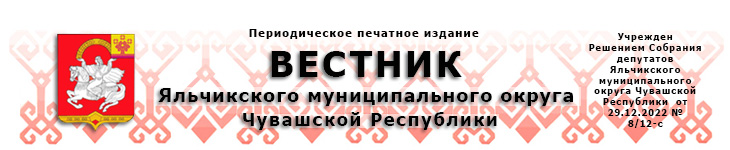 28.02.2023                                                                                                        №6О создании приемочной комиссииадминистрации Яльчикского  муниципальногоокруга Чувашской Республики дляприемки жилых помещений для последующегопредоставления по договору социального наймажилых помещений детям-сиротам и детям,оставшихся без попечения родителей, лицам изчисла детей-сирот и детей, оставшихся безпопечения родителей.В соответствии с Федеральным законом от 05.04.2013 № 44-ФЗ 
«О контрактной системе в сфере закупок товаров, работ, услуг для обеспечения государственных и муниципальных нужд» администрация Яльчикского муниципального округа Чувашской Республики                                                 п о с т а н о в л я е т:1. Создать приемочную комиссию администрации Яльчикского муниципального округа Чувашской Республики для приемки жилых помещений для последующего предоставления по договору социального найма жилых помещений детям-сиротам и детям, оставшихся без попечения родителей, лицам из числа детей-сирот и детей, оставшихся без попечения родителей.2. Утвердить Положение о приемочной комиссии администрации Яльчикского муниципального округа Чувашской Республики согласно приложению № 1.      3. Утвердить состав  приемочной комиссии администрации Яльчикского муниципального округа Чувашской Республики согласно приложению № 1.4.  Признать утратившими силу:-  постановление администрации Яльчикского района от 30.07.2014 № 387 «О жилищной комиссии при администрации Яльчикского района»;-  постановление администрации Яльчикского района от 30.09.2015 № 446 «О внесении в постановление администрации Яльчикского района от 30.07.2014 № 387 «О жилищной комиссии при администрации Яльчикского района»;-  постановление администрации Яльчикского района от 26.09.2018  № 555 «О внесении в постановление администрации Яльчикского района от 30.07.2014 № 387 «О жилищной комиссии при администрации Яльчикского района»;-   постановление администрации Яльчикского района от 30.07.2019 № 476 «О внесении в постановление администрации Яльчикского района от 30.07.2014 № 387 «О жилищной комиссии при администрации Яльчикского района»;-  постановление администрации Яльчикского района от 15.04.2020 № 205 «О внесении в постановление администрации Яльчикского района от 30.07.2014 № 387 «О жилищной комиссии при администрации Яльчикского района»;- постановление администрации Яльчикского района от 11.12.2020 № 643 «О внесении в постановление администрации Яльчикского района от 30.07.2014 № 387 «О жилищной комиссии при администрации Яльчикского района»; - постановление администрации Яльчикского района от 28.03.2022 № 191 «О внесении в постановление администрации Яльчикского района от 30.07.2014 № 387 «О жилищной комиссии при администрации Яльчикского района».5.Настоящее постановление вступает в силу после его официального опубликования в периодическом печатном издании «Вестник Яльчикского муниципального округа Чувашской Республики».Глава Яльчикскогомуниципального округаЧувашской Республики                                                                        Л.В.ЛевыйПриложение № 1Утвержденопостановлением администрацииЯльчикского муниципального округаЧувашской Республикиот  27.02.2023  № 119    Положение о приемочной комиссии администрации Яльчикского  муниципального округа Чувашской Республики для приемки жилых помещений для последующего предоставления по договору социального найма жилых помещений детям-сиротам и детям, оставшихся без попечения родителей, лицам из числа детей-сирот и детей, оставшихся без попечения родителей.1. Общие положения1.1. Положением о приемочной комиссии администрации Яльчикского муниципального округа Чувашской Республики (далее – комиссия) регулируются нормы, касающиеся определения состава комиссии и порядка ее формирования, организации деятельности комиссии, функции комиссии.1.2. Комиссия создается в целях приемки жилых помещений для последующего предоставления по договору социального найма жилых помещений детям-сиротам и детям, оставшихся без попечения родителей, лицам из числа детей-сирот и детей, оставшихся без попечения родителей.2. Состав комиссии и порядок ее формирования2.1.Число членов комиссии, включая председателя комиссии, составляет не менее 5 человек.Состав комиссии утверждается главой   Яльчикского муниципального округа Чувашской Республики.2.2.Комиссия формируется в следующем составе:председатель комиссии;заместитель председателя комиссии;секретарь комиссии;члены комиссии – не менее двух человек.2.3.Замена члена комиссии производится путем внесения изменений в акт о создании комиссии.3. Организация деятельности комиссии3.1. Председатель комиссии уведомляет членов комиссии об очередном заседании комиссии, организует и планирует её работу, председательствует на заседаниях комиссии, контролирует выполнение принятых решений.Председатель уведомляет членов комиссии об очередном заседании комиссии не позднее, чем за 5 дней до дня заседания комиссии.3.2.В случае отсутствия председателя комиссии его функции осуществляет заместитель председателя комиссии.3.3. Секретарь комиссии своевременно передает необходимую информацию всем членам комиссии, ведет протоколы заседания, выдает выписки из протоколов или решений комиссии, ведет документацию комиссии.3.4. Члены комиссии принимают участие в работе комиссии, присутствуют на заседании комиссии, формируют запросы о получении информации, необходимой для работы комиссии.3.5. Формой деятельности комиссии является заседание.3.6. Комиссия правомочна осуществлять свои функции, если на заседании комиссии присутствует не менее чем пятьдесят процентов общего числа ее членов.3.7. Члены комиссии осуществляют свои полномочия лично, передача членами комиссии своих полномочий другим лицам запрещается.3.8. Комиссия принимает решения открытым голосованием, простым большинством голосов.3.9. Каждый член комиссии имеет один голос. В случае равенства голосов голос председателя комиссии является решающим.3.10. По итогам проведения приемки работ может быть принято одно из следующих решений:- результат отдельного этапа исполнения контракта (поставленный товар, выполненная работа, оказанная услуга) соответствует условиям контракта и подлежит приемке; - выявлено несоответствие результата отдельного этапа исполнения контракта (поставленного товара, выполненной работы, оказанной услуги) условиям контракта. Выявленное несоответствие не препятствует приемке результата отдельного этапа исполнения контракта (поставленного товара, выполненной работы, оказанной услуги и устранено поставщиком (подрядчиком, исполнителем) в случае устранения поставщиком (подрядчиком, исполнителем);- результат отдельного этапа исполнения контракта (поставленный товар, выполненная работа, оказанная услуга) не соответствует условиям контракта и приемке не подлежит.3.11. Решения комиссии оформляются протоколом, который подписывается членами комиссии, участвующими в приемке отдельного этапа исполнения контракта (товара, работы услуги) и согласными с соответствующими решениями комиссии.Если член комиссии имеет особое мнение, оно заносится в протокол комиссии за подписью этого члена приемочной комиссии.3.12. Протокол приемочной комиссии по проведению приемки отдельного этапа исполнения контракта (товара, работы, услуги) по контракту должен содержать:- дату и место проведения приемки отдельного этапа исполнения контракта (товара, работы, услуги) по контракту;- реквизиты соответствующего контракта;- список присутствующих на заседании членов комиссии;- решение о возможности или о невозможности приемки отдельного этапа исполнения контракта (товара, работы, услуги);- перечень замечаний, которые были выявлены по итогам приемки отдельного этапа исполнения контракта (товара, работы, услуги), и перечень рекомендаций и предложений по их реализации;- результаты голосования по итогам приемки отдельного этапа исполнения контракта (товара, работы, услуги);3.13. Если по итогам приемки товаров (работ, услуг) будет принято 
решение о невозможности осуществления приемки отдельного этапа исполнения контракта (товара, работы, услуги), то протокол комиссии по проведению приемки отдельного этапа исполнения контракта (товара, работы, услуги) составляется не менее чем в двух экземплярах, один из которых передается (направляется) поставщику (подрядчику, исполнителю).4. Функции комиссии4.1. Комиссия осуществляет следующие функции:проводит анализ документов, подтверждающих факт результата отдельного этапа исполнения контракта (поставки товаров, выполнения работ, оказания услуг), на предмет соответствия указанных результатов (товаров, работ, услуг) количеству и качеству, ассортименту, годности, утвержденным образцам и формам изготовления, а также другим требованиям, предусмотренным контрактом;- проводит анализ представленных поставщиком (подрядчиком, исполнителем) отчетных документов и материалов, включая товарно-транспортные документы, накладные, документы изготовителя, инструкции по применению товара, паспорт на товар, сертификаты соответствия, доверенности, промежуточные и итоговые акты о результатах проверки (испытания) материалов, оборудования на предмет их соответствия требованиям законодательства Российской Федерации и контракта, а также устанавливает наличие предусмотренного условиями контракта количества экземпляров и копий отчетных документов и материалов;- проводит экспертизу качества результата отдельного этапа исполнения контракта (поставленного товара, выполненной работы, оказанной услуги) на предмет их соответствия условиям контракта и предусмотренной им нормативной и технической документации;- при необходимости запрашивает у поставщика (подрядчика, исполнителя) недостающие отчетные документы и материалы, а также получает разъяснения по представленным документам и материалам;- выносит заключение по результатам проведенной приемки результата отдельного этапа исполнения контракта (поставленного товара, выполненной работы, оказанной услуги) и в случае их соответствия условиям контракта составляет акт приемки-передачи результата отдельного этапа исполнения контракта (товара, работы, услуги).5. Ответственность членов комиссии5.1.Члены комиссии при осуществлении своих полномочий несут ответственность в соответствии с законодательством Российской Федерации.Состав приемочной комиссии администрации Яльчикского муниципального округа Чувашской РеспубликиО муниципальной программе Яльчикского муниципального округаЧувашской Республики «Развитие земельных и имущественных отношений»В соответствии с Бюджетным кодексом Российской Федерации, руководствуясь Уставом Яльчикского муниципального округа Чувашской Республики в целях обеспечения качественного управления муниципальным имуществом администрация Яльчикского муниципального округа Чувашской Республики п о с т а н о в л я е т:1. Утвердить прилагаемую муниципальную программу Яльчикского муниципального округа Чувашской Республики «Развитие земельных и имущественных отношений» (далее – Муниципальная программа).2. Финансовому отделу администрации Яльчикского муниципального округа Чувашской Республики при формировании проекта бюджета Яльчикского муниципального округа Чувашской Республики на очередной финансовый год и плановый период предусматривать бюджетные ассигнования на реализацию Муниципальной программы.3. Контроль за выполнением настоящего постановления возложить на отдел экономики, имущественных, земельных отношений и инвестиционной деятельности администрации Яльчикского муниципального округа Чувашской Республики.4. Признать утратившими силу: постановление администрации Яльчикского района Чувашской Республики от 15.03.2019 № 183 «О муниципальной программе Яльчикского района Чувашской Республики «Развитие земельных и имущественных отношений»;постановление администрации Яльчикского района Чувашской Республики от 05.09.2019 № 547 «О внесении изменений в муниципальную программу Яльчикского района Чувашской Республики «Развитие земельных и имущественных отношений»;постановление администрации Яльчикского района Чувашской Республики от 04.02.2020 № 52 «О внесении изменений в муниципальную программу Яльчикского района Чувашской Республики «Развитие земельных и имущественных отношений»;постановление администрации Яльчикского района Чувашской Республики от 20.01.2021 № 26 «О внесении изменений в муниципальную программу Яльчикского района Чувашской Республики «Развитие земельных и имущественных отношений»;постановление администрации Яльчикского района Чувашской Республики от 10.03.2021 № 102 «О внесении изменений в муниципальную программу Яльчикского района Чувашской Республики «Развитие земельных и имущественных отношений»; постановление администрации Яльчикского района Чувашской Республики от 14.02.2022 № 82 «О внесении изменений в муниципальную программу Яльчикского района Чувашской Республики «Развитие земельных и имущественных отношений»;постановление администрации Яльчикского района Чувашской Республики от 01.07.2022 № 416 «О внесении изменений в муниципальную программу Яльчикского района Чувашской Республики «Развитие земельных и имущественных отношений»;постановление администрации Яльчикского муниципального округа Чувашской Республики от 27.01.2023 № 41 «О внесении изменений в муниципальную программу Яльчикского района Чувашской Республики «Развитие земельных и имущественных отношений».5. Настоящее постановление вступает в силу после его официального опубликования в периодическом печатном издании «Вестник Яльчикского муниципального округа Чувашской Республики» и распространяется на правоотношения, возникшие с 1 января 2023 года. Глава Яльчикского муниципального округаЧувашской Республики                                                                      Л.В. ЛевыйПриложение к постановлению администрации Яльчикского муниципального округа Чувашской Республикиот 27.02.2023 №123МУНИЦИПАЛЬНАЯ ПРОГРАММАЯЛЬЧИКСКОГО МУНИЦИПАЛЬНОГО ОКРУГАЧУВАШСКОЙ РЕСПУБЛИКИ«РАЗВИТИЕ ЗЕМЕЛЬНЫХ И ИМУЩЕСТВЕННЫХ ОТНОШЕНИЙ»УТВЕРЖДЕНАпостановлением администрацииЯльчикского муниципального округаЧувашской Республикиот 27.02.2023 № 123МУНИЦИПАЛЬНАЯ ПРОГРАММАЯЛЬЧИКСКОГО МУНИЦИПАЛЬНОГО ОКРУГАЧУВАШСКОЙ РЕСПУБЛИКИ«РАЗВИТИЕ ЗЕМЕЛЬНЫХ И ИМУЩЕСТВЕННЫХ ОТНОШЕНИЙ»П А С П О Р Тмуниципальной программы Яльчикского муниципального округаЧувашской Республики«Развитие земельных и имущественных отношений»Раздел I. Приоритеты муниципальной политикив сфере реализации Муниципальной программы, цели, задачи,описание сроков и этапов ее реализацииПриоритеты муниципальной политики в сфере земельных и имущественных отношений, управления муниципальным имуществом Яльчикского муниципального округа Чувашской Республики определены Стратегией социально-экономического развития Чувашской Республики до 2035 года, утвержденной Законом Чувашской Республики от 26 ноября 2020 г., ежегодными посланиями Главы Чувашской Республики Государственному Совету Чувашской Республики, Стратегией социально-экономического развития Яльчикского района Чувашской Республики до 2035 года, утвержденной решением Собрания депутатов Яльчикского района Чувашской Республики от 18 февраля 2018 г. №32/2-с.Основным стратегическим приоритетом муниципальной политики в сфере управления муниципальным имуществом Яльчикского муниципального округа Чувашской Республики является эффективное использование бюджетных ресурсов и муниципального имущества Яльчикского муниципального округа Чувашской Республики для обеспечения динамичного развития экономики, повышения уровня жизни населения и формирования благоприятных условий жизнедеятельности в Яльчикском муниципальном округе Чувашской Республики.Муниципальная программа Яльчикского муниципального округа Чувашской Республики «Развитие земельных и имущественных отношений» (далее – Муниципальная программа) направлена на достижение следующих целей:повышение эффективности управления Муниципальным имуществом Яльчикского муниципального округа Чувашской Республики;оптимизация состава и структуры муниципального имущества Яльчикского муниципального округа Чувашской Республики;обеспечение эффективного функционирования муниципального сектора экономики Яльчикского муниципального округа Чувашской Республики.Для достижения указанных целей в рамках реализации Муниципальной программы предусматривается решение следующих приоритетных задач:формирование и определение целевого назначения, оптимального состава и структуры муниципального сектора экономики Яльчикского муниципального округа Чувашской Республики;создание условий для эффективного управления муниципальным имуществом Яльчикского муниципального округа Чувашской Республики;повышение эффективности использования земельных участков и обеспечение гарантий соблюдения прав участников земельных отношений;создание единой системы учета муниципального имущества;повышение эффективности использования средств бюджета Яльчикского муниципального округа Чувашской Республики, обеспечение ориентации бюджетных расходов на достижение конечных социально-экономических результатов, открытости и доступности информации об исполнении бюджета Яльчикского муниципального округа Чувашской Республики;обеспечение учета и мониторинга использования объектов недвижимости, в том числе земельных участков, находящихся в муниципальной собственности Яльчикского муниципального округа Чувашской Республики.Сроки реализации Муниципальной программы – 2023–2035 годы в три этапа:1 этап – 2023–2025 годы;2 этап – 2026–2030 годы;3 этап – 2031–2035 годы.Реализация Муниципальной программы позволит:оптимизировать состав и структуру муниципального сектора экономики Яльчикского муниципального округа Чувашской Республики и обеспечить его эффективное функционирование;обеспечить совершенствование системы учета и мониторинга муниципального имущества Яльчикского муниципального округа Чувашской Республики в единой системе учета муниципального имущества;повысить инвестиционную привлекательность Яльчикского муниципального округа Чувашской Республики;увеличить доходы бюджета Яльчикского муниципального округа Чувашской Республики;оптимизировать расходы бюджета Яльчикского муниципального округа Чувашской Республики, предусмотренные на содержание имущества, закрепленного на праве оперативного управления за муниципальными учреждениями Яльчикского муниципального округа Чувашской Республики;создать условия для наиболее полной реализации функций муниципального управления и развития Яльчикского муниципального округа Чувашской Республики;обеспечить развитие системы межведомственного информационного взаимодействия;повысить качество оказываемых муниципальных услуг и сократить сроки их предоставления.Сведения о целевых показателях (индикаторах) Муниципальной программы, подпрограмм Муниципальной программы и их значениях приведены в приложении № 1 к Муниципальной программе.Состав целевых показателей (индикаторов) Муниципальной программы и подпрограмм определен исходя из принципа необходимости и достаточности информации для характеристики достижения целей и решения задач, определенных Муниципальной программой. Перечень целевых показателей (индикаторов) носит открытый характер и предусматривает возможность их корректировки в случае потери информативности целевого показателя (индикатора) изменений приоритетов муниципальной политики в сфере земельных и имущественных отношений, управления муниципальным имуществом Яльчикского муниципального округа Чувашской Республики, а также изменений законодательства Российской Федерации и законодательства Чувашской Республики, влияющих на расчет данных показателей.Раздел II. Обобщенная характеристика основных мероприятийподпрограмм Муниципальной программыВыстроенная в рамках Муниципальной программы система целевых ориентиров (цели, задачи, ожидаемые результаты) представляет собой четкую согласованную структуру, посредством которой установлена прозрачная и понятная связь реализации отдельных мероприятий с достижением конкретных целей на всех этапах Муниципальной программы.Достижение целей и решение задач Муниципальной программы будет осуществляться в рамках реализации следующих подпрограмм: «Управление муниципальным имуществом Яльчикского муниципального округа Чувашской Республики», «Формирование эффективного муниципального сектора экономики Яльчикского муниципального округа Чувашской Республики».Подпрограмма «Управление муниципальным имуществом Яльчикского муниципального округа Чувашской Республики» предусматривает выполнение двух основных мероприятий.Основное мероприятие 1. Создание единой системы учета муниципального имущества.Для эффективного управления муниципальным имуществом в первую очередь необходимо наличие автоматизированного специализированного программного обеспечения, позволяющего осуществлять учет муниципального имущества, проведение его полной инвентаризации, ведение реестра муниципального имущества Чувашской Республики и его постоянную актуализацию.В рамках реализации данного мероприятия основные усилия будут сосредоточены на создании и совершенствовании системы учета муниципального имущества, в том числе путем упорядочения состава имущества публично-правовых образований и обеспечения его учета, признания прав и регулирования отношений как в части имущества, находящегося в муниципальной собственности, так и в части имущества иных уровней собственности и внедрения единой территориально распределенной системы ведения имущественного и земельного реестра Яльчикского муниципального округа, адаптации программного обеспечения, расширения системы учета муниципального имущества. Такой подход позволит осуществлять централизованный учет объектов, находящихся в муниципальной собственности (земля, объекты капитального строительства и движимое имущество) и перспективное прогнозирование земельно-имущественных отношений, повысить обоснованность принятия управленческих решений за счет функционального взаимодействия органов местного самоуправления.Мероприятие предусматривает обеспечение полноты сведений о зарегистрированных правах на недвижимое имущество и сделках с ним и актуализации реестра муниципального имущества. Результатом проведения мероприятия является формирование сведений об объектах недвижимости, в том числе земельных участках, как объектах оборота и налогообложения.В рамках мероприятия органами местного самоуправления будут осуществлены внедрение, сопровождение и информационное наполнение автоматизированной информационной системы управления и распоряжения муниципальным имуществом, а также материально-техническое обеспечение базы данных о муниципальном имуществе, включая обеспечение архивного хранения бумажных документов.Основное мероприятие 2. Создание условий для максимального вовлечения в хозяйственный оборот муниципального имущества Яльчикского муниципального округа Чувашской Республики, в том числе земельных участков.В рамках данного мероприятия предполагаются осуществление кадастровых работ в отношении объектов капитального строительства и земельных участков, находящихся в муниципальной собственности Яльчикского муниципального округа Чувашской Республики, внесение сведений в Единый государственный реестр недвижимости, актуализация государственной кадастровой оценки объектов капитального строительства и земель, расположенных на территории Яльчикского муниципального округа Чувашской Республики, в целях налогообложения и вовлечения земельных участков в гражданско-правовой оборот.За счет использования юридически значимой, актуальной информации об объектах недвижимости как объектах кадастрового учета осуществляются обеспечение информационной поддержкой субъектов земельно-имущественных отношений и повышение эффективности государственного и муниципального управления.Одним из направлений реализации мероприятия является обеспечение предоставления земельных участков в постоянное (бессрочное) пользование, безвозмездное пользование, аренду и передачи их в собственность, в том числе земельных участков, на которых расположены находящиеся в собственности юридических и физических лиц здания (сооружения), а также переоформления прав на земельные участки в соответствии с требованиями земельного законодательства Российской Федерации.Мероприятие предусматривает подготовку технической документации для обеспечения государственного кадастрового учета объектов капитального строительства, относящихся к муниципальной собственности Яльчикского муниципального округа Чувашской Республики, постановка на учет которых ранее не проводилась, и вновь созданных объектов недвижимости, а также в случае изменения характеристик объектов недвижимости. Результатом проведения мероприятия является информационное наполнение Единого государственного реестра недвижимости.Установление границ и оформление прав на объекты недвижимости, в том числе на земельные участки, играют важную роль в создании условий для обеспечения государственных гарантий права собственности и иных вещных прав на недвижимое имущество, формирования полного и достоверного источника информации об объектах недвижимости в государственном кадастре недвижимости.Кроме того, в рамках мероприятия предусматривается укрепление материально-технической базы центров обработки данных в целях обеспечения сохранности базы данных о кадастровой стоимости объектов недвижимости, в том числе обеспечения надлежащего архивного хранения бумажных документов.Предусматриваются ведение Единого информационного ресурса об отдельных объектах недвижимого имущества, расположенных на территории Яльчикского муниципального округа Чувашской Республики, включающего данные о свободных от застройки земельных участках, осуществление перевода земельных участков из одной категории в другую для реализации инвестиционных проектов на территории Яльчикского муниципального округа Чувашской Республики, формирование земельных участков, предназначенных для предоставления многодетным семьям в собственность бесплатно в соответствии с Законом Чувашской Республики «О предоставлении земельных участков многодетным семьям в Чувашской Республике».Подпрограмма «Формирование эффективного муниципального сектора экономики Яльчикского муниципального округа Чувашской Республики» предусматривает выполнение двух основных мероприятий.Основное мероприятие 1. Создание эффективной системы муниципального сектора.В рамках выполнения данного мероприятия будет упорядочена система муниципальных учреждений Яльчикского муниципального округа Чувашской Республики в целях повышения качества предоставляемых муниципальных услуг, сформированы и утверждены перечни подлежащих сохранению в муниципальной собственности Яльчикского муниципального округа Чувашской Республики муниципальных учреждений Яльчикского муниципального округа Чувашской Республики, в отношении которых будут определены цели стратегического развития, достижение которых будет обеспечиваться реализацией соответствующих структурированных и формализованных планов-графиков («дорожных карт»).Реализация данного мероприятия предусматривает определение организационно-правовых форм муниципальных учреждений Яльчикского муниципального округа Чувашской Республики, влекущее изменение объема их прав в организационной и имущественной сфере, финансовую оптимизацию деятельности муниципальных учреждений Яльчикского муниципального округа Чувашской Республики, создание условий и стимулов для сокращения внутренних издержек учреждений, привлечение внебюджетных средств, повышение эффективности использования муниципального имущества Яльчикского муниципального округа Чувашской Республики.Реализация мероприятия будет способствовать проведению структурных преобразований в экономике, вовлечению объектов в коммерческий оборот, привлечению инвестиций в развитие хозяйственных обществ, стимулированию развития конкуренции, а также позволит увеличить неналоговые доходы бюджета Яльчикского муниципального округа Чувашской Республики за счет поступления денежных средств от продажи объектов приватизации.В рамках мероприятия предполагаются подготовка и размещение в печатных, телевизионных, радиовещательных и электронных средствах массовой информации материалов по основным направлениям деятельности в сфере управления и распоряжения муниципальным имуществом Яльчикского муниципального округа Чувашской Республики. Предусматривается также публикация разъясняющих комментариев и выступлений по возникающим проблемным вопросам.Информационное обеспечение приватизации муниципального имущества Яльчикского муниципального округа Чувашской Республики в рамках мероприятия направлено на создание возможности свободного доступа неограниченного круга лиц к информации о приватизации муниципального имущества Яльчикского муниципального округа Чувашской Республики и обеспечение открытости деятельности органов местного самоуправления Яльчикского муниципального округа Чувашской Республики.Основное мероприятие 2. Эффективное управление муниципальным имуществом.В рамках выполнения данного мероприятия предусматриваются осуществление контроля за использованием муниципального имущества Яльчикского муниципального округа Чувашской Республики путем проведения плановых контрольных мероприятий по обеспечению сохранности, использования по назначению и эффективному управлению объектами муниципального имущества Яльчикского муниципального округа Чувашской Республики, закрепленными за муниципальными учреждениями Яльчикского муниципального округа Чувашской Республики, проведение обследований объектов муниципальной собственности на предмет исполнения условий договоров аренды, безвозмездного пользования имуществом казны, организация постоянного мониторинга вовлечения объектов муниципального имущества Яльчикского муниципального округа Чувашской Республики в хозяйственный оборот, задействованности закрепленного имущества в осуществлении уставной деятельности муниципальных организаций.Проверки осуществляются по вопросам наличия правоустанавливающих документов и технической документации в отношении объектов недвижимого имущества, фактического наличия основных средств, излишнего, неиспользуемого либо используемого не по назначению имущества, заключения договоров аренды, безвозмездного пользования, наличия пользователей, фактически занимающих помещения (использующих движимое имущество) без оформления соответствующих прав.Данное мероприятие предусматривает также:осуществление контроля за устранением выявленных нарушений и недостатков во взаимодействии с заинтересованными органами исполнительной власти Чувашской Республики, федеральными органами исполнительной власти;совершенствование нормативно-правовой базы в сфере земельных и имущественных отношений;ведение претензионной и исковой работы в случае нарушения условий использования муниципального имущества Яльчикского муниципального округа Чувашской Республики;участие в судах различных инстанций по защите имущественных прав Яльчикского муниципального округа Чувашской Республики.Реализация мероприятия позволит обеспечить максимальное вовлечение имущества в хозяйственный оборот и будет способствовать достоверности налогооблагаемой базы бюджета Яльчикского муниципального округа Чувашской Республики по имущественным налогам, а также уменьшить риски потери контроля за использованием муниципального имущества Яльчикского муниципального округа Чувашской Республики по назначению со стороны правообладателя, сократить неэффективное расходование средств на содержание муниципального имущества Яльчикского муниципального округа Чувашской Республики, увеличить поступление доходов в бюджет Яльчикского муниципального округа Чувашской Республики от распоряжения муниципальным имуществом Чувашской Республики.Мероприятие направлено на вовлечение в гражданско-правовой оборот имущества, выявленного в результате проверок сохранности, использования по назначению муниципального имущества Яльчикского муниципального округа Чувашской Республики.Мероприятие предусматривает осуществление оптимизации состава имущества, находящегося в муниципальной собственности Яльчикского муниципального округа Чувашской Республики, вовлечение в хозяйственный оборот объектов казны на условиях приоритетности рыночных механизмов и прозрачности процедур передачи в пользование.В рамках мероприятия предполагаются обеспечение гарантий прав на муниципальное имущество Яльчикского муниципального округа Чувашской Республики, в том числе на земельные участки, и защита прав и законных интересов собственников, землепользователей, землевладельцев и арендаторов земельных участков.Раздел III. Обоснование объема финансовых ресурсов, необходимых для реализации Муниципальной программы (с расшифровкой по источникам финансирования, по этапам и годам ее реализации)Расходы на реализацию Муниципальной программы предусматриваются за счет средств бюджета Яльчикского муниципального округа Чувашской Республики.Общий объем финансирования Муниципальной программы в 2023–
2035 годах за счет средств бюджета Яльчикского муниципального округа Чувашской Республики составляет 3302,00 тыс. рублей. Прогнозируемые объемы финансирования Муниципальной программы на 1 этапе составят 762,00 тыс. рублей, на 2 этапе – 1270,00 тыс. рублей, на 3 этапе – 1270,00 тыс. рублей, в том числе:в 2023 году – 254,00 тыс. рублей;в 2024 году – 254,00 тыс. рублей;в 2025 году – 254,00 тыс. рублей;в 2026–2030 годах – 1270,00 тыс. рублей;в 2031–2035 годах – 1270,00 тыс. рублей.Объемы финансирования Муниципальной программы подлежат ежегодному уточнению исходя из возможностей бюджета Яльчикского муниципального округа Чувашской Республики.Ресурсное обеспечение и прогнозная (справочная) оценка расходов за счет всех источников финансирования реализации Муниципальной программы приведены в приложении № 2 к Муниципальной программе.Приложение № 1к муниципальной программе Яльчикского муниципального округа ЧувашскойРеспублики «Развитие земельныхи имущественных отношений»С В Е Д Е Н И Яо целевых показателях (индикаторах) муниципальной программы Яльчикского муниципального округа Чувашской Республики «Развитие земельных и имущественных отношений», подпрограмм муниципальной программыЯльчикского муниципального округа Чувашской Республики и их значениях_______________* Базовый год, в котором проведены все необходимые мероприятия по проверке обеспечения контроля за сохранностью муниципального имущества Яльчикского муниципального округа Чувашской Республики._____________Приложение № 2 к муниципальной программе Яльчикского муниципального округа Чувашской Республики «Развитие земельных и имущественных отношений»РЕСУРСНОЕ ОБЕСПЕЧЕНИЕ И ПРОГНОЗНАЯ (СПРАВОЧНАЯ) ОЦЕНКА РАСХОДОВза счет всех источников финансирования реализации муниципальной программы Яльчикского муниципального округа Чувашской Республики «Развитие земельных и имущественных отношений»Приложение № 3к муниципальной программе Яльчикского муниципального округаЧувашской Республики «Развитие земельныхи имущественных отношений»П О Д П Р О Г Р А М М А«Управление муниципальным имуществом Яльчикского муниципального округа Чувашской Республики» муниципальной программы Яльчикского муниципального округа Чувашской Республики «Развитие земельных и имущественных отношений»ПАСПОРТ ПОДПРОГРАММЫРаздел I. Приоритеты и цели подпрограммыПриоритетами муниципальной политики Яльчикского муниципального округа Чувашской Республики в сфере развития земельных и имущественных отношений являются дальнейшее повышение социального благополучия и качества жизни населения, обеспечение интенсивного развития экономики, повышение ее конкурентоспособности, эффективности управления муниципальным имуществом. Необходимо создать условия для обеспечения роста доходной базы местных бюджетов за счет увеличения неналоговых поступлений от эффективного управления и распоряжения муниципальным имуществом и земельными участками, а также обеспечить открытость и прозрачность процессов распоряжения муниципальным имуществом и земельными ресурсами, информационное сопровождение торгов по продаже имущества, заключения договоров аренды муниципального имущества и земельных участков.Подпрограмма «Управление муниципальным имуществом Яльчикского муниципального округа Чувашской Республики» муниципальной программы Яльчикского муниципального округа Чувашской Республики «Развитие земельных и имущественных отношений» (далее – подпрограмма) является неотъемлемой частью Муниципальной программы.Цели подпрограммы:повышение эффективности управления муниципальным имуществом Яльчикского муниципального округа Чувашской Республики; создание полных и актуальных сведений об объектах недвижимости.Для достижения указанных целей необходимо решение следующих основных задач:создание условий для эффективного управления муниципальным имуществом Яльчикского муниципального округа Чувашской Республики;создание единой системы учета муниципального имущества;повышение эффективности использования земельных участков и обеспечение гарантий соблюдения прав участников земельных отношений;обеспечение учета и мониторинга использования объектов недвижимости, в том числе земельных участков, находящихся в муниципальной собственности Яльчикского муниципального округа Чувашской Республики;формирование оптимального муниципального сектора экономики Яльчикского муниципального округа Чувашской Республики.Реализация мероприятий подпрограммы позволит:оптимизировать состав и структуру муниципального сектора экономики Яльчикского муниципального округа Чувашской Республики и обеспечить его эффективное функционирование;обеспечить совершенствование системы учета и мониторинга муниципального имущества Яльчикского муниципального округа Чувашской Республики в единой системе учета муниципального имущества;увеличить доходы бюджета Яльчикского муниципального округа Чувашской Республики;оптимизировать расходы бюджета Яльчикского муниципального округа Чувашской Республики, предусмотренные на содержание имущества, закрепленного на праве оперативного управления за муниципальными учреждениями Яльчикского муниципального округа Чувашской Республики;обеспечить актуализацию налогооблагаемой базы в отношении объектов капитального строительства и земельных участков;повысить инвестиционную привлекательность Яльчикского муниципального округа Чувашской Республики;создать условия для наиболее полной реализации функций муниципального управления и развития Яльчикского муниципального округа Чувашской Республики;обеспечить развитие системы межведомственного информационного взаимодействия;повысить качество оказываемых муниципальных услуг и сократить сроки их предоставления.Раздел II. Перечень и сведения о целевых показателях (индикаторах) подпрограммы с расшифровкой плановых значений по годам ее реализацииЦелевыми показателями (индикаторами) подпрограммы являются:уровень актуализации реестра муниципального имущества Яльчикского муниципального округа Чувашской Республики;доля площади земельных участков, в отношении которых зарегистрировано право собственности Яльчикского муниципального округа Чувашской Республики, в общей площади земельных участков, подлежащих регистрации в муниципальную собственность Яльчикского муниципального округа Чувашской Республики;уровень актуализации кадастровой стоимости объектов недвижимости, в том числе земельных участков.В результате реализации мероприятий подпрограммы ожидается достижение к 2036 году следующих целевых показателей (индикаторов):уровень актуализации реестра муниципального имущества Яльчикского муниципального округа Чувашской Республики:в 2023 году – 100,0 процентов;в 2024 году – 100,0 процентов;в 2025 году – 100,0 процентов;в 2030 году – 100,0 процентов;в 2035 году – 100,0 процентов;доля площади земельных участков, в отношении которых зарегистрировано право собственности Яльчикского муниципального округа Чувашской Республики, в общей площади земельных участков, подлежащих регистрации в муниципальную собственность Яльчикского муниципального округа Чувашской Республики:в 2023 году – 100,0 процентов;в 2024 году – 100,0 процентов;в 2025 году – 100,0 процентов;в 2030 году – 100,0 процентов;в 2035 году – 100,0 процентов;уровень актуализации кадастровой стоимости объектов недвижимости, в том числе земельных участков:в 2023 году – 100,0 процентов;в 2024 году – 100,0 процентов;в 2025 году – 100,0 процентов;в 2030 году – 100,0 процентов;в 2035 году – 100,0 процентов.Раздел III. Характеристики основных мероприятий, мероприятий подпрограммы с указанием сроков и этапов их реализацииОсновные мероприятия подпрограммы направлены на реализацию поставленных целей и задач подпрограммы и Муниципальной программы в целом. Основные мероприятия подпрограммы подразделяются на отдельные мероприятия, реализация которых позволит обеспечить достижение целевых показателей (индикаторов) подпрограммы.Подпрограмма объединяет два основных мероприятия:Основное мероприятие 1. Создание единой системы учета муниципального имущества.В рамках реализации данного мероприятия предполагаются упорядочение состава имущества публично-правовых образований и обеспечение его учета, признание прав и регулирование отношений как в части имущества, находящегося в муниципальной собственности, так и в части имущества иных уровней собственности и внедрение единой территориально распределенной системы ведения имущественного и земельного реестра Яльчикского муниципального округа Чувашской Республики.Такой подход позволит осуществлять централизованный учет объектов, находящихся в муниципальной собственности (земля, недвижимое и движимое имущество), обеспечить достоверность и доступность информации об объектах муниципальной собственности для заинтересованных пользователей реестра муниципального имуществ, перспективное прогнозирование земельно-имущественных отношений, повысить обоснованность принятия управленческих решений за счет функционального взаимодействия органов исполнительной власти Чувашской Республики и органов местного самоуправления.Кроме того, планируется поддерживать в актуальном состоянии на официальном сайте Яльчикского муниципального округа Чувашской Республики в информационно-телекоммуникационной сети «Интернет» информацию об объектах, находящихся в муниципальной собственности Яльчикского муниципального округа Чувашской Республики, включая сведения о наименованиях объектов, их местонахождении, характеристиках и целевом назначении, ограничениях их использования и обременениях правами третьих лиц.Мероприятие 1.1. Государственная регистрация права собственности на построенные, приобретенные и выявленные в результате инвентаризации объекты недвижимости, а также земельные участки под ними. В сфере управления муниципальной собственностью Яльчикского муниципального округа Чувашской Республики создана и постоянно совершенствуется нормативно-правовая база. Организован учет муниципального имущества Яльчикского муниципального округа Чувашской Республики на основе применения программно-технических средств, осуществляются передача имущества во владение и пользование, безвозмездные прием и передача имущества на другие уровни собственности и т.д. Необходимым условием эффективного управления муниципальным имуществом Яльчикского муниципального округа Чувашской Республики является наличие полных и достоверных сведений о его структуре и состоянии.Мероприятие предусматривает обеспечение полноты сведений о зарегистрированных правах на недвижимое имущество и сделках с ним и актуализации реестра муниципального имущества Яльчикского муниципального округа Чувашской Республики. Результатом проведения мероприятия является формирование сведений об объектах недвижимости как объектах оборота и налогообложения.Мероприятие 1.2. Внедрение автоматизированной информационной системы управления и распоряжения муниципальным имуществом.Реализация администрацией Яльчикского муниципального округа Чувашской Республики задачи по созданию и внедрению интегрированной информационной системы управления имуществом обеспечит прозрачность деятельности публично-правовых образований по управлению и распоряжению имуществом, достоверность и доступность информации для заинтересованных пользователей реестра государственного имущества Чувашской Республики. Внедрение автоматизированной информационной системы управления и распоряжения муниципальным имуществом направлено на создание условий для перспективного прогнозирования развития земельно-имущественных отношений, повышение обоснованности и эффективности принятия управленческих решений за счет функционального взаимодействия органов по управлению муниципальным имуществом, повышение эффективности деятельности органов по управлению государственным и муниципальным имуществом за счет применения в работе современных программных средств.Мероприятие 1.3. Сопровождение и информационное наполнение автоматизированной информационной системы управления и распоряжения муниципальным имуществом.Внедрение единой системы управления и распоряжения муниципальным имуществом, обеспечивающей надлежащий учет такого имущества, предполагает сопровождение, в том числе доработку программного обеспечения в соответствии с законодательством Российской Федерации и законодательством Чувашской Республики, и информационное наполнение данной системы.Мероприятие 1.4. Материально-техническое обеспечение базы данных о муниципальном имуществе, включая обеспечение архивного хранения бумажных документов.В рамках мероприятия предусмотрено оснащение рабочих мест современным компьютерным оборудованием, средствами обработки информации и другими материальными ресурсами с целью расширения базы данных об имуществе.Основное мероприятие 2. Создание условий для максимального вовлечения в хозяйственный оборот муниципального имущества, в том числе земельных участков.Мероприятие 2.1. Проведение кадастровых работ в отношении объектов капитального строительства, находящихся в муниципальной собственности Яльчикского муниципального округа Чувашской Республики, и внесение сведений в Единый государственный реестр недвижимости.Данное мероприятие предусматривает подготовку технической документации для обеспечения государственного кадастрового учета объектов капитального строительства, относящихся к муниципальной собственности Яльчикского муниципального округа Чувашской Республики, постановка на учет которых ранее не проводилась, и вновь созданных объектов недвижимости, а также в случае изменения характеристик объектов недвижимости. Результатом реализации мероприятия являются систематизация и фиксирование данных о стоимости различных объектов недвижимости в качестве основы их налогообложения в Едином государственном реестре недвижимости.Формирование Единого государственного реестра недвижимости играет важную роль в установлении надежных границ, создании условий для обеспечения государственных гарантий прав собственности и иных вещных прав на недвижимое имущество, создании полного и достоверного источника информации об объектах недвижимости.За счет использования юридически значимой, актуальной информации об объектах недвижимости как объектах кадастрового учета осуществляются обеспечение информационной поддержкой субъектов земельно-имущественных отношений и повышение эффективности государственного и муниципального управления.Мероприятие 2.2. Проведение землеустроительных (кадастровых) работ по земельным участкам, находящимся в собственности муниципального образования, и внесение сведений в кадастр недвижимости.Проведение кадастровой оценки земельных участков, находящихся в муниципальной собственности Яльчикского муниципального округа Чувашской Республики, даст возможность активизировать вовлечение земель и иной недвижимости в гражданский оборот, позволит создать основу для сохранения природных свойств и качеств земель в процессе их использования, сформировать базу экономически обоснованного налогообложения в части недвижимого имущества, а также совершенствовать систему управления недвижимостью, находящейся в муниципальной собственности.Для более эффективного использования земельных участков, находящихся в муниципальной собственности Яльчикского муниципального округа Чувашской Республики, и вовлечения их в оборот необходимо осуществлять кадастровые работы по их разделу, объединению, перераспределению. Работы планируется провести в отношении земельных участков, находящихся в муниципальной собственности Яльчикского муниципального округа Чувашской Республики, сведения о местоположении границ которых по координатному описанию отсутствуют в Едином государственном реестре недвижимости и государственном кадастре недвижимости. Мероприятие предусматривает обеспечение полноты сведений о зарегистрированных правах на земельные участки на территории Яльчикского муниципального округа Чувашской Республики в целях их налогообложения и эффективного управления земельными ресурсами.Мероприятие 2.3. Осуществление работ по актуализации государственной кадастровой оценки земель в целях налогообложения и вовлечения земельных участков в гражданско-правовой оборот.По результатам реализации данного мероприятия ежегодно будут проводиться работы по актуализации государственной кадастровой оценки земель, в том числе земель промышленности, энергетики, транспорта, связи, радиовещания, телевидения, информатики, земель обороны, безопасности и земель иного специального назначения, земель населенных пунктов, земель лесного фонда, земель особо охраняемых территорий и объектов, земель сельскохозяйственного назначения и земель водного фонда, что позволит актуализировать налогооблагаемую базу для определения земельного налога и определения цены земельных участков.Мероприятие 2.4. Перевод земельных участков из одной категории в другую.Качество земель, характеристики земельных участков, а также наиболее рациональные и экономически выгодные виды использования земель и земельных участков со временем могут меняться. В соответствии с Земельным кодексом Российской Федерации, Федеральным законом «О переводе земель или земельных участков из одной категории в другую», а также иными нормативными правовыми актами Российской Федерации для продолжения хозяйственной деятельности на земельных участках или изменения их функционального предназначения по мере необходимости возможно изменение целевого назначения земель или отдельных земельных участков. Данное мероприятие предусматривает перевод земельных участков из одной категории в другую для реализации инвестиционных проектов на территории Яльчикского муниципального округа Чувашской Республики.Мероприятие 2.5. Формирование земельных участков, предназначенных для предоставления многодетным семьям в собственность бесплатно.В целях оказания мер социальной поддержки в соответствии с Законом Чувашской Республики «О предоставлении земельных участков многодетным семьям в Чувашской Республике» многодетным семьям предоставляются земельные участки в собственность бесплатно. Предоставление земельных участков осуществляется по мере формирования перечня земельных участков, предназначенных для предоставления многодетным семьям в собственность бесплатно, исходя из наличия земель, не занятых зданиями, сооружениями и не обремененных правами третьих лиц, в соответствии с документами территориального планирования, правилами землепользования и застройки, документацией по планировке территории. По результатам реализации данного мероприятия земельные участки будут предоставлены на безвозмездной основе всем многодетным семьям, поставленным на учет в соответствии с Законом Чувашской Республики «О предоставлении земельных участков многодетным семьям в Чувашской Республике».Мероприятие 2.6. Осуществление работ по государственной кадастровой оценке объектов капитального строительства, расположенных на территории Яльчикского муниципального округа Чувашской Республики.В рамках реализации мероприятия планируется осуществить актуализацию государственной кадастровой оценки объектов капитального строительства, расположенных на территории Яльчикского муниципального округа Чувашской Республики, в целях налогообложения.Актуальная кадастровая стоимость как база налогообложения обеспечит взаимосвязь между стоимостью объекта капитального строительства и налогом на имущество.Работа по актуализации кадастровой стоимости направлена в первую очередь на установление экономически обоснованного налога на объекты недвижимости.Мероприятие 2.7. Обеспечение реализации полномочий по техническому учету, технической инвентаризации и определению кадастровой стоимости объектов недвижимости, а также мониторингу и обработке данных рынка недвижимости.В рамках реализации мероприятия планируются проведение работ по обработке, систематизации, обеспечению сохранности и учету архивных документов, используемых при определении кадастровой стоимости объектов недвижимости на территории Яльчикского муниципального округа Чувашской Республики.Кроме того, в рамках мероприятия предусматривается укрепление материально-технической базы центров обработки данных в целях обеспечения сохранности базы данных о кадастровой стоимости объектов недвижимости, в том числе обеспечения надлежащего архивного хранения бумажных документов.Мероприятие 2.8. Проведение комплексных кадастровых работ на территории Яльчикского муниципального округа Чувашской Республики.В рамках реализации мероприятия планируются выполнение комплексных кадастровых работ по уточнению характеристик земельных участков на территории Яльчикского муниципального округа Чувашской Республики, установлению или уточнению местоположения на земельных участках зданий, сооружений, объектов незавершенного строительства, образование земельных участков, на которых расположены здания, в том числе многоквартирные дома, сооружения, за исключением сооружений, являющихся линейными объектами; образование земельных участков общего пользования, занятых площадями, улицами, проездами, водными объектами и другими объектами, а также обеспечивается исправление кадастровых ошибок в сведениях о местоположении границ объектов недвижимости.Внесение в Единый государственный реестр недвижимости точных сведений о местоположении границ земельных участков, местоположении границ зданий, сооружений, объектов незавершенного строительства на земельных участках, наличие которых позволит осуществлять качественное управление и распоряжение объектами недвижимости, приведет к повышению уровня юридической защиты прав и законных интересов правообладателей земельных участков, устранению кадастровых ошибок, допущенных при определении местоположения границ земельных участков, снижению количества земельных споров, а также увеличению поступлений в бюджет Яльчикского муниципального округа Чувашской Республики от сбора земельного налога, налога на имущество физических лиц и налога на имущество организаций.Подпрограмма реализуется в 2023–2035 годах, разделяется на этапы:1 этап – 2023–2025 годы;2 этап – 2026–2030 годы;3 этап – 2031–2035 годы.При этом большинство мероприятий подпрограммы реализуется ежегодно с установленной периодичностью.Раздел IV. Обоснование объема финансовых ресурсов, необходимых для реализации подпрограммы (с расшифровкой по источникам финансирования, по этапам и годам ее реализации)Общий объем финансирования подпрограммы в 2023–2035 годах за счет средств бюджета Яльчикского муниципального округа Чувашской Республики составляет 2002,00 тыс. рублей. Прогнозируемые объемы финансирования подпрограммы на 1 этапе составят 462,00 тыс. рублей, на 2 этапе – 770,00 тыс. рублей, на 3 этапе – 770,00 тыс. рублей, в том числе:в 2023 году – 154,00 тыс. рублей;в 2024 году – 154,00 тыс. рублей;в 2025 году – 154,00 тыс. рублей;в 2026–2030 годах – 770,00 тыс. рублей;в 2031–2035 годах – 770,00 тыс. рублей.Объемы финансирования подпрограммы подлежат ежегодному уточнению исходя из возможностей бюджета Яльчикского муниципального округа Чувашской Республики.Ресурсное обеспечение реализации подпрограммы в 2023–2035 годах приведено в приложении к настоящей подпрограмме.Приложениек подпрограмме «Управление муниципальным имуществом Яльчикского муниципального округа Чувашской Республики» муниципальной программы Яльчикского муниципального округа Чувашской Республики «Развитие земельных и 
имущественных отношений»РЕСУРСНОЕ ОБЕСПЕЧЕНИЕреализации подпрограммы «Управление муниципальным имуществом Яльчикского муниципального округа Чувашской Республики» муниципальной программы Яльчикского муниципального округа Чувашской Республики «Развитие земельных и имущественных отношений» за счет всех источников финансирования_____________Приложение № 4к муниципальной программе Яльчикского муниципального округаЧувашской Республики «Развитие земельных и имущественных отношений»П О Д П Р О Г Р А М М А«Формирование эффективного муниципального сектора экономики Яльчикского муниципального округа Чувашской Республики» муниципальной программы Яльчикского муниципального округа Чувашской Республики «Развитие земельных и имущественных отношений»ПАСПОРТ ПОДПРОГРАММЫРаздел I. Приоритеты и цели подпрограммыПриоритеты муниципальной политики Яльчикского муниципального округа Чувашской Республики в сфере развития земельных и имущественных отношений неразрывно связаны с основными ориентирами развития экономической, социальной и бюджетной сфер, направлены на дальнейшее повышение социального благополучия и качества жизни населения, обеспечение интенсивного развития экономики, повышение ее конкурентоспособности, повышение эффективности управления государственным и муниципальным имуществом. В связи с этим предстоит создать условия для обеспечения роста доходной базы бюджета Яльчикского муниципального округа Чувашской Республики за счет увеличения неналоговых поступлений от эффективного управления и распоряжения имуществом и земельными участками. В целях проведения на территории Яльчикского муниципального округа Чувашской Республики единой государственной политики в сфере земельных и имущественных отношений, обеспечения эффективного управления и распоряжения объектами недвижимости и земельными ресурсами, в том числе по результатам работы по разграничению государственной собственности на землю, обеспечения своевременной подготовки документов для проведения государственного кадастрового учета земельных участков в рамках реализации подпрограммы необходимо осуществление взаимодействия между Министерством экономического развития и имущественных отношений Чувашской Республики (далее – Минэкономразвития Чувашии) и органами исполнительной власти Чувашской Республики, федеральными органами исполнительной власти, осуществляющими государственный кадастровый учет, государственную регистрацию прав, ведение Единого государственного реестра недвижимости и предоставление сведений, содержащихся в Едином государственном реестре недвижимости, и их территориальными органами, а также администрациями муниципальных и городских округов Чувашской Республики.Подпрограмма «Формирование эффективного муниципального сектора экономики Яльчикского муниципального округа Чувашской Республики» (далее – подпрограмма) является неотъемлемой частью Муниципальной программы.Целями подпрограммы являются обеспечение эффективного функционирования муниципального сектора экономики Яльчикского муниципального округа Чувашской Республики, оптимизация состава и структуры муниципального имущества Яльчикского муниципального округа Чувашской Республики.Для достижения целей необходимо решение следующих основных задач:формирование оптимального муниципального сектора экономики Яльчикского муниципального округа Чувашской Республики;создание условий для эффективного управления муниципальным имуществом Яльчикского муниципального округа Чувашской Республики;повышение эффективности использования средств бюджета Яльчикского муниципального округа Чувашской Республики, обеспечение ориентации бюджетных расходов на достижение конечных социально-экономических результатов, открытости и доступности информации об исполнении бюджета Яльчикского муниципального округа Чувашской Республики.Реализация мероприятий подпрограммы позволит:оптимизировать состав и структуру муниципального сектора экономики Яльчикского муниципального округа Чувашской Республики и обеспечить его эффективное функционирование;увеличить доходы бюджета Яльчикского муниципального округа Чувашской Республики;оптимизировать расходы бюджета Яльчикского муниципального округа Чувашской Республики, предусмотренные на содержание имущества, закрепленного на праве оперативного управления за муниципальными учреждениями Яльчикского муниципального округа Чувашской Республики;повысить инвестиционную привлекательность Яльчикского муниципального округа Чувашской Республики;обеспечить развитие системы межведомственного информационного взаимодействия;повысить качество оказываемых муниципальных услуг и сократить сроки их предоставления.Раздел II. Перечень и сведения о целевых показателях (индикаторах) подпрограммы с расшифровкой плановых значений по годам ее реализацииЦелевыми показателями (индикаторами) подпрограммы являются:доля объектов недвижимого имущества казны Яльчикского муниципального округа Чувашской Республики, реализованных с применением процедуры электронных торгов, в общем объеме объектов недвижимого имущества, реализованных на конкурентных торгах в соответствии с прогнозным планом (программой) приватизации муниципального имущества Яльчикского муниципального округа Чувашской Республики в отчетном году;обеспечение контроля за эффективным использованием и сохранностью муниципального имущества Яльчикского муниципального округа Чувашской Республики;доля объектов недвижимого имущества, в отношении которых устранены нарушения, выявленные по результатам проведения проверок муниципальных учреждений Яльчикского муниципального округа Чувашской Республики в части эффективности использования таких объектов, в общем количестве выявленных неэффективно используемых объектов, находящихся в оперативном управлении муниципальных учреждений Яльчикского муниципального округа Чувашской Республики;доля неучтенных объектов недвижимого имущества, выявленных по результатам проведения проверок муниципальных учреждений Яльчикского муниципального округа Чувашской Республики, право на которые зарегистрировано, в общем количестве выявленных не учтенных муниципальными учреждениями Яльчикского муниципального округа Чувашской Республики объектов недвижимого имущества;доля договоров аренды объектов недвижимого имущества с просроченной более чем на 3 месяца задолженностью со стороны арендатора, по которым не поданы заявления о взыскании задолженности в судебном порядке, в общем количестве таких договоров.В результате реализации мероприятий подпрограммы ожидается достижение к 2036 году следующих целевых показателей (индикаторов):доля объектов недвижимого имущества казны Яльчикского муниципального округа Чувашской Республики, реализованных с применением процедуры электронных торгов, в общем объеме объектов недвижимого имущества, реализованных на конкурентных торгах в соответствии с прогнозным планом (программой) приватизации муниципального имущества Яльчикского муниципального округа Чувашской Республики в отчетном году:в 2023 году – 100,0 процентов;в 2024 году – 100,0 процентов;в 2025 году – 100,0 процентов;в 2030 году – 100,0 процентов;в 2035 году – 100,0 процентов;обеспечение контроля за эффективным использованием и сохранностью муниципального имущества Яльчикского муниципального округа Чувашской Республики:в 2023 году – 60,0 процентов;в 2024 году – 80,0 процентов;в 2025 году – 80,0 процентов;в 2030 году – 80,0 процентов;в 2035 году – 80,0 процентов;доля объектов недвижимого имущества, в отношении которых устранены нарушения, выявленные по результатам проведения проверок муниципальных учреждений Яльчикского муниципального округа Чувашской Республики в части эффективности использования таких объектов, в общем количестве выявленных неэффективно используемых объектов, находящихся в оперативном управлении муниципальных учреждений Яльчикского муниципального округа Чувашской Республики:в 2023 году – 80,0 процентов;в 2024 году – 85,0 процентов;в 2025 году – 90,0 процентов;в 2030 году – 95,0 процентов;в 2035 году – 100,0 процентов;доля неучтенных объектов недвижимого имущества, выявленных по результатам проведения проверок муниципальных учреждений Яльчикского муниципального округа Чувашской Республики, право на которые зарегистрировано, в общем количестве выявленных не учтенных муниципальными учреждениями Яльчикского муниципального округа Чувашской Республики объектов недвижимого имущества:в 2023 году – 100,0 процентов;в 2024 году – 100,0 процентов;в 2025 году – 100,0 процентов;в 2030 году – 100,0 процентов;в 2035 году – 100,0 процентов;доля договоров аренды объектов недвижимого имущества с просроченной более чем на 3 месяца задолженностью со стороны арендатора, по которым не поданы заявления о взыскании задолженности в судебном порядке, в общем количестве таких договоров:в 2023 году – 3,0 процента;в 2024 году – 2,0 процента;в 2025 году – 2,0 процента;в 2030 году – 1,0 процент;в 2035 году – 0,0 процентов.Раздел III. Характеристики основных мероприятий, мероприятий подпрограммы с указанием сроков и этапов их реализацииОсновные мероприятия подпрограммы направлены на реализацию поставленных целей и задач подпрограммы и Муниципальной программы в целом. Основные мероприятия подпрограммы подразделяются на отдельные мероприятия, реализация которых позволит обеспечить достижение целевых показателей (индикаторов) эффективности подпрограммы.Подпрограмма объединяет два основных мероприятия:Основное мероприятие 1. Создание эффективной системы муниципального сектора экономики.Мероприятие 1.1. Упорядочение системы муниципальных учреждений Яльчикского муниципального округа Чувашской Республики в целях повышения качества предоставляемых муниципальных услуг.В рамках выполнения данного мероприятия будут формироваться и утверждаться перечни подлежащих сохранению в муниципальной собственности Яльчикского муниципального округа Чувашской Республики муниципальных учреждений Яльчикского муниципального округа Чувашской Республики, в отношении которых будут определены цели стратегического развития, достижение которых будет обеспечиваться реализацией соответствующих структурированных и формализованных планов-графиков («дорожных карт»).Реализация данного мероприятия предусматривает:определение целей стратегического развития муниципальных учреждений Яльчикского муниципального округа Чувашской Республики органами местного самоуправления, осуществляющими функции и полномочия учредителя;определение организационно-правовой формы муниципальных учреждений Яльчикского муниципального округа Чувашской Республики, влекущее изменение объема их прав в организационной и имущественной сфере;финансовую оптимизацию деятельности муниципальных учреждений Яльчикского муниципального округа Чувашской Республики, создание условий и стимулов для сокращения внутренних издержек учреждений, привлечение внебюджетных средств.Мероприятие 1.2. Формирование прогнозных планов (программ) приватизации муниципального имущества Яльчикского муниципального округа Чувашской Республики на очередной финансовый год и плановый период. В результате реализации данного мероприятия достигается:сокращение муниципального сектора экономики в целях развития и стимулирования инновационных инициатив частных инвесторов;улучшение корпоративного управления;формирование доходов и источников финансирования дефицита бюджета Яльчикского муниципального округа Чувашской Республики.Мероприятие 1.3. Информационное обеспечение приватизации муниципального имущества Яльчикского муниципального округа Чувашской Республики.Реализация данного мероприятия направлена на обеспечение свободного доступа неограниченного круга лиц к информации о приватизации муниципального имущества Яльчикского муниципального округа Чувашской Республики и открытости деятельности органов местного самоуправления.Мероприятие 1.4. Организация продаж объектов приватизации.Реализация данного мероприятия направлена на обеспечение процедур продаж приватизируемого муниципального имущества Яльчикского муниципального округа Чувашской Республики и позволит увеличить неналоговые доходы бюджета Яльчикского муниципального округа Чувашской Республики за счет поступления денежных средств от продажи объектов приватизации.Мероприятие 1.5. Распространение информации об эффективности управления и распоряжения муниципальным имуществом Яльчикского муниципального округа Чувашской Республики в средствах массовой информации путем проведения круглых столов, семинаров, конференций.В рамках данного мероприятия предполагаются подготовка и размещение в печатных, телевизионных, радиовещательных и электронных средствах массовой информации материалов по основным направлениям деятельности в сфере управления и распоряжения муниципальным имуществом Яльчикского муниципального округа Чувашской Республики. Предполагается также публикация разъясняющих комментариев и выступлений по проблемным вопросам.Планируется информирование заинтересованных лиц об отдельных вопросах муниципальной политики в сфере управления и распоряжения муниципальным имуществом Яльчикского муниципального округа Чувашской Республики путем обсуждения их на круглых столах, семинарах, конференциях. При этом в ходе проведения обозначенных коллективных собраний предполагается осуществлять обмен мнениями, опытом в целях выработки стратегии решения обсуждаемой проблемы или спорного положения.Основное мероприятие 2. Эффективное управление муниципальным имуществом.Мероприятие 2.1. Создание условий для недопущения проявления коррупционных нарушений в процессе управления муниципальным имуществом Яльчикского муниципального округа Чувашской Республики.В рамках настоящего мероприятия предусматриваются:осуществление контроля за использованием муниципального имущества Яльчикского муниципального округа Чувашской Республики путем проведения плановых контрольных мероприятий по обеспечению сохранности, использования по назначению и эффективному управлению объектами муниципального имущества Яльчикского муниципального округа Чувашской Республики, закрепленными за муниципальными учреждениями Яльчикского муниципального округа Чувашской Республики;осуществление контроля за соблюдением установленного порядка управления и распоряжения имуществом, находящимся в муниципальной собственности Яльчикского муниципального округа Чувашской Республики, в том числе охраняемыми результатами интеллектуальной деятельности и средствами индивидуализации, принадлежащими Яльчикского муниципального округа Чувашской Республики;проведение обследований объектов муниципальной собственности Яльчикского муниципального округа Чувашской Республики на предмет исполнения условий договоров аренды, безвозмездного пользования имуществом казны;организация постоянного мониторинга вовлечения объектов муниципального имущества Яльчикского муниципального округа Чувашской Республики в хозяйственный оборот, задействованности закрепленного имущества в осуществлении уставной деятельности муниципальных организаций.Реализация данного мероприятия позволит:обеспечить максимальное вовлечение имущества в хозяйственный оборот и будет способствовать достоверности налогооблагаемой базы по имущественным налогам;уменьшить риски потери контроля за использованием муниципального имущества Яльчикского муниципального округа Чувашской Республики, использованием правообладателем имущества не по назначению;сократить неэффективное расходование средств на содержание муниципального имущества Яльчикского муниципального округа Чувашской Республики;увеличить поступление доходов в бюджет Яльчикского муниципального округа Чувашской Республики от распоряжения муниципальным имуществом Яльчикского муниципального округа Чувашской Республики.Мероприятие 2.2. Вовлечение в гражданско-правовой оборот имущества, выявленного в результате проверок сохранности, использования по назначению муниципального имущества Яльчикского муниципального округа Чувашской Республики.Реализация мероприятия повысит эффективность учета муниципального имущества через определение состава и уровня детализации объектов учета, эффективность формирования полных и достоверных сведений об объекте учета, уменьшит коррупционные проявления при управлении и использовании муниципального имущества Яльчикского муниципального округа Чувашской Республики, обеспечит государственную регистрацию права оперативного управления и хозяйственного ведения в целях последующего принятия управленческих решений.Мероприятие 2.3. Оптимизация состава имущества, находящегося в муниципальной собственности Яльчикского муниципального округа Чувашской Республики.Реализация мероприятия предусматривает:инвентаризацию имущества, находящегося в муниципальной собственности Яльчикского муниципального округа Чувашской Республики, в целях выявления неиспользуемого имущества и принятия решения о его вовлечении в хозяйственный оборот. перераспределение имущества, направленного на обеспечение имущественной основы деятельности органов местного самоуправления, с учетом установленных требований;изъятие излишнего, неиспользуемого или используемого не по назначению муниципального имущества Яльчикского муниципального округа Чувашской Республики;списание и ликвидацию имущества, признанного непригодным для дальнейшего использования вследствие полной или частичной утраты потребительских свойств;перераспределение имущества между публично-правовыми образованиями в порядке, установленном Федеральным законом от 22 августа 2004 г. 
№ 122-ФЗ «О внесении изменений в законодательные акты Российской Федерации и признании утратившими силу некоторых законодательных актов Российской Федерации в связи с принятием федеральных законов «О внесении изменений и дополнений в Федеральный закон «Об общих принципах организации законодательных (представительных) и исполнительных органов государственной власти субъектов Российской Федерации» и «Об общих принципах организации местного самоуправления в Российской Федерации».Мероприятие 2.4. Вовлечение в хозяйственный оборот объектов казны на условиях приоритетности рыночных механизмов и прозрачности процедур передачи объектов в пользование.В доходной части бюджета Яльчикского муниципального округа Чувашской Республики арендные платежи за пользование муниципальным имуществом Яльчикского муниципального округа Чувашской Республики являются важнейшей составляющей неналоговых поступлений.При передаче муниципального имущества Яльчикского муниципального округа Чувашской Республики в аренду размер арендной платы определяется на основании отчета об оценке рыночной арендной платы, подготовленного в соответствии с законодательством Российской Федерации об оценочной деятельности. Таким образом, в связи с тем, что доходы от аренды объектов муниципальной собственности являются одним из источников развития доходной базы, одним из важных вопросов остается постоянная актуализация информационной базы рыночной оценки объектов недвижимого имущества и размера арендной платы. Реализация данного мероприятия позволит привлечь в бюджет Яльчикского муниципального округа Чувашской Республики дополнительные неналоговые доходы в виде арендных платежей.Мероприятие 2.5. Осуществление мониторинга освоения земельных участков, переведенных в земли промышленности, энергетики, транспорта, связи, радиовещания, телевидения, информатики, земли для обеспечения космической деятельности, земли обороны, безопасности и земли иного специального назначения.Данное мероприятие позволит обеспечить эффективное освоение земельных участков, переведенных в земли промышленности, энергетики, транспорта, связи, радиовещания, телевидения, информатики, земли для обеспечения космической деятельности, земли обороны, безопасности и земли иного специального назначения, и дополнительные поступления в бюджеты всех уровней через систему налогов от субъектов инвестиционной деятельности.Мероприятие 2.6. Обеспечение гарантий прав на муниципальное имущество Яльчикского муниципального округа Чувашской Республики, в том числе на землю, и защита прав и законных интересов собственников, землепользователей, землевладельцев и арендаторов земельных участков.Данное мероприятие позволит восстановить права собственников, землепользователей, землевладельцев и арендаторов земельных участков и реализовать преимущественное право покупки земельных участков сельскохозяйственного назначения.Подпрограмма реализуется в 2023–2035 годах, разделяется на этапы:1 этап – 2023–2025 годы;2 этап – 2026–2030 годы;3 этап – 2031–2035 годы.Раздел IV. Обоснование объема финансовых ресурсов, необходимых для реализации подпрограммы (с расшифровкой по источникам финансирования, по этапам и годам реализации подпрограммы)Общий объем финансирования подпрограммы в 2023–2035 годах за счет средств бюджета Яльчикского муниципального округа Чувашской Республики составляет 1300,00 тыс. рублей. Прогнозируемые объемы финансирования подпрограммы на 1 этапе составят 300,00 тыс. рублей, на 2 этапе – 500,00 тыс. рублей, на 3 этапе – 
500,0 тыс. рублей, в том числе:в 2023 году – 100,00 тыс. рублей;в 2024 году – 100,00 тыс. рублей;в 2025 году – 100,00 тыс. рублей;в 2026–2030 годах – 500,00 тыс. рублей;в 2031–2035 годах – 500,00 тыс. рублей.Объемы финансирования подпрограммы подлежат ежегодному уточнению исходя из возможностей бюджета Яльчикского муниципального округа Чувашской Республики.Ресурсное обеспечение реализации подпрограммы за счет всех источников финансирования в 2023–2035 годах приведено в приложении к настоящей подпрограмме.Приложениек подпрограмме «Формирование эффективного муниципального сектора экономики Яльчикского муниципального округа Чувашской Республики» муниципальной программы Яльчикского муниципального округа Чувашской Республики «Развитие земельных и 
имущественных отношений»Ресурсное обеспечениереализации подпрограммы «Формирование эффективного муниципального сектора экономики Яльчикского муниципального округа Чувашской Республики» муниципальной программы Яльчикского муниципального округа Чувашской Республики «Развитие земельных и имущественных отношений» за счет всех источников финансирования_________________О муниципальной программе Яльчикскогомуниципального округа Чувашской Республики«Развитие образования»В соответствии с Бюджетным кодексом Российской Федерации, руководствуясь Уставом Яльчикского муниципального округа Чувашской Республики, администрация Яльчикского муниципального округа Чувашской Республики п о с т а н о в л я е т: 1. Утвердить прилагаемую муниципальную программу Яльчикского муниципального округа Чувашской Республики «Развитие образования» (далее - муниципальная программа). 2. Утвердить ответственным исполнителем муниципальной программы отдел образования и молодежной политики администрации Яльчикского муниципального округа Чувашской Республики. 3. Финансовому отделу администрации Яльчикского муниципального округа Чувашской Республики при формировании проекта бюджета Яльчикского муниципального округа Чувашской Республики на очередной финансовый год и плановый период предусматривать бюджетные ассигнования на реализацию муниципальной программы. 4. Признать утратившими силу: постановление администрации Яльчикского района Чувашской Республики от 14.03.2019 №173 «Об утверждении муниципальной программы «Развитие образования»; постановление администрации Яльчикского района Чувашской Республики от 14.05.2019 №328 «О внесении изменений в муниципальную программу Яльчикского района Чувашской Республики «Развитие образования»; постановление администрации Яльчикского района Чувашской Республики от 20.08.2019 №512 «О внесении изменений в постановление администрации Яльчикского района Чувашской Республики 14.03.2019 №173»; постановление администрации Яльчикского района Чувашской Республики от 19.09.2019 №578 «О внесении изменений в постановление администрации Яльчикского района Чувашской Республики 14.03.2019 №173»; постановление администрации Яльчикского района Чувашской Республики от 20.12.2019 №786 «О внесении изменений в муниципальную программу «Развитие образования»; постановление администрации Яльчикского района Чувашской Республики от 16.01.2020 № 6 «О внесении изменений в муниципальную программу «Развитие образования»; постановление администрации Яльчикского района Чувашской Республики от 01.06.2020 № 275 «О внесении изменений в муниципальную программу Яльчикского района Чувашской Республики «Развитие образования»; постановление администрации Яльчикского района Чувашской Республики от 20.01.2021 № 20 «О внесении изменений в муниципальную программу Яльчикского района Чувашской Республики «Развитие образования»; постановление администрации Яльчикского района Чувашской Республики от 20.02.2021 №91 «О внесении изменений в муниципальную программу Яльчикского района Чувашской Республики «Развитие образования»; постановление администрации Яльчикского района Чувашской Республики от 16.06.2021 №317 «О внесении изменений в муниципальную программу Яльчикского района Чувашской Республики «Развитие образования»; постановление администрации Яльчикского района Чувашской Республики от 17.09.2021 №455 «О внесении изменений в муниципальную программу Яльчикского района Чувашской Республики «Развитие образования»; постановление администрации Яльчикского района Чувашской Республики от 11.02.2022 №70 «О внесении изменений в муниципальную программу Яльчикского района Чувашской Республики «Развитие образования»; постановление администрации Яльчикского района Чувашской Республики от 23.06.2022 №377 «О внесении изменений в муниципальную программу Яльчикского района Чувашской Республики «Развитие образования»; постановление администрации Яльчикского района Чувашской Республики от 26.09.2022 №628 «О внесении изменений в муниципальную программу Яльчикского района Чувашской Республики «Развитие образования». 5. Контроль за выполнением настоящего постановления возложить на отдел образования и молодежной политики администрации Яльчикского муниципального округа Чувашской Республики. 6. Настоящее постановление вступает в силу после его официального опубликования и распространяется на правоотношения, возникшие с 1 января 2023 года.Глава Яльчикского муниципального округа Чувашской Республики                                                                  Л.В. ЛевыйПриложение  к постановлению администрации Яльчикского муниципального округа Чувашской Республикиот 27.02.2023 №124МУНИЦИПАЛЬНАЯ ПРОГРАММАЯЛЬЧИКСКОГО МУНИЦИПАЛЬНОГО ОКРУГАЧУВАШСКОЙ РЕСПУБЛИКИ«РАЗВИТИЕ ОБРАЗОВАНИЯ»УТВЕРЖДЕНАпостановлением администрацииЯльчикского муниципального округаЧувашской Республикиот 27.02.2023 №124МУНИЦИПАЛЬНАЯ ПРОГРАММА ЯЛЬЧИКСКОГО МУНИЦИПАЛЬНОГО ОКРУГА ЧУВАШСКОЙ РЕСПУБЛИКИ «РАЗВИТИЕ ОБРАЗОВАНИЯ»Приложение к постановлению администрацииЯльчикского муниципального округа Чувашской Республики                                                                                                  от 28.02.2023   №124 П А С П О Р Тмуниципальной  программы Яльчикского муниципального округаЧувашской Республики «Развитие образования»Раздел I. Приоритеты муниципальной политикив сфере реализации муниципальной программы Яльчикского муниципального округа Чувашской Республики «Развитие образования», цель, задачи, описание сроков и этапов ее реализацииПриоритеты муниципальной политики в сфере образования определены Указом Президента Российской Федерации от 7 мая 2018 г. № 204 «О национальных целях и стратегических задачах развития Российской Федерации на период до 2024 года», Стратегией социально-экономического развития Чувашской Республики до 2035 года, утвержденной Законом Чувашской Республики от 26 ноября 2020 г., в ежегодных посланиях Главы Чувашской Республики Государственному Совету Чувашской Республики, Стратегией социально-экономического развития Яльчикского района Чувашской Республики, утвержденной решением Собрания депутатов Яльчикского района Чувашской Республики от 18.02.2019 №32/2-с.Приоритетом муниципальной политики Яльчикского муниципального округа в сфере образования является достижение современного качества образования, обеспечивающего реализацию актуальных и перспективных потребностей личности, общества и государства.Приоритеты муниципальной политики направлены на решение актуальных задач всех уровней образования:в системе дошкольного образования:разработка и реализация комплекса мер по созданию гибкой сети дошкольных образовательных организаций различных типов и видов;развитие новых организационно-экономических механизмов;создание условий для инвестирования средств в систему дошкольного образования бизнес-структурами, частными лицами;создание институциональных механизмов ранней диагностики и постоянного медико-психолого-педагогического сопровождения детей с учетом их индивидуальных потребностей, способностей и гендерных особенностей;обновление содержания и повышение качества дошкольного образования;в системе начального общего, основного общего и среднего общего образования:обеспечение доступности качественного начального, основного и среднего общего образования для детей независимо от места жительства и доходов их родителей;достижение эквивалентного мировым образовательным стандартам качества школьного образования, использование в этих целях общепризнанных международных процедур и инструментов контроля качества образования;обеспечение непрерывного медико-психолого-педагогического сопровождения детей с учетом их индивидуальных потребностей, способностей и гендерных особенностей;создание условий для обеспечения роста самосознания и гражданского взросления общества путем воспитания толерантной, поликультурной личности с высоким уровнем экологической культуры, активно участвующей в общественной жизни, осознающей свой долг перед Отечеством и малой родиной, уважающей национальные традиции и культуру народов мира;создание условий для сохранения и укрепления здоровья школьников, воспитания культуры здоровья, здорового образа жизни;обеспечение всеобщего доступа к образовательным ресурсам глобальной сети «Интернет», широкое внедрение образовательных программ с применением электронного обучения и дистанционных образовательных технологий;создание нормативно-правовых и организационных условий для устройства в семью каждого ребенка, оставшегося без попечения родителей;разработка организационно-экономических и нормативно-правовых механизмов, способствующих формированию педагогических кадров с квалификацией мирового уровня, несущих высокую социальную ответственность за качество результатов образования, гибко управляющих образовательными траекториями школьников, населения;развитие институтов общественного участия в образовательной деятельности;повышение доступности образовательных организаций всех уровней для обучающихся с ограниченными возможностями здоровья; Целью муниципальной программы является обеспечение доступности качественного образования, ориентированного на формирование конкурентоспособной личности, отвечающей требованиям инновационного развития экономики, обладающей навыками проектирования собственной профессиональной карьеры и достижения современных стандартов качества жизни на основе общечеловеческих ценностей и активной гражданской позиции.Планируется создать:современную развитую инфраструктуру дополнительного образования, обеспечивающую свободный выбор ребенком и родителем организации дополнительного образования независимо от ее профиля и формы собственности;Приоритет получат дистанционные формы обучения с использованием облачных технологий. Данные технологии помогут всем категориям граждан не только получить образование, но и повысить квалификацию.Предусмотрена реализация ключевых проектов, которые позволят достигнуть поставленной цели, в числе которых:вовлечение широкого круга школьников, в том числе из отдаленных населенных пунктов, в проектную деятельность по техническим и естественнонаучным дисциплинам за счет расширения деятельности детского технопарка «Кванториум» в системе виртуальной реальности;повышение качества и престижа технического образования и исследовательской деятельности за счет создания центров молодежного инновационного творчества в каждом муниципалитете;развитие сети центров молодежного инновационного творчества.Для достижения цели муниципальной программы необходимо решение следующих задач:обеспечение населения услугами дошкольного образования;повышение доступности качественного начального общего, основного общего и среднего общего образования;развитие системы воспитания и дополнительного образования детей в Яльчикском  муниципальном округе  Чувашской Республики;создание условий для активного включения молодых граждан в процесс социально-экономического, общественно-политического и культурного развития Яльчикского муниципального округа и Чувашской Республики;формирование системы непрерывного обновления работающими гражданами своих профессиональных знаний и приобретения ими новых профессиональных навыков, включая овладение компетенциями в области цифровой экономики всеми желающими; формирование системы профессиональных конкурсов в целях предоставления гражданам возможностей для профессионального и карьерного роста; формирование востребованной системы оценки качества образования и образовательных результатов;создание условий для раннего развития детей в возрасте до трех лет, реализация программы психолого-педагогической, методической и консультативной помощи родителям детей, получающих дошкольное образование в семье;внедрение на уровнях основного общего и среднего общего образования новых методов обучения и воспитания, образовательных технологий, обеспечивающих освоение обучающимися базовых навыков и умений, повышение их мотивации к обучению и вовлеченности в образовательный процесс, а также обновление содержания и совершенствование методов обучения предметной области «Технология»;повышение доступности образовательных организаций всех уровней для обучающихся с ограниченными возможностями здоровья;внедрение национальной системы профессионального роста педагогических работников, охватывающей не менее 50 процентов учителей общеобразовательных организаций;создание условий для развития наставничества, поддержки общественных инициатив и проектов, в том числе в сфере добровольчества (волонтерства).Муниципальная программа будет реализовываться в 2023–2035 годах в три этапа:1 этап – 2023–2025 годы;2 этап – 2026–2030 годы;3 этап – 2031–2035 годы.В рамках 1 этапа будет продолжена реализация ранее начатых мероприятий, направленных на развитие образования в Яльчикском муниципальном округе, а также планируется выполнение проектов в рамках национального проекта «Образование», обозначенного в Указе Президента Российской Федерации от 7 мая 2018 г. № 204 «О национальных целях и стратегических задачах развития Российской Федерации на период до 2024 года».На 2 и 3 этапах планируется дальнейшее активное развитие сферы образования, основанное на обеспечении доступности качественного образования, ориентированного на формирование конкурентоспособной личности, отвечающей требованиям инновационного развития экономики, обладающей навыками проектирования собственной профессиональной карьеры и достижения современных стандартов качества жизни на основе общечеловеческих ценностей и активной гражданской позиции. Сведения о целевых показателях (индикаторах) муниципальной программы, подпрограмм муниципальной программы и их значениях приведены в приложении № 1 к муниципальной программе.Перечень целевых показателей (индикаторов) носит открытый характер и предусматривает возможность корректировки в случае потери информативности целевого показателя (индикатора) (достижения максимального значения) и изменения приоритетов государственной политики в рассматриваемой сфере. Раздел II. Обобщенная характеристика основных мероприятий подпрограмм муниципальной программы Достижение цели и решение задач муниципальной программы осуществляются путем скоординированного выполнения комплекса взаимоувязанных по срокам, ресурсам, исполнителям и результатам мероприятий.Задачи муниципальной программы будут решаться в рамках пяти подпрограмм.Подпрограмма «Муниципальная поддержка развития образования» объединяет 15 основных мероприятий:Основное мероприятие 1. Обеспечение деятельности организаций в сфере образованияВ рамках данного основного мероприятия будет обеспечена деятельность образовательных организаций Яльчикского муниципального округа Чувашской Республики.Основное мероприятие 2. Финансовое обеспечение получения дошкольного образования, начального общего, основного общего и среднего общего образования. В рамках основного мероприятия будет осуществляться предоставление субвенции из республиканского бюджета Чувашской Республики на осуществление государственных полномочий Чувашской Республики по финансовому обеспечению государственных гарантий реализации прав на получение общедоступного и бесплатного дошкольного образования в муниципальных дошкольных образовательных организациях; по финансовому обеспечению государственных гарантий получения общедоступного и бесплатного дошкольного, начального общего, основного общего, среднего общего образования в муниципальных общеобразовательных организациях, дополнительного образования детей в муниципальных общеобразовательных организациях.Основное мероприятие 3. Проведение обязательных периодических медицинских осмотров работников  муниципальных образовательных организаций Яльчикского муниципального округа.Мероприятие направлено на обеспечение социальных гарантий педагогическим работникам  муниципальных образовательных организаций.Основное мероприятие 4. Реализация мероприятий регионального проекта «Цифровая образовательная среда»В рамках мероприятия предусмотрено создание современной и безопасной цифровой образовательной среды, обеспечивающей высокое качество и доступность образования всех видов и уровней. В целях повышения качества образования во всех субъектах Российской Федерации все образовательные организации будут обеспечены стабильным и быстрым интернет-соединением. Образовательные организации обновят информационное наполнение и функциональные возможности официальных сайтов. Основное мероприятие 5. Стипендии, гранты, премии и денежные поощрения. Основное мероприятие направлено на осуществление мер муниципальной поддержки одаренных детей, снижение оттока талантливой и одаренной молодежи за пределы муниципального округа, стимулирование роста качества работы педагогических работников.Основное мероприятие 6. Капитальный ремонт объектов образованияМероприятие направлено на приведение материально-технической базы муниципальных образовательных учреждений в соответствие с нормативными требованиями. В рамках мероприятия будет проведен капитальный ремонт муниципальных образовательных учреждений с целью создания дополнительных мест для реализации образовательных программ дошкольного образования, замена конструктивных элементов, модернизация оборудования котельных образовательных организаций. Будут предоставлены иные межбюджетные трансферты на создание в общеобразовательных учреждениях, расположенных в сельской местности, условий для занятий физической культурой и спортом за счет субсидии, предоставляемой из федерального бюджета.Основное мероприятие 7. Реализация мероприятий регионального проекта «Меры социальной поддержки».Основное мероприятие направлено на обеспечение государственных гарантий получения социальных пособий, предоставления субвенции на выплату единовременного пособия при всех формах устройства детей, лишенных родительского попечения, в семью за счет субвенции, предоставляемой из федерального бюджета, и предоставления единовременного денежного пособия гражданам, усыновившим (удочерившим) ребенка (детей) на территории Чувашской Республики; выплату компенсации платы, взимаемой с родителей (законных представителей) за присмотр и уход за детьми, осваивающими образовательную программу дошкольного образования на территории Яльчикского муниципального округа Чувашской Республики; субсидирование первоначального взноса по ипотечным кредитам, привлекаемым молодыми учителями на улучшение жилищных условий, организацию льготного питания для отдельных категорий учащихся в муниципальных общеобразовательных организациях, расходы, связанные с освобождением от платы (установлением льготного размера платы), взимаемой с родителей (законных представителей) за присмотр и уход за детьми в муниципальных дошкольных образовательных организациях.Основное мероприятие 8. Реализация мероприятий регионального проекта «Успех каждого ребенка». В рамках реализации регионального проекта «Успех каждого ребенка» предполагается сформировать эффективную систему выявления, поддержки и развития способностей и талантов у детей и молодежи, основанную на принципах справедливости, всеобщности и направленную на самоопределение и профессиональную ориентацию всех обучающихся.В рамках мероприятия будет реализована целевая модель развития региональных систем дополнительного образования детей, включающая мероприятия по созданию конкурентной среды и повышению доступности и качества дополнительного образования детей путем применения механизмов персонифицированного финансирования, создания эффективной системы управления сферой дополнительного образования детей, обеспечения учета потребностей и возможностей детей различных категорий, в том числе детей с ограниченными возможностями здоровья, детей, проживающих в сельской местности, детей, попавших в трудную жизненную ситуацию.         Основное мероприятие 9. Строительство (приобретение), реконструкция объектов капитального строительства образовательных организаций.         Основное мероприятие 10. Приобретение оборудования для  муниципальных образовательных организаций.Основное мероприятие 11. Реализация мероприятий регионального проекта «Учитель будущего»Мероприятие направлено на внедрение национальной системы профессионального роста педагогических работников, охватывающей не менее 50 % учителей общеобразовательных организаций.В рамках реализации проекта будет организована системная работа по непрерывному развитию профессионального мастерства работников системы образования и обновлено содержание программ повышения квалификации. В рамках мероприятия внедряется система аттестации руководителей общеобразовательных организаций. Будут внедрены модели единых оценочных требований и стандартов для оценки компетенций работников систем общего, дополнительного образования. Основное мероприятие 12. Обеспечение выплаты ежемесячного денежного вознаграждения за выполнение функций классного руководителя педагогическим работникам  общеобразовательных организаций Яльчикского муниципального округа Чувашской Республики.Основное мероприятие 13. Развитие единой образовательной информационной среды в Яльчикском муниципальном округе Чувашской Республики.В рамках выполнения данного основного мероприятия планируется выполнение работ по поддержке и развитию единой информационной образовательной системы в муниципальном округе.Основное мероприятие 14. Реализация отдельных мероприятий регионального проекта «Современная школа».  Мероприятие направлено на повышение доступности общего образования, приведение материально-технической базы муниципальных общеобразовательных организаций в соответствие с нормативными требованиями.Основное мероприятие 15. Реализация проектов и мероприятий по инновационному развитию системы образования.Данное мероприятие направлено на обеспечение модернизации и развития системы образования с учетом перспектив и основных направлений социально-экономического развития муниципального округа.Подпрограмма «Молодежь Яльчикского муниципального округа Чувашской Республики» объединяет два основных мероприятия:Основное мероприятие 1. Патриотическое воспитание и допризывная подготовка молодежи.В рамках основного мероприятия предусматриваются:проведение физкультурных и массовых спортивных мероприятий;проведение мероприятий по поэтапному внедрению и реализации Всерос-сийского физкультурно-спортивного комплекса «Готов к труду и обороне» (ГТО);увеличение численности молодежи, сдавшей нормативы Всероссийского физкультурно-спортивного комплекса «Готов к труду и обороне» (ГТО) на золо-той, серебряный и бронзовый знаки;взаимодействие с общественными организациями по вопросам патриоти-ческого воспитания и допризывной подготовки молодежи;повышение престижа службы в Вооруженных Силах Российской Федера-ции;развитие волонтерского движения.Основное мероприятие 2. Организация отдыха детейВ рамках основного мероприятия предполагаются:организация профильных смен для одаренных детей и молодежи;направление детей в федеральное государственное бюджетное образова-тельное учреждение «Всероссийский детский центр «Орленок», федеральное государственное бюджетное образовательное учреждение «Международный детский центр «Артек» и федеральное государственное бюджетное образовательное учреждение «Всероссийский детский центр «Смена».Подпрограмма «Развитие воспитания в образовательных организациях» объединяет семь основных мероприятий:Основное мероприятие 1. Совершенствование нормативно-правового регулирования и организационно-управленческих механизмов в сфере воспитанияДанное мероприятие направлено на обеспечение взаимодействия с традиционными религиозными организациями по вопросам духовно-нравственного воспитания обучающихся, организацию информационно-методического обеспечения мероприятий по просвещению родителей (законных представителей) в области повышения компетенций в вопросах детско-родительских и семейных отношений, воспитания детей.Основное мероприятие 2. Развитие кадрового потенциалаВ рамках этого мероприятия будет реализован ряд мероприятий, направленных на выявление и распространение лучшего педагогического опыта в сфере воспитания, организацию и проведение циклов обучающих мероприятий, семинаров, научно-практических конференций, организацию повышения квалификации и профессиональной переподготовки педагогических работников, участвующих в воспитании детей, организацию обучения классных руководителей, старших вожатых.Основное мероприятие 3. Организация и проведение мероприятий в образовательных организацияхВ рамках мероприятия предусмотрено проведение фестивалей, конкурсов, смотров, выставок и иных мероприятий, направленных на гражданское, патриотическое, эстетическое, экологическое, духовно-нравственное, физическое, инженерно-техническое и трудовое развитие, социализацию и воспитание личности.Основное мероприятие 4. Информационно-методическое сопровождение и мониторинг реализации подпрограммыОсновное мероприятие предполагает проведение следующих мероприятий:размещение материалов по вопросам воспитания в средствах массовой информации, на официальных сайтах образовательных организаций в информационно-телекоммуникационной сети «Интернет»;мониторинг реализации подпрограммы «Развитие воспитания в образовательных организациях ».Основное мероприятие 5. Мероприятия, направленные на экологическое просвещение обучающихсяВ рамках основного мероприятия предусмотрено проведение мероприятий, направленных на экологическое воспитание и формирование экологической культуры обучающихся.Основное мероприятие 6. Развитие и поддержка кадетского образованияВ рамках основного мероприятия предусматриваются:создание системы целенаправленной профориентационной работы в образовательных организациях по формированию, поддержанию и развитию у обучающихся устойчивой мотивации выбора военной или иной государственной службы;обеспечение участия в республиканском фестивале-слете «Нам этот мир завещано беречь!», республиканском строевом смотре кадетских классов «Кадетская поверка», республиканском конкурсе бального танца среди кадет «Георгиевский бал», соревнованиях по военно-прикладному троеборью, пулевой стрельбе и др.;вовлечение обучающихся во Всероссийское детско-юношеское военно-патриотическое общественное движение «Юнармия».Основное мероприятие 7. Развитие и поддержка поискового движенияВ рамках основного мероприятия предусматриваются:создание поисковых отрядов на базе образовательных организаций;грантовая поддержка поисковых отрядов при образовательных организациях, молодежных поисковых отрядов и объединений;проведение мероприятий для поисковых объединений, содействие их участию во всероссийских, окружных мероприятиях;организация и проведение исследовательских работ по изучению военной истории, установлению судеб погибших и пропавших без вести при защите Отечества и увековечению их памяти.Подпрограмма «Обеспечение реализации муниципальной программы «Развитие образования»» включает  в себя одно основное мероприятие:Основное мероприятие 1. Обеспечение функций и деятельности муниципальных органов сфере образования.Раздел III. Обоснование объема финансовых ресурсов,необходимых для реализации муниципальной программы(с расшифровкой по источникам финансирования, этапам и годам реализации муниципальной  программы)Муниципальная  программа предусматривает программно-целевое финансирование мероприятий, что соответствует принципам формирования  бюджета Яльчикского муниципального округа Чувашской Республики.Финансовое обеспечение реализации муниципальной программы осуществляется за счет средств федерального бюджета, республиканского бюджета Чувашской Республики, бюджета Яльчикского муниципального округа Чувашской Республики и внебюджетных источников.Прогнозируемый объем финансирования муниципальной программы на 1 этапе составит 688846,50 тыс. рублей, в том числе:в 2023 году – 232049,70 тыс. рублей;в 2024 году – 228476,50 тыс. рублей;в 2025 году – 228320,30 тыс. рублей;из них средства:федерального бюджета – 50138,00 тыс. рублей 
(7,2  процентов), в том числе:в 2023 году –16945,80 тыс. рублей;в 2024 году –16702,00 тыс. рублей;в 2025 году – 16490,20 тыс. рублей;республиканского бюджета Чувашской Республики – 508103,5 тыс. рублей (73,8 процента), в том числе:в 2023 году – 169413,9 тыс. рублей;в 2024 году – 169311,1 тыс. рублей;в 2025 году – 169378,5 тыс. рублей;бюджета Яльчикского муниципального округа Чувашской Республики - 85741,90 тыс. рублей (12,4 процентов), в том числе:в 2023 году – 30791,90 тыс. рублей;в 2024 году – 27575,70 тыс. рублей;в 2025 году – 27374,30 тыс. рублей;внебюджетных источников – 44863,10 тыс. рублей (6,5 процентов), в том числе:в 2023 году – 14898,10 тыс. рублей;в 2024 году – 14887,70  тыс. рублей;в 2025 году – 15077,30 тыс. рублей;На 2 этапе (в 2026–2030 годах) объем финансирования Муниципальной программы составит 1227150,00 тыс. рублей, из них средства:федерального бюджета – 85000,00 тыс. рублей (6,9 процентов);республиканского бюджета Чувашской Республики – 878725,00 тыс. рублей (71,6 процент);бюджета Яльчикского муниципального округа Чувашской Республики – 175925,0 тыс. рублей (14,3 процентов);внебюджетных источников – 87500,0 тыс. рублей (7,1 процентов).На 3 этапе (в 2031–2035 годах) объем финансирования Муниципальной программы составит 1227150,00 тыс. рублей, из них средства:федерального бюджета – 85000,00 тыс. рублей (6,9 процентов);республиканского бюджета Чувашской Республики – 878725,00 тыс. рублей (71,6 процент);бюджета Яльчикского муниципального округа Чувашской Республики – 175925,0 тыс. рублей (14,3 процентов);внебюджетных источников – 87500,0 тыс. рублей (7,1 процентов).Объемы финансирования муниципальной программы подлежат ежегодному уточнению исходя из реальных возможностей бюджетов всех уровней.Ресурсное обеспечение и прогнозная (справочная) оценка расходов за счет всех источников финансирования реализации муниципальной программы приведены в приложении № 2 к муниципальной программе.В муниципальную программу включены подпрограммы согласно приложениям № 3–5 к муниципальной программе.___________Приложение № 1к муниципальной программеЯльчикского муниципального округа Чувашской Республики«Развитие образования» С В Е Д Е Н И Яо целевых показателях (индикаторах) муниципальной программы Яльчикского муниципального округа Чувашской Республики «Развитие образования», подпрограмм  муниципальной программы Яльчикского муниципального округа Чувашской Республики «Развитие образования» и их значениях___________________________Приложение № 2к муниципальной программеЯльчикского муниципального округа Чувашской РеспубликиРесурсное обеспечение и прогнозная (справочная) оценка расходов за счет всех источников финансирования реализации муниципальной программы Яльчикского муниципального округа Чувашской Республики «Развитие образования»____________________________Приложение № 3к муниципальной программеЯльчикского муниципального округаЧувашской Республики«Развитие образования»П О Д П Р О Г Р А М М А«Муниципальная поддержка развития образования»муниципальной программы  Яльчикского муниципального округа  Чувашской Республики «Развитие образования»Раздел 1. Приоритеты и цель подпрограммы«Муниципальная поддержка развития образования», общая характеристика участия органов местного самоуправления Яльчикского муниципального округа Чувашской Республики в реализации подпрограммыПриоритетом муниципальной политики Яльчикского муниципального округа Чувашской Республики в сфере образования является достижение современного качества образования, обеспечивающего реализацию актуальных и перспективных потребностей личности, общества и государства.Приоритеты муниципальной политики направлены на решение актуальных задач на всех уровнях образования – дошкольном, начальном общем, основном общем, среднем общем, среднем профессиональном, высшем и дополнительном профессиональном.Основной целью подпрограммы является достижение высоких результатов развития образования в Яльчикском муниципальном округе Чувашской Республики.Достижению поставленной в подпрограмме цели способствует решение следующих приоритетных задач:разработка и реализация муниципальной политики, направленной на устойчивое развитие образования в Яльчикском муниципальном округе Чувашской Республики и нормативно-правовое регулирование в сфере образования;повышение доступности для населения Яльчикского муниципального округа Чувашской Республики качественных образовательных услуг;формирование системы непрерывного обновления работающими гражданами своих профессиональных знаний и приобретения ими новых профессиональных навыков, включая овладение компетенциями в области цифровой экономики всеми желающими; 	реализация целевой модели развития региональных систем дополнительного образования детей, а также создание условий для повышения эффективности воспитательной деятельности в организациях, осуществляющих образовательную деятельность, находящихся в сельских поселениях;создание современной и безопасной цифровой образовательной среды, обеспечивающей высокое качество и доступность образования всех видов и уровней;формирование системы профессиональных конкурсов в целях предоставления гражданам возможностей для профессионального и карьерного роста;Подпрограмма отражает участие органов местного самоуправления  в реализации мероприятий, предусмотренных подпрограммой.Раздел 2. Перечень и сведения о целевых показателях (индикаторах)подпрограммы с расшифровкой плановых значений по годам ее реализацииЦелевыми показателями (индикаторами) подпрограммы являются:охват детей дошкольного возраста образовательными программами дошкольного образования;доступность дошкольного образования (отношение численности детей в возрасте от 3 до 7 лет, получающих дошкольное образование в текущем году, к сумме численности детей в возрасте от 3 до 7 лет, получающих дошкольное образование в текущем году, и численности детей в возрасте от 3 до 7 лет, находящихся в очереди на получение в текущем году дошкольного образования);доля выпускников муниципальных общеобразовательных организаций, не сдавших единый государственный экзамен (русский язык, математика), в общей численности выпускников муниципальных общеобразовательных организаций;доля детей, оставшихся без попечения родителей, в том числе переданных неродственникам (в приемные семьи, на усыновление (удочерение), под опеку (попечительство), охваченных другими формами семейного устройства (семейные детские дома, патронатные семьи), находящихся в государственных (муниципальных) организациях всех типов;соотношение средней заработной платы педагогических работников дошкольных образовательных организаций и средней заработной платы работников общеобразовательных организаций в Яльчикском муниципальном округе Чувашской Республики;соотношение средней заработной платы педагогических работников общеобразовательных организаций в Яльчикском муниципальном округе Чувашской Республики и среднемесячного дохода от трудовой деятельности в Яльчикском муниципальном округе Чувашской Республики;соотношение средней заработной платы педагогических работников муниципальных организаций дополнительного образования и средней заработной платы учителей общеобразовательных организаций в Яльчикском муниципальном округе Чувашской Республики;удельный вес образовательных организаций, в которых внедрены информационно-коммуникационные технологии в управлении;доля учащихся  муниципальных общеобразовательных организаций, обеспеченных горячим питанием;доля выпускников муниципальных общеобразовательных организаций, не получивших аттестат о среднем (полном) общем образовании;доля учителей, освоивших методику преподавания по межпредметным технологиям и реализующих ее в образовательном процессе, в общей численности учителей;доля образовательных организаций, реализующих адаптированные образовательные программы, в которых созданы современные материально-технические условия в соответствии с федеральным государственным образовательным стандартом образования обучающихся с ограниченными возможностями здоровья, в общем количестве организаций, реализующих адаптированные образовательные программы;удельный вес численности учителей общеобразовательных организаций в возрасте до 35 лет в общей численности учителей общеобразовательных организаций;доля детей с инвалидностью и ограниченными возможностями здоровья, осваивающих дополнительные общеобразовательные программы, в том числе с использованием дистанционных технологий.В результате реализации мероприятий подпрограммы ожидается достижение следующих целевых показателей (индикаторов):к 2036 году:охват детей дошкольного возраста образовательными программами дошкольного образования:в 2023 году – 51,0 процент;в 2024 году – 51,0 процент;в 2025 году – 52,0 процента;в 2030 году – 56,0 процентов;в 2035 году – 75,0 процентов;доступность дошкольного образования (отношение численности детей в возрасте от 3 до 7 лет, получающих дошкольное образование в текущем году, к сумме численности детей в возрасте от 3 до 7 лет, получающих дошкольное образование в текущем году, и численности детей в возрасте от 3 до 7 лет, находящихся в очереди на получение в текущем году дошкольного образования):в 2023 году – 100,0 процентов;в 2024 году – 100,0 процентов;в 2025 году – 100,0 процентов;в 2030 году – 100,0 процентов;в 2035 году – 100,0 процентов;доля выпускников муниципальных общеобразовательных организаций, не сдавших единый государственный экзамен (русский язык, математика), в общей численности выпускников муниципальных общеобразовательных организаций:в 2023 году – 1,20 процент;в 2024 году – 1,19 процент;в 2025 году – 1,19 процент;в 2030 году – 0,50 процентов;в 2035 году – 0,00 процентов;доля детей, оставшихся без попечения родителей, в том числе переданных неродственникам (в приемные семьи, на усыновление (удочерение), под опеку (попечительство), охваченных другими формами семейного устройства (семейные детские дома, патронатные семьи), находящихся в государственных (муниципальных) организациях всех типов:в 2023 году – 100 процентов;в 2024 году – 100 процентов;в 2025 году – 100 процентов;в 2030 году – 100 процентов;в 2035 году – 100 процентов;соотношение средней заработной платы педагогических работников дошкольных образовательных организаций и средней заработной платы работников общеобразовательных организаций в Яльчикском муниципальном округе Чувашской Республики:в 2023 году – 100 процентов;в 2024 году – 100 процентов;в 2025 году – 100 процентов;в 2030 году – 100 процентов;в 2035 году – 100 процентов;соотношение средней заработной платы педагогических работников общеобразовательных организаций в Яльчикском муниципальном округе Чувашской Республики и среднемесячного дохода от трудовой деятельности в Яльчикском муниципальном округе Чувашской Республики:в 2023 году – 100 процентов;в 2024 году – 100 процентов;в 2025 году – 100 процентов;в 2030 году – 100 процентов;в 2035 году – 100 процентов;соотношение средней заработной платы педагогических работников муниципальных организаций дополнительного образования и средней заработной платы учителей общеобразовательных организаций в Яльчикском муниципальном округе Чувашской Республики:в 2023 году – 100 процентов;в 2024 году – 100 процентов;в 2025 году – 100 процентов;в 2030 году – 100 процентов;в 2035 году – 100 процентов;удельный вес образовательных организаций, в которых внедрены информационно-коммуникационные технологии в управлении:в 2023 году – 100 процентов;в 2024 году – 100 процентов;в 2025 году – 100 процентов;в 2030 году – 100 процентов;в 2035 году – 100 процентов;доля учащихся  муниципальных общеобразовательных организаций, обеспеченных горячим питанием:в 2023 году – 100 процентов;в 2024 году – 100 процентов;в 2025 году – 100 процентов;в 2030 году – 100 процентов;в 2035 году – 100 процентов;доля выпускников муниципальных общеобразовательных организаций, не получивших аттестат о среднем (полном) общем образовании:в 2023 году – 0,0 процентов;в 2024 году – 1,5 процент;в 2025 году – 1,5 процент;в 2030 году – 1,0 процент;в 2035 году – 1,0 процент;доля учителей, освоивших методику преподавания по межпредметным технологиям и реализующих ее в образовательном процессе, в общей численности учителей:в 2023 году – 90 процентов;в 2024 году – 92 процента;в 2025 году – 100 процентов;в 2030 году – 100 процентов;в 2035 году – 100 процентов;доля образовательных организаций, реализующих адаптированные образовательные программы, в которых созданы современные материально-технические условия в соответствии с федеральным государственным образовательным стандартом образования обучающихся с ограниченными возможностями здоровья, в общем количестве организаций, реализующих адаптированные образовательные программы:в 2023 году – 33 процента;в 2024 году – 50 процентов;в 2025 году – 50 процентов;в 2030 году – 100 процентов;в 2035 году – 100 процентов;удельный вес численности учителей общеобразовательных организаций в возрасте до 35 лет в общей численности учителей общеобразовательных организаций:в 2023 году – 1,5 процент;в 2024 году – 2,5 процента;в 2025 году – 3,0 процента;в 2030 году – 5,8 процентов;в 2035 году – 5,8 процентов;доля детей с инвалидностью и ограниченными возможностями здоровья, осваивающих дополнительные общеобразовательные программы, в том числе с использованием дистанционных технологий:в 2023 году – 57 процентов;в 2024 году – 66 процентов;в 2025 году – 70 процентов;в 2030 году – 76 процентов;в 2035 году – 80 процентов.Раздел 3. Характеристики основных мероприятий, мероприятийподпрограммы с указанием сроков и этапов их реализацииОсновные мероприятия подпрограммы направлены на реализацию поставленных целей и задач подпрограммы и муниципальной программы в целом. Подпрограмма «Муниципальная поддержка развития образования» объединяет 15 основных мероприятий:Основное мероприятие 1. Обеспечение деятельности организаций в сфере образования.В рамках данного основного мероприятия будет обеспечена деятельность образовательных организаций Яльчикского муниципального округа Чувашской Республики.Мероприятие 1.1. Обеспечение деятельности детских дошкольных образовательных организаций.Мероприятие 1.2. Обеспечение деятельности муниципальных общеобразовательных организаций. Мероприятие 1.3. Обеспечение деятельности муниципальных организаций дополнительного образования.Основное мероприятие 2. Финансовое обеспечение получения дошкольного образования, начального общего, основного общего и среднего общего образования. В рамках основного мероприятия будет осуществляться предоставление субвенции из республиканского бюджета Чувашской Республики на осуществление государственных полномочий Чувашской Республики по финансовому обеспечению государственных гарантий реализации прав на получение общедоступного и бесплатного дошкольного образования в муниципальных дошкольных образовательных организациях; по финансовому обеспечению государственных гарантий получения общедоступного и бесплатного дошкольного, начального общего, основного общего, среднего общего образования в муниципальных общеобразовательных организациях, дополнительного образования детей в муниципальных общеобразовательных организациях.Мероприятие 2.1. Осуществление государственных полномочий Чувашской Республики по обеспечению государственных гарантий реализации прав на получение общедоступного и бесплатного дошкольного образования в муниципальных дошкольных образовательных организациях.Мероприятие 2.2. Осуществление государственных полномочий Чувашской Республики по обеспечению государственных гарантий реализации прав на получение общедоступного и бесплатного дошкольного, начального общего, основного общего, среднего общего образования в муниципальных общеобразовательных организациях, обеспечение дополнительного образования детей в муниципальных общеобразовательных организациях.Основное мероприятие 3. Проведение обязательных периодических медицинских осмотров работников  муниципальных образовательных организаций Яльчикского муниципального округа Чувашской Республики.Мероприятие направлено на обеспечение социальных гарантий педагогическим работникам  муниципальных образовательных организаций.Мероприятие 3.1. Проведение обязательных периодических медицинских осмотров работников  муниципальных образовательных организаций Яльчикского муниципального округа Чувашской Республики.Основное мероприятие 4. Реализация мероприятий регионального проекта «Цифровая образовательная среда».В рамках мероприятия предусмотрено создание современной и безопасной цифровой образовательной среды, обеспечивающей высокое качество и доступность образования всех видов и уровней. В целях повышения качества образования во всех субъектах Российской Федерации все образовательные организации будут обеспечены стабильным и быстрым интернет-соединением. Образовательные организации обновят информационное наполнение и функциональные возможности официальных сайтов. Мероприятие 4.1. Укрепление материально-технической базы муниципальных образовательных организаций.Основное мероприятие 5. Стипендии, гранты, премии и денежные поощрения. Основное мероприятие направлено на осуществление мер муниципальной поддержки одаренных детей, снижение оттока талантливой и одаренной молодежи за пределы муниципального округа, стимулирование роста качества работы педагогических работников.Мероприятие 5.1. Поддержка талантливой и одаренной молодежи.Мероприятие 5.2. Денежные поощрения и гранты муниципальных образований для поддержки инноваций в сфере образования.Мероприятие 5.3. Ежегодные денежные поощрения и гранты Главы Чувашской Республики для поддержки инноваций в сфере образования.Основное мероприятие 6. Капитальный ремонт объектов образования.Мероприятие направлено на приведение материально-технической базы муниципальных образовательных учреждений в соответствие с нормативными требованиями. В рамках мероприятия будет проведен капитальный ремонт муниципальных образовательных учреждений с целью создания дополнительных мест для реализации образовательных программ дошкольного образования, замена конструктивных элементов, модернизация оборудования котельных образовательных организаций. Будут предоставлены иные межбюджетные трансферты на создание в общеобразовательных учреждениях, расположенных в сельской местности, условий для занятий физической культурой и спортом за счет субсидии, предоставляемой из федерального бюджета.Мероприятие 6.1. Укрепление материально-технической базы муниципальных образовательных организаций.Мероприятие 6.2. Укрепление материально-технической базы муниципальных образовательных организаций (в части приведения в соответствие с санитарно-гигиеническими и противопожарными требованиями).          Мероприятие 6.3. Капитальный (текущий) ремонт объектов муниципальных образовательных организаций.Основное мероприятие 7. Меры социальной поддержки.Основное мероприятие направлено на обеспечение государственных гарантий получения социальных пособий, предоставления субвенции на выплату единовременного пособия при всех формах устройства детей, лишенных родительского попечения, в семью за счет субвенции, предоставляемой из федерального бюджета, и предоставления единовременного денежного пособия гражданам, усыновившим (удочерившим) ребенка (детей) на территории Чувашской Республики; выплату компенсации платы, взимаемой с родителей (законных представителей) за присмотр и уход за детьми, осваивающими образовательную программу дошкольного образования на территории Яльчикского муниципального округа Чувашской Республики; субсидирование первоначального взноса по ипотечным кредитам, привлекаемым молодыми учителями на улучшение жилищных условий, организацию льготного питания для отдельных категорий учащихся в муниципальных общеобразовательных организациях, расходы, связанные с освобождением от платы (установлением льготного размера платы), взимаемой с родителей (законных представителей) за присмотр и уход за детьми в муниципальных дошкольных образовательных организациях.Мероприятие 7.1. Выплата единовременного пособия при всех формах устройства детей, лишенных родительского попечения, в семью за счет субвенции, предоставляемой из федерального бюджета.Мероприятие 7.2. Осуществление государственных полномочий Чувашской Республики по выплате компенсации платы, взимаемой с родителей (законных представителей) за присмотр и уход за детьми, посещающими образовательные организации, реализующие образовательную программу дошкольного образования на территории Яльчикского муниципального округа Чувашской Республики.Мероприятие 7.3. Выплата компенсации платы, взимаемой с родителей (законных представителей) за присмотр и уход за детьми, посещающими образовательные организации, реализующие образовательную программу дошкольного образования на территории Яльчикского муниципального округа Чувашской Республики (за счет собственных средств).Мероприятие 7.4. Расходы, связанные с освобождением от платы (установлением льготного размера платы), взимаемой с родителей (законных представителей) за присмотр и уход за детьми в муниципальных дошкольных образовательных организациях.Мероприятие 7.5. Организация льготного питания для отдельных категорий учащихся в муниципальных общеобразовательных организациях.Мероприятие 7.6. Организация бесплатного горячего питания обучающихся, получающих начальное общее образование в государственных и муниципальных образовательных организациях.Мероприятие 7.7. Дополнительное финансовое обеспечение мероприятий по организации бесплатного горячего питания детей из многодетных малоимущих семей, обучающихся по образовательным программам основного общего и среднего общего образования в муниципальных образовательных организациях за счет гранта за достижение показателей деятельности органов исполнительной власти субъектов Российской Федерации.Мероприятие 7.8. Обеспечение бесплатным двухразовым питанием обучающихся общеобразовательных организаций, находящихся на территории Чувашской Республики, являющихся членами семей лиц, проходящих военную службу в батальоне связи «Атал», а также погибших (умерших) военнослужащих.Основное мероприятие 8. Реализация мероприятий регионального проекта «Успех каждого ребенка». В рамках реализации регионального проекта «Успех каждого ребенка» предполагается сформировать эффективную систему выявления, поддержки и развития способностей и талантов у детей и молодежи, основанную на принципах справедливости, всеобщности и направленную на самоопределение и профессиональную ориентацию всех обучающихся.В рамках мероприятия будет реализована целевая модель развития региональных систем дополнительного образования детей, включающая мероприятия по созданию конкурентной среды и повышению доступности и качества дополнительного образования детей путем применения механизмов персонифицированного финансирования, создания эффективной системы управления сферой дополнительного образования детей, обеспечения учета потребностей и возможностей детей различных категорий, в том числе детей с ограниченными возможностями здоровья, детей, проживающих в сельской местности, детей, попавших в трудную жизненную ситуацию.Мероприятие 8.1. Создание в общеобразовательных организациях, расположенных в сельской местности, условий для занятий физической культурой и спортом.          Мероприятие 8.2. Персонифицированное финансирование дополнительного образования детей.          Мероприятие 8.3. Создание новых мест в образовательных организациях различных типов для реализации дополнительных общеразвивающих программ всех направленностей.         Основное мероприятие 9. Строительство (приобретение), реконструкция объектов капитального строительства образовательных организаций.         Мероприятие 9.1. Строительство (приобретение), реконструкция объектов капитального строительства  школ, детских садов, начальных, неполных средних и средних школ.Основное мероприятие 10. Приобретение оборудования для государственных и муниципальных образовательных организаций.Мероприятие 10.1. Приобретение оборудования для муниципальных образовательных организаций в целях укрепления материально-технической базы.Мероприятие 10.2. Приобретение оборудования для муниципальных образовательных организаций в целях обеспечения безопасности и антитеррористической защищенности.Основное мероприятие 11. Реализация мероприятий регионального проекта «Учитель будущего»Мероприятие направлено на внедрение национальной системы профессионального роста педагогических работников, охватывающей не менее 50 % учителей общеобразовательных организаций.В рамках реализации проекта будет организована системная работа по непрерывному развитию профессионального мастерства работников системы образования и обновлено содержание программ повышения квалификации. В рамках мероприятия внедряется система аттестации руководителей общеобразовательных организаций. Будут внедрены модели единых оценочных требований и стандартов для оценки компетенций работников систем общего, дополнительного образования. Основное мероприятие 12. Обеспечение выплаты ежемесячного денежного вознаграждения за выполнение функций классного руководителя педагогическим работникам  общеобразовательных организаций Яльчикского муниципального округа Чувашской Республики.Мероприятие 12.1. Ежемесячное денежное поощрение за классное руководство педагогическим работникам государственных и муниципальных общеобразовательных организаций.Мероприятие 13. Развитие единой образовательной информационной среды в Яльчикском муниципальном округе Чувашской Республики.В рамках выполнения данного основного мероприятия планируется выполнение работ по поддержке и развитию единой информационной образовательной системы в муниципальном округе.Мероприятие 13.1. Проведение конкурсных мероприятий среди образовательных организаций, педагогических работников, обучающихся.Основное мероприятие 14. Реализация отдельных мероприятий регионального проекта «Современная школа». Мероприятие направлено на повышение доступности общего образования, приведение материально-технической базы муниципальных общеобразовательных организаций в соответствие с нормативными требованиями.Мероприятие 14.1. Создание и обеспечение функционирования центров образования естественнонаучной и технологической направленностей в общеобразовательных организациях, расположенных в сельской местности.Основное мероприятие 15. Реализация проектов и мероприятий по инновационному развитию системы образования.Мероприятие 15.1. Проведение мероприятий в области образования для детей и молодежи.Данное мероприятие направлено на обеспечение модернизации и развития системы образования с учетом перспектив и основных направлений социально-экономического развития муниципального округа.Подпрограмма реализуется в период с 2023 по 2035 год в три этапа:1 этап – 2023–2025 годы;2 этап – 2026–2030 годы;3 этап – 2031–2035 годы.Раздел 4. Обоснование объема финансовых ресурсов, необходимыхдля реализации подпрограммы (с расшифровкой по источникамфинансирования, этапам и годам реализации подпрограммы)Финансовое обеспечение реализации подпрограммы осуществляется за счет средств федерального бюджета, республиканского бюджета Чувашской Республики, бюджета Яльчикского муниципального округа Чувашской Республики и внебюджетных источников.Общий объем финансирования подпрограммы в 2023–2035 годах составит 3044258,30 тыс. рублей, в том числе за счет средств:федерального бюджета – 220138,00 тыс. рублей;республиканского бюджета Чувашской Республики – 2252960,00 тыс. рублей;бюджета Яльчикского муниципального округа Чувашской Республики – 351297,20 тыс. рублей;внебюджетных источников – 219863,10 тыс. рублей.Прогнозируемый объем финансирования подпрограммы на 1 этапе составит 666908,30 тыс. рублей, в том числе:в 2023 году – 224281,90 тыс. рублей;в 2024 году – 221391,30 тыс. рублей;в 2025 году – 221235,10 тыс. рублей;из них средства:федерального бюджета – 50138,00 тыс. рублей 
(7,5 процентов), в том числе:в 2023 году – 16945,80 тыс. рублей;в 2024 году – 16702,00 тыс. рублей;в 2025 году – 16490,20 тыс. рублей;республиканского бюджета Чувашской Республики – 505510,00 тыс. рублей (75,8 процентов), в том числе:в 2023 году – 168574,00 тыс. рублей;в 2024 году – 168434,30 тыс. рублей;в 2025 году – 168501,70 тыс. рублей;бюджета Яльчикского муниципального бюджета Чувашской Республики – 66397,20 тыс. рублей (10,0 процентов), в том числе:в 2023 году – 23864,00 тыс. рублей;в 2024 году – 21367,30 тыс. рублей;в 2025 году – 21165,90 тыс. рублей;внебюджетных источников 44863,10 тыс. рублей 
(6,7 процентов), в том числе:в 2023 году – 14898,10 тыс. рублей;в 2024 году – 14887,70 тыс. рублей;в 2025 году – 15077,30 тыс. рублей;На 2 этапе (в 2026–2030 годах) объем финансирования подпрограммы составит 1188675,00 тыс. рублей, из них средства:федерального бюджета – 85000,00 тыс. рублей (7,2 процента);республиканского бюджета Чувашской Республики – 873725,00 тыс. рублей (73,5 процента);бюджета Яльчикского муниципального бюджета Чувашской Республики – 142450,0 тыс. рублей (12,0 процентов),внебюджетных источников – 87500,00 тыс. рублей (7,3 процентов).На 3 этапе (в 2031–2035 годах) объем финансирования подпрограммы составит 1188675,0 тыс. рублей, из них средства:федерального бюджета – 85000,00 тыс. рублей (7,2 процента);республиканского бюджета Чувашской Республики – 873725,00 тыс. рублей (73,5 процента);бюджета Яльчикского муниципального бюджета Чувашской Республики – 142450,0 тыс. рублей (12,0 процентов),внебюджетных источников – 87500,00 тыс. рублей (7,3 процентов).Объемы финансирования подпрограммы подлежат ежегодному уточнению исходя из реальных возможностей бюджетов всех уровней.Ресурсное обеспечение реализации подпрограммы за счет всех источников финансирования приведено в приложении к подпрограмме и ежегодно будет уточняться.Приложение 1 к подпрограмме«Муниципальная поддержка  развития образования» муниципальной программы Яльчикского муниципального округа Чувашской Республики «Развитие образования»РЕСУРСНОЕ ОБЕСПЕЧЕНИЕреализации подпрограммы «Муниципальная поддержка развития образования» муниципальной программы Яльчикского муниципального округа Чувашской Республики «Развитие образования» за счет всех источников финансирования___________________________Приложение № 4к муниципальной программеЯльчикского муниципального округаЧувашской Республики«Развитие образования»П О Д П Р О Г Р А М М А «Молодежь Яльчикского муниципального округа Чувашской Республики» муниципальной программы Яльчикского муниципального округа Чувашской Республики «Развитие образования»Раздел 1. Приоритеты и цель подпрограммы «Молодежь Яльчикского муниципального округа Чувашской Республики», общая характеристика участия органов местного самоуправления муниципального округа в реализации подпрограммыОсновной целью подпрограммы является создание условий для активного включения молодых граждан в процесс социально-экономического, общественно-политического и культурного развития Яльчикского муниципального округа Чувашской Республики.На территории Яльчикского муниципального округа Чувашской Республики проживают 2259 человек в возрасте от 14 до 35 лет.На сегодняшний день в Яльчикском муниципальном округе  активно осуществляют свою деятельность молодежные объединения: молодежное правительство, клуб молодой семьи, советы работающей молодежи, местное отделение Всероссийской общественной организации «Молодая гвардия Единой России», местное отделение Российского движения детей и молодежи, военно–патриотические клубы, 4 подростковых спортивных клуба, детские объединения в общеобразовательных организациях.Государственная поддержка талантливых и социально активных молодых жителей Чувашии, создание условий для их самореализации является одним из важнейших направлений молодежной политики, проводимой в республике и муниципальном округе. С 2003 года по сегодняшний день 231 молодых гражданина муниципального округа, достигшие значительных результатов в учебной, творческой, производственной, спортивной, общественной деятельности удостоились специальной стипендии Главы Чувашской Республики. Самые лучшие учащиеся образовательных учреждений ежегодно получают именные стипендии Главы Чувашской Республики.Ежегодно активная молодежь поощряется грамотами администрации Яльчикского муниципального округа, отдела образования и молодежной политики.В рамках государственной программы Российской Федерации «Обеспечение доступным и комфортным жильем и коммунальными услугами граждан Российской Федерации» 2022 году в Яльчикском районе 7 молодых семей улучшили свои жилищные условия. Молодые руководители, осуществляющие деятельность в крестьянско-фермерских хозяйствах – 4 человек.Достижению поставленной в подпрограмме цели способствует решение следующих приоритетных задач:повышение эффективности организации работы с детьми и молодежью;поддержка талантливой и одаренной молодежи;поддержка молодых людей в трудной жизненной ситуации; поддержка развития молодежного предпринимательства;создание условий для поддержки добровольчества (волонтерства) в молодежной среде;информационное обеспечение государственной молодежной политики.Раздел 2. Перечень и сведения о целевых показателях (индикаторах) подпрограммы с расшифровкой плановых значений по годам ее реализацииЦелевыми показателями (индикаторами) подпрограммы являются:доля молодежи в возрасте от 14 до 30 лет, занимающейся добровольческой (волонтерской) деятельностью, в общей ее численности – 25 процентов;количество добровольческих (волонтерских) объединений – 10 единиц;доля молодежи в возрасте от 14 до 30 лет, охваченной деятельностью молодежных общественных объединений, в общей ее численности – 20 процентов;количество субъектов малого и среднего предпринимательства, созданных лицами в возрасте до 30 лет (включительно), – 2 единицы;количество человек в возрасте до 30 лет (включительно), прошедших обучение по образовательным программам, направленным на приобретение навыков ведения бизнеса и создания малых и средних предприятий, – 10 человек;количество человек в возрасте до 30 лет (включительно), вовлеченных в реализацию мероприятий по развитию молодежного предпринимательства.В результате реализации мероприятий подпрограммы ожидается достижение к 2036 году следующих целевых показателей (индикаторов):доля молодежи в возрасте от 14 до 35 лет, занимающейся добровольческой (волонтерской) деятельностью, в общей ее численности:в 2023 году – 15 процентов;в 2024 году – 15 процентов;в 2025 году – 15 процентов;в 2030 году – 25 процентов;в 2035 году – 25 процентов;количество добровольческих (волонтерских) объединений:в 2023 году – 10 единиц;в 2024 году – 10 единиц;в 2025 году – 10 единиц;в 2030 году – 10 единиц;в 2035 году – 10 единиц;доля молодежи в возрасте от 14 до 35 лет, охваченной деятельностью молодежных общественных объединений, в общей ее численности:в 2023 году – 20 процентов;в 2024 году – 20 процентов;в 2025 году – 20 процентов;в 2030 году – 20 процентов;в 2035 году – 20 процентов.количество субъектов малого и среднего предпринимательства, созданных лицами в возрасте до 35 лет (включительно):в 2023 году – 2 единицы;в 2024 году – 2 единицы;в 2025 году – 2 единицы;в 2030 году – 2 единицы;в 2035 году – 2 единицы;количество человек в возрасте до 35 лет (включительно), прошедших обучение по образовательным программам, направленным на приобретение навыков ведения бизнеса и создания малых и средних предприятий:в 2023 году – 10 человек;в 2024 году – 10 человек;в 2025 году – 10 человек;в 2030 году – 15 человек;в 2035 году – 15 человек;количество человек в возрасте до 35 лет (включительно), вовлеченных в реализацию мероприятий по развитию молодежного предпринимательства:в 2023 году – 10 человек;в 2024 году – 10 человек;в 2025 году – 10 человек;в 2030 году – 15 человек;в 2035 году – 15 человек.Раздел 3. Характеристики основных мероприятий, мероприятийподпрограммы с указанием сроков и этапов их реализацииОсновные мероприятия подпрограммы определены в соответствии с их значимостью и масштабностью решаемых задач для осуществления полномочий отдела образования и молодежной политики администрации Яльчикского муниципального округа Чувашской Республики и соисполнителей подпрограммы, а также для достижения заявленных ожидаемых конечных результатов.Мероприятия подпрограммы подразделяются на отдельные мероприятия, реализация которых обеспечит достижение целевых показателей (индикаторов) подпрограммы.Подпрограмма объединяет два основных мероприятия:Основное мероприятие 1. Патриотическое воспитание и допризывная подготовка молодежи.В рамках основного мероприятия предусматриваются:проведение физкультурных и массовых спортивных мероприятий;проведение мероприятий по поэтапному внедрению и реализации Всерос-сийского физкультурно-спортивного комплекса «Готов к труду и обороне» (ГТО);увеличение численности молодежи, сдавшей нормативы Всероссийского физкультурно-спортивного комплекса «Готов к труду и обороне» (ГТО) на золо-той, серебряный и бронзовый знаки;взаимодействие с общественными организациями по вопросам патриоти-ческого воспитания и допризывной подготовки молодежи;повышение престижа службы в Вооруженных Силах Российской Федера-ции;развитие волонтерского движения.Мероприятие 1.1. Организация и проведение мероприятий, направленных на патриотическое воспитание детей и допризывную подготовку молодежи.Основное мероприятие 2. Организация отдыха детейВ рамках основного мероприятия предполагаются:организация профильных смен для одаренных детей и молодежи;направление детей в федеральное государственное бюджетное образова-тельное учреждение «Всероссийский детский центр «Орленок», федеральное государственное бюджетное образовательное учреждение «Международный детский центр «Артек» и федеральное государственное бюджетное образовательное учреждение «Всероссийский детский центр «Смена».Мероприятие 2.1. Организация отдыха детей в загородных, пришкольных и других лагерях.Подпрограмма реализуется в период с 2023 по 2035 год в три этапа:1 этап – 2023–2025 годы;2 этап – 2026–2030 годы;3 этап – 2031–2035 годы.Раздел 4. Обоснование объема финансовых ресурсов, необходимых для реализации подпрограммы (с расшифровкой по источникам финансирования, этапам и годам реализации подпрограммы)Финансовое обеспечение реализации подпрограммы осуществляется за счет средств бюджета Яльчикского муниципального округа Чувашской Республики.Общий объем финансирования подпрограммы в 2023–2035 годах составит 28130,00 тыс. рублей, из них средства:бюджета Яльчикского муниципального округа Чувашской Республики - 28130,00 тыс. рублей, в том числе:в 2023 году – 2 060,00 тыс. рублей;в 2024 году – 2 060,00 тыс. рублей;в 2025 году – 2 060,00 тыс. рублей;в 2026–2030 годах – 10 975,00 тыс. рублей;в 2031–2035 годах – 10 975,00 тыс. рублей.Объемы финансирования подпрограммы подлежат ежегодному уточнению исходя из реальных возможностей бюджетов всех уровней.Ресурсное обеспечение реализации подпрограммы за счет всех источников финансирования приведено в приложении к настоящей подпрограмме и ежегодно будет уточняться.____________Приложение к подпрограмме«Молодежь Яльчикского муниципального округа Чувашской Республики» муниципальной программы Яльчикского муниципального округа Чувашской Республики «Развитие образования» РЕСУРСНОЕ ОБЕСПЕЧЕНИЕреализации подпрограммы «Молодежь Яльчикского муниципального округа Чувашской Республики» муниципальной программы Яльчикского муниципального округа  Чувашской Республики  «Развитие образования» за счет средств всех источников финансирования____________________________Приложение № 5к муниципальной программеЯльчикского муниципального округаЧувашской Республики«Развитие образования»ПОДПРОГРАММА «Развитие воспитания в образовательных организациях Яльчикского муниципального округа» муниципальной программы Яльчикского муниципального округа Чувашской Республики «Развитие образования»Раздел 1. Приоритеты и цель подпрограммы «Развитие воспитания в образовательных учреждениях Яльчикского муниципального округа Чувашской Республики», общая характеристика участия органов местного самоуправления Яльчикского муниципального округа Чувашской Республики в реализации подпрограммыПриоритетами политики в области воспитания являются:создание условий для воспитания здоровой, счастливой, свободной, ориентированной на труд личности;формирование у детей высокого уровня духовно-нравственного развития;поддержка единства и целостности, преемственности и непрерывности воспитания;формирование уважения к русскому и чувашскому языкам как основам гражданской идентичности и главного фактора национального самоопределения;обеспечение защиты прав и соблюдение законных интересов каждого ребенка, в том числе гарантий доступности ресурсов системы образования, физической культуры и спорта, культуры и воспитания;формирование внутренней позиции личности по отношению к окружающей социальной действительности;развитие на основе признания определяющей роли семьи и соблюдения прав родителей кооперации и сотрудничества субъектов системы воспитания (семьи, общества, государства, образовательных, традиционных религиозных организаций, учреждений культуры и спорта, средств массовой информации, бизнес-сообществ) с целью совершенствования содержания и условий воспитания подрастающего поколения.Целью подпрограммы является определение приоритетов политики в области воспитания и социализации детей, основных направлений и механизмов развития институтов воспитания, формирования системы воспитания, учитывающих интересы детей, актуальные потребности современного общества и государства.Для достижения цели подпрограммы необходимо решение следующих задач:обеспечение поддержки семейного воспитания, содействие формированию ответственного отношения родителей или законных представителей к воспитанию детей;повышение эффективности воспитательной деятельности в системе образования, физической культуры и спорта, культуры и уровня психолого-педагогической поддержки социализации детей;создание условий для повышения ресурсного, организационного, методического обеспечения воспитательной деятельности и ответственности за ее результаты;формирование социокультурной инфраструктуры, содействующей успешной социализации детей и интегрирующей воспитательные возможности образовательных, культурных, спортивных, научных, экскурсионно-туристических и других организаций;создание условий для повышения эффективности воспитательной деятельности в организациях, осуществляющих образовательную деятельность, находящихся в сельских поселениях;повышение эффективности комплексной поддержки уязвимых категорий детей (с ограниченными возможностями здоровья, оставшихся без попечения родителей, находящихся в социально опасном положении, сирот), способствующей их социальной реабилитации и полноценной интеграции в общество;обеспечение условий для повышения социальной, коммуникативной и педагогической компетентности родителей.Раздел 2. Перечень и сведения о целевых показателях (индикаторах) подпрограммы с расшифровкой плановых значений по годам ее реализацииЦелевыми показателями (индикаторами) подпрограммы являются:количество проведенных научно-практических конференций, семинаров, круглых столов и других мероприятий по вопросам воспитания и социализации детей и молодежи;доля педагогических работников, принявших участие в конкурсах педагогического мастерства;количество педагогических работников, прошедших курсы повышения квалификации и профессиональную переподготовку;доля родителей (законных представителей), охваченных мероприятиями по просвещению в области повышения компетенции в вопросах детско-родительских и семейных отношений, воспитания детей;количество проведенных мероприятий в сфере воспитания и социализации детей;доля детей и молодежи, принявших участие в мероприятиях разных уровней;количество проведенных экологических мероприятий среди детей и молодежи;доля детей и молодежи, вовлеченных в деятельность общественных организаций экологической направленности;доля детей в возрасте от 5 до 18 лет, охваченных дополнительными общеобразовательными программами технической и естественнонаучной направленности;доля объединений и кружков технической направленности в общем количестве кружков и объединений;количество кадетских классов в общеобразовательных организациях;количество обучающихся, вовлеченных во Всероссийское детско-юношеское военно-патриотическое общественное движение «ЮНАРМИЯ»;В результате реализации мероприятий подпрограммы ожидается достижение к 2036 году следующих целевых показателей (индикаторов):количество проведенных научно-практических конференций, семинаров, круглых столов и других мероприятий по вопросам воспитания и социализации детей и молодежи, в том числе:в 2023 году – 10 единиц;в 2024 году – 10 единиц;в 2025 году – 10 единиц;в 2030 году – 15 единиц;в 2035 году – 15 единиц;           доля педагогических работников, принявших участие в конкурсах педагогического мастерства, в том числе:в 2023 году – 17 процентов;в 2024 году – 18 процентов;в 2025 году – 20 процентов;в 2030 году – 25 процентов;в 2035 году – 25 процентов;           количество педагогических работников, прошедших курсы повышения квалификации или профессиональную переподготовку, в том числе:в 2023 году – 1 человек;в 2024 году – 2 человека;в 2025 году – 2 человека;в 2030 году – 4 человека;в 2035 году – 4 человека;	доля родителей (законных представителей), охваченных мероприятиями по просвещению в области повышения компетенции в вопросах детско-родительских и семейных отношений, воспитания детей, в том числе:в 2023 году – 70 процентов;в 2024 году – 70 процентов;в 2025 году – 75 процентов;в 2030 году – 95 процентов;в 2035 году – 95 процентов;	количество проведенных мероприятий в сфере воспитания и социализации детей, в том числе:в 2023 году – 10 единиц;в 2024 году – 10 единиц;в 2025 году – 11 единиц;в 2030 году – 13 единиц;в 2035 году – 14 единиц;	доля детей и молодежи, принявших участие в мероприятиях разных уровней, в том числе:в 2023 году – 40 процентов;в 2024 году – 50 процентов;в 2025 году – 50 процентов;в 2030 году – 75 процентов;в 2035 году – 80 процентов;	количество проведенных среди детей и молодежи экологических мероприятий, в том числе:в 2023 году – 25 единиц;в 2024 году – 30 единиц;в 2025 году – 30 единиц;в 2030 году – 40 единиц;в 2035 году – 40 единиц;	доля детей и молодежи, вовлеченных в деятельность общественных организаций экологической направленности, в том числе:         	в 2023 году – 50 процентов;в 2024 году – 53 процента;в 2025 году – 53 процента;в 2030 году – 60 процентов;в 2035 году – 65 процентов;	доля детей в возрасте от 5 до 18 лет, охваченных дополнительными общеобразовательными программами технической и естественнонаучной направленности, в том числе:в 2023 году – 5 процентов;в 2024 году – 5 процентов;в 2025 году – 8 процентов;в 2030 году – 13 процентов;в 2035 году – 14 процентов;	доля объединений и кружков технической направленности в общем количестве кружков и объединений, в том числе:в 2023 году – 5 процентов;в 2024 году – 5 процентов;в 2025 году – 5 процентов;в 2030 году – 9 процентов;в 2035 году – 10 процентов;	количество кадетских классов в общеобразовательных организациях, в том числе:в 2023 году – 7 единиц;в 2024 году – 7 единиц;в 2025 году – 7 единиц;в 2030 году – 7 единиц;в 2035 году – 7 единиц;	количество обучающихся, вовлеченных во Всероссийское  детско-юношеское военно-патриотическое общественное движение «ЮНАРМИЯ», в том числе:	в 2023 году – 664 человека;в 2024 году – 669 человек;в 2025 году – 670 человек;в 2030 году – 700 человек;в 2035 году – 700 человек.Раздел 3. Характеристики основных мероприятий, подпрограммы с указанием сроков и этапов их реализацииПредусмотренные в подпрограмме мероприятия позволят объединить усилия, средства и координировать деятельность органов местного самоуправления, организаций и решить проблемы развития воспитания в образовательных организациях.Основные мероприятия подпрограммы определены в соответствии со значимостью и масштабностью задач, решаемых в пределах полномочий отдела образования администрации Яльчикского муниципального округа Чувашской Республики, для достижения заявленных ожидаемых конечных результатов.Мероприятия подпрограммы подразделяются на отдельные мероприятия, реализация которых обеспечит достижение целевых индикаторов и показателей подпрограммы. Для достижения поставленной цели и решения задач подпрограммы в 2023 - 2035 годах необходимо реализовать следующий комплекс основных мероприятий:Основное мероприятие 1. Совершенствование нормативно-правового регулирования и организационно-управленческих механизмов в сфере воспитания.Данное мероприятие направлено на обеспечение взаимодействия с традиционными религиозными организациями по вопросам духовно-нравственного воспитания обучающихся, организацию информационно-методического обеспечения мероприятий по просвещению родителей (законных представителей) в области повышения компетенций в вопросах детско-родительских и семейных отношений, воспитания детей.Основное мероприятие 2. Развитие кадрового потенциала.В рамках этого мероприятия будет реализован ряд мероприятий, направленных на выявление и распространение лучшего педагогического опыта в сфере воспитания, организацию и проведение циклов обучающих мероприятий, семинаров, научно-практических конференций, организацию повышения квалификации и профессиональной переподготовки педагогических работников, участвующих в воспитании детей, организацию обучения классных руководителей, старших вожатых.Основное мероприятие 3. Организация и проведение мероприятий в образовательных организациях.В рамках мероприятия предусмотрено проведение фестивалей, конкурсов, смотров, выставок и иных мероприятий, направленных на гражданское, патриотическое, эстетическое, экологическое, духовно-нравственное, физическое, инженерно-техническое и трудовое развитие, социализацию и воспитание личности.Основное мероприятие 4. Информационно-методическое сопровождение и мониторинг реализации подпрограммы.Основное мероприятие предполагает проведение следующих мероприятий:размещение материалов по вопросам воспитания в средствах массовой информации, на официальных сайтах образовательных организаций в информационно-телекоммуникационной сети «Интернет»;мониторинг реализации подпрограммы «Развитие воспитания в образовательных организациях ».Основное мероприятие 5. Мероприятия, направленные на экологическое просвещение обучающихся.В рамках основного мероприятия предусмотрено проведение мероприятий, направленных на экологическое воспитание и формирование экологической культуры обучающихся.Основное мероприятие 6. Развитие и поддержка кадетского образования.В рамках основного мероприятия предусматриваются:создание системы целенаправленной профориентационной работы в образовательных организациях по формированию, поддержанию и развитию у обучающихся устойчивой мотивации выбора военной или иной государственной службы;обеспечение участия в республиканском фестивале-слете «Нам этот мир завещано беречь!», республиканском строевом смотре кадетских классов «Кадетская поверка», республиканском конкурсе бального танца среди кадет «Георгиевский бал», соревнованиях по военно-прикладному троеборью, пулевой стрельбе и др.;вовлечение обучающихся во Всероссийское детско-юношеское военно-патриотическое общественное движение «Юнармия».Основное мероприятие 7. Развитие и поддержка поискового движения.В рамках основного мероприятия предусматриваются:создание поисковых отрядов на базе образовательных организаций;грантовая поддержка поисковых отрядов при образовательных организациях, молодежных поисковых отрядов и объединений;проведение мероприятий для поисковых объединений, содействие их участию во всероссийских, окружных мероприятиях;организация и проведение исследовательских работ по изучению военной истории, установлению судеб погибших и пропавших без вести при защите Отечества и увековечению их памяти.Подпрограмма реализуется в период с 2023 по 2035 год в три этапа:1 этап – 2023-2025 годы;2 этап – 2026-2030 годы;3 этап – 2031-2035 годы.Раздел 4. Обоснование объема финансовых ресурсов, необходимых для реализации подпрограммы (с расшифровкой по источникам финансирования, по этапам и годам реализации подпрограммы)Финансовое обеспечение реализации подпрограммы осуществляется за счет средств федерального бюджета, республиканского бюджета Чувашской Республики, бюджета Яльчикского муниципального округа Чувашской Республики и внебюджетных источников.Общий объем финансирования подпрограммы в 2023 - 2035 годах составляет 0,0 тыс. рублей, в том числе за счет средств:федерального бюджета - 0,0 тыс. рублей;республиканского бюджета Чувашской Республики- 0,0 тыс. рублей;бюджета Яльчикского муниципального округа Чувашской Республики - 0,0 тыс. рублей;внебюджетных источников - 0,0 тыс. рублей.Ресурсное обеспечение реализации подпрограммы за счет всех источников финансирования приведено в приложении к настоящей подпрограмме и ежегодно будет уточняться. Объемы финансирования подпрограммы подлежат ежегодному уточнению исходя из реальных возможностей бюджетов всех уровней.________________Приложение  к подпрограмме «Развитие воспитания в образовательных учреждениях» муниципальной  программы Яльчикского муниципального округа Чувашской Республики«Развитие образования»РЕСУРСНОЕ ОБЕСПЕЧЕНИЕРЕАЛИЗАЦИИ ПОДПРОГРАММЫ «РАЗВИТИЕ ВОСПИТАНИЯ В ОБРАЗОВАТЕЛЬНЫХ УЧРЕЖДЕНИЯХ» МУНИЦИПАЛЬНОЙ ПРОГРАММЫ ЯЛЬЧИКСКОГО МУНИЦИПАЛЬНОГО ОКРУГА ЧУВАШСКОЙ РЕСПУБЛИКИ «РАЗВИТИЕ ОБРАЗОВАНИЯ»ЗА СЧЕТ ВСЕХ ИСТОЧНИКОВ ФИНАНСИРОВАНИЯ_________________О временном ограничении движениятранспортных средств по автомобильнымдорогам общего пользования местного значения Яльчикскогомуниципального округа Чувашской Республикив период возникновения неблагоприятныхприродно-климатических условий в 2023 году В соответствии статьей 2 Закона Чувашской Республики «Об основаниях временного ограничения или прекращения движения транспортных средств на автомобильных дорогах», во исполнение постановления Кабинета Министров Чувашской Республики от 24 февраля 2012 г. № 62 «Об утверждении Порядка осуществления временных ограничения или прекращения движения транспортных средств по автомобильным дорогам регионального, межмуниципального и местного значения в Чувашской Республике» в целях обеспечения сохранности автомобильных дорог и дорожных сооружений администрация Яльчикского муниципального округа Чувашской Республики п о с т а н о в л я е т:Ввести в период:       с 27 марта 2023 года по 27 апреля 2023 года временное ограничение движения транспортных средств с грузом или без груза, следующих по автомобильным дорогам общего пользования местного значения Яльчикского муниципального округа Чувашской Республики (далее - временное ограничение движения в весенний период) с превышением временно установленных предельно допустимых нагрузок на оси;с июня 2023 года по август 2023 года временное ограничение движения транспортных средств, осуществляющих перевозки тяжеловесных грузов по автомобильным дорогам общего пользования местного значения Яльчикского муниципального округа Чувашской Республики с асфальтобетонным покрытием (далее - временное ограничение движения в летний период) при значениях дневной температуры воздуха свыше 32 °C, (по данным Чувашского республиканского центра по гидрометеорологии и мониторингу окружающей среды).Установить:перечень автомобильных дорог общего пользования местного значения Яльчикского муниципального округа Чувашской Республики (участков таких автомобильных дорог), на которых вводится временное ограничение движения в весенний период, предельно допустимые значения нагрузок на оси транспортного средства на период временного ограничения движения согласно приложению № 1 к настоящему постановлению;перечень автомобильных дорог общего пользования местного значения Яльчикского муниципального округа Чувашской Республики (участков таких автомобильных дорог), на которых вводится временное ограничение движения в летний  период, согласно приложению № 2 к настоящему постановлению.3. Установить, что предусмотренное настоящим постановлением ограничение движения транспортных средств не распространяется на транспортные средства, осуществляющие перевозки пассажиров, автомобили, перевозящие горюче-смазочные материалы, тракторы и сельскохозяйственные машины с заводов-поставщиков и баз снабжения, используемые для проведения сельскохозяйственных работ, медицинские и ветеринарные препараты, все виды кормов и кормовых добавок, семенной и посадочный материал, минеральные удобрения, запасные части для ремонта сельскохозяйственной техники, племенной скот, сельскохозяйственных животных на мясоперерабатывающие предприятия и для реализации, продовольственное зерно, скоропортящиеся продукты питания со сроком хранения не более одного месяца и сырье для их производства, грузы населения, топливо для коммунально-бытовых предприятий и населения, а так же на автомобили с надписью «Специальная - жидкий азот», «Аварийная служба», «Техпомощь», автомобили, перегоняемые своим ходом с автомобильных заводов, почтовые, специальные автомобили связи и транспортные средства, привлекаемые для ликвидации чрезвычайных ситуаций и занятые на содержании автомобильных дорог общего пользования.  4. Сектору цифрового развития и информационных технологий администрации Яльчикского муниципального округа: разместить информацию о введении временных ограничений не позднее, чем за 30 дней до введения временных ограничений движения в весенний и летний периоды по автомобильным  дорогам общего пользования местного значения Яльчикского  муниципального округа  Чувашской Республики на официальном сайте администрации Яльчикского муниципального округа в информационно-телекоммуникационной сети Интернет. 5. Отделу строительства, дорожного хозяйства и жилищно-коммунального хозяйства Управления по благоустройству и развитию территорий администрации Яльчикского муниципального округа: обеспечить совместно с дорожными эксплуатационными организациями  ООО ДПМК «Яльчикское» осуществляющим содержание автомобильных дорог общего пользования местного значения Яльчикского муниципального округа Чувашской Республики (участков таких автомобильных дорог), установку в течение суток после введения периода временного ограничения движения в весенний период и демонтаж в течение суток после прекращения периода временного ограничения движения в весенний период на автомобильных дорог общего пользования местного значения Яльчикского муниципального округа Чувашской Республики (участков таких автомобильных дорог) дорожных знаков 3.12 «Ограничение массы, приходящейся на ось транспортного средства» и знаков дополнительной информации (таблички), предусмотренных Правилами дорожного движения Российской Федерации, утвержденными постановлением Совета Министров – Правительства Российской Федерации от 23 октября 1993 г. № 1090 «О правилах дорожного движения». 6. Рекомендовать ОГИБДД МО МВД РФ «Комсомольский» (Соловьеву Д.А.) осуществлять контроль за соблюдением режима движения по автомобильным дорогам общего пользования местного значения, являющимся муниципальной собственностью района, в период ограничения движения.7. Контроль за исполнением настоящего постановления возложить на Управление по благоустройству и развитию территорий администрации Яльчикского муниципального округа.Глава Яльчикскогомуниципального округаЧувашской Республики                                                                          Л.В. ЛевыйО внесении изменений в постановление администрации Яльчикского муниципальногоокруга Чувашской Республикиот 01.02.2023 № 50 В соответствии Федеральным законом  от 14 июля 2022 года № 270-ФЗ «О внесении  изменений в Федеральный закон «Об обеспечении доступа к информации о деятельности государственных органов и органов местного самоуправления» и статью 10 Федерального закона «Об обеспечении доступа к информации о деятельности судов в Российской Федерации», Федеральным законом от 06.10.2003 № 131-ФЗ «Об общих принципах организации местного самоуправления в Российской Федерации», руководствуясь Уставом Яльчикского муниципального округа Чувашской Республики, администрация Яльчикского муниципального округа Чувашской Республики                                            п о с т а н о в л я е т:Внести в Перечень информации о деятельности администрации Яльчикского муниципального округа Чувашской Республики, размещаемой в сети «Интернет» (Приложение № 2), утвержденному постановлением администрации Яльчикского муниципального округа Чувашской Республики от 01.02.2023 № 50 «Об утверждении Порядка определения перечня информации о деятельности администрации Яльчикского муниципального округа Чувашской Республики, размещаемой в сети «Интернет», об утверждении Перечня информации о деятельности администрации Яльчикского муниципального округа Чувашской Республики, размещаемой в сети «Интернет» (далее — Перечень), следующие изменения:- часть 1 Перечня дополнить строками 1.6 — 1.8 следующего содержания:«                                                                                                                                »- в строке 3.4 части 3 Перечня после слова «тексты» дополнить словами «и (или) видеозаписи». 2. Опубликовать настоящее постановление в периодическом печатном издании «Вестник Яльчикского муниципального округа Чувашской Республики» и разместить на официальном сайте администрации Яльчикского муниципального округа Чувашской Республики в информационно-телекоммуникационной сети Интернет.3. Настоящее постановление вступает в силу со дня его официального опубликованияГлава Яльчикского муниципального округа Чувашской Республики                                                                        Л.В. ЛевыйОб утверждении Положения об отделекультуры, социального развития иархивного дела администрации Яльчикского муниципального округа Чувашской РеспубликиВ соответствии с Уставом Яльчикского муниципального округа Чувашской Республики администрация Яльчикского муниципального округа Чувашской Республики п о с т а н о в л я е т: 1. Утвердить прилагаемое Положение об отделе культуры, социального развития и архивного дела администрации Яльчикского муниципального округа Чувашской Республики.2. Признать утратившим силу постановление администрации Яльчикского района от 22 ноября 2011 года № 593 «Об утверждении Положения об отделе культуры и информационного обеспечения администрации Яльчикского района Чувашской Республики».3. Настоящее постановление опубликовать в периодическом печатном издании «Вестник Яльчикского муниципального округа Чувашской Республики».Глава Яльчикского муниципального округа Чувашской Республики                                                                  Л.В. ЛевыйПриложение Утверждено постановлением администрации Яльчикского муниципального округа Чувашской Республикиот 28.02.2023 № 135ПОЛОЖЕНИЕОБ ОТДЕЛЕ КУЛЬТУРЫ, СОЦИАЛЬНОГО РАЗВИТИЯ И АРХИВНОГО ДЕЛА АДМИНИСТРАЦИИ ЯЛЬЧИКСКОГО МУНИЦИПАЛЬНОГО ОКРУГА ЧУВАШСКОЙ РЕСПУБЛИКИI. Общие положения1.1. Отдел культуры, социального развития и архивного дела администрации Яльчикского муниципального округа Чувашской Республики (далее - Отдел) является структурным подразделением администрации Яльчикского муниципального округа Чувашской Республики, участвует в реализации государственной политики в области культуры, социального развития и архивного дела. 1.2. Отдел осуществляет свою деятельность во взаимодействии с другими отделами администрации Яльчикского муниципального округа Чувашской Республики и территориальными отделами Яльчикского муниципального округа Чувашской Республики в рамках Федерального закона № 131-ФЗ "Об общих принципах организации местного самоуправления в Российской Федерации" в области культуры, туризма и информационного обеспечения.1.3. Руководство отделом осуществляет начальник отдела, назначенный главой Яльчикского муниципального округа Чувашской Республики. Отдел может иметь в своей структуре сектора, которые осуществляют свою деятельность на основании Положений. Штаты отдела устанавливаются и утверждаются распоряжением администрации Яльчикского муниципального округа Чувашской Республики.1.4. Отдел в своей деятельности руководствуется Конституцией Российской Федерации, федеральными законами, указами Президента Российской Федерации, нормативными правовыми актами федеральных органов исполнительной власти, Конституцией Чувашской Республики, законами Чувашской Республики, указами Главы Чувашской Республики, нормативными правовыми актами органов представительной и исполнительной власти Чувашской Республики и Яльчикского муниципального округа Чувашской Республики в области культуры, Уставом Яльчикского муниципального округа Чувашской Республики, настоящим Положением.1.5. Изменения и дополнения в настоящее Положение вносятся по мере необходимости и утверждаются постановлением администрации Яльчикского муниципального округа Чувашской Республики.1.6. Отдел не является юридическим лицом.1.7. Отдел осуществляет координацию деятельности учреждений культуры, субъектов туризма на районом и поселенческом уровнях в соответствии с Федеральным законом № 131-ФЗ "Об общих принципах организации местного самоуправления в Российской Федерации".1.8. Отдел направляет и координирует работу по созданию условий для организации досуга и обеспечения жителей территориальных отделов округа услугами организаций культуры в соответствии с переданными Яльчикскому муниципальному округу Чувашской Республики части полномочий территориальных отделов Яльчикского муниципального округа Чувашской Республики.II. Задачи отдела2.1. Оказание содействия в планировании, организации работы и контроле за деятельностью учреждений культуры, субъектов туризма, территориальных отделов Яльчикского муниципального округа Чувашской Республики в области культуры, социального развития и архивного дела.2.2. Оказание содействия учреждениям культуры и территориальным отделам Яльчикского муниципального отдела Чувашской Республики в подготовке проектов бюджетов территориальных отделов Яльчикского муниципального отдела Чувашской Республики в части расходов по созданию условий для организации досуга и обеспечения жителей услугами организаций культуры, охране и сохранению объектов культурного наследия местного значения. 2.3. Направление и координация работы по созданию условий для организации досуга и обеспечению жителей территориальных отделов Яльчикского муниципального отдела Чувашской Республики услугами организаций культуры в соответствии с переданными Яльчикскому муниципальному отделу Чувашской Республики части полномочий территориальных отделов Яльчикского муниципального отдела Чувашской Республики.2.4. Оказание содействия учреждениям культуры на районном и поселенческом уровнях:- в реализации единой государственной политики в области культуры;- в обеспечении соблюдения государственных гарантий для сохранения и развития культуры чувашского народа и других национальностей на территории территориальных отделов Яльчикского муниципального отдела Чувашской Республики;- эффективному развитию культуры и функционированию соответствующих учреждений;- созданию условий для реализации гражданами права на свободу творчества, свободу вероисповедания, культурную деятельность, удовлетворение духовных потребностей и приобщению к ценностям отечественной и мировой культуры;- развитию сферы туризма, досуга, обеспечению разнообразия культурно-досуговой деятельности различных слоев населения и услуг, оказываемых населению общедоступными библиотеками;- реализации Федерального закона от 4 декабря 2007 г. № 329-ФЗ "О физической культуре и спорте в Российской Федерации", Закона РФ от 9 октября 1992 г. № 3612-I "Основы законодательства Российской Федерации о культуре" на территории Яльчикского муниципального отдела Чувашской Республики и иных нормативно-правовых актов Российской Федерации, Чувашской Республики и органов местного самоуправления Яльчикского муниципального отдела Чувашской Республики в области культуры.2.5. Координация работ в области информационного обеспечения, проводимых местными органами власти и организациями округа.2.6. Поддержание республиканских информационных ресурсов (регистров и банков данных) в составе системы "Интранет-Чувашия" и обеспечение доступа к ним местных органов власти, организаций и учреждений округа;2.7. Сопровождение и модернизация компьютерно-коммуникационных средств и средств оргтехники в администрации округа.III. Функции отдела3.1. В пределах своей компетенции планирует, организует и контролирует деятельность учреждений культуры и территориальных отделов Яльчикского муниципального округа Чувашской Республики в целях реализации государственной политики в области культуры;3.2. Разрабатывает муниципальные программы в сфере культуры, искусства, охраны и использования историко-культурного наследия и организует работу по их реализации.3.3. Содействует в удовлетворении запросов населения в сфере гуманитарного, эстетического образования, в сохранении и развитии национальной культуры и народного творчества, использовании средств массовой информации, свободного развития родного языка;3.4. Осуществляет поддержку юных талантов, творческой молодежи, начинающих творческих коллективов;3.5. Ведет работу по выявлению, учету, изучению, реставрации (совместно с территориальными отделами) и охране памятников истории и культуры;3.7. Вносит предложения вышестоящему руководству по принятию мер поощрения и привлечения к ответственности в установленном порядке;3.8. Совместно с территориальными отделами Яльчикского муниципального округа Чувашской Республики ведет работу по рассмотрению заявлений и обращений граждан по вопросам, входящим в компетенцию отдела;3.9. Содействует в рамках требований законодательства развитию предпринимательской деятельности в учреждениях культуры.3.10. Оказывает методическую помощь, ведет статистическую отчетность по вопросам деятельности отдела и предоставляет их в ведомственные министерства;3.11. Содействует организации повышения квалификации работников учреждений сферы культуры, их аттестации в рамках программ повышения квалификации соответствующих министерств;3.12. Создает банк данных о кадровом составе учреждений, подведомственных отделу;3.14. Координирует, планирует и осуществляет проведение культурных и других мероприятий в масштабе округа, изыскав возможность финансирования за счет средств бюджета Яльчикского муниципального округа Чувашской Республики, территориальных отделов, спонсорской помощи.3.15. Координация и контроль внедрения и сопровождения информационных систем в органах местного самоуправления:координация деятельности подразделений и специалистов по информатизации ;экспресс-обучение работе с информационными системами и консультирование пользователей;установка новых версий общесистемного и специального программного обеспечения.3.16. Организация функционирования подсистемы коллективной работы системы "Интранет-Чувашия":поддержание системы интерактивных телеконференций;выполнение регламентных работ при обеспечении режима конфиденциальной переписки и переписки с использованием электронного визирования;контроль за качеством каналов связи и взаимодействие со службами связи для оперативного устранения неполадок.3.17. Организация и контроль поддержания республиканских информационных ресурсов (регистров и банков данных) в части информации, предоставляемой местными органами округа.3.18. Обеспечение функционирования объединенной локальной сети администрации:выполнение регламентных функций администратора по определению прав доступа пользователей к ресурсам сети и системы "Интранет-Чувашия";поддержание стандартной конфигурации программного обеспечения на серверах и станциях сети;контроль за соблюдением пользователями правил работы в сети (объем и состав информации в личных разделах, антивирусный контроль и т.п.);проведение регламентных работ по обеспечению надежности хранения информации;организация размещения, установки и подключения компьютеров к локальной сети.3.19. Организация технического и системного сопровождения компьютерно-коммуникационного оборудования и оргтехники в местных органах:поддержание в работоспособном состоянии компьютерно-коммуникационного оборудования и оргтехники администрации;планирование и осуществление восполнения запасных частей и расходных материалов для компьютерно-коммуникационного оборудования и оргтехники администрации;подготовка предложений по приобретению и модернизации компьютерно-коммуникационного оборудования и оргтехники;оказание технической помощи местным органам власти при возникновении аварийных ситуаций в работе компьютерно-коммуникационного оборудования и оргтехники;организация регламентных профилактических работ в местных органах власти (тестирование компьютеров, антивирусный контроль и пр.).3.20. Информационное наполнение Интернет-сайта администрации округа.3.21. Осуществление и координация мероприятий по защите и предотвращению несанкционированного доступа и информации.3.22. Контроль за соблюдением правил и норм техники безопасности, производственной санитарии и противопожарной защиты при проведении работ в области информатизации.IV. Полномочия отдела4.1. Отдел имеет право:4.1.1. Принимать решения в пределах своей компетенции, в том числе совместно с территориальными отделами, в виде рекомендаций и положений, по вопросам деятельности в области культуры, информационного обеспечения, которые приобретают правовую силу и становятся обязательными для исполнения учреждениями в порядке подчиненности;4.1.2. Запрашивать и получать в установленном порядке от территориальных отделов Яльчикского муниципального округа Чувашской Республики, учреждений и организаций сведений, материалов и документов, необходимых для осуществления возложенных на отдел задач и функций;4.1.3. Участвовать в установленном порядке в учреждении различных фондов в поддержку развития подведомственных отделу сфер;4.1.4. Участвовать в рамках требований трудового законодательства совместно с начальниками территориальных отделов Яльчикского муниципального отдела Чувашской Республики в подборе, расстановке и воспитании кадров учреждений культуры;4.1.5. В установленном порядке и в пределах своей компетенции осуществлять меры по сохранности объектов культурного наследия на территории Яльчикского муниципального отдела Чувашской Республики.4.1.6. В установленном Законом порядке, совместно с территориальными отделами Яльчикского муниципального округа Чувашской Республики организовывать проведение районных культурно-массовых и других, входящих в сферу деятельности отдела, мероприятий.4.2. Отдел обязан:4.2.1. Вести систематический анализ работы учреждений и организаций в сфере культуры по направлениям деятельности;4.2.2. Готовить материалы о ходе выполнения решений представительных органов местного самоуправления, постановлений и распоряжений исполнительно-распорядительных органов местного самоуправления, постановлений и распоряжений администрации Яльчикского муниципального отдела Чувашской Республики и территориальных отделов Яльчикского муниципального отдела Чувашской Республики по направлениям деятельности отдела;4.2.3. Выполнять поручения вышестоящего руководства по вопросам, входящим в компетенцию отдела;4.2.4. Отдел работает по плану, утвержденному администрацией Яльчикского муниципального округа Чувашской Республики.V. Организация деятельности5.1. Отдел возглавляет начальник, назначаемый и освобождаемый от должности главой Яльчикского муниципального округа Чувашской Республики в соответствии с трудовым законодательством.5.2. Условия и гарантии деятельности начальника отдела как муниципального служащего оговариваются в заключаемом с ним договоре (контракте) в соответствии с действующим законодательством.5.3. Начальник руководит отделом на принципах единоначалия и несет персональную ответственность за выполнение возложенных на отдел функций и задач.5.4. Начальник отдела в пределах своей компетенции требует выполнения возложенных на сотрудников отдела поручений и проверяет их исполнение.5.5. Начальник отдела в пределах установленных структур и штатного расписания вносит предложения по кандидатурам на замещение вакантных должностей главе Яльчикского муниципального округа Чувашской Республики.5.6. Начальник отдела осуществляет руководство деятельностью работников отдела, распределяет обязанности между работниками, вносит предложения главе Яльчикского муниципального округа Чувашской Республики по принятию к ним мер поощрения и привлечения к ответственности в установленном порядке.5.7. Участвует на заседаниях и совещаниях, проводимых главой Яльчикского муниципального округа Чувашской Республики при обсуждении вопросов, входящих в компетенцию отдела.5.8. Решает другие вопросы, отнесенные к компетенции отдела.VI. Имущество отдела6.1. Финансирование деятельности отдела осуществляется за счет бюджетных ассигнований, а также иных, не запрещенных законодательством источников.VII. Прекращение деятельности7.1. Деятельность отдела прекращается в связи с его ликвидацией или реорганизацией в установленные законом сроки и порядке.______________________________Об утверждении Плана мероприятий («дорожной карты») по оптимизации бюджетных расходов, сокращению нерезультативных расходов, увеличению собственных доходов на 2023–2025 годы по Яльчикскому муниципальному округу Чувашской РеспубликиРуководствуясь Уставом Яльчикского муниципального округа Чувашской Республики и во исполнение Соглашения о мерах по социально-экономическому развитию и оздоровлению муниципальных финансов Яльчикского муниципального округа Чувашской Республики, администрация Яльчикского муниципального округа Чувашской Республики                           п о с т а н о в л я е т:1. Утвердить прилагаемый План мероприятий («дорожной карты») по оптимизации бюджетных расходов, сокращению нерезультативных расходов, увеличению собственных доходов на 2023–2025 годы по Яльчикскому муниципальному округу Чувашской Республики.2. Контроль за исполнением настоящего постановления возложить на финансовый отдел администрации Яльчикского муниципального округа Чувашской Республики.Глава Яльчикского муниципального округаЧувашской Республики                                                                     Л.В. ЛевыйПериодическое печатное издание “Вестник Яльчикского муниципального округа  Чувашской Республики”отпечатан в  Администрации Яльчикского муниципального округа Чувашской РеспубликиАдрес: с.Яльчики, ул.Иванова, д.16 Тираж _100_ экзЧёваш РеспубликиЕлч.к муниципаллăокруг.Елч.к муниципалёокруг.надминистраций.ЙЫШЁНУ2023 =? феврал.н 27-м.ш. №  119 Елч.к ял.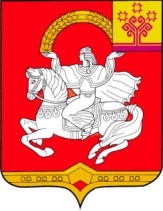 Чувашская  РеспубликаЯльчикскиймуниципальный округАдминистрацияЯльчикскогомуниципального округаПОСТАНОВЛЕНИЕ«27» февраля 2023 г. № 119  село ЯльчикиПриложение № 2Утвержденопостановлением администрацииЯльчикского муниципального округаЧувашской Республикиот  27.02.2023  № 119    Фамилия, имя, отчествоДолжностьДолжность в комиссииСмирнова Алина ГеннадьевнаИсполняющий обязанности заместителя главы администрации Яльчикского муниципального округа  - начальник Управления по благоустройству и развитию территорий администрации Яльчикского муниципального округа Чувашской РеспубликиПредседатель комиссииПетров Николай ПетровичНачальник отдела строительства, дорожного хозяйства и ЖКХ администрации Яльчикского муниципального округа Чувашской РеспубликиЗаместитель председателя комиссииЕвдокимова Светлана МихайловнаГлавный специалист-эксперт отдела строительства, дорожного хозяйства и ЖКХ администрации Яльчикского муниципального округа Чувашской РеспубликиСекретарь комиссииИгнатьеваОксана ГеннадиевнаГлавный специалист-эксперт отдела правового обеспечения администрации Яльчикского муниципального округа Чувашской РеспубликиЧлен комиссииИшмуратова Нелли ГеннадьевнаГлавный специалист-эксперт отдела опеки и попечительства администрации Яльчикского муниципального округа Чувашской РеспубликиЧлен комиссии          Чёваш Республики         Елч.к муниципаллё                   округ.        Елч.к муниципаллё                   округ.н            администраций.ЙЫШЁНУ 2023 февралĕн 27 - м.ш. № 123Елч.к ял.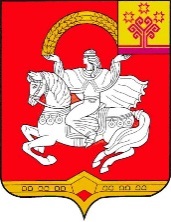 Чувашская  РеспубликаЯльчикский                                                                         муниципальный округАдминистрацияЯльчикского муниципального округаПОСТАНОВЛЕНИЕ  «27» февраля 2023 г. № 123село ЯльчикиОтветственный исполнитель:Отдел экономики, имущественных, земельных отношений и инвестиционной деятельности администрации Яльчикского муниципального округа Чувашской РеспубликиДата составления проекта Муниципальной программы:февраль 2023 годаНепосредственный исполнитель Муниципальной программы:Начальник отдела экономики, имущественных, земельных отношений и инвестиционной деятельности администрации Яльчикского муниципального округа Чувашской Республики М.Н. Павлова(т. 2-57-30, e-mail: yaltch_zeml@cap.ru)Глава Яльчикского муниципального округа Чувашской Республики Л.В. ЛевыйОтветственный исполнитель Муниципальной программы–Отдел экономики, имущественных, земельных отношений и инвестиционной деятельности администрации Яльчикского муниципального округа Чувашской РеспубликиСоисполнители Муниципальной программыОтдел образования и молодежной политики администрации Яльчикского муниципального округа Чувашской РеспубликиФинансовый отдел администрации Яльчикского муниципального округа Чувашской РеспубликиМуниципальное бюджетное учреждение культуры «Централизованная клубная система Яльчикского района Чувашской Республики»Муниципальное автономное учреждение культуры «Централизованная библиотечная система Яльчикского района Чувашской Республики»Участники Муниципальной программы–Муниципальные учреждения Яльчикского муниципального округа Чувашской Республики Подпрограммы Муниципальной программы –«Управление муниципальным имуществом Яльчикского муниципального округа Чувашской Республики»;«Формирование эффективного муниципального сектора экономики Яльчикского муниципального округа Чувашской Республики» Цели Муниципальной программы–повышение эффективности управления муниципальным имуществом Яльчикского муниципального округа Чувашской Республики;оптимизация состава и структуры муниципального имущества Яльчикского муниципального округа Чувашской Республики;обеспечение эффективного функционирования муниципального сектора экономики Яльчикского муниципального округа Чувашской РеспубликиЗадачи Муниципальной программы–формирование и определение целевого назначения, оптимального состава и структуры муниципального сектора экономики Яльчикского муниципального округа Чувашской Республики;создание условий для эффективного управления муниципальным имуществом Яльчикского муниципального округа Чувашской Республики;повышение эффективности использования земельных участков и обеспечение гарантий соблюдения прав участников земельных отношений;создание единой системы учета муниципального имущества;повышение эффективности использования средств бюджета Яльчикского муниципального округа Чувашской Республики;обеспечение учета и мониторинга использования объектов недвижимости, в том числе земельных участков, находящихся в муниципальной собственности Яльчикского муниципального округа Чувашской РеспубликиЦелевые показатели (индикаторы) Муниципальной программы–достижение к 2036 году следующих целевых показателей (индикаторов):доля муниципального имущества Яльчикского муниципального округа Чувашской Республики, вовлеченного в хозяйственный оборот, – 
100,0 процентов;доля площади земельных участков, находящихся в муниципальной собственности Яльчикского муниципального округа Чувашской Республики, предоставленных в постоянное (бессрочное) пользование, безвозмездное пользование, аренду и переданных в собственность, в общей площади земельных участков, находящихся в муниципальной собственности Яльчикского муниципального округа Чувашской Республики (за исключением земельных участков, изъятых из оборота и ограниченных в обороте), – 100,0 процентовСроки и этапы реализации Муниципальной программы–2023–2035 годы:1 этап – 2023–2025 годы;2 этап – 2026–2030 годы;3 этап – 2031–2035 годыОбъемы финансирования Муниципальной программы с разбивкой по годам реализации –прогнозируемые объемы финансирования мероприятий Муниципальной программы в 2023–2035 годах составляют 3302,00 тыс. рублей, в том числе:в 2023 году – 254,00 тыс. рублей;в 2024 году – 254,00 тыс. рублей;в 2025 году – 254,00 тыс. рублей;в 2026–2030 годах – 1270,00 тыс. рублей;в 2031–2035 годах – 1270,00 тыс. рублей;из них средства:бюджета Яльчикского муниципального округа Чувашской Республики – 3302,00 тыс. рублей (100,0 процентов), в том числе:в 2023 году – 254,00 тыс. рублей;в 2024 году – 254,00 тыс. рублей;в 2025 году – 254,00 тыс. рублей;в 2026–2030 годах – 1270,00 тыс. рублей;в 2031–2035 годах – 1270,00 тыс. рублей.Объемы финансирования Муниципальной программы подлежат ежегодному уточнению исходя из возможностей бюджета Яльчикского муниципального округа Чувашской РеспубликиОжидаемые результаты реализации Муниципальной программы–реализация Муниципальной программы позволит:оптимизировать состав и структуру муниципального сектора экономики Яльчикского муниципального округа Чувашской Республики и обеспечить его эффективное функционирование;обеспечить совершенствование системы учета и мониторинга муниципального имущества Яльчикского муниципального округа Чувашской Республики в единой системе учета государственного имущества Чувашской Республики и муниципального имущества;повысить инвестиционную привлекательность Яльчикского муниципального округа Чувашской Республики;увеличить доходы бюджета Яльчикского муниципального округа Чувашской Республики;оптимизировать расходы бюджета Яльчикского муниципального округа Чувашской Республики, предусмотренные на содержание имущества, закрепленного на праве оперативного управления за муниципальными учреждениями Яльчикского муниципального округа Чувашской Республики;создать условия для наиболее полной реализации функций муниципального управления и развития Яльчикского муниципального округа Чувашской Республики;обеспечить развитие системы межведомственного информационного взаимодействия;повысить качество оказываемых муниципальных услуг и сократить сроки их предоставления.Значения целевых показателей (индикаторов) по годамЗначения целевых показателей (индикаторов) по годамЗначения целевых показателей (индикаторов) по годамЗначения целевых показателей (индикаторов) по годамЗначения целевых показателей (индикаторов) по годам№ пп№ ппЦелевой показатель (индикатор) (наименование)Единица измерения20232024202520302035112345678Муниципальная программа Яльчикского муниципального округа Чувашской Республики «Развитие земельных и имущественных отношений»Муниципальная программа Яльчикского муниципального округа Чувашской Республики «Развитие земельных и имущественных отношений»Муниципальная программа Яльчикского муниципального округа Чувашской Республики «Развитие земельных и имущественных отношений»Муниципальная программа Яльчикского муниципального округа Чувашской Республики «Развитие земельных и имущественных отношений»Муниципальная программа Яльчикского муниципального округа Чувашской Республики «Развитие земельных и имущественных отношений»Муниципальная программа Яльчикского муниципального округа Чувашской Республики «Развитие земельных и имущественных отношений»Муниципальная программа Яльчикского муниципального округа Чувашской Республики «Развитие земельных и имущественных отношений»Муниципальная программа Яльчикского муниципального округа Чувашской Республики «Развитие земельных и имущественных отношений»Муниципальная программа Яльчикского муниципального округа Чувашской Республики «Развитие земельных и имущественных отношений»1.1.Доля муниципального имущества Яльчикского муниципального округа Чувашской Республики, вовлеченного в хозяйственный оборотпроцентов100,0100,0100,0100,0100,02.2.Доля площади земельных участков, находящихся в муниципальной собственности, предоставленных в постоянное (бессрочное) пользование, безвозмездное пользование, аренду и переданных в собственность, в общей площади земельных участков, находящихся в муниципальной собственности (за исключением земельных участков, изъятых из оборота и ограниченных в обороте) процентов99,5100,0100,0100,0100,0Подпрограмма «Управление муниципальным имуществом Яльчикского муниципального округа Чувашской Республики»Подпрограмма «Управление муниципальным имуществом Яльчикского муниципального округа Чувашской Республики»Подпрограмма «Управление муниципальным имуществом Яльчикского муниципального округа Чувашской Республики»Подпрограмма «Управление муниципальным имуществом Яльчикского муниципального округа Чувашской Республики»Подпрограмма «Управление муниципальным имуществом Яльчикского муниципального округа Чувашской Республики»Подпрограмма «Управление муниципальным имуществом Яльчикского муниципального округа Чувашской Республики»Подпрограмма «Управление муниципальным имуществом Яльчикского муниципального округа Чувашской Республики»Подпрограмма «Управление муниципальным имуществом Яльчикского муниципального округа Чувашской Республики»Подпрограмма «Управление муниципальным имуществом Яльчикского муниципального округа Чувашской Республики»1.1.Уровень актуализации реестра муниципального имущества Яльчикского муниципального округа Чувашской Республики (нарастающим итогом)процентов 100100,0100,0100,0100,02.2.Доля площади земельных участков, в отношении которых зарегистрировано право собственности Яльчикского муниципального округа, в общей площади земельных участков, подлежащих регистрации в муниципальную собственность Яльчикского муниципального округа (нарастающим итогом)процентов100,0100,0100,0100,0100,03.3.Уровень актуализации кадастровой стоимости объектов недвижимости, в том числе земельных участков (нарастающим итогом)процентов100,0100,0100,0100,0100,0Подпрограмма «Формирование эффективного муниципального сектора экономики Яльчикского муниципального округа Чувашской Республики»Подпрограмма «Формирование эффективного муниципального сектора экономики Яльчикского муниципального округа Чувашской Республики»Подпрограмма «Формирование эффективного муниципального сектора экономики Яльчикского муниципального округа Чувашской Республики»Подпрограмма «Формирование эффективного муниципального сектора экономики Яльчикского муниципального округа Чувашской Республики»Подпрограмма «Формирование эффективного муниципального сектора экономики Яльчикского муниципального округа Чувашской Республики»Подпрограмма «Формирование эффективного муниципального сектора экономики Яльчикского муниципального округа Чувашской Республики»Подпрограмма «Формирование эффективного муниципального сектора экономики Яльчикского муниципального округа Чувашской Республики»Подпрограмма «Формирование эффективного муниципального сектора экономики Яльчикского муниципального округа Чувашской Республики»Подпрограмма «Формирование эффективного муниципального сектора экономики Яльчикского муниципального округа Чувашской Республики»1.Доля объектов недвижимого имущества казны Яльчикского муниципального округа Чувашской Республики, реализованных с применением процедуры электронных торгов, в общем объеме объектов недвижимого имущества, реализованных на конкурентных торгах в соответствии с прогнозным планом (программой) приватизации муниципального имущества Яльчикского муниципального округа Чувашской Республики в отчетном годуДоля объектов недвижимого имущества казны Яльчикского муниципального округа Чувашской Республики, реализованных с применением процедуры электронных торгов, в общем объеме объектов недвижимого имущества, реализованных на конкурентных торгах в соответствии с прогнозным планом (программой) приватизации муниципального имущества Яльчикского муниципального округа Чувашской Республики в отчетном годупроцентов100,0100,0100,0100,0100,02.Обеспечение контроля за эффективным использованием и сохранностью муниципального имущества Яльчикского муниципального округа Чувашской РеспубликиОбеспечение контроля за эффективным использованием и сохранностью муниципального имущества Яльчикского муниципального округа Чувашской Республикипроцентов60,080,080,080,080,03.Доля объектов недвижимого имущества, в отношении которых устранены нарушения, выявленные по результатам проведения проверок муниципальных учреждений Яльчикского муниципального округа Чувашской Республики в части эффективности использования таких объектов, в общем количестве выявленных неэффективно используемых объектов, находящихся в оперативном управлении муниципальных учреждений Яльчикского муниципального округа Чувашской Республики Доля объектов недвижимого имущества, в отношении которых устранены нарушения, выявленные по результатам проведения проверок муниципальных учреждений Яльчикского муниципального округа Чувашской Республики в части эффективности использования таких объектов, в общем количестве выявленных неэффективно используемых объектов, находящихся в оперативном управлении муниципальных учреждений Яльчикского муниципального округа Чувашской Республики процентов80,085,090,095,0100,04.Доля неучтенных объектов недвижимого имущества, выявленных по результатам проведения проверок муниципальных учреждений Яльчикского муниципального округа Чувашской Республики, право на которые зарегистрировано, в общем количестве выявленных не учтенных муниципальными учреждениями Яльчикского муниципального округа Чувашской Республики объектов недвижимого имуществаДоля неучтенных объектов недвижимого имущества, выявленных по результатам проведения проверок муниципальных учреждений Яльчикского муниципального округа Чувашской Республики, право на которые зарегистрировано, в общем количестве выявленных не учтенных муниципальными учреждениями Яльчикского муниципального округа Чувашской Республики объектов недвижимого имуществапроцентов100,0100,0100,0100,0100,05.Доля договоров аренды объектов недвижимого имущества с просроченной более чем на 3 месяца задолженностью со стороны арендатора, по которым не поданы заявления о взыскании задолженности в судебном порядке, в общем количестве таких договоровДоля договоров аренды объектов недвижимого имущества с просроченной более чем на 3 месяца задолженностью со стороны арендатора, по которым не поданы заявления о взыскании задолженности в судебном порядке, в общем количестве таких договоровпроцентов3,02,02,01,00,0СтатусНаименование муниципальной программы Яльчикского муниципального округа Чувашской Республики, подпрограммы муниципальной программы Яльчикского муниципального округа Чувашской Республики (программы, основного мероприятия)Код бюджетной классификацииКод бюджетной классификацииИсточники финансированияРасходы по годам, тыс. рублейРасходы по годам, тыс. рублейРасходы по годам, тыс. рублейРасходы по годам, тыс. рублейРасходы по годам, тыс. рублейСтатусНаименование муниципальной программы Яльчикского муниципального округа Чувашской Республики, подпрограммы муниципальной программы Яльчикского муниципального округа Чувашской Республики (программы, основного мероприятия)Код бюджетной классификацииКод бюджетной классификацииИсточники финансирования2023202420252026–20302031–2035СтатусНаименование муниципальной программы Яльчикского муниципального округа Чувашской Республики, подпрограммы муниципальной программы Яльчикского муниципального округа Чувашской Республики (программы, основного мероприятия)главный распорядитель бюджетных средствцелевая статья расходов12345678910Муниципальная программа Яльчикского муниципального округа Чувашской Республики«Развитие земельных и имущественных отношений»ххвсего254,00254,00254,001270,001270,00Муниципальная программа Яльчикского муниципального округа Чувашской Республики«Развитие земельных и имущественных отношений»ххбюджет Яльчикского муниципального округа Чувашской Республики254,00254,00254,001270,001270,00Подпрограмма«Управление муниципальным имуществом Яльчикского муниципального округа Чувашской Республики»ххвсего154,00154,00154,00770,00770,00Подпрограмма«Управление муниципальным имуществом Яльчикского муниципального округа Чувашской Республики»ххбюджет Яльчикского муниципального округа Чувашской Республики154,00154,00154,00770,00770,00Основное мероприятие 1Создание единой системы учета муниципального имуществаххвсего100,00100,00100,00500,00500,00Основное мероприятие 1Создание единой системы учета муниципального имуществаххбюджет Яльчикского муниципального округа Чувашской Республики100,00100,00100,00500,00500,00Основное мероприятие 2Создание условий для максимального вовлечения в хозяйственный оборот муниципального имущества, в том числе земельных участковххвсего54,0054,0054,00270,00270,00Основное мероприятие 2Создание условий для максимального вовлечения в хозяйственный оборот муниципального имущества, в том числе земельных участковххбюджет Яльчикского муниципального округа Чувашской Республики54,0054,0054,00270,00270,00Подпрограмма«Формирование эффективного муниципального сектора экономики Яльчикского муниципального округа Чувашской Республики»ххвсего100,00100,00100,00500,00500,00Подпрограмма«Формирование эффективного муниципального сектора экономики Яльчикского муниципального округа Чувашской Республики»ххбюджет Яльчикского муниципального округа Чувашской Республики100,00100,00100,00500,00500,00Основное мероприятие 1Создание эффективной системы муниципального сектора экономикиххвсего0,000,000,000,000,00Основное мероприятие 1Создание эффективной системы муниципального сектора экономикиххбюджет Яльчикского муниципального округа Чувашской Республики0,000,000,000,000,00Основное мероприятие 2Эффективное управление муниципальным имуществом ххвсего100,00100,00100,00500,00500,00Основное мероприятие 2Эффективное управление муниципальным имуществом ххбюджет Яльчикского муниципального округа Чувашской Республики100,00100,00100,00500,00500,00Ответственный исполнитель подпрограммы–Отдел экономики, имущественных, земельных отношений и инвестиционной деятельности администрации Яльчикского муниципального округа Чувашской РеспубликиСоисполнители подпрограммыОтдел образования и молодежной политики администрации Яльчикского муниципального округа Чувашской РеспубликиФинансовый отдел администрации Яльчикского муниципального округа Чувашской РеспубликиМуниципальное бюджетное учреждение культуры «Централизованная клубная система Яльчикского района Чувашской Республики»Муниципальное автономное учреждение культуры «Централизованная библиотечная система Яльчикского района Чувашской Республики»Участники подпрограммы–Муниципальные учреждения Яльчикского муниципального округа Чувашской Республики Задачи подпрограммы–создание условий для эффективного управления муниципальным имуществом Яльчикского муниципального округа Чувашской Республики;создание единой системы учета муниципального имущества;повышение эффективности использования земельных участков и обеспечение гарантий соблюдения прав участников земельных отношений;обеспечение учета и мониторинга использования объектов недвижимости, в том числе земельных участков, находящихся в муниципальной собственности Яльчикского муниципального округа Чувашской Республики;формирование оптимального муниципального сектора экономики Яльчикского муниципального округа Чувашской Республики Целевые показатели (индикаторы) подпрограммы–достижение к 2036 году следующих целевых показателей (индикаторов):уровень актуализации реестра муниципального имущества Яльчикского муниципального округа Чувашской Республики – 100,0 процентов (нарастающим итогом);доля площади земельных участков, в отношении которых зарегистрировано право собственности Яльчикского муниципального округа, в общей площади земельных участков, подлежащих регистрации в муниципальную собственность, – 100,0 процентов (нарастающим итогом);уровень актуализации кадастровой стоимости объектов недвижимости, в том числе земельных участков, – 
100,0 процентов (нарастающим итогом)Сроки и этапы реализации подпрограммы–2023–2035 годы:1 этап – 2023–2025 годы;2 этап – 2026–2030 годы;3 этап – 2031–2035 годыОбъемы финансирования подпрограммы с разбивкой по годам реализации –прогнозируемые объемы финансирования мероприятий подпрограммы в 2023–2035 годах составляют 
2002,00 тыс. рублей, в том числе:в 2023 году – 154,00 тыс. рублей;в 2024 году – 154,00 тыс. рублей;в 2025 году – 154,00 тыс. рублей;в 2026–2030 годах – 770,00 тыс. рублей;в 2031–2035 годах – 770,00 тыс. рублей;из них средства:бюджета Яльчикского муниципального округа Чувашской Республики – 2002,00 тыс. рублей (100,00 процентов), в том числе:в 2023 году – 154,00 тыс. рублей;в 2024 году – 154,00 тыс. рублей;в 2025 году – 154,00 тыс. рублей;в 2026–2030 годах – 770,00 тыс. рублей;в 2031–2035 годах – 770,00 тыс. рублей.Объемы финансирования подпрограммы подлежат ежегодному уточнению исходя из возможностей бюджета Яльчикского муниципального округа Чувашской РеспубликиОжидаемые результаты реализации подпрограммы–реализация подпрограммы позволит:оптимизировать состав и структуру муниципального сектора экономики Яльчикского муниципального округа Чувашской Республики и обеспечить его эффективное функционирование;обеспечить совершенствование системы учета и мониторинга муниципального имущества в единой системе учета муниципального имущества;увеличить доходы бюджета Яльчикского муниципального округа Чувашской Республики;оптимизировать расходы бюджета Яльчикского муниципального округа Чувашской Республики, предусмотренные на содержание имущества, закрепленного на праве оперативного управления за муниципальными учреждениями Яльчикского муниципального округа Чувашской Республики;обеспечить актуализацию налогооблагаемой базы в отношении объектов капитального строительства и земельных участков;повысить инвестиционную привлекательность Яльчикского муниципального округа Чувашской Республики;создать условия для наиболее полной реализации функций муниципального управления и развития Яльчикского муниципального округа Чувашской Республики;обеспечить развитие системы межведомственного информационного взаимодействия;повысить качество оказываемых муниципальных услуг и сократить сроки их предоставления.СтатусНаименование подпрограммы муниципальной программы Яльчикского муниципального округа Чувашской Республики, (программы, основного мероприятия, мероприятия)Задача подпрограммы муниципальной программы Яльчикского муниципального округа Чувашской РеспубликиОтветственный исполнитель, соисполнитель, участникиКод бюджетной классификацииКод бюджетной классификацииКод бюджетной классификацииКод бюджетной классификацииРасходы по годам, тыс. рублейРасходы по годам, тыс. рублейРасходы по годам, тыс. рублейРасходы по годам, тыс. рублейРасходы по годам, тыс. рублейСтатусНаименование подпрограммы муниципальной программы Яльчикского муниципального округа Чувашской Республики, (программы, основного мероприятия, мероприятия)Задача подпрограммы муниципальной программы Яльчикского муниципального округа Чувашской РеспубликиОтветственный исполнитель, соисполнитель, участникиглавный распорядитель бюджетных средствраздел, подразделцелевая статья расходовгруппа (подгруппа) вида расходовИсточники финансирования2023202420252026–20302031–20351234567891011121314Подпрограмма «Управление муниципальным имуществом Яльчикского муниципального округа Чувашской Республики»создание условий для эффективного управления муниципальным имуществом;создание единой системы учета муниципального имущества;повышение эффективности использования земельных участков и обеспечение гарантий соблюдения прав участников земельных отношений;обеспечение учета и мониторинга использования объектов недвижимости, в том числе земельных участков, находящихся в муниципальной собственности;формирование оптимального муниципального сектора ответственный исполнитель – Отдел экономики, имущественных, земельных отношений и инвестиционной деятельности администрации Яльчикского муниципального округа Чувашской Республикиххххвсего154,00154,00154,00770,00770,00Подпрограмма «Управление муниципальным имуществом Яльчикского муниципального округа Чувашской Республики»создание условий для эффективного управления муниципальным имуществом;создание единой системы учета муниципального имущества;повышение эффективности использования земельных участков и обеспечение гарантий соблюдения прав участников земельных отношений;обеспечение учета и мониторинга использования объектов недвижимости, в том числе земельных участков, находящихся в муниципальной собственности;формирование оптимального муниципального сектора ответственный исполнитель – Отдел экономики, имущественных, земельных отношений и инвестиционной деятельности администрации Яльчикского муниципального округа Чувашской РеспубликиххА410000000хбюджет Яльчикского муниципального округа Чувашской Республики154,00154,00154,00770,00770,00Цель «Создание полных и актуальных сведений об объектах недвижимости и информационное наполнение государственного кадастра недвижимости»Цель «Создание полных и актуальных сведений об объектах недвижимости и информационное наполнение государственного кадастра недвижимости»Цель «Создание полных и актуальных сведений об объектах недвижимости и информационное наполнение государственного кадастра недвижимости»Цель «Создание полных и актуальных сведений об объектах недвижимости и информационное наполнение государственного кадастра недвижимости»Цель «Создание полных и актуальных сведений об объектах недвижимости и информационное наполнение государственного кадастра недвижимости»Цель «Создание полных и актуальных сведений об объектах недвижимости и информационное наполнение государственного кадастра недвижимости»Цель «Создание полных и актуальных сведений об объектах недвижимости и информационное наполнение государственного кадастра недвижимости»Цель «Создание полных и актуальных сведений об объектах недвижимости и информационное наполнение государственного кадастра недвижимости»Цель «Создание полных и актуальных сведений об объектах недвижимости и информационное наполнение государственного кадастра недвижимости»Цель «Создание полных и актуальных сведений об объектах недвижимости и информационное наполнение государственного кадастра недвижимости»Цель «Создание полных и актуальных сведений об объектах недвижимости и информационное наполнение государственного кадастра недвижимости»Цель «Создание полных и актуальных сведений об объектах недвижимости и информационное наполнение государственного кадастра недвижимости»Цель «Создание полных и актуальных сведений об объектах недвижимости и информационное наполнение государственного кадастра недвижимости»Цель «Создание полных и актуальных сведений об объектах недвижимости и информационное наполнение государственного кадастра недвижимости»Цель «Создание полных и актуальных сведений об объектах недвижимости и информационное наполнение государственного кадастра недвижимости»Основное мероприятие 1Создание единой системы учета муниципального имуществасоздание единой системы учета государственного имущества Чувашской Республики и муниципального имущества ответственный исполнитель – Отдел экономики, имущественных, земельных отношений и инвестиционной деятельности администрации Яльчикского муниципального округа Чувашской РеспубликиххА410100000хвсего100,00100,00100,00500,00500,00Основное мероприятие 1Создание единой системы учета муниципального имуществасоздание единой системы учета государственного имущества Чувашской Республики и муниципального имущества ответственный исполнитель – Отдел экономики, имущественных, земельных отношений и инвестиционной деятельности администрации Яльчикского муниципального округа Чувашской Республики9030113А410173510242бюджет Яльчикского муниципального округа Чувашской Республики100,00100,00100,00500,00500,00Целевые показатели (индикаторы) подпрограммы, увязанные с основным мероприятием 1Уровень актуализации реестра муниципального имущества Яльчикского муниципального округа Чувашской Республики, процентов (нарастающим итогом)Уровень актуализации реестра муниципального имущества Яльчикского муниципального округа Чувашской Республики, процентов (нарастающим итогом)Уровень актуализации реестра муниципального имущества Яльчикского муниципального округа Чувашской Республики, процентов (нарастающим итогом)Уровень актуализации реестра муниципального имущества Яльчикского муниципального округа Чувашской Республики, процентов (нарастающим итогом)Уровень актуализации реестра муниципального имущества Яльчикского муниципального округа Чувашской Республики, процентов (нарастающим итогом)Уровень актуализации реестра муниципального имущества Яльчикского муниципального округа Чувашской Республики, процентов (нарастающим итогом)Уровень актуализации реестра муниципального имущества Яльчикского муниципального округа Чувашской Республики, процентов (нарастающим итогом)Уровень актуализации реестра муниципального имущества Яльчикского муниципального округа Чувашской Республики, процентов (нарастающим итогом)100,0100,0100,0100,0100,0Целевые показатели (индикаторы) подпрограммы, увязанные с основным мероприятием 1Доля площади земельных участков, в отношении которых зарегистрировано право собственности Яльчикского муниципального округа Чувашской Республики, в общей площади земельных участков, подлежащих регистрации в муниципальную собственность Яльчикского муниципального округа Чувашской Республики, процентов (нарастающим итогом)Доля площади земельных участков, в отношении которых зарегистрировано право собственности Яльчикского муниципального округа Чувашской Республики, в общей площади земельных участков, подлежащих регистрации в муниципальную собственность Яльчикского муниципального округа Чувашской Республики, процентов (нарастающим итогом)Доля площади земельных участков, в отношении которых зарегистрировано право собственности Яльчикского муниципального округа Чувашской Республики, в общей площади земельных участков, подлежащих регистрации в муниципальную собственность Яльчикского муниципального округа Чувашской Республики, процентов (нарастающим итогом)Доля площади земельных участков, в отношении которых зарегистрировано право собственности Яльчикского муниципального округа Чувашской Республики, в общей площади земельных участков, подлежащих регистрации в муниципальную собственность Яльчикского муниципального округа Чувашской Республики, процентов (нарастающим итогом)Доля площади земельных участков, в отношении которых зарегистрировано право собственности Яльчикского муниципального округа Чувашской Республики, в общей площади земельных участков, подлежащих регистрации в муниципальную собственность Яльчикского муниципального округа Чувашской Республики, процентов (нарастающим итогом)Доля площади земельных участков, в отношении которых зарегистрировано право собственности Яльчикского муниципального округа Чувашской Республики, в общей площади земельных участков, подлежащих регистрации в муниципальную собственность Яльчикского муниципального округа Чувашской Республики, процентов (нарастающим итогом)Доля площади земельных участков, в отношении которых зарегистрировано право собственности Яльчикского муниципального округа Чувашской Республики, в общей площади земельных участков, подлежащих регистрации в муниципальную собственность Яльчикского муниципального округа Чувашской Республики, процентов (нарастающим итогом)Доля площади земельных участков, в отношении которых зарегистрировано право собственности Яльчикского муниципального округа Чувашской Республики, в общей площади земельных участков, подлежащих регистрации в муниципальную собственность Яльчикского муниципального округа Чувашской Республики, процентов (нарастающим итогом)100,0100,0100,0100,0100,0Мероприятие 1.1Государственная регистрация права собственности на построенные, приобретенные и выявленные в результате инвентаризации объекты недвижимости, а также земельные участки под нимиответственный исполнитель – Отдел экономики, имущественных, земельных отношений и инвестиционной деятельности администрации Яльчикского муниципального округа Чувашской Республикиххххвсего0,000,000,000,000,00Мероприятие 1.1Государственная регистрация права собственности на построенные, приобретенные и выявленные в результате инвентаризации объекты недвижимости, а также земельные участки под нимиответственный исполнитель – Отдел экономики, имущественных, земельных отношений и инвестиционной деятельности администрации Яльчикского муниципального округа Чувашской Республикиххххбюджет Яльчикского муниципального округа Чувашской Республики0,000,000,000,000,00Мероприятие 1.2Внедрение автоматизированной информационной системы управления и распоряжения муниципальным имуществомответственный исполнитель – Отдел экономики, имущественных, земельных отношений и инвестиционной деятельности администрации Яльчикского муниципального округа Чувашской Республикиххххвсего0,000,000,000,000,00Мероприятие 1.2Внедрение автоматизированной информационной системы управления и распоряжения муниципальным имуществомответственный исполнитель – Отдел экономики, имущественных, земельных отношений и инвестиционной деятельности администрации Яльчикского муниципального округа Чувашской Республикиххххбюджет Яльчикского муниципального округа Чувашской Республики0,000,000,000,000,00Мероприятие 1.3Сопровождение и информационное наполнение автоматизированной информационной системы управления и распоряжения муниципальным имуществомответственный исполнитель – Отдел экономики, имущественных, земельных отношений и инвестиционной деятельности администрации Яльчикского муниципального округа Чувашской Республикиххххвсего0,000,000,000,000,00Мероприятие 1.3Сопровождение и информационное наполнение автоматизированной информационной системы управления и распоряжения муниципальным имуществомответственный исполнитель – Отдел экономики, имущественных, земельных отношений и инвестиционной деятельности администрации Яльчикского муниципального округа Чувашской Республикиххххбюджет Яльчикского муниципального округа Чувашской Республики0,000,000,000,000,00Мероприятие 1.3Сопровождение и информационное наполнение автоматизированной информационной системы управления и распоряжения муниципальным имуществомответственный исполнитель – Отдел экономики, имущественных, земельных отношений и инвестиционной деятельности администрации Яльчикского муниципального округа Чувашской Республикиххххбюджет Яльчикского муниципального округа Чувашской Республики0,000,000,000,000,00Мероприятие 1.4Материально-техническое обеспечение базы данных о муниципальном имуществе, включая обеспечение архивного хранения бумажных документовответственный исполнитель – Отдел экономики, имущественных, земельных отношений и инвестиционной деятельности администрации Яльчикского муниципального округа Чувашской РеспубликиххА410173510хвсего100,00100,00100,00500,00500,00Мероприятие 1.4Материально-техническое обеспечение базы данных о муниципальном имуществе, включая обеспечение архивного хранения бумажных документовответственный исполнитель – Отдел экономики, имущественных, земельных отношений и инвестиционной деятельности администрации Яльчикского муниципального округа Чувашской Республики9030113А410173510242бюджет Яльчикского муниципального округа Чувашской Республики100,00100,00100,00500,00500,00Основное мероприятие 2Создание условий для максимального вовлечения в хозяйственный оборот муниципального имущества, в том числе земельных участковсоздание условий для эффективного управления муниципальным имуществом Яльчикского муниципального округа Чувашской Республики;повышение эффективности использования земельных участков и обеспечение гарантий соблюдения прав участников земельных отношений;обеспечение учета и мониторинга использования объектов недвижимости, в том числе земельных участков, находящихся в муниципальной собственности Яльчикского муниципального округа Чувашской Республики;формирование оптимального муниципального сектора ответственный исполнитель – Отдел экономики, имущественных, земельных отношений и инвестиционной деятельности администрации Яльчикского муниципального округа Чувашской РеспубликиххА410200000хвсего54,0054,0054,00270,00270,00Основное мероприятие 2Создание условий для максимального вовлечения в хозяйственный оборот муниципального имущества, в том числе земельных участковсоздание условий для эффективного управления муниципальным имуществом Яльчикского муниципального округа Чувашской Республики;повышение эффективности использования земельных участков и обеспечение гарантий соблюдения прав участников земельных отношений;обеспечение учета и мониторинга использования объектов недвижимости, в том числе земельных участков, находящихся в муниципальной собственности Яльчикского муниципального округа Чувашской Республики;формирование оптимального муниципального сектора ответственный исполнитель – Отдел экономики, имущественных, земельных отношений и инвестиционной деятельности администрации Яльчикского муниципального округа Чувашской Республики9030113А410277590244бюджет Яльчикского муниципального округа Чувашской Республики54,0054,0054,00270,00270,00Целевой показатель (индикатор) подпрограммы, увязанные с основным мероприятием 2Уровень актуализации кадастровой стоимости объектов недвижимости, в том числе земельных участков, процентов (нарастающим итогом)Уровень актуализации кадастровой стоимости объектов недвижимости, в том числе земельных участков, процентов (нарастающим итогом)Уровень актуализации кадастровой стоимости объектов недвижимости, в том числе земельных участков, процентов (нарастающим итогом)Уровень актуализации кадастровой стоимости объектов недвижимости, в том числе земельных участков, процентов (нарастающим итогом)Уровень актуализации кадастровой стоимости объектов недвижимости, в том числе земельных участков, процентов (нарастающим итогом)Уровень актуализации кадастровой стоимости объектов недвижимости, в том числе земельных участков, процентов (нарастающим итогом)Уровень актуализации кадастровой стоимости объектов недвижимости, в том числе земельных участков, процентов (нарастающим итогом)Уровень актуализации кадастровой стоимости объектов недвижимости, в том числе земельных участков, процентов (нарастающим итогом)100,0100,0100,0100,0100,0Мероприятие 2.1Проведение кадастровых работ в отношении объектов капитального строительства, находящихся в муниципальной собственности Яльчикского муниципального округа Чувашской Республики, и внесение сведений в Единый государственный реестр недвижимостиответственный исполнитель – Отдел экономики, имущественных, земельных отношений и инвестиционной деятельности администрации Яльчикского муниципального округа Чувашской Республикиххххвсего0,000,000,000,000,00Мероприятие 2.1Проведение кадастровых работ в отношении объектов капитального строительства, находящихся в муниципальной собственности Яльчикского муниципального округа Чувашской Республики, и внесение сведений в Единый государственный реестр недвижимостиответственный исполнитель – Отдел экономики, имущественных, земельных отношений и инвестиционной деятельности администрации Яльчикского муниципального округа Чувашской Республикиххххбюджет Яльчикского муниципального округа Чувашской Республики0,000,000,000,000,00Мероприятие 2.2Проведение землеустроительных (кадастровых) работ по земельным участкам, находящимся в собственности муниципального образования, и внесение сведений в кадастр недвижимостиответственный исполнитель – Отдел экономики, имущественных, земельных отношений и инвестиционной деятельности администрации Яльчикского муниципального округа Чувашской РеспубликиххА410200000хвсего54,0054,0054,00270,00270,00Мероприятие 2.2Проведение землеустроительных (кадастровых) работ по земельным участкам, находящимся в собственности муниципального образования, и внесение сведений в кадастр недвижимостиответственный исполнитель – Отдел экономики, имущественных, земельных отношений и инвестиционной деятельности администрации Яльчикского муниципального округа Чувашской Республиких0113А410277590244бюджет Яльчикского муниципального округа Чувашской Республики54,0054,0054,00270,00270,00Мероприятие 2.2Проведение землеустроительных (кадастровых) работ по земельным участкам, находящимся в собственности муниципального образования, и внесение сведений в кадастр недвижимостиответственный исполнитель – Отдел экономики, имущественных, земельных отношений и инвестиционной деятельности администрации Яльчикского муниципального округа Чувашской Республиких0113А410277590244бюджет Яльчикского муниципального округа Чувашской Республики54,0054,0054,00270,00270,00Мероприятие 2.3Осуществление работ по актуализации государственной кадастровой оценки земель в целях налогообложения и вовлечения земельных участков в гражданско-правовой оборотответственный исполнитель – Отдел экономики, имущественных, земельных отношений и инвестиционной деятельности администрации Яльчикского муниципального округа Чувашской Республикиххххвсего0,000,000,000,000,00Мероприятие 2.3Осуществление работ по актуализации государственной кадастровой оценки земель в целях налогообложения и вовлечения земельных участков в гражданско-правовой оборотответственный исполнитель – Отдел экономики, имущественных, земельных отношений и инвестиционной деятельности администрации Яльчикского муниципального округа Чувашской Республикиххххбюджет Яльчикского муниципального округа Чувашской Республики0,000,000,000,000,00Мероприятие 2.4Перевод земельных участков из одной категории в другуюответственный исполнитель – Отдел экономики, имущественных, земельных отношений и инвестиционной деятельности администрации Яльчикского муниципального округа Чувашской Республикиххххвсего0,000,000,000,000,00Мероприятие 2.4Перевод земельных участков из одной категории в другуюответственный исполнитель – Отдел экономики, имущественных, земельных отношений и инвестиционной деятельности администрации Яльчикского муниципального округа Чувашской Республикиххххбюджет Яльчикского муниципального округа Чувашской Республики0,000,000,000,000,00Мероприятие 2.5Формирование земельных участков, предназначенных для предоставления многодетным семьям в собственность бесплатно ответственный исполнитель – Отдел экономики, имущественных, земельных отношений и инвестиционной деятельности администрации Яльчикского муниципального округа Чувашской Республикиххххвсего0,000,000,000,000,00Мероприятие 2.5Формирование земельных участков, предназначенных для предоставления многодетным семьям в собственность бесплатно ответственный исполнитель – Отдел экономики, имущественных, земельных отношений и инвестиционной деятельности администрации Яльчикского муниципального округа Чувашской Республикиххххбюджет Яльчикского муниципального округа Чувашской Республики0,000,000,000,000,00Мероприятие 2.6Осуществление работ по государственной кадастровой оценке объектов капитального строительства, расположенных на территории Яльчикского муниципального округа Чувашской Республикиответственный исполнитель – Отдел экономики, имущественных, земельных отношений и инвестиционной деятельности администрации Яльчикского муниципального округа Чувашской Республикиххххвсего0,000,000,000,000,00Мероприятие 2.6Осуществление работ по государственной кадастровой оценке объектов капитального строительства, расположенных на территории Яльчикского муниципального округа Чувашской Республикиответственный исполнитель – Отдел экономики, имущественных, земельных отношений и инвестиционной деятельности администрации Яльчикского муниципального округа Чувашской Республикиххххбюджет Яльчикского муниципального округа Чувашской Республики0,000,000,000,000,00Мероприятие 2.7Обеспечение реализации полномочий по техническому учету, технической инвентаризации и определению кадастровой стоимости объектов недвижимости, а также мониторингу и обработке данных рынка недвижимостиответственный исполнитель – Отдел экономики, имущественных, земельных отношений и инвестиционной деятельности администрации Яльчикского муниципального округа Чувашской Республикиххххвсего0,000,000,000,000,00Мероприятие 2.7Обеспечение реализации полномочий по техническому учету, технической инвентаризации и определению кадастровой стоимости объектов недвижимости, а также мониторингу и обработке данных рынка недвижимостиответственный исполнитель – Отдел экономики, имущественных, земельных отношений и инвестиционной деятельности администрации Яльчикского муниципального округа Чувашской Республикиххххбюджет Яльчикского муниципального округа Чувашской Республики0,000,000,000,000,00Мероприятие 2.8Проведение комплексных кадастровых работ на территории Яльчикского муниципального округа Чувашской Республикиответственный исполнитель – Отдел экономики, имущественных, земельных отношений и инвестиционной деятельности администрации Яльчикского муниципального округа Чувашской Республикиххххвсего0,000,000,000,000,00Мероприятие 2.8Проведение комплексных кадастровых работ на территории Яльчикского муниципального округа Чувашской Республикиответственный исполнитель – Отдел экономики, имущественных, земельных отношений и инвестиционной деятельности администрации Яльчикского муниципального округа Чувашской Республикиххххбюджет Яльчикского муниципального округа Чувашской Республики0,000,000,000,000,00Ответственный исполнитель подпрограммы–Отдел экономики, имущественных, земельных отношений и инвестиционной деятельности администрации Яльчикского муниципального округа Чувашской РеспубликиСоисполнители подпрограммыОтдел образования и молодежной политики администрации Яльчикского муниципального округа Чувашской РеспубликиФинансовый отдел администрации Яльчикского муниципального округа Чувашской РеспубликиМуниципальное бюджетное учреждение культуры «Централизованная клубная система Яльчикского района Чувашской Республики»Муниципальное автономное учреждение культуры «Централизованная библиотечная система Яльчикского района Чувашской Республики»Участники подпрограммы–Муниципальные учреждения Яльчикского муниципального округа Чувашской Республики Цели подпрограммы–обеспечение эффективного функционирования муниципального сектора экономики Яльчикского муниципального округа Чувашской Республики;оптимизация состава и структуры муниципального имущества Яльчикского муниципального округа Чувашской РеспубликиЗадачи подпрограммы–формирование оптимального муниципального сектора экономики Яльчикского муниципального округа Чувашской Республики;создание условий для эффективного управления муниципальным имуществом Яльчикского муниципального округа Чувашской Республики;повышение эффективности использования средств бюджета Яльчикского муниципального округа Чувашской Республики, обеспечение ориентации бюджетных расходов на достижение конечных социально-экономических результатов, открытости и доступности информации об исполнении бюджета Яльчикского муниципального округа Чувашской РеспубликиЦелевые показатели (индикаторы) подпрограммы–достижение к 2036 году следующих целевых показателей (индикаторов):доля объектов недвижимого имущества казны Яльчикского муниципального округа Чувашской Республики, реализованных с применением процедуры электронных торгов, в общем объеме объектов недвижимого имущества, реализованных на конкурентных торгах в соответствии с прогнозным планом (программой) приватизации муниципального имущества Яльчикского муниципального округа Чувашской Республики в отчетном году, – 100,0 процентов;обеспечение контроля за эффективным использованием и сохранностью муниципального имущества Яльчикского муниципального округа Чувашской Республики – 80,0 процентов;доля объектов недвижимого имущества, в отношении которых устранены нарушения, выявленные по результатам проведения проверок муниципальных учреждений Яльчикского муниципального округа Чувашской Республики в части эффективности использования таких объектов, в общем количестве выявленных неэффективно используемых объектов, находящихся в оперативном управлении муниципальных учреждений Яльчикского муниципального округа Чувашской Республики, – 100,0 процентов;доля неучтенных объектов недвижимого имущества, выявленных по результатам проведения проверок муниципальных учреждений Яльчикского муниципального округа Чувашской Республики, право на которые зарегистрировано, в общем количестве выявленных не учтенных муниципальными учреждениями Яльчикского муниципального округа Чувашской Республики объектов недвижимого имущества – 100,0 процентов;доля договоров аренды объектов недвижимого имущества с просроченной более чем на 3 месяца задолженностью со стороны арендатора, по которым не поданы заявления о взыскании задолженности в судебном порядке, в общем количестве таких договоров – 0,0 процентовСроки и этапы реализации подпрограммы–2023–2035 годы:1 этап – 2023–2025 годы;2 этап – 2026–2030 годы;3 этап – 2031–2035 годыОбъемы финансирования подпрограммы с разбивкой по годам реализации –прогнозируемые объемы финансирования мероприятий подпрограммы в 2023–2035 годах составляют 1300,00 тыс. рублей, в том числе:в 2023 году – 100,0 тыс. рублей;в 2024 году – 100,0 тыс. рублей;в 2025 году – 100,0 тыс. рублей;в 2026–2030 годах – 500,0 тыс. рублей;в 2031–2035 годах – 500,0 тыс. рублей;из них средства:бюджета Яльчикского муниципального округа Чувашской Республики – 1300,00 тыс. рублей (100,00 процентов), в том числе:в 2023 году – 100,0 тыс. рублей;в 2024 году – 100,0 тыс. рублей;в 2025 году – 100,0 тыс. рублей;в 2026–2030 годах – 500,0 тыс. рублей;в 2031–2035 годах – 500,0 тыс. рублей.Объемы финансирования подпрограммы подлежат ежегодному уточнению исходя из возможностей бюджета Яльчикского муниципального округа Чувашской РеспубликиОжидаемые результаты реализации подпрограммы–реализация подпрограммы позволит:оптимизировать состав и структуру муниципального сектора экономики Яльчикского муниципального округа Чувашской Республики и обеспечить его эффективное функционирование;увеличить доходы бюджета Яльчикского муниципального округа Чувашской Республики;оптимизировать расходы бюджета Яльчикского муниципального округа Чувашской Республики, предусмотренные на содержание имущества, закрепленного на праве оперативного управления за муниципальными учреждениями Яльчикского муниципального округа Чувашской Республики;повысить инвестиционную привлекательность Яльчикского муниципального округа Чувашской Республики;обеспечить развитие системы межведомственного информационного взаимодействия;повысить качество оказываемых муниципальных услуг и сократить сроки их предоставления.СтатусНаименование муниципальной программы Яльчикского муниципального округа Чувашской Республики, подпрограммы муниципальной программы Яльчикского муниципального округа Чувашской Республики (основного мероприятия (мероприятия)Задача подпрограммы муниципальной программы Яльчикского муниципального округа Чувашской РеспубликиОтветственный исполнитель, соисполнитель, участникиКод бюджетной классификацииКод бюджетной классификацииКод бюджетной классификацииКод бюджетной классификацииИсточники финансированияРасходы по годам, тыс. рублейРасходы по годам, тыс. рублейРасходы по годам, тыс. рублейРасходы по годам, тыс. рублейРасходы по годам, тыс. рублейСтатусНаименование муниципальной программы Яльчикского муниципального округа Чувашской Республики, подпрограммы муниципальной программы Яльчикского муниципального округа Чувашской Республики (основного мероприятия (мероприятия)Задача подпрограммы муниципальной программы Яльчикского муниципального округа Чувашской РеспубликиОтветственный исполнитель, соисполнитель, участникиглавный распорядитель бюджетных средствраздел, подразделцелевая статья расходовгруппа (подгруппа) вида расходовИсточники финансирования2023202420252026–20302031–20351234567891011121314Подпрограмма «Формирование эффективного муниципального сектора экономики Яльчикского муниципального округа Чувашской Республики»ответственный исполнитель – Отдел экономики, имущественных, земельных отношений и инвестиционной деятельности администрации Яльчикского муниципального округа Чувашской РеспубликиххА420000000хвсего100,00100,00100,00500,00500,00Подпрограмма «Формирование эффективного муниципального сектора экономики Яльчикского муниципального округа Чувашской Республики»ответственный исполнитель – Отдел экономики, имущественных, земельных отношений и инвестиционной деятельности администрации Яльчикского муниципального округа Чувашской Республики9030113А420273610бюджет Яльчикского муниципального округа Чувашской Республики100,00100,00100,00500,00500,00Цель «Оптимизация состава и структуры муниципального имущества Яльчикского муниципального округа Чувашской Республики»Цель «Оптимизация состава и структуры муниципального имущества Яльчикского муниципального округа Чувашской Республики»Цель «Оптимизация состава и структуры муниципального имущества Яльчикского муниципального округа Чувашской Республики»Цель «Оптимизация состава и структуры муниципального имущества Яльчикского муниципального округа Чувашской Республики»Цель «Оптимизация состава и структуры муниципального имущества Яльчикского муниципального округа Чувашской Республики»Цель «Оптимизация состава и структуры муниципального имущества Яльчикского муниципального округа Чувашской Республики»Цель «Оптимизация состава и структуры муниципального имущества Яльчикского муниципального округа Чувашской Республики»Цель «Оптимизация состава и структуры муниципального имущества Яльчикского муниципального округа Чувашской Республики»Цель «Оптимизация состава и структуры муниципального имущества Яльчикского муниципального округа Чувашской Республики»Цель «Оптимизация состава и структуры муниципального имущества Яльчикского муниципального округа Чувашской Республики»Цель «Оптимизация состава и структуры муниципального имущества Яльчикского муниципального округа Чувашской Республики»Цель «Оптимизация состава и структуры муниципального имущества Яльчикского муниципального округа Чувашской Республики»Цель «Оптимизация состава и структуры муниципального имущества Яльчикского муниципального округа Чувашской Республики»Основное мероприятие 1Создание эффективной системы муниципального сектора экономикиформирование оптимального муниципального сектора ответственный исполнитель – Отдел экономики, имущественных, земельных отношений и инвестиционной деятельности администрации Яльчикского муниципального округа Чувашской Республикиххххвсего0,000,000,000,000,00Основное мероприятие 1Создание эффективной системы муниципального сектора экономикиформирование оптимального муниципального сектора ответственный исполнитель – Отдел экономики, имущественных, земельных отношений и инвестиционной деятельности администрации Яльчикского муниципального округа Чувашской Республикиххххбюджет Яльчикского муниципального округа Чувашской Республики0,000,000,000,000,00Целевые показатели (индикаторы) подпрограммы, увязанные с основным мероприятием 1Доля объектов недвижимого имущества казны Яльчикского муниципального округа Чувашской Республики, реализованных с применением процедуры электронных торгов, в общем объеме объектов недвижимого имущества, реализованных на конкурентных торгах в соответствии с прогнозным планом (программой) приватизации муниципального имущества Яльчикского муниципального округа Чувашской Республики в отчетном году, процентовДоля объектов недвижимого имущества казны Яльчикского муниципального округа Чувашской Республики, реализованных с применением процедуры электронных торгов, в общем объеме объектов недвижимого имущества, реализованных на конкурентных торгах в соответствии с прогнозным планом (программой) приватизации муниципального имущества Яльчикского муниципального округа Чувашской Республики в отчетном году, процентовДоля объектов недвижимого имущества казны Яльчикского муниципального округа Чувашской Республики, реализованных с применением процедуры электронных торгов, в общем объеме объектов недвижимого имущества, реализованных на конкурентных торгах в соответствии с прогнозным планом (программой) приватизации муниципального имущества Яльчикского муниципального округа Чувашской Республики в отчетном году, процентовДоля объектов недвижимого имущества казны Яльчикского муниципального округа Чувашской Республики, реализованных с применением процедуры электронных торгов, в общем объеме объектов недвижимого имущества, реализованных на конкурентных торгах в соответствии с прогнозным планом (программой) приватизации муниципального имущества Яльчикского муниципального округа Чувашской Республики в отчетном году, процентовДоля объектов недвижимого имущества казны Яльчикского муниципального округа Чувашской Республики, реализованных с применением процедуры электронных торгов, в общем объеме объектов недвижимого имущества, реализованных на конкурентных торгах в соответствии с прогнозным планом (программой) приватизации муниципального имущества Яльчикского муниципального округа Чувашской Республики в отчетном году, процентовДоля объектов недвижимого имущества казны Яльчикского муниципального округа Чувашской Республики, реализованных с применением процедуры электронных торгов, в общем объеме объектов недвижимого имущества, реализованных на конкурентных торгах в соответствии с прогнозным планом (программой) приватизации муниципального имущества Яльчикского муниципального округа Чувашской Республики в отчетном году, процентовДоля объектов недвижимого имущества казны Яльчикского муниципального округа Чувашской Республики, реализованных с применением процедуры электронных торгов, в общем объеме объектов недвижимого имущества, реализованных на конкурентных торгах в соответствии с прогнозным планом (программой) приватизации муниципального имущества Яльчикского муниципального округа Чувашской Республики в отчетном году, процентовДоля объектов недвижимого имущества казны Яльчикского муниципального округа Чувашской Республики, реализованных с применением процедуры электронных торгов, в общем объеме объектов недвижимого имущества, реализованных на конкурентных торгах в соответствии с прогнозным планом (программой) приватизации муниципального имущества Яльчикского муниципального округа Чувашской Республики в отчетном году, процентов100,0100,0100,0100,0100,0Мероприятие 1.1Упорядочение системы муниципальных учреждений Яльчикского муниципального округа Чувашской Республики в целях повышения качества предоставляемых муниципальных услугповышение эффективности использования средств бюджета Яльчикского муниципального округа Чувашской Республики, обеспечение ориентации бюджетных расходов на достижение конечных социально-экономических результатов, открытости и доступности информации об исполнении бюджета Яльчикского муниципального округа Чувашской Республикиответственный исполнитель – Отдел экономики, имущественных, земельных отношений и инвестиционной деятельности администрации Яльчикского муниципального округа Чувашской Республикиххххвсего0,000,000,000,000,00Мероприятие 1.1Упорядочение системы муниципальных учреждений Яльчикского муниципального округа Чувашской Республики в целях повышения качества предоставляемых муниципальных услугповышение эффективности использования средств бюджета Яльчикского муниципального округа Чувашской Республики, обеспечение ориентации бюджетных расходов на достижение конечных социально-экономических результатов, открытости и доступности информации об исполнении бюджета Яльчикского муниципального округа Чувашской Республикиответственный исполнитель – Отдел экономики, имущественных, земельных отношений и инвестиционной деятельности администрации Яльчикского муниципального округа Чувашской Республикиххххбюджет Яльчикского муниципального округа Чувашской Республики0,000,000,000,000,00Мероприятие 1.2Формирование прогнозных планов (программ) приватизации муниципального имущества Яльчикского муниципального округа Чувашской Республики на очередной финансовый год и плановый период формирование доходов и источников финансирования дефицита бюджетаответственный исполнитель – Отдел экономики, имущественных, земельных отношений и инвестиционной деятельности администрации Яльчикского муниципального округа Чувашской Республикиххххвсего0,000,000,000,000,00Мероприятие 1.2Формирование прогнозных планов (программ) приватизации муниципального имущества Яльчикского муниципального округа Чувашской Республики на очередной финансовый год и плановый период формирование доходов и источников финансирования дефицита бюджетаответственный исполнитель – Отдел экономики, имущественных, земельных отношений и инвестиционной деятельности администрации Яльчикского муниципального округа Чувашской Республикиххххбюджет Яльчикского муниципального округа Чувашской Республики0,000,000,000,000,00Мероприятие 1.3Информационное обеспечение приватизации муниципального имущества Яльчикского муниципального округа Чувашской Республикиоптимизация и повышение качества предоставления муниципальных услуг ответственный исполнитель – Отдел экономики, имущественных, земельных отношений и инвестиционной деятельности администрации Яльчикского муниципального округа Чувашской Республикиххххвсего0,000,000,000,000,00Мероприятие 1.3Информационное обеспечение приватизации муниципального имущества Яльчикского муниципального округа Чувашской Республикиоптимизация и повышение качества предоставления муниципальных услуг ответственный исполнитель – Отдел экономики, имущественных, земельных отношений и инвестиционной деятельности администрации Яльчикского муниципального округа Чувашской Республикиххххбюджет Яльчикского муниципального округа Чувашской Республики0,000,000,000,000,00Мероприятие 1.4Организация продаж объектов приватизацииформирование оптимального муниципального сектора экономики Яльчикского муниципального округа Чувашской Республики ответственный исполнитель – Отдел экономики, имущественных, земельных отношений и инвестиционной деятельности администрации Яльчикского муниципального округа Чувашской Республикиххххвсего0,000,000,000,000,00Мероприятие 1.4Организация продаж объектов приватизацииформирование оптимального муниципального сектора экономики Яльчикского муниципального округа Чувашской Республики ответственный исполнитель – Отдел экономики, имущественных, земельных отношений и инвестиционной деятельности администрации Яльчикского муниципального округа Чувашской Республикиххххбюджет Яльчикского муниципального округа Чувашской Республики0,000,000,000,000,00Мероприятие 1.5Распространение информации об эффективности управления и распоряжения муниципальным имуществом Яльчикского муниципального округа Чувашской Республики в средствах массовой информации путем проведения круглых столов, семинаров, конференцийоптимизация и повышение качества предоставления муниципальных услуг и исполнения функций Минюстом Чувашииответственный исполнитель – Отдел экономики, имущественных, земельных отношений и инвестиционной деятельности администрации Яльчикского муниципального округа Чувашской Республикиххххвсего0,000,000,000,000,00Мероприятие 1.5Распространение информации об эффективности управления и распоряжения муниципальным имуществом Яльчикского муниципального округа Чувашской Республики в средствах массовой информации путем проведения круглых столов, семинаров, конференцийоптимизация и повышение качества предоставления муниципальных услуг и исполнения функций Минюстом Чувашииответственный исполнитель – Отдел экономики, имущественных, земельных отношений и инвестиционной деятельности администрации Яльчикского муниципального округа Чувашской Республикиххххбюджет Яльчикского муниципального округа Чувашской Республики0,000,000,000,000,00Цель «Обеспечение эффективного функционирования муниципального сектора экономики Яльчикского муниципального округа Чувашской Республики»Цель «Обеспечение эффективного функционирования муниципального сектора экономики Яльчикского муниципального округа Чувашской Республики»Цель «Обеспечение эффективного функционирования муниципального сектора экономики Яльчикского муниципального округа Чувашской Республики»Цель «Обеспечение эффективного функционирования муниципального сектора экономики Яльчикского муниципального округа Чувашской Республики»Цель «Обеспечение эффективного функционирования муниципального сектора экономики Яльчикского муниципального округа Чувашской Республики»Цель «Обеспечение эффективного функционирования муниципального сектора экономики Яльчикского муниципального округа Чувашской Республики»Цель «Обеспечение эффективного функционирования муниципального сектора экономики Яльчикского муниципального округа Чувашской Республики»Цель «Обеспечение эффективного функционирования муниципального сектора экономики Яльчикского муниципального округа Чувашской Республики»Цель «Обеспечение эффективного функционирования муниципального сектора экономики Яльчикского муниципального округа Чувашской Республики»Цель «Обеспечение эффективного функционирования муниципального сектора экономики Яльчикского муниципального округа Чувашской Республики»Цель «Обеспечение эффективного функционирования муниципального сектора экономики Яльчикского муниципального округа Чувашской Республики»Цель «Обеспечение эффективного функционирования муниципального сектора экономики Яльчикского муниципального округа Чувашской Республики»Цель «Обеспечение эффективного функционирования муниципального сектора экономики Яльчикского муниципального округа Чувашской Республики»Основное мероприятие 2Эффективное управление муниципальным имуществом создание условий для эффективного управления муниципальным имуществом Яльчикского муниципального округа Чувашской Республики ответственный исполнитель – Отдел экономики, имущественных, земельных отношений и инвестиционной деятельности администрации Яльчикского муниципального округа Чувашской Республикиххххвсего100,00100,00100,00500,00500,00Основное мероприятие 2Эффективное управление муниципальным имуществом создание условий для эффективного управления муниципальным имуществом Яльчикского муниципального округа Чувашской Республики ответственный исполнитель – Отдел экономики, имущественных, земельных отношений и инвестиционной деятельности администрации Яльчикского муниципального округа Чувашской Республикиххххбюджет Яльчикского муниципального округа Чувашской Республики100,00100,00100,00500,00500,00Целевые показатели (индикаторы) подпрограммы, увязанные с основным мероприятием 2Обеспечение контроля за эффективным использованием и сохранностью муниципального имущества Яльчикского муниципального округа Чувашской Республики, процентовОбеспечение контроля за эффективным использованием и сохранностью муниципального имущества Яльчикского муниципального округа Чувашской Республики, процентовОбеспечение контроля за эффективным использованием и сохранностью муниципального имущества Яльчикского муниципального округа Чувашской Республики, процентовОбеспечение контроля за эффективным использованием и сохранностью муниципального имущества Яльчикского муниципального округа Чувашской Республики, процентовОбеспечение контроля за эффективным использованием и сохранностью муниципального имущества Яльчикского муниципального округа Чувашской Республики, процентовОбеспечение контроля за эффективным использованием и сохранностью муниципального имущества Яльчикского муниципального округа Чувашской Республики, процентовОбеспечение контроля за эффективным использованием и сохранностью муниципального имущества Яльчикского муниципального округа Чувашской Республики, процентовОбеспечение контроля за эффективным использованием и сохранностью муниципального имущества Яльчикского муниципального округа Чувашской Республики, процентов60,080,080,080,080,0Целевые показатели (индикаторы) подпрограммы, увязанные с основным мероприятием 2Доля объектов недвижимого имущества, в отношении которых устранены нарушения, выявленные по результатам проведения проверок муниципальных учреждений Яльчикского муниципального округа Чувашской Республики в части эффективности использования таких объектов, в общем количестве выявленных неэффективно используемых объектов, находящихся в оперативном управлении муниципальных учреждений Яльчикского муниципального округа Чувашской Республики, процентовДоля объектов недвижимого имущества, в отношении которых устранены нарушения, выявленные по результатам проведения проверок муниципальных учреждений Яльчикского муниципального округа Чувашской Республики в части эффективности использования таких объектов, в общем количестве выявленных неэффективно используемых объектов, находящихся в оперативном управлении муниципальных учреждений Яльчикского муниципального округа Чувашской Республики, процентовДоля объектов недвижимого имущества, в отношении которых устранены нарушения, выявленные по результатам проведения проверок муниципальных учреждений Яльчикского муниципального округа Чувашской Республики в части эффективности использования таких объектов, в общем количестве выявленных неэффективно используемых объектов, находящихся в оперативном управлении муниципальных учреждений Яльчикского муниципального округа Чувашской Республики, процентовДоля объектов недвижимого имущества, в отношении которых устранены нарушения, выявленные по результатам проведения проверок муниципальных учреждений Яльчикского муниципального округа Чувашской Республики в части эффективности использования таких объектов, в общем количестве выявленных неэффективно используемых объектов, находящихся в оперативном управлении муниципальных учреждений Яльчикского муниципального округа Чувашской Республики, процентовДоля объектов недвижимого имущества, в отношении которых устранены нарушения, выявленные по результатам проведения проверок муниципальных учреждений Яльчикского муниципального округа Чувашской Республики в части эффективности использования таких объектов, в общем количестве выявленных неэффективно используемых объектов, находящихся в оперативном управлении муниципальных учреждений Яльчикского муниципального округа Чувашской Республики, процентовДоля объектов недвижимого имущества, в отношении которых устранены нарушения, выявленные по результатам проведения проверок муниципальных учреждений Яльчикского муниципального округа Чувашской Республики в части эффективности использования таких объектов, в общем количестве выявленных неэффективно используемых объектов, находящихся в оперативном управлении муниципальных учреждений Яльчикского муниципального округа Чувашской Республики, процентовДоля объектов недвижимого имущества, в отношении которых устранены нарушения, выявленные по результатам проведения проверок муниципальных учреждений Яльчикского муниципального округа Чувашской Республики в части эффективности использования таких объектов, в общем количестве выявленных неэффективно используемых объектов, находящихся в оперативном управлении муниципальных учреждений Яльчикского муниципального округа Чувашской Республики, процентовДоля объектов недвижимого имущества, в отношении которых устранены нарушения, выявленные по результатам проведения проверок муниципальных учреждений Яльчикского муниципального округа Чувашской Республики в части эффективности использования таких объектов, в общем количестве выявленных неэффективно используемых объектов, находящихся в оперативном управлении муниципальных учреждений Яльчикского муниципального округа Чувашской Республики, процентов80,085,090,095,0100,0Целевые показатели (индикаторы) подпрограммы, увязанные с основным мероприятием 2Доля неучтенных объектов недвижимого имущества, выявленных по результатам проведения проверок муниципальных учреждений Яльчикского муниципального округа Чувашской Республики, право на которые зарегистрировано, в общем количестве выявленных не учтенных муниципальными учреждениями Яльчикского муниципального округа Чувашской Республики объектов недвижимого имущества, процентовДоля неучтенных объектов недвижимого имущества, выявленных по результатам проведения проверок муниципальных учреждений Яльчикского муниципального округа Чувашской Республики, право на которые зарегистрировано, в общем количестве выявленных не учтенных муниципальными учреждениями Яльчикского муниципального округа Чувашской Республики объектов недвижимого имущества, процентовДоля неучтенных объектов недвижимого имущества, выявленных по результатам проведения проверок муниципальных учреждений Яльчикского муниципального округа Чувашской Республики, право на которые зарегистрировано, в общем количестве выявленных не учтенных муниципальными учреждениями Яльчикского муниципального округа Чувашской Республики объектов недвижимого имущества, процентовДоля неучтенных объектов недвижимого имущества, выявленных по результатам проведения проверок муниципальных учреждений Яльчикского муниципального округа Чувашской Республики, право на которые зарегистрировано, в общем количестве выявленных не учтенных муниципальными учреждениями Яльчикского муниципального округа Чувашской Республики объектов недвижимого имущества, процентовДоля неучтенных объектов недвижимого имущества, выявленных по результатам проведения проверок муниципальных учреждений Яльчикского муниципального округа Чувашской Республики, право на которые зарегистрировано, в общем количестве выявленных не учтенных муниципальными учреждениями Яльчикского муниципального округа Чувашской Республики объектов недвижимого имущества, процентовДоля неучтенных объектов недвижимого имущества, выявленных по результатам проведения проверок муниципальных учреждений Яльчикского муниципального округа Чувашской Республики, право на которые зарегистрировано, в общем количестве выявленных не учтенных муниципальными учреждениями Яльчикского муниципального округа Чувашской Республики объектов недвижимого имущества, процентовДоля неучтенных объектов недвижимого имущества, выявленных по результатам проведения проверок муниципальных учреждений Яльчикского муниципального округа Чувашской Республики, право на которые зарегистрировано, в общем количестве выявленных не учтенных муниципальными учреждениями Яльчикского муниципального округа Чувашской Республики объектов недвижимого имущества, процентовДоля неучтенных объектов недвижимого имущества, выявленных по результатам проведения проверок муниципальных учреждений Яльчикского муниципального округа Чувашской Республики, право на которые зарегистрировано, в общем количестве выявленных не учтенных муниципальными учреждениями Яльчикского муниципального округа Чувашской Республики объектов недвижимого имущества, процентов100,0100,0100,0100,0100,0Целевые показатели (индикаторы) подпрограммы, увязанные с основным мероприятием 2Доля договоров аренды объектов недвижимого имущества с просроченной более чем на 3 месяца задолженностью со стороны арендатора, по которым не поданы заявления о взыскании задолженности в судебном порядке, в общем количестве таких договоров, процентовДоля договоров аренды объектов недвижимого имущества с просроченной более чем на 3 месяца задолженностью со стороны арендатора, по которым не поданы заявления о взыскании задолженности в судебном порядке, в общем количестве таких договоров, процентовДоля договоров аренды объектов недвижимого имущества с просроченной более чем на 3 месяца задолженностью со стороны арендатора, по которым не поданы заявления о взыскании задолженности в судебном порядке, в общем количестве таких договоров, процентовДоля договоров аренды объектов недвижимого имущества с просроченной более чем на 3 месяца задолженностью со стороны арендатора, по которым не поданы заявления о взыскании задолженности в судебном порядке, в общем количестве таких договоров, процентовДоля договоров аренды объектов недвижимого имущества с просроченной более чем на 3 месяца задолженностью со стороны арендатора, по которым не поданы заявления о взыскании задолженности в судебном порядке, в общем количестве таких договоров, процентовДоля договоров аренды объектов недвижимого имущества с просроченной более чем на 3 месяца задолженностью со стороны арендатора, по которым не поданы заявления о взыскании задолженности в судебном порядке, в общем количестве таких договоров, процентовДоля договоров аренды объектов недвижимого имущества с просроченной более чем на 3 месяца задолженностью со стороны арендатора, по которым не поданы заявления о взыскании задолженности в судебном порядке, в общем количестве таких договоров, процентовДоля договоров аренды объектов недвижимого имущества с просроченной более чем на 3 месяца задолженностью со стороны арендатора, по которым не поданы заявления о взыскании задолженности в судебном порядке, в общем количестве таких договоров, процентов3,02,02,01,00,0Мероприятие 2.1Создание условий для недопущения проявления коррупционных нарушений в процессе управления муниципальным имуществом Яльчикского муниципального округа Чувашской Республикиоптимизация и повышение качества предоставления муниципальных услуг ответственный исполнитель – Отдел экономики, имущественных, земельных отношений и инвестиционной деятельности администрации Яльчикского муниципального округа Чувашской Республикиххххвсего0,000,000,000,000,00Мероприятие 2.1Создание условий для недопущения проявления коррупционных нарушений в процессе управления муниципальным имуществом Яльчикского муниципального округа Чувашской Республикиоптимизация и повышение качества предоставления муниципальных услуг ответственный исполнитель – Отдел экономики, имущественных, земельных отношений и инвестиционной деятельности администрации Яльчикского муниципального округа Чувашской Республикиххххбюджет Яльчикского муниципального округа Чувашской Республики0,000,000,000,000,00Мероприятие 2.2Вовлечение в гражданско-правовой оборот имущества, выявленного в результате проверок сохранности, использования по назначению муниципального имущества Яльчикского муниципального округа Чувашской Республикисоздание условий для эффективного управления муниципальным имуществом Яльчикского муниципального округа Чувашской Республики ответственный исполнитель – Отдел экономики, имущественных, земельных отношений и инвестиционной деятельности администрации Яльчикского муниципального округа Чувашской Республикиххххвсего0,000,000,000,000,00Мероприятие 2.2Вовлечение в гражданско-правовой оборот имущества, выявленного в результате проверок сохранности, использования по назначению муниципального имущества Яльчикского муниципального округа Чувашской Республикисоздание условий для эффективного управления муниципальным имуществом Яльчикского муниципального округа Чувашской Республики ответственный исполнитель – Отдел экономики, имущественных, земельных отношений и инвестиционной деятельности администрации Яльчикского муниципального округа Чувашской Республикиххххбюджет Яльчикского муниципального округа Чувашской Республики0,000,000,000,000,00Мероприятие 2.3Оптимизация состава имущества, находящегося в муниципальной собственности Яльчикского муниципального округа Чувашской Республики создание условий для эффективного управления муниципальным имуществом Яльчикского муниципального округа Чувашской Республики ответственный исполнитель – Отдел экономики, имущественных, земельных отношений и инвестиционной деятельности администрации Яльчикского муниципального округа Чувашской Республикиххххвсего0,000,000,000,000,00Мероприятие 2.3Оптимизация состава имущества, находящегося в муниципальной собственности Яльчикского муниципального округа Чувашской Республики создание условий для эффективного управления муниципальным имуществом Яльчикского муниципального округа Чувашской Республики ответственный исполнитель – Отдел экономики, имущественных, земельных отношений и инвестиционной деятельности администрации Яльчикского муниципального округа Чувашской Республикиххххбюджет Яльчикского муниципального округа Чувашской Республики0,000,000,000,000,00Мероприятие 2.4Вовлечение в хозяйственный оборот объектов казны на условиях приоритетности рыночных механизмов и прозрачности процедур передачи объектов в пользованиесоздание условий для эффективного управления муниципальным имуществом Яльчикского муниципального округа Чувашской Республики ответственный исполнитель – Отдел экономики, имущественных, земельных отношений и инвестиционной деятельности администрации Яльчикского муниципального округа Чувашской РеспубликиххА420200000хвсего100,00100,00100,00500,00500,00Мероприятие 2.4Вовлечение в хозяйственный оборот объектов казны на условиях приоритетности рыночных механизмов и прозрачности процедур передачи объектов в пользованиесоздание условий для эффективного управления муниципальным имуществом Яльчикского муниципального округа Чувашской Республики ответственный исполнитель – Отдел экономики, имущественных, земельных отношений и инвестиционной деятельности администрации Яльчикского муниципального округа Чувашской Республики9030113А420273610бюджет Яльчикского муниципального округа Чувашской Республики100,00100,00100,00500,00500,00Мероприятие 2.5Осуществление мониторинга освоения земельных участков, переведенных в земли промышленности, энергетики, транспорта, связи, радиовещания, телевидения, информатики, земли для обеспечения космической деятельности, земли обороны, безопасности и земли иного специального назначениясоздание условий для эффективного управления муниципальным имуществом Яльчикского муниципального округа Чувашской Республикиответственный исполнитель – Отдел экономики, имущественных, земельных отношений и инвестиционной деятельности администрации Яльчикского муниципального округа Чувашской Республикиххххвсего0,000,000,000,000,00Мероприятие 2.5Осуществление мониторинга освоения земельных участков, переведенных в земли промышленности, энергетики, транспорта, связи, радиовещания, телевидения, информатики, земли для обеспечения космической деятельности, земли обороны, безопасности и земли иного специального назначениясоздание условий для эффективного управления муниципальным имуществом Яльчикского муниципального округа Чувашской Республикиответственный исполнитель – Отдел экономики, имущественных, земельных отношений и инвестиционной деятельности администрации Яльчикского муниципального округа Чувашской Республикиххххбюджет Яльчикского муниципального округа Чувашской Республики0,000,000,000,000,00Мероприятие 2.6Обеспечение гарантий прав на муниципальное имущество Яльчикского муниципального округа Чувашской Республики, в том числе на землю, и защита прав и законных интересов собственников, землепользователей, землевладельцев и арендаторов земельных участковсоздание условий для эффективного управления муниципальным имуществом Яльчикского муниципального округа Чувашской Республикиответственный исполнитель – Отдел экономики, имущественных, земельных отношений и инвестиционной деятельности администрации Яльчикского муниципального округа Чувашской Республикиххххвсего0,000,000,000,000,00Мероприятие 2.6Обеспечение гарантий прав на муниципальное имущество Яльчикского муниципального округа Чувашской Республики, в том числе на землю, и защита прав и законных интересов собственников, землепользователей, землевладельцев и арендаторов земельных участковсоздание условий для эффективного управления муниципальным имуществом Яльчикского муниципального округа Чувашской Республикиответственный исполнитель – Отдел экономики, имущественных, земельных отношений и инвестиционной деятельности администрации Яльчикского муниципального округа Чувашской Республикиххххбюджет Яльчикского муниципального округа Чувашской Республики0,000,000,000,000,00Чёваш РеспубликиЕлч.к муниципаллёокруг.Елч.к муниципаллёокруг.надминистраций.ЙЫШЁНУ2023  феврален «27»-м.ш. №124Елч.к ял.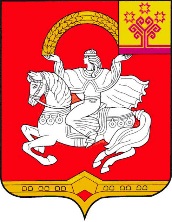 Чувашская  РеспубликаЯльчикский                                                                         муниципальный округАдминистрацияЯльчикского муниципальногоокругаПОСТАНОВЛЕНИЕ«27» февраля   2023   №124село ЯльчикиОтветственный исполнитель:Отдел образования и молодежной политики администрации Яльчикского муниципального округа Чувашской РеспубликиДата составления проекта Муниципальной  программы:февраль 2023 годаНепосредственный исполнитель Муниципальной  программы:Исполняющий обязанности заместителя главы администрации МО - начальника отдела образования и молодёжной политикиНиколаев В.А. (т. 2-54-92, e-mail: yaltch_rooimp03@cap.ru)Глава Яльчикского муниципального округа Чувашской Республики                                            Л.В. ЛевыйОтветственный исполнитель муниципальной программы–Отдел образования и молодежной политики администрации Яльчикского муниципального округа Чувашской РеспубликиСоисполнители муниципальной программы–Финансовый отдел администрации Яльчикского муниципального округа Чувашской Республики;Управление по благоустройству и развитию территорий администрации Яльчикского муниципального округа Чувашской Республики;Отдел культуры, социального развития и архивного дела администрации Яльчикского муниципального округа Чувашской РеспубликиУчастники муниципальной  программы–Муниципальные образовательные организации Яльчикского муниципального округа Чувашской РеспубликиПодпрограммы муниципальной программы –«Муниципальная поддержка развития образования»;«Молодежь Яльчикского муниципального округа Чувашской Республики»;«Развитие воспитания в образовательных организациях Яльчикского муниципального округа»; «Обеспечение реализации муниципальной программы  Яльчикского муниципального округа Чувашской Республики «Развитие образования»Цель муниципальной программы–обеспечение доступности качественного образования, ориентированного на формирование конкурентоспособной личности, отвечающей требованиям инновационного развития экономики, обладающей навыками проектирования собственной профессиональной карьеры и достижения современных стандартов качества жизни на основе общечеловеческих ценностей и активной гражданской позиции Задачи муниципальной программы–обеспечение населения услугами дошкольного образования;повышение доступности качественного начального общего, основного общего и среднего общего образования;развитие системы воспитания и дополнительного образования детей в Яльчикском муниципальном округе Чувашской Республики;создание условий для активного включения молодых граждан в процесс социально-экономического, общественно-политического и культурного развития  муниципального округа и Чувашской Республики; формирование системы непрерывного обновления работающими гражданами своих профессиональных знаний и приобретения ими новых профессиональных навыков, включая овладение компетенциями в области цифровой экономики всеми желающими; формирование системы профессиональных конкурсов в целях предоставления гражданам возможностей для профессионального и карьерного роста; формирование востребованной системы оценки качества образования и образовательных результатовЦелевые показатели (индикаторы) муниципальной  программы–достижение к 2036 году следующих целевых показателей (индикаторов):удовлетворенность населения качеством начального общего, основного общего, среднего общего – 85 процентов;обеспеченность детей дошкольного возраста местами в дошкольных образовательных организациях – 98,5 процентов;доля муниципальных общеобразовательных организаций, соответствующих современным требованиям обучения, в общем количестве муниципальных общеобразовательных организаций – 100 процентов;доля детей и молодежи, охваченных дополнительными общеобразовательными программами, в общей численности детей и молодежи 5–18 лет – 
80 процентовСроки и этапы реализации муниципальной программы–2023–2035 годы:1 этап – 2023–2025 годы;2 этап – 2026–2030 годы;3 этап – 2031–2035 годы Объемы финансирования муниципальной программы с разбивкой по годам реализации –прогнозируемый объем финансирования мероприятий муниципальной программы в 2023–2035  годах составляет 3143146,50 тыс. рублей, в том числе:в 2023 году – 323049,70 тыс. рублей;в 2024 году – 228476,50 тыс. рублей;в 2025 году – 228320,30 тыс. рублей;в 2026-2030 годах – 1227150,00 тыс. рублей;в 2031-2035 годах – 1227150,00 тыс. рублей;из них средства:федерального бюджета – 220138,00 тыс. рублей 
(7,0  процентов), в том числе:в 2023 году –16945,80 тыс. рублей;в 2024 году –16702,00 тыс. рублей;в 2025 году – 16490,20 тыс. рублей;в 2026–2030 годах –85000,00 тыс. рублей;в 2031–2035 годах – 85000,00 тыс. рублей;республиканского бюджета Чувашской Республики – 2265553,50 тыс. рублей (72,1 процента), в том числе:в 2023 году – 169413,90 тыс. рублей;в 2024 году – 169311,10 тыс. рублей;в 2025 году – 169378,50 тыс. рублей;в 2026–2030 годах – 878725,00 тыс. рублей;в 2031–2035 годах – 878725,00 тыс. рублей;бюджета Яльчикского муниципального округа Чувашской Республики – 437591,90 тыс. рублей 
(13,9 процентов), в том числе:в 2023 году – 30791,90 тыс. рублей;в 2024 году – 27575,70 тыс. рублей;в 2025 году – 27374,30 тыс. рублей;в 2026–2030 годах – 175925,00 тыс. рублей;в 2031–2035 годах – 175925,00  тыс. рублей;внебюджетных источников – 219863,10 тыс. рублей (7,0 процентов), в том числе:в 2023 году – 14898,10 тыс. рублей;в 2024 году – 14887,70  тыс. рублей;в 2025 году – 15077,30 тыс. рублей;в 2026–2030 годах – 87500,00 тыс. рублей;в 2031–2035 годах – 87500,00 тыс. рублей.Объемы и источники финансирования муниципальной программы уточняются при формировании бюджета Яльчикского муниципального округа Чувашской Республики на очередной финансовый год и плановый период.Ожидаемые результаты реализации муниципальной программы–повышение обеспеченности населения услугами дошкольного образования;доступность качественного начального общего, основного общего и среднего общего образования для всех детей независимо от места проживания и дохода родителей;доступность всех видов образования для детей-сирот и детей с ограниченными физическими возможностями;повышение востребованности и конкурентоспособности молодежи на рынке труда; увеличение охвата населения системой непрерывного образования; формирование у молодежи социальных компетентностей, инициативности и предприимчивости, способности к самовыражению и активному участию в решении задач социально-экономического развития Яльчикского муниципального округа и Чувашской Республики;расширение потенциала системы воспитания и дополнительного образования детей;увеличение доли детей и молодежи, охваченных дополнительными общеобразовательными программами, в общей численности детей и молодежи 5–18 лет;сохранение и укрепление здоровья обучающихся, воспитание культуры здоровья, здорового образа жизни.№ппЦелевой показатель (индикатор) (наименование)Единица измеренияЗначения показателейЗначения показателейЗначения показателейЗначения показателейЗначения показателейЗначения показателейЗначения показателейЗначения показателейЗначения показателейЗначения показателей№ппЦелевой показатель (индикатор) (наименование)Единица измерения20232024202520262027202720282029203020351234567889101112Муниципальная программа Яльчикского муниципального округа «Развитие образования»Муниципальная программа Яльчикского муниципального округа «Развитие образования»Муниципальная программа Яльчикского муниципального округа «Развитие образования»Муниципальная программа Яльчикского муниципального округа «Развитие образования»Муниципальная программа Яльчикского муниципального округа «Развитие образования»Муниципальная программа Яльчикского муниципального округа «Развитие образования»Муниципальная программа Яльчикского муниципального округа «Развитие образования»Муниципальная программа Яльчикского муниципального округа «Развитие образования»Муниципальная программа Яльчикского муниципального округа «Развитие образования»Муниципальная программа Яльчикского муниципального округа «Развитие образования»Муниципальная программа Яльчикского муниципального округа «Развитие образования»Муниципальная программа Яльчикского муниципального округа «Развитие образования»Муниципальная программа Яльчикского муниципального округа «Развитие образования»1.Удовлетворенность населения качеством начального общего, основного общего, среднего общего  образованияпроцентов от числа опрошенных838485858585858585852.Обеспеченность детей дошкольного возраста местами в дошкольных образовательных организацияхпроцентов95969696,596,596,59797,59898,53.Доля муниципальных общеобразовательных организаций, соответствующих современным требованиям обучения, в общем количестве муниципальных общеобразовательных организацийпроцентов1001001001001001001001001001004.Удельный вес численности обучающихся, занимающихся в одну смену, в общей численности обучающихся в общеобразовательных организацияхпроцентов1001001001001001001001001001005.Доля детей и молодежи, охваченных дополнительными общеобразовательными программами, в общей численности детей и молодежи 5 - 18 летпроцентов7375767778,578,580808080Подпрограмма «Муниципальная поддержка развития образования»Подпрограмма «Муниципальная поддержка развития образования»Подпрограмма «Муниципальная поддержка развития образования»Подпрограмма «Муниципальная поддержка развития образования»Подпрограмма «Муниципальная поддержка развития образования»Подпрограмма «Муниципальная поддержка развития образования»Подпрограмма «Муниципальная поддержка развития образования»Подпрограмма «Муниципальная поддержка развития образования»Подпрограмма «Муниципальная поддержка развития образования»Подпрограмма «Муниципальная поддержка развития образования»Подпрограмма «Муниципальная поддержка развития образования»Подпрограмма «Муниципальная поддержка развития образования»Подпрограмма «Муниципальная поддержка развития образования»1. Охват детей дошкольного возраста образовательными программами дошкольного образованияпроцентов515152535555555656752.Доступность дошкольного образования (отношение численности детей в возрасте от 3 до 7 лет, получающих дошкольное образование в текущем году, к сумме численности детей в возрасте от 3 до 7 лет, получающих дошкольное образование в текущем году, и численности детей в возрасте от 3 до 7 лет,  находящихся в очереди на получение в текущем году дошкольного образования)процентов1001001001001001001001001001003.Доля выпускников муниципальных общеобразовательных организаций, не сдавших единый государственный экзамен (русский язык, математика), в общей численности выпускников муниципальных общеобразовательных организацийпроцентов1,201,191,191,1911110,504.Доля детей, оставшихся без попечения родителей, всего, в том числе переданных неродственникам (в приемные семьи, на усыновление (удочерение), под опеку (попечительство), охваченных другими формами семейного устройства (семейные детские дома, патронатные семьипроцентов1001001001001001001001001001005.Соотношение средней заработной платы педагогических работников дошкольных образовательных организаций и средней заработной платы работников общеобразовательных организаций в Чувашской Республикепроцентов1001001001001001001001001001006. Соотношение средней заработной платы педагогических работников общеобразовательных организаций и среднемесячного дохода от трудовой деятельности в Чувашской Республикепроцентов1001001001001001001001001001007.Соотношение средней заработной платы педагогических работников муниципальных организаций дополнительного образования и средней заработной платы учителей общеобразовательных организаций в Чувашской Республикепроцентов1001001001001001001001001001008.Удельный вес образовательных организаций, в которых внедрены информационно-коммуникационные технологии в управлениипроцентов1001001001001001001001001001009.Доля учащихся муниципальных общеобразовательных организаций, обеспеченных горячим питаниемпроцентов10010010010010010010010010010010.Доля выпускников муниципальных общеобразовательных организаций, не получивших аттестат о среднем общем образованиипроцентов01,51,51,51,51,51,51,51111.Доля учителей, освоивших методику преподавания по межпредметным технологиям и реализующих ее в образовательном процессе, в общей численности учителейпроцентов909210010010010010010010010012.Доля образовательных организаций, реализующих адаптированные образовательные программы, в которых созданы современные материально-технические условия в соответствии с федеральным государственным образовательным стандартом образования обучающихся с ограниченными возможностями здоровья, в общем количестве организаций, реализующих адаптированные образовательные программыпроцентов335050676767838310010013Удельный вес численности учителей общеобразовательных организаций в возрасте до 35 лет в общей численности учителей общеобразовательных организацийпроцентов1,52,533,644,54,55,75,85,814Доля детей с инвалидностью и ОВЗ, осваивающих дополнительные общеобразовательные программы, в том числе с использованием дистанционных технологийпроцентов57667072747475757680Подпрограмма «Молодежь Яльчикского муниципального округа Чувашской Республики»Подпрограмма «Молодежь Яльчикского муниципального округа Чувашской Республики»Подпрограмма «Молодежь Яльчикского муниципального округа Чувашской Республики»Подпрограмма «Молодежь Яльчикского муниципального округа Чувашской Республики»Подпрограмма «Молодежь Яльчикского муниципального округа Чувашской Республики»Подпрограмма «Молодежь Яльчикского муниципального округа Чувашской Республики»Подпрограмма «Молодежь Яльчикского муниципального округа Чувашской Республики»Подпрограмма «Молодежь Яльчикского муниципального округа Чувашской Республики»Подпрограмма «Молодежь Яльчикского муниципального округа Чувашской Республики»Подпрограмма «Молодежь Яльчикского муниципального округа Чувашской Республики»Подпрограмма «Молодежь Яльчикского муниципального округа Чувашской Республики»Подпрограмма «Молодежь Яльчикского муниципального округа Чувашской Республики»Подпрограмма «Молодежь Яльчикского муниципального округа Чувашской Республики»1.Доля молодежи в возрасте от 14 до 30 лет, занимающейся добровольческой (волонтерской) деятельностью, в общей ее численностипроцентов151515152020202025252.Количество добровольческих (волонтерских) объединенийединиц101010101010101010103.Доля молодежи в возрасте от 14 до 30 лет, охваченной деятельностью молодежных общественных объединений, в общей ее численностипроцентов202020202020202020204Количество субъектов малого и среднего предпринимательства, созданных лицами в возрасте до 30 лет (включительно)единиц22222222225Количество человек в возрасте до 30 лет (включительно), прошедших обучение по образовательным программам, направленным на приобретение навыков ведения бизнеса и создания малых и средних предприятийчеловек101010101010101010106Количество человек в возрасте до 30 лет (включительно), вовлеченных в реализацию мероприятий по развитию молодежного предпринимательствачеловек10101010101010101515Подпрограмма «Развитие воспитания в образовательных организациях»Подпрограмма «Развитие воспитания в образовательных организациях»Подпрограмма «Развитие воспитания в образовательных организациях»Подпрограмма «Развитие воспитания в образовательных организациях»Подпрограмма «Развитие воспитания в образовательных организациях»Подпрограмма «Развитие воспитания в образовательных организациях»Подпрограмма «Развитие воспитания в образовательных организациях»Подпрограмма «Развитие воспитания в образовательных организациях»Подпрограмма «Развитие воспитания в образовательных организациях»Подпрограмма «Развитие воспитания в образовательных организациях»Подпрограмма «Развитие воспитания в образовательных организациях»1Количество проведенных научно-практических конференций, семинаров, круглых столов и других мероприятий по вопросам воспитания и социализации детей и молодежиединиц101010121212141415152Доля педагогических работников, принявших участие в конкурсах педагогического мастерствапроцентов171820212222232425253Количество педагогических работников, прошедших курсы повышения квалификации и профессиональную переподготовкучеловек12233334444Доля родителей (законных представителей), охваченных мероприятиями по просвещению в области повышения компетенций в вопросах детско-родительских и семейных отношений, воспитания детейпроцентов707075808585909095955Количество проведенных  мероприятий в сфере воспитания и социализации детейединиц101011111212121313146Доля детей и молодежи, принявших участие в мероприятиях разных уровнейпроцентов405050556060657075807Количество проведенных экологических мероприятий среди детей и молодежиединиц253030353535404040408Доля детей и молодежи, вовлеченных в деятельность общественных организаций экологической направленностипроцентов505353555555606060659Доля детей в возрасте от 5 до 18 лет, охваченных дополнительными общеобразовательными программами технической и естественнонаучной направленностипроцентов5581010101112131410Доля объединений и кружков технической направленности в общем количестве кружков и объединенийпроцентов5557779991011Количество кадетских классов в общеобразовательных организацияхединиц777777777712Количество обучающихся, вовлеченных во Всероссийское детско-юношеское военно-патриотическое общественное движение «ЮНАРМИЯ»человек664669670675675675680680700700СтатусНаименование муниципальной программы Яльчикского муниципального округа Чувашской Республики (подпрограммы муниципальной программы Яльчикского муниципального округа Чувашской Республики), основных мероприятий подпрограммИсточники финансированияРасходы по годам, тыс. рублейРасходы по годам, тыс. рублейРасходы по годам, тыс. рублейРасходы по годам, тыс. рублейРасходы по годам, тыс. рублейВсегоСтатусНаименование муниципальной программы Яльчикского муниципального округа Чувашской Республики (подпрограммы муниципальной программы Яльчикского муниципального округа Чувашской Республики), основных мероприятий подпрограммИсточники финансирования2023 год2024 год2025 год2026-2030 гг.2031-2035 гг.Всего123456789Муниципальная программа Яльчикского муниципального округа Чувашской Республики«Развитие образования»всего232 049,70228 476,50228 320,30122 7150,00122 7150,003 143 146,50Муниципальная программа Яльчикского муниципального округа Чувашской Республики«Развитие образования»федеральный бюджет16 945,8016 702,0016 490,2085 000,0085 000,00220 138,00Муниципальная программа Яльчикского муниципального округа Чувашской Республики«Развитие образования»республиканский бюджет Чувашской Республики169 413,90169 311,10169 378,50878 725,00878 725,002 265 553,50Муниципальная программа Яльчикского муниципального округа Чувашской Республики«Развитие образования»бюджет Яльчикского муниципального округа Чувашской Республики30 791,9027 575,727 374,3175 925,00175 925,00437 591,90Муниципальная программа Яльчикского муниципального округа Чувашской Республики«Развитие образования»внебюджетные источники14 898,1014 887,7015 077,3087 500,0087 500,00219 863,10Подпрограмма«Муниципальная поддержка развития образования» всего224 281,90221 391,30221 235,101 188 675,001 188 675,003 044 258,30Подпрограмма«Муниципальная поддержка развития образования» федеральный бюджет16 945,8016 702,0016 490,2085 000,0085 000,00220 138,00Подпрограмма«Муниципальная поддержка развития образования» республиканский бюджет Чувашской Республики168 574,00168 434,30168 501,70873 725,00873 725,002 252 960,00Подпрограмма«Муниципальная поддержка развития образования» бюджет Яльчикского муниципального округа Чувашской Республики23 864,0021 367,3021 165,90142 450,00142 450,00351 297,20Подпрограмма«Муниципальная поддержка развития образования» внебюджетные источники14 898,1014 887,7015 077,3087 500,0087 500,00219 863,10Основное мероприятие 1«Обеспечение деятельности организаций в сфере образования»всего29 069,5026 185,7025 727,30170 000,00170 000,00420 982,50Основное мероприятие 1«Обеспечение деятельности организаций в сфере образования»федеральный бюджет0,000,000,000,000,000,00Основное мероприятие 1«Обеспечение деятельности организаций в сфере образования»республиканский бюджет Чувашской Республики0,000,000,000,000,000,00Основное мероприятие 1«Обеспечение деятельности организаций в сфере образования»бюджет Яльчикского муниципального округа Чувашской Республики17 789,3015 105,5014 647,10105 000,00105 000,00257 541,90Основное мероприятие 1«Обеспечение деятельности организаций в сфере образования»внебюджетные источники11 395,2011 195,2011 195,2065 000,0065 000,00163 785,60Основное мероприятие 2Финансовое обеспечение получения дошкольного образования, начального общего, основного общего, среднего общего образования всего164 617,30164 480,10164 480,10850 000,00850 000,002 193 577,50Основное мероприятие 2Финансовое обеспечение получения дошкольного образования, начального общего, основного общего, среднего общего образования федеральный бюджет0,000,000,000,000,000,00Основное мероприятие 2Финансовое обеспечение получения дошкольного образования, начального общего, основного общего, среднего общего образования республиканский бюджет Чувашской Республики164 617,30164 480,10164 480,10850 000,00850 000,002 193 577,50Основное мероприятие 2Финансовое обеспечение получения дошкольного образования, начального общего, основного общего, среднего общего образования бюджет Яльчикского муниципального округа Чувашской Республики0,000,000,000,000,000,00Основное мероприятие 2Финансовое обеспечение получения дошкольного образования, начального общего, основного общего, среднего общего образования внебюджетные источники0,000,000,000,000,000,00Основное мероприятие 3Проведение обязательных периодических медицинских осмотров работников (муниципальных) образовательных организаций Чувашской Республикивсего1 258,001 258,001 258,006 750,006 750,0017 274,00Основное мероприятие 3Проведение обязательных периодических медицинских осмотров работников (муниципальных) образовательных организаций Чувашской Республикифедеральный бюджет0,000,000,000,000,000,00Основное мероприятие 3Проведение обязательных периодических медицинских осмотров работников (муниципальных) образовательных организаций Чувашской Республикиреспубликанский бюджет Чувашской Республики0,000,000,000,000,000,00Основное мероприятие 3Проведение обязательных периодических медицинских осмотров работников (муниципальных) образовательных организаций Чувашской Республикибюджет Яльчикского муниципального округа Чувашской Республики1 258,001 258,001 258,006 750,006 750,0017 274,00Основное мероприятие 3Проведение обязательных периодических медицинских осмотров работников (муниципальных) образовательных организаций Чувашской Республикивнебюджетные источники0,000,000,000,000,000,00Основное мероприятие 4Реализация мероприятий регионального проекта «Цифровая образовательная среда»всего0,000,000,000,000,000,00Основное мероприятие 4Реализация мероприятий регионального проекта «Цифровая образовательная среда»федеральный бюджет0,000,000,000,000,000,00Основное мероприятие 4Реализация мероприятий регионального проекта «Цифровая образовательная среда»республиканский бюджет Чувашской Республики0,000,000,000,000,000,00Основное мероприятие 4Реализация мероприятий регионального проекта «Цифровая образовательная среда»бюджет Яльчикского муниципального округа Чувашской Республики0,000,000,000,000,000,00Основное мероприятие 4Реализация мероприятий регионального проекта «Цифровая образовательная среда»внебюджетные источники0,000,000,000,000,000,00Основное мероприятие 5Стипендии, гранты, премии и денежные поощрениявсего67,0067,0067,00400,00400,001 001,00Основное мероприятие 5Стипендии, гранты, премии и денежные поощренияфедеральный бюджет0,000,000,000,000,000,00Основное мероприятие 5Стипендии, гранты, премии и денежные поощренияреспубликанский бюджет Чувашской Республики0,000,000,000,000,000,00Основное мероприятие 5Стипендии, гранты, премии и денежные поощрениябюджет Яльчикского муниципального округа Чувашской Республики67,0067,0067,00400,00400,001 001,00Основное мероприятие 5Стипендии, гранты, премии и денежные поощрениявнебюджетные источники0,000,000,000,000,000,00Основное мероприятие 6Капитальный ремонт объектов образованиявсего0,000,000,000,000,000,00Основное мероприятие 6Капитальный ремонт объектов образованияфедеральный бюджет0,000,000,000,000,000,00Основное мероприятие 6Капитальный ремонт объектов образованияреспубликанский бюджет Чувашской Республики0,000,000,000,000,000,00Основное мероприятие 6Капитальный ремонт объектов образованиябюджет Яльчикского муниципального округа Чувашской Республики0,000,000,000,000,000,00Основное мероприятие 6Капитальный ремонт объектов образованиявнебюджетные источники0,000,000,000,000,000,00Основное мероприятие 7Меры социальной поддержкивсего11 924,3011 924,3011 847,3066 175,0066 175,00168 045,90Основное мероприятие 7Меры социальной поддержкифедеральный бюджет6 780,806 780,806 569,0035 000,0035 000,0090 130,60Основное мероприятие 7Меры социальной поддержкиреспубликанский бюджет Чувашской Республики3 954,203 954,204 021,6023 725,0023 725,0059 380,00Основное мероприятие 7Меры социальной поддержкибюджет Яльчикского муниципального округа Чувашской Республики1 189,301 189,301 256,707 450,007 450,0018 535,30Основное мероприятие 7Меры социальной поддержкивнебюджетные источники0,000,000,000,000,000,00Основное мероприятие 8«Реализация мероприятий регионального проекта «Успех каждого ребенка»всего7 254,607 385,007 764,2045 000,0045 000,00112 403,80Основное мероприятие 8«Реализация мероприятий регионального проекта «Успех каждого ребенка»федеральный бюджет243,800,000,000,000,00243,80Основное мероприятие 8«Реализация мероприятий регионального проекта «Успех каждого ребенка»республиканский бюджет Чувашской Республики2,500,000,000,000,002,50Основное мероприятие 8«Реализация мероприятий регионального проекта «Успех каждого ребенка»бюджет Яльчикского муниципального округа Чувашской Республики3 505,403 692,503 882,1022 500,0022 500,0056 080,00Основное мероприятие 8«Реализация мероприятий регионального проекта «Успех каждого ребенка»внебюджетные источники3 502,903 692,503 882,1022 500,0022 500,0056 077,50Основное мероприятие 9Строительство (приобретение), реконструкция объектов капитального строительства  образовательных организацийвсего0,000,000,000,000,000,00Основное мероприятие 9Строительство (приобретение), реконструкция объектов капитального строительства  образовательных организацийфедеральный бюджет0,000,000,000,000,000,00Основное мероприятие 9Строительство (приобретение), реконструкция объектов капитального строительства  образовательных организацийреспубликанский бюджет Чувашской Республики0,000,000,000,000,000,00Основное мероприятие 9Строительство (приобретение), реконструкция объектов капитального строительства  образовательных организацийбюджет Яльчикского муниципального округа Чувашской Республики0,000,000,000,000,000,00Основное мероприятие 9Строительство (приобретение), реконструкция объектов капитального строительства  образовательных организацийвнебюджетные источники0,000,000,000,000,000,00Основное мероприятие 10Приобретение оборудования для государственных и муниципальных образовательных организацийвсего0,000,000,000,000,000,00Основное мероприятие 10Приобретение оборудования для государственных и муниципальных образовательных организацийфедеральный бюджет0,000,000,000,000,000,00Основное мероприятие 10Приобретение оборудования для государственных и муниципальных образовательных организацийреспубликанский бюджет Чувашской Республики0,000,000,000,000,000,00Основное мероприятие 10Приобретение оборудования для государственных и муниципальных образовательных организацийбюджет Яльчикского муниципального округа Чувашской Республики0,000,000,000,000,000,00Основное мероприятие 10Приобретение оборудования для государственных и муниципальных образовательных организацийвнебюджетные источники0,000,000,000,000,000,00Основное мероприятие 11Реализация мероприятий регионального проекта «Учитель будущего»всего0,000,000,000,000,000,00Основное мероприятие 11Реализация мероприятий регионального проекта «Учитель будущего»федеральный бюджет0,000,000,000,000,000,00Основное мероприятие 11Реализация мероприятий регионального проекта «Учитель будущего»республиканский бюджет Чувашской Республики0,000,000,000,000,000,00Основное мероприятие 11Реализация мероприятий регионального проекта «Учитель будущего»бюджет Яльчикского муниципального округа Чувашской Республики0,000,000,000,000,000,00Основное мероприятие 11Реализация мероприятий регионального проекта «Учитель будущего»внебюджетные источники0,000,000,000,000,000,00Основное мероприятие 12Обеспечение выплаты ежемесячного денежного вознаграждения за выполнение функций классного руководителя педагогическим работникам государственных общеобразовательных организаций Чувашской Республикивсего9 921,209 921,209 921,2050 000,0050 000,00129 763,60Основное мероприятие 12Обеспечение выплаты ежемесячного денежного вознаграждения за выполнение функций классного руководителя педагогическим работникам государственных общеобразовательных организаций Чувашской Республикифедеральный бюджет9 921,209 921,209 921,2050 000,0050 000,00129 763,60Основное мероприятие 12Обеспечение выплаты ежемесячного денежного вознаграждения за выполнение функций классного руководителя педагогическим работникам государственных общеобразовательных организаций Чувашской Республикиреспубликанский бюджет Чувашской Республики0,000,000,000,000,000,00Основное мероприятие 12Обеспечение выплаты ежемесячного денежного вознаграждения за выполнение функций классного руководителя педагогическим работникам государственных общеобразовательных организаций Чувашской Республикибюджет Яльчикского муниципального округа Чувашской Республики0,000,000,000,000,000,00Основное мероприятие 12Обеспечение выплаты ежемесячного денежного вознаграждения за выполнение функций классного руководителя педагогическим работникам государственных общеобразовательных организаций Чувашской Республикивнебюджетные источники0,000,000,000,000,000,00Основное мероприятие 13Развитие единой образовательной информационной среды в Чувашской Республикевсего40,0040,0040,00250,00250,00620,00Основное мероприятие 13Развитие единой образовательной информационной среды в Чувашской Республикефедеральный бюджет0,000,000,000,000,000,00Основное мероприятие 13Развитие единой образовательной информационной среды в Чувашской Республикереспубликанский бюджет Чувашской Республики0,000,000,000,000,000,00Основное мероприятие 13Развитие единой образовательной информационной среды в Чувашской Республикебюджет Яльчикского муниципального округа Чувашской Республики40,0040,0040,00250,00250,00620,00Основное мероприятие 13Развитие единой образовательной информационной среды в Чувашской Республикевнебюджетные источники0,000,000,000,000,000,00Основное мероприятие 14Реализация отдельных мероприятий регионального проекта «Современная школа»всего0,000,000,000,000,000,00Основное мероприятие 14Реализация отдельных мероприятий регионального проекта «Современная школа»федеральный бюджет0,000,000,000,000,000,00Основное мероприятие 14Реализация отдельных мероприятий регионального проекта «Современная школа»республиканский бюджет Чувашской Республики0,000,000,000,000,000,00Основное мероприятие 14Реализация отдельных мероприятий регионального проекта «Современная школа»бюджет Яльчикского муниципального округа Чувашской Республики0,000,000,000,000,000,00Основное мероприятие 14Реализация отдельных мероприятий регионального проекта «Современная школа»внебюджетные источники0,000,000,000,000,000,00Основное мероприятие 15Реализация проектов и мероприятий по инновационному развитию системы образованиявсего15,0015,0015,00100,00100,00245,00Основное мероприятие 15Реализация проектов и мероприятий по инновационному развитию системы образованияфедеральный бюджет0,000,000,000,000,000,00Основное мероприятие 15Реализация проектов и мероприятий по инновационному развитию системы образованияреспубликанский бюджет Чувашской Республики0,000,000,000,000,000,00Основное мероприятие 15Реализация проектов и мероприятий по инновационному развитию системы образованиябюджет Яльчикского муниципального округа Чувашской Республики15,0015,0015,00100,00100,00245,00Основное мероприятие 15Реализация проектов и мероприятий по инновационному развитию системы образованиявнебюджетные источники0,000,000,000,000,000,00Подпрограмма«Молодежь Яльчикского муниципального округа Чувашской Республики» всего2 060,002 060,002 060,0010 975,0010 975,0028 130,00Подпрограмма«Молодежь Яльчикского муниципального округа Чувашской Республики» федеральный бюджет0,000,000,000,000,000,00Подпрограмма«Молодежь Яльчикского муниципального округа Чувашской Республики» республиканский бюджет Чувашской Республики0,000,000,000,000,000,00Подпрограмма«Молодежь Яльчикского муниципального округа Чувашской Республики» бюджет Яльчикского муниципального округа Чувашской Республики  2 060,002 060,002 060,0010 975,0010 975,0028 130,00Подпрограмма«Молодежь Яльчикского муниципального округа Чувашской Республики» внебюджетные источники0,000,000,000,000,000,00Основное мероприятие 1Патриотическое воспитание и допризывная подготовка молодеживсего80,0080,0080,00475,00475,001 190,00Основное мероприятие 1Патриотическое воспитание и допризывная подготовка молодежифедеральный бюджет0,000,000,000,000,000,00Основное мероприятие 1Патриотическое воспитание и допризывная подготовка молодежиреспубликанский бюджет Чувашской Республики0,000,000,000,000,000,00Основное мероприятие 1Патриотическое воспитание и допризывная подготовка молодежибюджет Яльчикского муниципального округа Чувашской Республики  80,0080,0080,00475,00475,001 190,00Основное мероприятие 1Патриотическое воспитание и допризывная подготовка молодеживнебюджетные источники0,000,000,000,000,000,00Основное мероприятие 2Организация отдыха детейвсего1 980,001 980,001 980,0010 500,0010 500,0026 940,00Основное мероприятие 2Организация отдыха детейфедеральный бюджет0,000,000,000,000,000,00Основное мероприятие 2Организация отдыха детейреспубликанский бюджет Чувашской Республики0,000,000,000,000,000,00Основное мероприятие 2Организация отдыха детейбюджет Яльчикского муниципального округа Чувашской Республики  1 980,001 980,001 980,0010 500,0010 500,0026 940,00Основное мероприятие 2Организация отдыха детейвнебюджетные источники0,000,000,000,000,000,00Подпрограмма«Развитие воспитания в образовательных учреждениях» всего0,000,000,000,000,000,00Подпрограмма«Развитие воспитания в образовательных учреждениях» федеральный бюджет0,000,000,000,000,000,00Подпрограмма«Развитие воспитания в образовательных учреждениях» республиканский бюджет Чувашской Республики0,000,000,000,000,000,00Подпрограмма«Развитие воспитания в образовательных учреждениях» бюджет Яльчикского муниципального округа Чувашской Республики  0,000,000,000,000,000,00Подпрограмма«Развитие воспитания в образовательных учреждениях» внебюджетные источники0,000,000,000,000,000,00Основное мероприятие 1Совершенствование нормативно-правового регулирования и организационно-управленческих механизмов в сфере воспитаниявсего0,000,000,000,000,000,00Основное мероприятие 1Совершенствование нормативно-правового регулирования и организационно-управленческих механизмов в сфере воспитанияфедеральный бюджет0,000,000,000,000,000,00Основное мероприятие 1Совершенствование нормативно-правового регулирования и организационно-управленческих механизмов в сфере воспитанияреспубликанский бюджет Чувашской Республики0,000,000,000,000,000,00Основное мероприятие 1Совершенствование нормативно-правового регулирования и организационно-управленческих механизмов в сфере воспитаниябюджет Яльчикского муниципального округа Чувашской Республики0,000,000,000,000,000,00Основное мероприятие 1Совершенствование нормативно-правового регулирования и организационно-управленческих механизмов в сфере воспитаниявнебюджетные источники0,000,000,000,000,000,00Основное мероприятие 2 Развитие кадрового потенциалавсего0,000,000,000,000,000,00Основное мероприятие 2 Развитие кадрового потенциалафедеральный бюджет0,000,000,000,000,000,00Основное мероприятие 2 Развитие кадрового потенциалареспубликанский бюджет Чувашской Республики0,000,000,000,000,000,00Основное мероприятие 2 Развитие кадрового потенциалабюджет Яльчикского муниципального округа Чувашской Республики0,000,000,000,000,000,00Основное мероприятие 2 Развитие кадрового потенциалавнебюджетные источники0,000,000,000,000,000,00Основное ме-роприятие 3Организация и проведение мероприятий в образовательных организацияхвсего0,000,000,000,000,000,00Основное ме-роприятие 3Организация и проведение мероприятий в образовательных организацияхфедеральный бюджет0,000,000,000,000,000,00Основное ме-роприятие 3Организация и проведение мероприятий в образовательных организацияхреспубликанский бюджет Чувашской Республики0,000,000,000,000,000,00Основное ме-роприятие 3Организация и проведение мероприятий в образовательных организацияхбюджет Яльчикского муниципального округа Чувашской Республики0,000,000,000,000,000,00Основное ме-роприятие 3Организация и проведение мероприятий в образовательных организацияхвнебюджетные источники0,000,000,000,000,000,00Основное ме-роприятие 4Информационно-методическое сопровождение и мониторинг реализации подпрограммывсего0,000,000,000,000,000,00Основное ме-роприятие 4Информационно-методическое сопровождение и мониторинг реализации подпрограммыфедеральный бюджет0,000,000,000,000,000,00Основное ме-роприятие 4Информационно-методическое сопровождение и мониторинг реализации подпрограммыреспубликанский бюджет Чувашской Республики0,000,000,000,000,000,00Основное ме-роприятие 4Информационно-методическое сопровождение и мониторинг реализации подпрограммыбюджет Яльчикского муниципального округа Чувашской Республики0,000,000,000,000,000,00Основное ме-роприятие 4Информационно-методическое сопровождение и мониторинг реализации подпрограммывнебюджетные источники0,000,000,000,000,000,00Основное ме-роприятие 5Мероприятия, направленные на экологическое просвещение обучающихсявсего0,000,000,000,000,000,00Основное ме-роприятие 5Мероприятия, направленные на экологическое просвещение обучающихсяфедеральный бюджет0,000,000,000,000,000,00Основное ме-роприятие 5Мероприятия, направленные на экологическое просвещение обучающихсяреспубликанский бюджет Чувашской Республики0,000,000,000,000,000,00Основное ме-роприятие 5Мероприятия, направленные на экологическое просвещение обучающихсябюджет Яльчикского муниципального округа Чувашской Республики0,000,000,000,000,000,00Основное ме-роприятие 5Мероприятия, направленные на экологическое просвещение обучающихсявнебюджетные источники0,000,000,000,000,000,00ПодпрограммаОбеспечение реализации муниципальной программы  Яльчикского  муниципального округа Чувашской Республики «Развитие образования »всего5 707,805 025,205 025,2027 500,0027 500,0070 758,20ПодпрограммаОбеспечение реализации муниципальной программы  Яльчикского  муниципального округа Чувашской Республики «Развитие образования »федеральный бюджет0,000,000,000,000,000,00ПодпрограммаОбеспечение реализации муниципальной программы  Яльчикского  муниципального округа Чувашской Республики «Развитие образования »республиканский бюджет Чувашской Республики839,90876,80876,805 000,005 000,0012 593,50ПодпрограммаОбеспечение реализации муниципальной программы  Яльчикского  муниципального округа Чувашской Республики «Развитие образования »бюджет Яльчикского муниципального округа Чувашской Республики4 867,904 148,404 148,4022 500,0022 500,0058 164,70ПодпрограммаОбеспечение реализации муниципальной программы  Яльчикского  муниципального округа Чувашской Республики «Развитие образования »внебюджетные источники0,000,000,000,000,000,00Основное мероприятие 1Общепрограммные расходывсего5 707,805 025,205 025,2027 500,0027 500,0070 758,20Основное мероприятие 1Общепрограммные расходыфедеральный бюджет0,000,000,000,000,000,00Основное мероприятие 1Общепрограммные расходыреспубликанский бюджет Чувашской Республики839,90876,80876,805 000,005 000,0012 593,50Основное мероприятие 1Общепрограммные расходыбюджет Яльчикского муниципального округа Чувашской Республики4 867,904 148,404 148,4022 500,0022 500,0058 164,70Основное мероприятие 1Общепрограммные расходывнебюджетные источники0,000,000,000,000,000,00Ответственный исполнитель подпрограммы–Отдел образования и молодежной политики администрации Яльчикского муниципального округа Чувашской Республики (далее – отдел образования)Соисполнители подпрограммы–Муниципальные образовательные организации Яльчикского муниципального округа Чувашской РеспубликиЦель подпрограммы –достижение высоких результатов развития образования в Яльчикском муниципальном округе Чувашской РеспубликиЗадачи подпрограммы–повышение доступности для населения Яльчикского муниципального округа качественных образовательных услуг;формирование системы непрерывного обновления работающими гражданами своих профессиональных знаний и приобретения ими новых профессиональных навыков, включая овладение компетенциями в области цифровой экономики всеми желающими; реализация целевой модели развития региональных систем дополнительного образования детей, а также создание условий для повышения эффективности воспитательной деятельности в организациях, осуществляющих образовательную деятельность;создание современной и безопасной цифровой образовательной среды, обеспечивающей высокое качество и доступность образования всех видов и уровней;формирование системы профессиональных конкурсов в целях предоставления гражданам возможностей для профессионального и карьерного ростаЦелевые показатели (индикаторы) подпрограммы–к 2036 году предусматривается достижение следующих целевых индикаторов и показателей:охват детей дошкольного возраста образовательными программами дошкольного образования – 75,0 процентов;доступность дошкольного образования (отношение численности детей в возрасте от 3 до 7 лет, получающих дошкольное образование в текущем году, к сумме численности детей в возрасте от 3 до 7 лет, получающих дошкольное образование в текущем году, и численности детей в возрасте от 3 до 7 лет, находящихся в очереди на получение в текущем году дошкольного образования) – 100 процентов;доля выпускников муниципальных общеобразовательных организаций, не сдавших единый государственный экзамен (русский язык, математика), в общей численности выпускников государственных (муниципальных) общеобразовательных организаций – 0,0 процентов;доля детей, оставшихся без попечения родителей, в том числе переданных неродственникам (в приемные семьи, на усыновление (удочерение), под опеку (попечительство), охваченных другими формами семейного устройства (семейные детские дома, патронатные семьи), находящихся в государственных (муниципальных) организациях всех типов, – 100 процентов;соотношение средней заработной платы педагогических работников дошкольных образовательных организаций и средней заработной платы работников общеобразовательных организаций в Яльчикском муниципальном округе Чувашской Республики – 100 процентов;соотношение средней заработной платы педагогических работников общеобразовательных организаций в Яльчикском муниципальном округе Чувашской Республики и среднемесячного дохода от трудовой деятельности в Яльчикском муниципальном округе Чувашской Республики – 100 процентов;соотношение средней заработной платы педагогических работников муниципальных организаций дополнительного образования и средней заработной платы учителей общеобразовательных организаций в Яльчикском муниципальном округе Чувашской Республики– 100 процентов;удельный вес образовательных организаций, в которых внедрены информационно-коммуникационные технологии в управлении, – 100 процентов;доля учащихся  муниципальных общеобразовательных организаций, обеспеченных горячим питанием, – 100 процентов;доля выпускников муниципальных общеобразовательных организаций, не получивших аттестат о среднем (полном) общем образовании, – 1,0 процент;доля учителей, освоивших методику преподавания по межпредметным технологиям и реализующих ее в образовательном процессе, в общей численности учителей – 100 процентов;доля образовательных организаций, реализующих адаптированные образовательные программы, в которых созданы современные материально-технические условия в соответствии с федеральным государственным образовательным стандартом образования обучающихся с ограниченными возможностями здоровья, в общем количестве организаций, реализующих адаптированные образовательные программы – 100,0 процентов;удельный вес численности учителей общеобразовательных организаций в возрасте до 35 лет в общей численности учителей общеобразовательных организаций – 5,8 процентов;доля детей с инвалидностью и ограниченными возможностями здоровья, осваивающих дополнительные общеобразовательные программы, в том числе с использованием дистанционных технологий, – 80,0 процентовЭтапы и сроки реализации подпрограммы–2023–2035 годы:1 этап – 2023–2025 годы;2 этап – 2026–2030 годы;3 этап – 2031–2035 годыОбъемы финансирования подпрограммы с разбивкой по годам реализации–прогнозируемые объемы финансирования реализации мероприятий подпрограммы в 2023–2035 годах составляют 3044258,3 тыс. рублей, в том числе:в 2023 году – 224281,90 тыс. рублей;в 2024 году – 221391,30 тыс. рублей;в 2025 году – 221235,10 тыс. рублей;в 2026–2030 годах – 1188675,00 тыс. рублей;в 2031–2035 годах – 1188675,00 тыс. рублей;из них средства:федерального бюджета – 220138,0 тыс. рублей 
(7,2 процентов), в том числе:в 2023 году – 16945,80 тыс. рублей;в 2024 году – 16702,00 тыс. рублей;в 2025 году – 16490,20 тыс. рублей;в 2026–2030 годах – 85000,00 тыс. рублей;в 2031–2035 годах – 85000,00 тыс. рублей;республиканского бюджета Чувашской Республики – 2252960,0 тыс. рублей (74,0 процента), в том числе:в 2023 году – 168574,00 тыс. рублей;в 2024 году – 168434,30 тыс. рублей;в 2025 году – 168501,70 тыс. рублей;в 2026–2030 годах – 873725,00 тыс. рублей;в 2031–2035 годах – 873725,00 тыс. рублей;бюджета Яльчикского муниципального округа Чувашской Республики – 351297,2 тыс. рублей (11,5 процентов), в том числе:в 2023 году – 23864,00 тыс. рублей;в 2024 году – 21367,30 тыс. рублей;в 2025 году – 21165,90 тыс. рублей;в 2026–2030 годах – 142450,00 тыс. рублей;в 2031–2035 годах – 142450,00 тыс. рублей;внебюджетных источников – 219863,10 тыс. рублей 
(7,2 процента), в том числе:в 2023 году – 14898,10 тыс. рублей;в 2024 году – 14887,70 тыс. рублей;в 2025 году – 15077,30 тыс. рублей;в 2026–2030 годах – 87500,00 тыс. рублей;в 2031–2035 годах – 87500,00 тыс. рублейОжидаемые результаты реализации подпрограммы–повышение доступности для населения Яльчикского муниципального округа Чувашской Республики качественных образовательных услуг;повышение эффективности вложения бюджетных средств в реализацию мероприятий подпрограммы.СтатусНаименование подпрограммы муниципальной программы Яльчикского  муниципального округа Чувашской Республики (основного мероприятия, мероприятия)Ответственный исполнитель, соисполнители муниципальной программы Яльчикского  муниципального округа Чувашской Республики Чувашской РеспубликиКод бюджетной классификацииКод бюджетной классификацииКод бюджетной классификацииКод бюджетной классификацииИсточники финансированияРасходы по годам, тыс. рублейРасходы по годам, тыс. рублейРасходы по годам, тыс. рублейРасходы по годам, тыс. рублейРасходы по годам, тыс. рублейСтатусНаименование подпрограммы муниципальной программы Яльчикского  муниципального округа Чувашской Республики (основного мероприятия, мероприятия)Ответственный исполнитель, соисполнители муниципальной программы Яльчикского  муниципального округа Чувашской Республики Чувашской РеспубликиКод бюджетной классификацииКод бюджетной классификацииКод бюджетной классификацииКод бюджетной классификацииИсточники финансирования2023 г.2024 г.2025 г.2026-2030 гг.2031-2035 гг.ВсегоСтатусНаименование подпрограммы муниципальной программы Яльчикского  муниципального округа Чувашской Республики (основного мероприятия, мероприятия)Ответственный исполнитель, соисполнители муниципальной программы Яльчикского  муниципального округа Чувашской Республики Чувашской Республикиглавный распорядитель бюджетных средствраздел, подразделцелевая статья расходовгруппа (подгруппа) вида расходовИсточники финансирования2023 г.2024 г.2025 г.2026-2030 гг.2031-2035 гг.Всего1234567891011121314Подпрограмма«Муниципальная поддержка развития образования» муниципальной программы Яльчикского муниципального округа Чувашской Республики «Развитие образования» Отдел образования ххххвсего224 281,90221 391,30221 235,101 188 675,001 188 675,003 044 258,30Подпрограмма«Муниципальная поддержка развития образования» муниципальной программы Яльчикского муниципального округа Чувашской Республики «Развитие образования» Отдел образования ххххфедеральный бюджет16 945,8016 702,0016 490,2085 000,0085 000,00220 138,00Подпрограмма«Муниципальная поддержка развития образования» муниципальной программы Яльчикского муниципального округа Чувашской Республики «Развитие образования» Отдел образования ххххреспубликанский бюджет Чувашской Республики168 574,00168 434,30168 501,70873 725,00873 725,002 252 960,00Подпрограмма«Муниципальная поддержка развития образования» муниципальной программы Яльчикского муниципального округа Чувашской Республики «Развитие образования» Отдел образования ххххбюджет Яльчикского муниципального округа Чувашской Республики23 864,0021 367,3021 165,90142 450,00142 450,00351 297,20Подпрограмма«Муниципальная поддержка развития образования» муниципальной программы Яльчикского муниципального округа Чувашской Республики «Развитие образования» Отдел образования ххххвнебюджетные источники14 898,1014 887,7015 077,3087 500,0087 500,00219 863,10Цель «Достижение высоких результатов развития образования в Яльчикском муниципальном округе Чувашской Республики»Цель «Достижение высоких результатов развития образования в Яльчикском муниципальном округе Чувашской Республики»Цель «Достижение высоких результатов развития образования в Яльчикском муниципальном округе Чувашской Республики»Цель «Достижение высоких результатов развития образования в Яльчикском муниципальном округе Чувашской Республики»Цель «Достижение высоких результатов развития образования в Яльчикском муниципальном округе Чувашской Республики»Цель «Достижение высоких результатов развития образования в Яльчикском муниципальном округе Чувашской Республики»Цель «Достижение высоких результатов развития образования в Яльчикском муниципальном округе Чувашской Республики»Цель «Достижение высоких результатов развития образования в Яльчикском муниципальном округе Чувашской Республики»Цель «Достижение высоких результатов развития образования в Яльчикском муниципальном округе Чувашской Республики»Цель «Достижение высоких результатов развития образования в Яльчикском муниципальном округе Чувашской Республики»Цель «Достижение высоких результатов развития образования в Яльчикском муниципальном округе Чувашской Республики»Цель «Достижение высоких результатов развития образования в Яльчикском муниципальном округе Чувашской Республики»Цель «Достижение высоких результатов развития образования в Яльчикском муниципальном округе Чувашской Республики»Цель «Достижение высоких результатов развития образования в Яльчикском муниципальном округе Чувашской Республики»Основное мероприятие 1«Обеспечение деятельности организаций в сфере образования»Отдел образования ххххвсего29 069,5026 185,7025 727,30170 000,00170 000,00420 982,50Основное мероприятие 1«Обеспечение деятельности организаций в сфере образования»Отдел образования ххххфедеральный бюджет0,000,000,000,000,000,00Основное мероприятие 1«Обеспечение деятельности организаций в сфере образования»Отдел образования ххххреспубликанский бюджет Чувашской Республики0,000,000,000,000,000,00Основное мероприятие 1«Обеспечение деятельности организаций в сфере образования»Отдел образования ххххбюджет Яльчикского муниципального округа Чувашской Республики17 789,3015 105,5014 647,10105 000,00105 000,00257 541,90Основное мероприятие 1«Обеспечение деятельности организаций в сфере образования»Отдел образования ххххвнебюджетные источники11 395,2011 195,2011 195,2065 000,0065 000,00163 785,60Целевые показатели (индикаторы) подпрограммы, увязанные с основным мероприятием 1Удовлетворенность населения качеством начального общего, основного общего, среднего общего  образованияУдовлетворенность населения качеством начального общего, основного общего, среднего общего  образованияУдовлетворенность населения качеством начального общего, основного общего, среднего общего  образованияУдовлетворенность населения качеством начального общего, основного общего, среднего общего  образованияУдовлетворенность населения качеством начального общего, основного общего, среднего общего  образованияУдовлетворенность населения качеством начального общего, основного общего, среднего общего  образованияпроцентов от числа опрошенных8485858585хЦелевые показатели (индикаторы) подпрограммы, увязанные с основным мероприятием 1Обеспеченность детей дошкольного возраста местами в дошкольных образовательных организацияхОбеспеченность детей дошкольного возраста местами в дошкольных образовательных организацияхОбеспеченность детей дошкольного возраста местами в дошкольных образовательных организацияхОбеспеченность детей дошкольного возраста местами в дошкольных образовательных организацияхОбеспеченность детей дошкольного возраста местами в дошкольных образовательных организацияхОбеспеченность детей дошкольного возраста местами в дошкольных образовательных организацияхпроцентов969696,59898,5хЦелевые показатели (индикаторы) подпрограммы, увязанные с основным мероприятием 1Доля муниципальных общеобразовательных организаций, соответствующих современным требованиям обучения, в общем количестве муниципальных общеобразовательных организацийДоля муниципальных общеобразовательных организаций, соответствующих современным требованиям обучения, в общем количестве муниципальных общеобразовательных организацийДоля муниципальных общеобразовательных организаций, соответствующих современным требованиям обучения, в общем количестве муниципальных общеобразовательных организацийДоля муниципальных общеобразовательных организаций, соответствующих современным требованиям обучения, в общем количестве муниципальных общеобразовательных организацийДоля муниципальных общеобразовательных организаций, соответствующих современным требованиям обучения, в общем количестве муниципальных общеобразовательных организацийДоля муниципальных общеобразовательных организаций, соответствующих современным требованиям обучения, в общем количестве муниципальных общеобразовательных организацийпроцентов100100100100100хЦелевые показатели (индикаторы) подпрограммы, увязанные с основным мероприятием 1Удельный вес численности обучающихся, занимающихся в одну смену, в общей численности обучающихся в общеобразовательных организацияхУдельный вес численности обучающихся, занимающихся в одну смену, в общей численности обучающихся в общеобразовательных организацияхУдельный вес численности обучающихся, занимающихся в одну смену, в общей численности обучающихся в общеобразовательных организацияхУдельный вес численности обучающихся, занимающихся в одну смену, в общей численности обучающихся в общеобразовательных организацияхУдельный вес численности обучающихся, занимающихся в одну смену, в общей численности обучающихся в общеобразовательных организацияхУдельный вес численности обучающихся, занимающихся в одну смену, в общей численности обучающихся в общеобразовательных организацияхпроцентов100100100100100хЦелевые показатели (индикаторы) подпрограммы, увязанные с основным мероприятием 1Доля детей и молодежи, охваченных дополнительными общеобразовательными программами, в общей численности детей и молодежи 5 - 18 летДоля детей и молодежи, охваченных дополнительными общеобразовательными программами, в общей численности детей и молодежи 5 - 18 летДоля детей и молодежи, охваченных дополнительными общеобразовательными программами, в общей численности детей и молодежи 5 - 18 летДоля детей и молодежи, охваченных дополнительными общеобразовательными программами, в общей численности детей и молодежи 5 - 18 летДоля детей и молодежи, охваченных дополнительными общеобразовательными программами, в общей численности детей и молодежи 5 - 18 летДоля детей и молодежи, охваченных дополнительными общеобразовательными программами, в общей численности детей и молодежи 5 - 18 летпроцентов7576778080хМероприятие 1.1.Обеспечение деятельности детских дошкольных образовательных организацийОтдел образования ххххвсего6 051,006 051,006 051,0020 000,0020 000,0020 000,00Мероприятие 1.1.Обеспечение деятельности детских дошкольных образовательных организацийОтдел образования ххххфедеральный бюджет0,000,000,000,000,000,00Мероприятие 1.1.Обеспечение деятельности детских дошкольных образовательных организацийОтдел образования ххххреспубликанский бюджет Чувашской Республики0,000,000,000,000,000,00Мероприятие 1.1.Обеспечение деятельности детских дошкольных образовательных организацийОтдел образования 9740701Ц710170670611бюджет Яльчикского муниципального округа Чувашской Республики3 471,003 471,003 471,0020 000,0020 000,0050 413,00Мероприятие 1.1.Обеспечение деятельности детских дошкольных образовательных организацийОтдел образования 9740701Ц710170670200внебюджетные источники2 580,002 580,002 580,0015 000,0015 000,0037 560,00Мероприятие 1.2.Обеспечение деятельности муниципальных общеобразовательных организацийОтдел образования ххххвсего21 194,1018 310,3017 851,90125 000,00125 000,00307 191,3Мероприятие 1.2.Обеспечение деятельности муниципальных общеобразовательных организацийОтдел образования ххххфедеральный бюджет0,000,000,000,000,000,00Мероприятие 1.2.Обеспечение деятельности муниципальных общеобразовательных организацийОтдел образования ххххреспубликанский бюджет Чувашской Республики0,000,000,000,000,000,00Мероприятие 1.2.Обеспечение деятельности муниципальных общеобразовательных организацийОтдел образования 9740702Ц710170550611бюджет Яльчикского муниципального округа Чувашской Республики12 378,909 695,109 236,7075 000,0075 000,00181 310,70Мероприятие 1.2.Обеспечение деятельности муниципальных общеобразовательных организацийОтдел образования 9740702Ц710170550200внебюджетные источники8 815,208 615,208 615,2050 000,0050 000,00125 880,60Мероприятие 1.3.Обеспечение деятельности муниципальных организаций дополнительного образования Яльчикского муниципального округаОтдел образования ххххвсего1 939,401 939,401 939,4010 000,0010 000,0025 818,20Мероприятие 1.3.Обеспечение деятельности муниципальных организаций дополнительного образования Яльчикского муниципального округаОтдел образования ххххфедеральный бюджет0,000,000,000,000,000,00Мероприятие 1.3.Обеспечение деятельности муниципальных организаций дополнительного образования Яльчикского муниципального округаОтдел образования ххххреспубликанский бюджет Чувашской Республики0,000,000,000,000,000,00Мероприятие 1.3.Обеспечение деятельности муниципальных организаций дополнительного образования Яльчикского муниципального округаОтдел образования 9740703Ц710170560611бюджет Яльчикского муниципального округа Чувашской Республики1 939,401 939,401 939,4010 000,0010 000,0025 818,20Мероприятие 1.3.Обеспечение деятельности муниципальных организаций дополнительного образования Яльчикского муниципального округаОтдел образования ххххвнебюджетные источники0,000,000,000,000,000,00Цель «Достижение высоких результатов развития образования в Яльчикском муниципальном округе Чувашской Республики»Цель «Достижение высоких результатов развития образования в Яльчикском муниципальном округе Чувашской Республики»Цель «Достижение высоких результатов развития образования в Яльчикском муниципальном округе Чувашской Республики»Цель «Достижение высоких результатов развития образования в Яльчикском муниципальном округе Чувашской Республики»Цель «Достижение высоких результатов развития образования в Яльчикском муниципальном округе Чувашской Республики»Цель «Достижение высоких результатов развития образования в Яльчикском муниципальном округе Чувашской Республики»Цель «Достижение высоких результатов развития образования в Яльчикском муниципальном округе Чувашской Республики»Цель «Достижение высоких результатов развития образования в Яльчикском муниципальном округе Чувашской Республики»Цель «Достижение высоких результатов развития образования в Яльчикском муниципальном округе Чувашской Республики»Цель «Достижение высоких результатов развития образования в Яльчикском муниципальном округе Чувашской Республики»Цель «Достижение высоких результатов развития образования в Яльчикском муниципальном округе Чувашской Республики»Цель «Достижение высоких результатов развития образования в Яльчикском муниципальном округе Чувашской Республики»Цель «Достижение высоких результатов развития образования в Яльчикском муниципальном округе Чувашской Республики»Цель «Достижение высоких результатов развития образования в Яльчикском муниципальном округе Чувашской Республики»Основное мероприятие 2Финансовое обеспечение получения дошкольного образования, начального общего, основного общего, среднего общего образования Отдел образования ххххвсего164 617,30164 480,10164 480,10850 000,00850 000,002 193 577,50Основное мероприятие 2Финансовое обеспечение получения дошкольного образования, начального общего, основного общего, среднего общего образования Отдел образования ххххфедеральный бюджет0,000,000,000,000,000,00Основное мероприятие 2Финансовое обеспечение получения дошкольного образования, начального общего, основного общего, среднего общего образования Отдел образования ххххреспубликанский бюджет Чувашской Республики164 617,30164 480,10164 480,10850 000,00850 000,002 193 577,50Основное мероприятие 2Финансовое обеспечение получения дошкольного образования, начального общего, основного общего, среднего общего образования Отдел образования ххххбюджет Яльчикского муниципального округа Чувашской Республики0,000,000,000,000,000,00Основное мероприятие 2Финансовое обеспечение получения дошкольного образования, начального общего, основного общего, среднего общего образования Отдел образования ххххвнебюджетные источники0,000,000,000,000,000,00Целевые показатели (индикаторы) подпрограммы, увязанные с основным мероприятием 2Удовлетворенность населения качеством начального общего, основного общего, среднего общего  образованияУдовлетворенность населения качеством начального общего, основного общего, среднего общего  образованияУдовлетворенность населения качеством начального общего, основного общего, среднего общего  образованияУдовлетворенность населения качеством начального общего, основного общего, среднего общего  образованияУдовлетворенность населения качеством начального общего, основного общего, среднего общего  образованияУдовлетворенность населения качеством начального общего, основного общего, среднего общего  образованияпроцентов от числа опрошенных8485858585хЦелевые показатели (индикаторы) подпрограммы, увязанные с основным мероприятием 2Охват детей дошкольного возраста образовательными программами дошкольного образованияОхват детей дошкольного возраста образовательными программами дошкольного образованияОхват детей дошкольного возраста образовательными программами дошкольного образованияОхват детей дошкольного возраста образовательными программами дошкольного образованияОхват детей дошкольного возраста образовательными программами дошкольного образованияОхват детей дошкольного возраста образовательными программами дошкольного образованияпроцентов5152535675хЦелевые показатели (индикаторы) подпрограммы, увязанные с основным мероприятием 2Доступность дошкольного образования (отношение численности детей в возрасте от 3 до 7 лет, получающих дошкольное образование в текущем году, к сумме численности детей в возрасте от 3 до 7 лет, получающих дошкольное образование в текущем году, и численности детей в возрасте от 3 до 7 лет,  находящихся в очереди на получение в текущем году дошкольного образования)Доступность дошкольного образования (отношение численности детей в возрасте от 3 до 7 лет, получающих дошкольное образование в текущем году, к сумме численности детей в возрасте от 3 до 7 лет, получающих дошкольное образование в текущем году, и численности детей в возрасте от 3 до 7 лет,  находящихся в очереди на получение в текущем году дошкольного образования)Доступность дошкольного образования (отношение численности детей в возрасте от 3 до 7 лет, получающих дошкольное образование в текущем году, к сумме численности детей в возрасте от 3 до 7 лет, получающих дошкольное образование в текущем году, и численности детей в возрасте от 3 до 7 лет,  находящихся в очереди на получение в текущем году дошкольного образования)Доступность дошкольного образования (отношение численности детей в возрасте от 3 до 7 лет, получающих дошкольное образование в текущем году, к сумме численности детей в возрасте от 3 до 7 лет, получающих дошкольное образование в текущем году, и численности детей в возрасте от 3 до 7 лет,  находящихся в очереди на получение в текущем году дошкольного образования)Доступность дошкольного образования (отношение численности детей в возрасте от 3 до 7 лет, получающих дошкольное образование в текущем году, к сумме численности детей в возрасте от 3 до 7 лет, получающих дошкольное образование в текущем году, и численности детей в возрасте от 3 до 7 лет,  находящихся в очереди на получение в текущем году дошкольного образования)Доступность дошкольного образования (отношение численности детей в возрасте от 3 до 7 лет, получающих дошкольное образование в текущем году, к сумме численности детей в возрасте от 3 до 7 лет, получающих дошкольное образование в текущем году, и численности детей в возрасте от 3 до 7 лет,  находящихся в очереди на получение в текущем году дошкольного образования)процентов100100100100100хЦелевые показатели (индикаторы) подпрограммы, увязанные с основным мероприятием 2Доля муниципальных общеобразовательных организаций, соответствующих современным требованиям обучения, в общем количестве муниципальных общеобразовательных организацийДоля муниципальных общеобразовательных организаций, соответствующих современным требованиям обучения, в общем количестве муниципальных общеобразовательных организацийДоля муниципальных общеобразовательных организаций, соответствующих современным требованиям обучения, в общем количестве муниципальных общеобразовательных организацийДоля муниципальных общеобразовательных организаций, соответствующих современным требованиям обучения, в общем количестве муниципальных общеобразовательных организацийДоля муниципальных общеобразовательных организаций, соответствующих современным требованиям обучения, в общем количестве муниципальных общеобразовательных организацийДоля муниципальных общеобразовательных организаций, соответствующих современным требованиям обучения, в общем количестве муниципальных общеобразовательных организацийпроцентов100100100100100хМероприятие 2.1.Осуществление государственных полномочий Чувашской Республики по обеспечению государственных гарантий реализации прав на получение общедоступного и бесплатного дошкольного образования в муниципальных дошкольных образовательных организациях Отдел образования ххххвсего17 869,8017 869,8017 869,80100 000,00100 000,00253 609,40Мероприятие 2.1.Осуществление государственных полномочий Чувашской Республики по обеспечению государственных гарантий реализации прав на получение общедоступного и бесплатного дошкольного образования в муниципальных дошкольных образовательных организациях Отдел образования ххххфедеральный бюджет0,000,000,000,000,000,00Мероприятие 2.1.Осуществление государственных полномочий Чувашской Республики по обеспечению государственных гарантий реализации прав на получение общедоступного и бесплатного дошкольного образования в муниципальных дошкольных образовательных организациях Отдел образования 9740701Ц710212000611республиканский бюджет Чувашской Республики17 869,8017 869,8017 869,80100 000,00100 000,00253 609,40Мероприятие 2.1.Осуществление государственных полномочий Чувашской Республики по обеспечению государственных гарантий реализации прав на получение общедоступного и бесплатного дошкольного образования в муниципальных дошкольных образовательных организациях Отдел образования ххххбюджет Яльчикского муниципального округа Чувашской Республики0,000,000,000,000,000,00Мероприятие 2.1.Осуществление государственных полномочий Чувашской Республики по обеспечению государственных гарантий реализации прав на получение общедоступного и бесплатного дошкольного образования в муниципальных дошкольных образовательных организациях Отдел образования ххххвнебюджетные источники0,000,000,000,000,000,00Мероприятие 2.2.Осуществление государственных полномочий Чувашской Республики по обеспечению государственных гарантий реализации прав на получение общедоступного и бесплатного дошкольного, начального общего, основного общего, среднего общего образования в муниципальных общеобразовательных организациях, обеспечение дополнительного образования детей муниципальных общеобразовательных организациях Отдел образования ххххвсего146 747,50146 610,30146 610,30750 000,00750 000,001 939 968,10Мероприятие 2.2.Осуществление государственных полномочий Чувашской Республики по обеспечению государственных гарантий реализации прав на получение общедоступного и бесплатного дошкольного, начального общего, основного общего, среднего общего образования в муниципальных общеобразовательных организациях, обеспечение дополнительного образования детей муниципальных общеобразовательных организациях Отдел образования ххххфедеральный бюджет0,000,000,000,000,000,00Мероприятие 2.2.Осуществление государственных полномочий Чувашской Республики по обеспечению государственных гарантий реализации прав на получение общедоступного и бесплатного дошкольного, начального общего, основного общего, среднего общего образования в муниципальных общеобразовательных организациях, обеспечение дополнительного образования детей муниципальных общеобразовательных организациях Отдел образования 9740702Ц710212010611республиканский бюджет Чувашской Республики146 747,50146 610,30146 610,30750 000,00750 000,001 939 968,10Мероприятие 2.2.Осуществление государственных полномочий Чувашской Республики по обеспечению государственных гарантий реализации прав на получение общедоступного и бесплатного дошкольного, начального общего, основного общего, среднего общего образования в муниципальных общеобразовательных организациях, обеспечение дополнительного образования детей муниципальных общеобразовательных организациях Отдел образования ххххбюджет Яльчикского муниципального округа Чувашской Республики0,000,000,000,000,000,00Мероприятие 2.2.Осуществление государственных полномочий Чувашской Республики по обеспечению государственных гарантий реализации прав на получение общедоступного и бесплатного дошкольного, начального общего, основного общего, среднего общего образования в муниципальных общеобразовательных организациях, обеспечение дополнительного образования детей муниципальных общеобразовательных организациях Отдел образования ххххвнебюджетные источники0,000,000,000,000,000,00Цель «Достижение высоких результатов развития образования в Яльчикском муниципальном округе Чувашской Республики»Цель «Достижение высоких результатов развития образования в Яльчикском муниципальном округе Чувашской Республики»Цель «Достижение высоких результатов развития образования в Яльчикском муниципальном округе Чувашской Республики»Цель «Достижение высоких результатов развития образования в Яльчикском муниципальном округе Чувашской Республики»Цель «Достижение высоких результатов развития образования в Яльчикском муниципальном округе Чувашской Республики»Цель «Достижение высоких результатов развития образования в Яльчикском муниципальном округе Чувашской Республики»Цель «Достижение высоких результатов развития образования в Яльчикском муниципальном округе Чувашской Республики»Цель «Достижение высоких результатов развития образования в Яльчикском муниципальном округе Чувашской Республики»Цель «Достижение высоких результатов развития образования в Яльчикском муниципальном округе Чувашской Республики»Цель «Достижение высоких результатов развития образования в Яльчикском муниципальном округе Чувашской Республики»Цель «Достижение высоких результатов развития образования в Яльчикском муниципальном округе Чувашской Республики»Цель «Достижение высоких результатов развития образования в Яльчикском муниципальном округе Чувашской Республики»Цель «Достижение высоких результатов развития образования в Яльчикском муниципальном округе Чувашской Республики»Цель «Достижение высоких результатов развития образования в Яльчикском муниципальном округе Чувашской Республики»Основное мероприятие 3Проведение обязательных периодических медицинских осмотров работников (муниципальных) образовательных организаций Чувашской РеспубликиОтдел образования ххххвсего1 258,001 258,001 258,006 750,006 750,0017 274,00Основное мероприятие 3Проведение обязательных периодических медицинских осмотров работников (муниципальных) образовательных организаций Чувашской РеспубликиОтдел образования ххххфедеральный бюджет0,000,000,000,000,000,00Основное мероприятие 3Проведение обязательных периодических медицинских осмотров работников (муниципальных) образовательных организаций Чувашской РеспубликиОтдел образования ххххреспубликанский бюджет Чувашской Республики0,000,000,000,000,000,00Основное мероприятие 3Проведение обязательных периодических медицинских осмотров работников (муниципальных) образовательных организаций Чувашской РеспубликиОтдел образования ххххбюджет Яльчикского муниципального округа Чувашской Республики1 258,001 258,001 258,006 750,006 750,0017 274,00Основное мероприятие 3Проведение обязательных периодических медицинских осмотров работников (муниципальных) образовательных организаций Чувашской РеспубликиОтдел образования ххххвнебюджетные источники0,000,000,000,000,000,00Целевые показатели (индикаторы) подпрограммы, увязанные с основным мероприятием 3Удовлетворенность населения качеством начального общего, основного общего, среднего общего  образованияУдовлетворенность населения качеством начального общего, основного общего, среднего общего  образованияУдовлетворенность населения качеством начального общего, основного общего, среднего общего  образованияУдовлетворенность населения качеством начального общего, основного общего, среднего общего  образованияУдовлетворенность населения качеством начального общего, основного общего, среднего общего  образованияУдовлетворенность населения качеством начального общего, основного общего, среднего общего  образованияпроцентов от числа опрошенных8485858585хМероприятие 3.1.Проведение обязательных периодических медицинских осмотров работников муниципальных образовательных организаций Яльчикского муниципального округа Чувашской РеспубликиОтдел образования ххххвсего1258,001258,001258,006750,006750,0017274,00Мероприятие 3.1.Проведение обязательных периодических медицинских осмотров работников муниципальных образовательных организаций Яльчикского муниципального округа Чувашской РеспубликиОтдел образования ххххфедеральный бюджет0,000,000,000,000,000,00Мероприятие 3.1.Проведение обязательных периодических медицинских осмотров работников муниципальных образовательных организаций Яльчикского муниципального округа Чувашской РеспубликиОтдел образования ххххреспубликанский бюджет Чувашской Республики0,000,000,000,000,000,00Мероприятие 3.1.Проведение обязательных периодических медицинских осмотров работников муниципальных образовательных организаций Яльчикского муниципального округа Чувашской РеспубликиОтдел образования 9740701Ц711071880611бюджет Яльчикского муниципального округа Чувашской Республики164,50164,50164,50900,00900,002 293,50Мероприятие 3.1.Проведение обязательных периодических медицинских осмотров работников муниципальных образовательных организаций Яльчикского муниципального округа Чувашской РеспубликиОтдел образования 9740702Ц711071880611бюджет Яльчикского муниципального округа Чувашской Республики942,80942,80942,805 000,005 000,0012 828,40Мероприятие 3.1.Проведение обязательных периодических медицинских осмотров работников муниципальных образовательных организаций Яльчикского муниципального округа Чувашской РеспубликиОтдел образования 9740703Ц711071880611бюджет Яльчикского муниципального округа Чувашской Республики57,957,957,9850,00850,002 152,10Мероприятие 3.1.Проведение обязательных периодических медицинских осмотров работников муниципальных образовательных организаций Яльчикского муниципального округа Чувашской РеспубликиОтдел образования 9740703Ц711071880621бюджет Яльчикского муниципального округа Чувашской Республики92,892,892,80,00,00,0Мероприятие 3.1.Проведение обязательных периодических медицинских осмотров работников муниципальных образовательных организаций Яльчикского муниципального округа Чувашской РеспубликиОтдел образования ххххвнебюджетные источники0,000,000,000,000,000,00Цель «Достижение высоких результатов развития образования в Яльчикском муниципальном округе Чувашской Республики»Цель «Достижение высоких результатов развития образования в Яльчикском муниципальном округе Чувашской Республики»Цель «Достижение высоких результатов развития образования в Яльчикском муниципальном округе Чувашской Республики»Цель «Достижение высоких результатов развития образования в Яльчикском муниципальном округе Чувашской Республики»Цель «Достижение высоких результатов развития образования в Яльчикском муниципальном округе Чувашской Республики»Цель «Достижение высоких результатов развития образования в Яльчикском муниципальном округе Чувашской Республики»Цель «Достижение высоких результатов развития образования в Яльчикском муниципальном округе Чувашской Республики»Цель «Достижение высоких результатов развития образования в Яльчикском муниципальном округе Чувашской Республики»Цель «Достижение высоких результатов развития образования в Яльчикском муниципальном округе Чувашской Республики»Цель «Достижение высоких результатов развития образования в Яльчикском муниципальном округе Чувашской Республики»Цель «Достижение высоких результатов развития образования в Яльчикском муниципальном округе Чувашской Республики»Цель «Достижение высоких результатов развития образования в Яльчикском муниципальном округе Чувашской Республики»Цель «Достижение высоких результатов развития образования в Яльчикском муниципальном округе Чувашской Республики»Цель «Достижение высоких результатов развития образования в Яльчикском муниципальном округе Чувашской Республики»Основное мероприятие 4Реализация мероприятий регионального проекта «Цифровая образовательная среда»Отдел образования ххххвсего0,000,000,000,000,000,00Основное мероприятие 4Реализация мероприятий регионального проекта «Цифровая образовательная среда»Отдел образования ххххфедеральный бюджет0,000,000,000,000,000,00Основное мероприятие 4Реализация мероприятий регионального проекта «Цифровая образовательная среда»Отдел образования ххххреспубликанский бюджет Чувашской Республики0,000,000,000,000,000,00Основное мероприятие 4Реализация мероприятий регионального проекта «Цифровая образовательная среда»Отдел образования ххххбюджет Яльчикского муниципального округа Чувашской Республики0,000,000,000,000,000,00Основное мероприятие 4Реализация мероприятий регионального проекта «Цифровая образовательная среда»Отдел образования ххххвнебюджетные источники0,000,000,000,000,000,00Целевые показатели (индикаторы) подпрограммы, увязанные с основным мероприятием 4Удельный вес образовательных организаций, в которых внедрены информационно-коммуникационные технологии в управленииУдельный вес образовательных организаций, в которых внедрены информационно-коммуникационные технологии в управленииУдельный вес образовательных организаций, в которых внедрены информационно-коммуникационные технологии в управленииУдельный вес образовательных организаций, в которых внедрены информационно-коммуникационные технологии в управленииУдельный вес образовательных организаций, в которых внедрены информационно-коммуникационные технологии в управленииУдельный вес образовательных организаций, в которых внедрены информационно-коммуникационные технологии в управлениипроцентов100100100100100хМероприятие 4.1.Укрепление материально-технической базы муниципальных образовательных организацийОтдел образования ххххвсего0,000,000,000,000,000,00Мероприятие 4.1.Укрепление материально-технической базы муниципальных образовательных организацийОтдел образования ххххфедеральный бюджет0,000,000,000,000,000,00Мероприятие 4.1.Укрепление материально-технической базы муниципальных образовательных организацийОтдел образования ххххреспубликанский бюджет Чувашской Республики0,000,000,000,000,000,00Мероприятие 4.1.Укрепление материально-технической базы муниципальных образовательных организацийОтдел образования ххххбюджет Яльчикского муниципального округа Чувашской Республики0,000,000,000,000,000,00Мероприятие 4.1.Укрепление материально-технической базы муниципальных образовательных организацийОтдел образования ххххвнебюджетные источники0,000,000,000,000,000,00Цель «Достижение высоких результатов развития образования в Яльчикском муниципальном округе Чувашской Республики»Цель «Достижение высоких результатов развития образования в Яльчикском муниципальном округе Чувашской Республики»Цель «Достижение высоких результатов развития образования в Яльчикском муниципальном округе Чувашской Республики»Цель «Достижение высоких результатов развития образования в Яльчикском муниципальном округе Чувашской Республики»Цель «Достижение высоких результатов развития образования в Яльчикском муниципальном округе Чувашской Республики»Цель «Достижение высоких результатов развития образования в Яльчикском муниципальном округе Чувашской Республики»Цель «Достижение высоких результатов развития образования в Яльчикском муниципальном округе Чувашской Республики»Цель «Достижение высоких результатов развития образования в Яльчикском муниципальном округе Чувашской Республики»Цель «Достижение высоких результатов развития образования в Яльчикском муниципальном округе Чувашской Республики»Цель «Достижение высоких результатов развития образования в Яльчикском муниципальном округе Чувашской Республики»Цель «Достижение высоких результатов развития образования в Яльчикском муниципальном округе Чувашской Республики»Цель «Достижение высоких результатов развития образования в Яльчикском муниципальном округе Чувашской Республики»Цель «Достижение высоких результатов развития образования в Яльчикском муниципальном округе Чувашской Республики»Цель «Достижение высоких результатов развития образования в Яльчикском муниципальном округе Чувашской Республики»Основное мероприятие 5Стипендии, гранты, премии и денежные поощренияОтдел образования ххххвсего67,0067,0067,00400,00400,001 001,00Основное мероприятие 5Стипендии, гранты, премии и денежные поощренияОтдел образования ххххфедеральный бюджет0,000,000,000,000,000,00Основное мероприятие 5Стипендии, гранты, премии и денежные поощренияОтдел образования ххххреспубликанский бюджет Чувашской Республики0,000,000,000,000,000,00Основное мероприятие 5Стипендии, гранты, премии и денежные поощренияОтдел образования ххххбюджет Яльчикского муниципального округа Чувашской Республики67,0067,0067,00400,00400,001 001,00Основное мероприятие 5Стипендии, гранты, премии и денежные поощренияОтдел образования ххххвнебюджетные источники0,000,000,000,000,000,00Целевые показатели (индикаторы) подпрограммы, увязанные с основным мероприятием 5Удельный вес образовательных организаций, в которых внедрены информационно-коммуникационные технологии в управленииУдельный вес образовательных организаций, в которых внедрены информационно-коммуникационные технологии в управленииУдельный вес образовательных организаций, в которых внедрены информационно-коммуникационные технологии в управленииУдельный вес образовательных организаций, в которых внедрены информационно-коммуникационные технологии в управленииУдельный вес образовательных организаций, в которых внедрены информационно-коммуникационные технологии в управленииУдельный вес образовательных организаций, в которых внедрены информационно-коммуникационные технологии в управлениипроцентов100100100100100100Мероприятие 5.1.Поддержка талантливой и одаренной молодежи Отдел образования ххххвсего67,0067,0067,00400,00400,001 001,00Мероприятие 5.1.Поддержка талантливой и одаренной молодежи Отдел образования ххххфедеральный бюджет0,000,000,000,000,000,00Мероприятие 5.1.Поддержка талантливой и одаренной молодежи Отдел образования ххххреспубликанский бюджет Чувашской Республики0,000,000,000,000,000,00Мероприятие 5.1.Поддержка талантливой и одаренной молодежи Отдел образования 9740709Ц711172130244бюджет Яльчикского муниципального округа Чувашской Республики67,0067,0067,00400,00400,001 001,00Мероприятие 5.1.Поддержка талантливой и одаренной молодежи Отдел образования ххххвнебюджетные источники0,000,000,000,000,000,00Мероприятие 5.2.Денежные поощрения и гранты муниципальных образований для поддержки инноваций в сфере образованияОтдел образования ххххвсего0,000,000,000,000,000,00Мероприятие 5.2.Денежные поощрения и гранты муниципальных образований для поддержки инноваций в сфере образованияОтдел образования ххххфедеральный бюджет0,000,000,000,000,000,00Мероприятие 5.2.Денежные поощрения и гранты муниципальных образований для поддержки инноваций в сфере образованияОтдел образования ххххреспубликанский бюджет Чувашской Республики0,000,000,000,000,000,00Мероприятие 5.2.Денежные поощрения и гранты муниципальных образований для поддержки инноваций в сфере образованияОтдел образования ххххбюджет Яльчикского муниципального округа Чувашской Республики0,000,000,000,000,000,00Мероприятие 5.2.Денежные поощрения и гранты муниципальных образований для поддержки инноваций в сфере образованияОтдел образования ххххвнебюджетные источники0,000,000,000,000,000,00Мероприятие 5.3.Ежегодные денежные поощрения и гранты Главы Чувашской Республики для поддержки инноваций в сфере образованияОтдел образования ххххвсего0,000,000,000,000,000,00Мероприятие 5.3.Ежегодные денежные поощрения и гранты Главы Чувашской Республики для поддержки инноваций в сфере образованияОтдел образования ххххфедеральный бюджет0,000,000,000,000,000,00Мероприятие 5.3.Ежегодные денежные поощрения и гранты Главы Чувашской Республики для поддержки инноваций в сфере образованияОтдел образования ххххреспубликанский бюджет Чувашской Республики0,000,000,000,000,000,00Мероприятие 5.3.Ежегодные денежные поощрения и гранты Главы Чувашской Республики для поддержки инноваций в сфере образованияОтдел образования ххххбюджет Яльчикского муниципального округа Чувашской Республики0,000,000,000,000,000,00Мероприятие 5.3.Ежегодные денежные поощрения и гранты Главы Чувашской Республики для поддержки инноваций в сфере образованияОтдел образования ххххвнебюджетные источники0,000,000,000,000,000,00Цель «Достижение высоких результатов развития образования в Яльчикском муниципальном округе Чувашской Республики»Цель «Достижение высоких результатов развития образования в Яльчикском муниципальном округе Чувашской Республики»Цель «Достижение высоких результатов развития образования в Яльчикском муниципальном округе Чувашской Республики»Цель «Достижение высоких результатов развития образования в Яльчикском муниципальном округе Чувашской Республики»Цель «Достижение высоких результатов развития образования в Яльчикском муниципальном округе Чувашской Республики»Цель «Достижение высоких результатов развития образования в Яльчикском муниципальном округе Чувашской Республики»Цель «Достижение высоких результатов развития образования в Яльчикском муниципальном округе Чувашской Республики»Цель «Достижение высоких результатов развития образования в Яльчикском муниципальном округе Чувашской Республики»Цель «Достижение высоких результатов развития образования в Яльчикском муниципальном округе Чувашской Республики»Цель «Достижение высоких результатов развития образования в Яльчикском муниципальном округе Чувашской Республики»Цель «Достижение высоких результатов развития образования в Яльчикском муниципальном округе Чувашской Республики»Цель «Достижение высоких результатов развития образования в Яльчикском муниципальном округе Чувашской Республики»Цель «Достижение высоких результатов развития образования в Яльчикском муниципальном округе Чувашской Республики»Цель «Достижение высоких результатов развития образования в Яльчикском муниципальном округе Чувашской Республики»Основное мероприятие 6Капитальный ремонт объектов образованияОтдел образования ххххвсего0,000,000,000,000,000,00Основное мероприятие 6Капитальный ремонт объектов образованияОтдел образования ххххфедеральный бюджет0,000,000,000,000,000,00Основное мероприятие 6Капитальный ремонт объектов образованияОтдел образования ххххреспубликанский бюджет Чувашской Республики0,000,000,000,000,000,00Основное мероприятие 6Капитальный ремонт объектов образованияОтдел образования ххххбюджет Яльчикского муниципального округа Чувашской Республики0,000,000,000,000,000,00Основное мероприятие 6Капитальный ремонт объектов образованияОтдел образования ххххвнебюджетные источники0,000,000,000,000,000,00Целевые показатели (индикаторы) подпрограммы, увязанные с основным мероприятием 6Удовлетворенность населения качеством начального общего, основного общего, среднего общего  образованияУдовлетворенность населения качеством начального общего, основного общего, среднего общего  образованияУдовлетворенность населения качеством начального общего, основного общего, среднего общего  образованияУдовлетворенность населения качеством начального общего, основного общего, среднего общего  образованияУдовлетворенность населения качеством начального общего, основного общего, среднего общего  образованияУдовлетворенность населения качеством начального общего, основного общего, среднего общего  образованияпроцентов от числа опрошенных8485858585хМероприятие 6.1.Укрепление материально-технической базы муниципальных образовательных организацийОтдел образования ххххвсего0,000,000,000,000,000,00Мероприятие 6.1.Укрепление материально-технической базы муниципальных образовательных организацийОтдел образования ххххфедеральный бюджет0,000,000,000,000,000,00Мероприятие 6.1.Укрепление материально-технической базы муниципальных образовательных организацийОтдел образования ххххреспубликанский бюджет Чувашской Республики0,000,000,000,000,000,00Мероприятие 6.1.Укрепление материально-технической базы муниципальных образовательных организацийОтдел образования ххххбюджет Яльчикского муниципального округа Чувашской Республики0,000,000,000,000,000,00Мероприятие 6.1.Укрепление материально-технической базы муниципальных образовательных организацийОтдел образования ххххвнебюджетные источники0,000,000,000,000,000,00Мероприятие 6.2.Укрепление материально-технической базы муниципальных образовательных организаций (в части приведения в соответствие с санитарно-гигиеническими и противопожарными требованиями)Отдел образования ххххвсего0,000,000,000,000,000,00Мероприятие 6.2.Укрепление материально-технической базы муниципальных образовательных организаций (в части приведения в соответствие с санитарно-гигиеническими и противопожарными требованиями)Отдел образования ххххфедеральный бюджет0,000,000,000,000,000,00Мероприятие 6.2.Укрепление материально-технической базы муниципальных образовательных организаций (в части приведения в соответствие с санитарно-гигиеническими и противопожарными требованиями)Отдел образования ххххреспубликанский бюджет Чувашской Республики0,000,000,000,000,000,00Мероприятие 6.2.Укрепление материально-технической базы муниципальных образовательных организаций (в части приведения в соответствие с санитарно-гигиеническими и противопожарными требованиями)Отдел образования ххххбюджет Яльчикского муниципального округа Чувашской Республики0,000,000,000,000,000,00Мероприятие 6.2.Укрепление материально-технической базы муниципальных образовательных организаций (в части приведения в соответствие с санитарно-гигиеническими и противопожарными требованиями)Отдел образования ххххвнебюджетные источники0,000,000,000,000,000,00Мероприятие 6.3. Капитальный (текущий) ремонт объектов муниципальных образовательных организацийОтдел образования ххххвсего0,000,000,000,000,000,00Мероприятие 6.3. Капитальный (текущий) ремонт объектов муниципальных образовательных организацийОтдел образования ххххфедеральный бюджет0,000,000,000,000,000,00Мероприятие 6.3. Капитальный (текущий) ремонт объектов муниципальных образовательных организацийОтдел образования ххххреспубликанский бюджет Чувашской Республики0,000,000,000,000,000,00Мероприятие 6.3. Капитальный (текущий) ремонт объектов муниципальных образовательных организацийОтдел образования ххххбюджет Яльчикского муниципального округа Чувашской Республики0,000,000,000,000,000,00Мероприятие 6.3. Капитальный (текущий) ремонт объектов муниципальных образовательных организацийОтдел образования ххххвнебюджетные источники0,000,000,000,000,000,00Цель «Достижение высоких результатов развития образования в Яльчикском муниципальном округе Чувашской Республики»Цель «Достижение высоких результатов развития образования в Яльчикском муниципальном округе Чувашской Республики»Цель «Достижение высоких результатов развития образования в Яльчикском муниципальном округе Чувашской Республики»Цель «Достижение высоких результатов развития образования в Яльчикском муниципальном округе Чувашской Республики»Цель «Достижение высоких результатов развития образования в Яльчикском муниципальном округе Чувашской Республики»Цель «Достижение высоких результатов развития образования в Яльчикском муниципальном округе Чувашской Республики»Цель «Достижение высоких результатов развития образования в Яльчикском муниципальном округе Чувашской Республики»Цель «Достижение высоких результатов развития образования в Яльчикском муниципальном округе Чувашской Республики»Цель «Достижение высоких результатов развития образования в Яльчикском муниципальном округе Чувашской Республики»Цель «Достижение высоких результатов развития образования в Яльчикском муниципальном округе Чувашской Республики»Цель «Достижение высоких результатов развития образования в Яльчикском муниципальном округе Чувашской Республики»Цель «Достижение высоких результатов развития образования в Яльчикском муниципальном округе Чувашской Республики»Цель «Достижение высоких результатов развития образования в Яльчикском муниципальном округе Чувашской Республики»Цель «Достижение высоких результатов развития образования в Яльчикском муниципальном округе Чувашской Республики»Основное мероприятие 7Меры социальной поддержкиОтдел образования ххххвсего11 924,3011 924,3011 847,3066 175,0066 175,00168 045,90Основное мероприятие 7Меры социальной поддержкиОтдел образования ххххфедеральный бюджет6 780,806 780,806 569,0035 000,0035 000,0090 130,60Основное мероприятие 7Меры социальной поддержкиОтдел образования ххххреспубликанский бюджет Чувашской Республики3 954,203 954,204 021,6023 725,0023 725,0059 380,00Основное мероприятие 7Меры социальной поддержкиОтдел образования ххххбюджет Яльчикского муниципального округа Чувашской Республики1 189,301 189,301 256,707 450,007 450,0018 535,30Основное мероприятие 7Меры социальной поддержкиОтдел образования ххххвнебюджетные источники0,000,000,000,000,000,00Целевые показатели (индикаторы) подпрограммы, увязанные с основным мероприятием 7Доля детей, оставшихся без попечения родителей, всего, в том числе переданных неродственникам (в приемные семьи, на усыновление (удочерение), под опеку (попечительство), охваченных другими формами семейного устройства (семейные детские дома, патронатные семьиДоля детей, оставшихся без попечения родителей, всего, в том числе переданных неродственникам (в приемные семьи, на усыновление (удочерение), под опеку (попечительство), охваченных другими формами семейного устройства (семейные детские дома, патронатные семьиДоля детей, оставшихся без попечения родителей, всего, в том числе переданных неродственникам (в приемные семьи, на усыновление (удочерение), под опеку (попечительство), охваченных другими формами семейного устройства (семейные детские дома, патронатные семьиДоля детей, оставшихся без попечения родителей, всего, в том числе переданных неродственникам (в приемные семьи, на усыновление (удочерение), под опеку (попечительство), охваченных другими формами семейного устройства (семейные детские дома, патронатные семьиДоля детей, оставшихся без попечения родителей, всего, в том числе переданных неродственникам (в приемные семьи, на усыновление (удочерение), под опеку (попечительство), охваченных другими формами семейного устройства (семейные детские дома, патронатные семьиДоля детей, оставшихся без попечения родителей, всего, в том числе переданных неродственникам (в приемные семьи, на усыновление (удочерение), под опеку (попечительство), охваченных другими формами семейного устройства (семейные детские дома, патронатные семьипроцентов100100100100100хЦелевые показатели (индикаторы) подпрограммы, увязанные с основным мероприятием 7Доля учащихся муниципальных общеобразовательных организаций, обеспеченных горячим питаниемДоля учащихся муниципальных общеобразовательных организаций, обеспеченных горячим питаниемДоля учащихся муниципальных общеобразовательных организаций, обеспеченных горячим питаниемДоля учащихся муниципальных общеобразовательных организаций, обеспеченных горячим питаниемДоля учащихся муниципальных общеобразовательных организаций, обеспеченных горячим питаниемДоля учащихся муниципальных общеобразовательных организаций, обеспеченных горячим питаниемпроцентов100100100100100хМероприятие 7.1.Выплата единовременного пособия при всех формах устройства детей, лишенных родительского попечения, в семью за счет субвенции, предоставляемой из федерального бюджетаОтдел образования ххххвсего0,000,000,000,000,000,00Мероприятие 7.1.Выплата единовременного пособия при всех формах устройства детей, лишенных родительского попечения, в семью за счет субвенции, предоставляемой из федерального бюджетаОтдел образования ххххфедеральный бюджет0,000,000,000,000,000,00Мероприятие 7.1.Выплата единовременного пособия при всех формах устройства детей, лишенных родительского попечения, в семью за счет субвенции, предоставляемой из федерального бюджетаОтдел образования ххххреспубликанский бюджет Чувашской Республики0,000,000,000,000,000,00Мероприятие 7.1.Выплата единовременного пособия при всех формах устройства детей, лишенных родительского попечения, в семью за счет субвенции, предоставляемой из федерального бюджетаОтдел образования ххххбюджет Яльчикского муниципального округа Чувашской Республики0,000,000,000,000,000,00Мероприятие 7.1.Выплата единовременного пособия при всех формах устройства детей, лишенных родительского попечения, в семью за счет субвенции, предоставляемой из федерального бюджетаОтдел образования ххххвнебюджетные источники0,000,000,000,000,000,00Мероприятие 7.2.Осуществление государственных полномочий Чувашской Республики по выплате компенсации платы, взимаемой с родителей (законных представителей) за присмотр и уход за детьми, посещающими образовательные организации, реализующие образовательную программу дошкольного образования на территории Яльчикского муниципального округа  Чувашской Республики Отдел образования ххххвсего670,00670,00670,003 525,003 525,009 060,00Мероприятие 7.2.Осуществление государственных полномочий Чувашской Республики по выплате компенсации платы, взимаемой с родителей (законных представителей) за присмотр и уход за детьми, посещающими образовательные организации, реализующие образовательную программу дошкольного образования на территории Яльчикского муниципального округа  Чувашской Республики Отдел образования ххххфедеральный бюджет0,000,000,000,000,000,00Мероприятие 7.2.Осуществление государственных полномочий Чувашской Республики по выплате компенсации платы, взимаемой с родителей (законных представителей) за присмотр и уход за детьми, посещающими образовательные организации, реализующие образовательную программу дошкольного образования на территории Яльчикского муниципального округа  Чувашской Республики Отдел образования 9741004Ц711412040244республиканский бюджет Чувашской Республики3,003,003,0025,0025,0059,00Мероприятие 7.2.Осуществление государственных полномочий Чувашской Республики по выплате компенсации платы, взимаемой с родителей (законных представителей) за присмотр и уход за детьми, посещающими образовательные организации, реализующие образовательную программу дошкольного образования на территории Яльчикского муниципального округа  Чувашской Республики Отдел образования 9741004Ц711412040313республиканский бюджет Чувашской Республики667,00667,00667,003 500,003 500,009001,00Мероприятие 7.2.Осуществление государственных полномочий Чувашской Республики по выплате компенсации платы, взимаемой с родителей (законных представителей) за присмотр и уход за детьми, посещающими образовательные организации, реализующие образовательную программу дошкольного образования на территории Яльчикского муниципального округа  Чувашской Республики Отдел образования ххххбюджет Яльчикского муниципального округа Чувашской Республики0,000,000,000,000,000,00Мероприятие 7.2.Осуществление государственных полномочий Чувашской Республики по выплате компенсации платы, взимаемой с родителей (законных представителей) за присмотр и уход за детьми, посещающими образовательные организации, реализующие образовательную программу дошкольного образования на территории Яльчикского муниципального округа  Чувашской Республики Отдел образования ххххвнебюджетные источники0,000,000,000,000,000,00Мероприятие 7.3.Выплата компенсации платы, взимаемой с родителей (законных представителей) за присмотр и уход за детьми, посещающими образовательные организации, реализующие образовательную программу дошкольного образования на территории Яльчикского муниципального округа Чувашской Республики (за счет собственных средств)Отдел образования ххххвсего0,000,000,000,000,000,00Мероприятие 7.3.Выплата компенсации платы, взимаемой с родителей (законных представителей) за присмотр и уход за детьми, посещающими образовательные организации, реализующие образовательную программу дошкольного образования на территории Яльчикского муниципального округа Чувашской Республики (за счет собственных средств)Отдел образования ххххфедеральный бюджет0,000,000,000,000,000,00Мероприятие 7.3.Выплата компенсации платы, взимаемой с родителей (законных представителей) за присмотр и уход за детьми, посещающими образовательные организации, реализующие образовательную программу дошкольного образования на территории Яльчикского муниципального округа Чувашской Республики (за счет собственных средств)Отдел образования ххххреспубликанский бюджет Чувашской Республики0,000,000,000,000,000,00Мероприятие 7.3.Выплата компенсации платы, взимаемой с родителей (законных представителей) за присмотр и уход за детьми, посещающими образовательные организации, реализующие образовательную программу дошкольного образования на территории Яльчикского муниципального округа Чувашской Республики (за счет собственных средств)Отдел образования ххххбюджет Яльчикского муниципального округа Чувашской Республики0,000,000,000,000,000,00Мероприятие 7.3.Выплата компенсации платы, взимаемой с родителей (законных представителей) за присмотр и уход за детьми, посещающими образовательные организации, реализующие образовательную программу дошкольного образования на территории Яльчикского муниципального округа Чувашской Республики (за счет собственных средств)Отдел образования ххххвнебюджетные источники0,000,000,000,000,000,00Мероприятие 7.4.Расходы, связанные с освобождением от платы (установлением льготного размера платы), взимаемой с родителей (законных представителей) за присмотр и уход за детьми в муниципальных дошкольных образовательных организацияхОтдел образования ххххвсего378,90378,90378,902 250,002 250,005 636,70Мероприятие 7.4.Расходы, связанные с освобождением от платы (установлением льготного размера платы), взимаемой с родителей (законных представителей) за присмотр и уход за детьми в муниципальных дошкольных образовательных организацияхОтдел образования ххххфедеральный бюджет0,000,000,000,000,000,00Мероприятие 7.4.Расходы, связанные с освобождением от платы (установлением льготного размера платы), взимаемой с родителей (законных представителей) за присмотр и уход за детьми в муниципальных дошкольных образовательных организацияхОтдел образования ххххреспубликанский бюджет Чувашской Республики0,000,000,000,000,000,00Мероприятие 7.4.Расходы, связанные с освобождением от платы (установлением льготного размера платы), взимаемой с родителей (законных представителей) за присмотр и уход за детьми в муниципальных дошкольных образовательных организацияхОтдел образования 9740701Ц711474550612бюджет Яльчикского муниципального округа Чувашской Республики201,10201,10201,101 250,001 250,003 103,30Мероприятие 7.4.Расходы, связанные с освобождением от платы (установлением льготного размера платы), взимаемой с родителей (законных представителей) за присмотр и уход за детьми в муниципальных дошкольных образовательных организацияхОтдел образования 9740702Ц711474550612бюджет Яльчикского муниципального округа Чувашской Республики177,80177,80177,801 000,001 000,002 533,40Мероприятие 7.4.Расходы, связанные с освобождением от платы (установлением льготного размера платы), взимаемой с родителей (законных представителей) за присмотр и уход за детьми в муниципальных дошкольных образовательных организацияхОтдел образования ххххвнебюджетные источники0,000,000,000,000,000,00Мероприятие 7.5.Организация льготного питания для отдельных категорий учащихся в муниципальных общеобразовательных организацияхОтдел образования ххххвсего418,00418,00418,003 000,003 000,007 254,00Мероприятие 7.5.Организация льготного питания для отдельных категорий учащихся в муниципальных общеобразовательных организацияхОтдел образования ххххфедеральный бюджет0,000,000,000,000,000,00Мероприятие 7.5.Организация льготного питания для отдельных категорий учащихся в муниципальных общеобразовательных организацияхОтдел образования ххххреспубликанский бюджет Чувашской Республики0,000,000,000,000,000,00Мероприятие 7.5.Организация льготного питания для отдельных категорий учащихся в муниципальных общеобразовательных организацияхОтдел образования 9740702Ц711474540612бюджет Яльчикского муниципального округа Чувашской Республики418,00418,00418,003 000,003 000,007 254,00Мероприятие 7.5.Организация льготного питания для отдельных категорий учащихся в муниципальных общеобразовательных организацияхОтдел образования ххххвнебюджетные источники0,000,000,000,000,000,00Мероприятие 7.6.Организация бесплатного горячего питания обучающихся, получающих начальное общее образование в государственных и муниципальных образовательных организацияхОтдел образования ххххвсего6 849,206 849,206 772,2035 400,0035 400,0091 270,60Мероприятие 7.6.Организация бесплатного горячего питания обучающихся, получающих начальное общее образование в государственных и муниципальных образовательных организацияхОтдел образования 9740702Ц7114L3040612федеральный бюджет6 780,806 780,806 569,0035 000,0035 000,0090 130,60Мероприятие 7.6.Организация бесплатного горячего питания обучающихся, получающих начальное общее образование в государственных и муниципальных образовательных организацияхОтдел образования 9740702Ц7114L3040612республиканский бюджет Чувашской Республики34,2034,20101,60200,00200,00570,00Мероприятие 7.6.Организация бесплатного горячего питания обучающихся, получающих начальное общее образование в государственных и муниципальных образовательных организацияхОтдел образования 9740702Ц7114L3040612бюджет Яльчикского муниципального округа Чувашской Республики34,2034,20101,60200,00200,00570,00Мероприятие 7.6.Организация бесплатного горячего питания обучающихся, получающих начальное общее образование в государственных и муниципальных образовательных организацияхОтдел образования ххххвнебюджетные источники0,000,000,000,000,000,00Мероприятие 7.7.Дополнительное финансовое обеспечение мероприятий по организации бесплатного горячего питания детей из многодетных малоимущих семей, обучающихся по образовательным программам основного общего и среднего общего образования в муниципальных образовательных организациях за счет гранта за достижение показателей деятельности органов исполнительной власти субъектов Российской ФедерацииОтдел образования ххххвсего3 582,23 582,203 582,2022 000,0022 000,0054 746,60Мероприятие 7.7.Дополнительное финансовое обеспечение мероприятий по организации бесплатного горячего питания детей из многодетных малоимущих семей, обучающихся по образовательным программам основного общего и среднего общего образования в муниципальных образовательных организациях за счет гранта за достижение показателей деятельности органов исполнительной власти субъектов Российской ФедерацииОтдел образования ххххфедеральный бюджет0,000,000,000,000,000,00Мероприятие 7.7.Дополнительное финансовое обеспечение мероприятий по организации бесплатного горячего питания детей из многодетных малоимущих семей, обучающихся по образовательным программам основного общего и среднего общего образования в муниципальных образовательных организациях за счет гранта за достижение показателей деятельности органов исполнительной власти субъектов Российской ФедерацииОтдел образования 9740702Ц7114S1560612республиканский бюджет Чувашской Республики3 224,003 224,003 224,0020 000,0020 000,0049 672,00Мероприятие 7.7.Дополнительное финансовое обеспечение мероприятий по организации бесплатного горячего питания детей из многодетных малоимущих семей, обучающихся по образовательным программам основного общего и среднего общего образования в муниципальных образовательных организациях за счет гранта за достижение показателей деятельности органов исполнительной власти субъектов Российской ФедерацииОтдел образования 9740702Ц7114S1560612бюджет Яльчикского муниципального округа Чувашской Республики358,20358,20358,2020 000,0020 000,005074,60Мероприятие 7.7.Дополнительное финансовое обеспечение мероприятий по организации бесплатного горячего питания детей из многодетных малоимущих семей, обучающихся по образовательным программам основного общего и среднего общего образования в муниципальных образовательных организациях за счет гранта за достижение показателей деятельности органов исполнительной власти субъектов Российской ФедерацииОтдел образования ххххвнебюджетные источники0,000,000,000,000,000,00Мероприятие 7.8.Обеспечение бесплатным двухразовым питанием обучающихся общеобразовательных организаций, находящихся на территории Чувашской Республики, являющихся членами семей лиц, проходящих военную службу в батальоне связи «Атал», а также погибших (умерших) военнослужащихОтдел образования ххххвсего26,0026,0026,000,000,0078,00Мероприятие 7.8.Обеспечение бесплатным двухразовым питанием обучающихся общеобразовательных организаций, находящихся на территории Чувашской Республики, являющихся членами семей лиц, проходящих военную службу в батальоне связи «Атал», а также погибших (умерших) военнослужащихОтдел образования ххххфедеральный бюджет0,000,000,000,000,000,00Мероприятие 7.8.Обеспечение бесплатным двухразовым питанием обучающихся общеобразовательных организаций, находящихся на территории Чувашской Республики, являющихся членами семей лиц, проходящих военную службу в батальоне связи «Атал», а также погибших (умерших) военнослужащихОтдел образования 9741004Ц711422170612республиканский бюджет Чувашской Республики26,0026,0026,000,000,0078,00Мероприятие 7.8.Обеспечение бесплатным двухразовым питанием обучающихся общеобразовательных организаций, находящихся на территории Чувашской Республики, являющихся членами семей лиц, проходящих военную службу в батальоне связи «Атал», а также погибших (умерших) военнослужащихОтдел образования ххххбюджет Яльчикского муниципального округа Чувашской Республики0,000,000,000,000,000,00Мероприятие 7.8.Обеспечение бесплатным двухразовым питанием обучающихся общеобразовательных организаций, находящихся на территории Чувашской Республики, являющихся членами семей лиц, проходящих военную службу в батальоне связи «Атал», а также погибших (умерших) военнослужащихОтдел образования ххххвнебюджетные источники0,000,000,000,000,000,00Цель «Достижение высоких результатов развития образования в Яльчикском муниципальном округе Чувашской Республики»Цель «Достижение высоких результатов развития образования в Яльчикском муниципальном округе Чувашской Республики»Цель «Достижение высоких результатов развития образования в Яльчикском муниципальном округе Чувашской Республики»Цель «Достижение высоких результатов развития образования в Яльчикском муниципальном округе Чувашской Республики»Цель «Достижение высоких результатов развития образования в Яльчикском муниципальном округе Чувашской Республики»Цель «Достижение высоких результатов развития образования в Яльчикском муниципальном округе Чувашской Республики»Цель «Достижение высоких результатов развития образования в Яльчикском муниципальном округе Чувашской Республики»Цель «Достижение высоких результатов развития образования в Яльчикском муниципальном округе Чувашской Республики»Цель «Достижение высоких результатов развития образования в Яльчикском муниципальном округе Чувашской Республики»Цель «Достижение высоких результатов развития образования в Яльчикском муниципальном округе Чувашской Республики»Цель «Достижение высоких результатов развития образования в Яльчикском муниципальном округе Чувашской Республики»Цель «Достижение высоких результатов развития образования в Яльчикском муниципальном округе Чувашской Республики»Цель «Достижение высоких результатов развития образования в Яльчикском муниципальном округе Чувашской Республики»Цель «Достижение высоких результатов развития образования в Яльчикском муниципальном округе Чувашской Республики»Основное мероприятие 8«Реализация мероприятий регионального проекта «Успех каждого ребенка»Отдел образования ххххвсего7 254,607 385,007 764,2045 000,0045 000,00112 403,80Основное мероприятие 8«Реализация мероприятий регионального проекта «Успех каждого ребенка»Отдел образования ххххфедеральный бюджет243,800,000,000,000,00243,80Основное мероприятие 8«Реализация мероприятий регионального проекта «Успех каждого ребенка»Отдел образования ххххреспубликанский бюджет Чувашской Республики2,500,000,000,000,002,50Основное мероприятие 8«Реализация мероприятий регионального проекта «Успех каждого ребенка»Отдел образования ххххбюджет Яльчикского муниципального округа Чувашской Республики3 505,403 692,503 882,1022 500,0022 500,0056 080,00Основное мероприятие 8«Реализация мероприятий регионального проекта «Успех каждого ребенка»Отдел образования ххххвнебюджетные источники3 502,903 692,503 882,1022 500,0022 500,0056 077,50Целевые показатели (индикаторы) подпрограммы, увязанные с основным мероприятием 8Доля образовательных организаций, реализующих адаптированные образовательные программы, в которых созданы современные материально-технические условия в соответствии с федеральным государственным образовательным стандартом образования обучающихся с ограниченными возможностями здоровья, в общем количестве организаций, реализующих адаптированные образовательные программыДоля образовательных организаций, реализующих адаптированные образовательные программы, в которых созданы современные материально-технические условия в соответствии с федеральным государственным образовательным стандартом образования обучающихся с ограниченными возможностями здоровья, в общем количестве организаций, реализующих адаптированные образовательные программыДоля образовательных организаций, реализующих адаптированные образовательные программы, в которых созданы современные материально-технические условия в соответствии с федеральным государственным образовательным стандартом образования обучающихся с ограниченными возможностями здоровья, в общем количестве организаций, реализующих адаптированные образовательные программыДоля образовательных организаций, реализующих адаптированные образовательные программы, в которых созданы современные материально-технические условия в соответствии с федеральным государственным образовательным стандартом образования обучающихся с ограниченными возможностями здоровья, в общем количестве организаций, реализующих адаптированные образовательные программыДоля образовательных организаций, реализующих адаптированные образовательные программы, в которых созданы современные материально-технические условия в соответствии с федеральным государственным образовательным стандартом образования обучающихся с ограниченными возможностями здоровья, в общем количестве организаций, реализующих адаптированные образовательные программыДоля образовательных организаций, реализующих адаптированные образовательные программы, в которых созданы современные материально-технические условия в соответствии с федеральным государственным образовательным стандартом образования обучающихся с ограниченными возможностями здоровья, в общем количестве организаций, реализующих адаптированные образовательные программыпроцентов505067100100хЦелевые показатели (индикаторы) подпрограммы, увязанные с основным мероприятием 8Доля детей с инвалидностью и ОВЗ, осваивающих дополнительные общеобразовательные программы, в том числе с использованием дистанционных технологийДоля детей с инвалидностью и ОВЗ, осваивающих дополнительные общеобразовательные программы, в том числе с использованием дистанционных технологийДоля детей с инвалидностью и ОВЗ, осваивающих дополнительные общеобразовательные программы, в том числе с использованием дистанционных технологийДоля детей с инвалидностью и ОВЗ, осваивающих дополнительные общеобразовательные программы, в том числе с использованием дистанционных технологийДоля детей с инвалидностью и ОВЗ, осваивающих дополнительные общеобразовательные программы, в том числе с использованием дистанционных технологийДоля детей с инвалидностью и ОВЗ, осваивающих дополнительные общеобразовательные программы, в том числе с использованием дистанционных технологийпроцентов6670727680хМероприятие 8.1.Создание в общеобразовательных организациях, расположенных в сельской местности, условий для занятий физической культурой и спортомОтдел образования ххххвсего0,000,000,000,000,000,00Мероприятие 8.1.Создание в общеобразовательных организациях, расположенных в сельской местности, условий для занятий физической культурой и спортомОтдел образования ххххфедеральный бюджет0,000,000,000,000,000,00Мероприятие 8.1.Создание в общеобразовательных организациях, расположенных в сельской местности, условий для занятий физической культурой и спортомОтдел образования ххххреспубликанский бюджет Чувашской Республики0,000,000,000,000,000,00Мероприятие 8.1.Создание в общеобразовательных организациях, расположенных в сельской местности, условий для занятий физической культурой и спортомОтдел образования ххххбюджет Яльчикского муниципального округа Чувашской Республики0,000,000,000,000,000,00Мероприятие 8.1.Создание в общеобразовательных организациях, расположенных в сельской местности, условий для занятий физической культурой и спортомОтдел образования ххххвнебюджетные источники0,000,000,000,000,000,00Мероприятие 8.2.Персонифицированное финансирование дополнительного образования детейОтдел образования ххххвсего3 502,903 692,503 882,1022 500,0022 500,0056 077,50Мероприятие 8.2.Персонифицированное финансирование дополнительного образования детейОтдел образования ххххфедеральный бюджет0,000,000,000,000,000,00Мероприятие 8.2.Персонифицированное финансирование дополнительного образования детейОтдел образования ххххреспубликанский бюджет Чувашской Республики0,000,000,000,000,000,00Мероприятие 8.2.Персонифицированное финансирование дополнительного образования детейОтдел образования 9030703Ц71Е275150622бюджет Яльчикского муниципального округа Чувашской Республики3 502,903 692,503 882,1022 500,0022 500,0056 077,50Мероприятие 8.2.Персонифицированное финансирование дополнительного образования детейОтдел образования ххххвнебюджетные источники0,000,000,000,000,000,00Мероприятие 8.3.Создание новых мест в образовательных организациях различных типов для реализации дополнительных общеразвивающих программ всех направленностейОтдел образования ххххвсего248,800,000,000,000,00248,80Мероприятие 8.3.Создание новых мест в образовательных организациях различных типов для реализации дополнительных общеразвивающих программ всех направленностейОтдел образования 9740703Ц71Е254910244федеральный бюджет243,800,000,000,000,00243,80Мероприятие 8.3.Создание новых мест в образовательных организациях различных типов для реализации дополнительных общеразвивающих программ всех направленностейОтдел образования 9740703Ц71Е254910244республиканский бюджет Чувашской Республики2,500,000,000,000,002,50Мероприятие 8.3.Создание новых мест в образовательных организациях различных типов для реализации дополнительных общеразвивающих программ всех направленностейОтдел образования 9740703Ц71Е254910244бюджет Яльчикского муниципального округа Чувашской Республики2,500,000,000,000,002,50Мероприятие 8.3.Создание новых мест в образовательных организациях различных типов для реализации дополнительных общеразвивающих программ всех направленностейОтдел образования ххххвнебюджетные источники0,000,000,000,000,000,00Цель «Достижение высоких результатов развития образования в Яльчикском муниципальном округе Чувашской Республики»Цель «Достижение высоких результатов развития образования в Яльчикском муниципальном округе Чувашской Республики»Цель «Достижение высоких результатов развития образования в Яльчикском муниципальном округе Чувашской Республики»Цель «Достижение высоких результатов развития образования в Яльчикском муниципальном округе Чувашской Республики»Цель «Достижение высоких результатов развития образования в Яльчикском муниципальном округе Чувашской Республики»Цель «Достижение высоких результатов развития образования в Яльчикском муниципальном округе Чувашской Республики»Цель «Достижение высоких результатов развития образования в Яльчикском муниципальном округе Чувашской Республики»Цель «Достижение высоких результатов развития образования в Яльчикском муниципальном округе Чувашской Республики»Цель «Достижение высоких результатов развития образования в Яльчикском муниципальном округе Чувашской Республики»Цель «Достижение высоких результатов развития образования в Яльчикском муниципальном округе Чувашской Республики»Цель «Достижение высоких результатов развития образования в Яльчикском муниципальном округе Чувашской Республики»Цель «Достижение высоких результатов развития образования в Яльчикском муниципальном округе Чувашской Республики»Цель «Достижение высоких результатов развития образования в Яльчикском муниципальном округе Чувашской Республики»Цель «Достижение высоких результатов развития образования в Яльчикском муниципальном округе Чувашской Республики»Основное мероприятие 9Строительство (приобретение), реконструкция объектов капитального строительства  образовательных организацийОтдел образования ххххвсего0,000,000,000,000,000,00Основное мероприятие 9Строительство (приобретение), реконструкция объектов капитального строительства  образовательных организацийОтдел образования ххххфедеральный бюджет0,000,000,000,000,000,00Основное мероприятие 9Строительство (приобретение), реконструкция объектов капитального строительства  образовательных организацийОтдел образования ххххреспубликанский бюджет Чувашской Республики0,000,000,000,000,000,00Основное мероприятие 9Строительство (приобретение), реконструкция объектов капитального строительства  образовательных организацийОтдел образования ххххбюджет Яльчикского муниципального округа Чувашской Республики0,000,000,000,000,000,00Основное мероприятие 9Строительство (приобретение), реконструкция объектов капитального строительства  образовательных организацийОтдел образования ххххвнебюджетные источники0,000,000,000,000,000,00Целевые показатели (индикаторы) подпрограммы, увязанные с основным мероприятием 9Удовлетворенность населения качеством начального общего, основного общего, среднего общего  образованияУдовлетворенность населения качеством начального общего, основного общего, среднего общего  образованияУдовлетворенность населения качеством начального общего, основного общего, среднего общего  образованияУдовлетворенность населения качеством начального общего, основного общего, среднего общего  образованияУдовлетворенность населения качеством начального общего, основного общего, среднего общего  образованияУдовлетворенность населения качеством начального общего, основного общего, среднего общего  образованияпроцентов от числа опрошенных8485858585хЦелевые показатели (индикаторы) подпрограммы, увязанные с основным мероприятием 9Удельный вес образовательных организаций, в которых внедрены информационно-коммуникационные технологии в управленииУдельный вес образовательных организаций, в которых внедрены информационно-коммуникационные технологии в управленииУдельный вес образовательных организаций, в которых внедрены информационно-коммуникационные технологии в управленииУдельный вес образовательных организаций, в которых внедрены информационно-коммуникационные технологии в управленииУдельный вес образовательных организаций, в которых внедрены информационно-коммуникационные технологии в управленииУдельный вес образовательных организаций, в которых внедрены информационно-коммуникационные технологии в управлениипроцентов100100100100100хМероприятие 9.1.Строительство (приобретение), реконструкция объектов капитального строительства  школ—детских садов, начальных, неполных средних и средних школ Отдел образования ххххвсего0,000,000,000,000,000,00Мероприятие 9.1.Строительство (приобретение), реконструкция объектов капитального строительства  школ—детских садов, начальных, неполных средних и средних школ Отдел образования ххххфедеральный бюджет0,000,000,000,000,000,00Мероприятие 9.1.Строительство (приобретение), реконструкция объектов капитального строительства  школ—детских садов, начальных, неполных средних и средних школ Отдел образования ххххреспубликанский бюджет Чувашской Республики0,000,000,000,000,000,00Мероприятие 9.1.Строительство (приобретение), реконструкция объектов капитального строительства  школ—детских садов, начальных, неполных средних и средних школ Отдел образования ххххбюджет Яльчикского муниципального округа Чувашской Республики0,000,000,000,000,000,00Мероприятие 9.1.Строительство (приобретение), реконструкция объектов капитального строительства  школ—детских садов, начальных, неполных средних и средних школ Отдел образования ххххвнебюджетные источники0,000,000,000,000,000,00Цель «Достижение высоких результатов развития образования в Яльчикском муниципальном округе Чувашской Республики»Цель «Достижение высоких результатов развития образования в Яльчикском муниципальном округе Чувашской Республики»Цель «Достижение высоких результатов развития образования в Яльчикском муниципальном округе Чувашской Республики»Цель «Достижение высоких результатов развития образования в Яльчикском муниципальном округе Чувашской Республики»Цель «Достижение высоких результатов развития образования в Яльчикском муниципальном округе Чувашской Республики»Цель «Достижение высоких результатов развития образования в Яльчикском муниципальном округе Чувашской Республики»Цель «Достижение высоких результатов развития образования в Яльчикском муниципальном округе Чувашской Республики»Цель «Достижение высоких результатов развития образования в Яльчикском муниципальном округе Чувашской Республики»Цель «Достижение высоких результатов развития образования в Яльчикском муниципальном округе Чувашской Республики»Цель «Достижение высоких результатов развития образования в Яльчикском муниципальном округе Чувашской Республики»Цель «Достижение высоких результатов развития образования в Яльчикском муниципальном округе Чувашской Республики»Цель «Достижение высоких результатов развития образования в Яльчикском муниципальном округе Чувашской Республики»Цель «Достижение высоких результатов развития образования в Яльчикском муниципальном округе Чувашской Республики»Цель «Достижение высоких результатов развития образования в Яльчикском муниципальном округе Чувашской Республики»Основное мероприятие 10Приобретение оборудования для государственных и муниципальных образовательных организацийОтдел образования ххххвсего0,000,000,000,000,000,00Основное мероприятие 10Приобретение оборудования для государственных и муниципальных образовательных организацийОтдел образования ххххфедеральный бюджет0,000,000,000,000,000,00Основное мероприятие 10Приобретение оборудования для государственных и муниципальных образовательных организацийОтдел образования ххххреспубликанский бюджет Чувашской Республики0,000,000,000,000,000,00Основное мероприятие 10Приобретение оборудования для государственных и муниципальных образовательных организацийОтдел образования ххххбюджет Яльчикского муниципального округа Чувашской Республики0,000,000,000,000,000,00Основное мероприятие 10Приобретение оборудования для государственных и муниципальных образовательных организацийОтдел образования ххххвнебюджетные источники0,000,000,000,000,000,00Целевые показатели (индикаторы) подпрограммы, увязанные с основным мероприятием 10Удельный вес образовательных организаций, в которых внедрены информационно-коммуникационные технологии в управленииУдельный вес образовательных организаций, в которых внедрены информационно-коммуникационные технологии в управленииУдельный вес образовательных организаций, в которых внедрены информационно-коммуникационные технологии в управленииУдельный вес образовательных организаций, в которых внедрены информационно-коммуникационные технологии в управленииУдельный вес образовательных организаций, в которых внедрены информационно-коммуникационные технологии в управленииУдельный вес образовательных организаций, в которых внедрены информационно-коммуникационные технологии в управлениипроцентов100100100100100хМероприятие 10.1.Приобретение оборудования для муниципальных образовательных организаций в целях укрепления материально-технической базыОтдел образования ххххвсего0,000,000,000,000,000,00Мероприятие 10.1.Приобретение оборудования для муниципальных образовательных организаций в целях укрепления материально-технической базыОтдел образования ххххфедеральный бюджет0,000,000,000,000,000,00Мероприятие 10.1.Приобретение оборудования для муниципальных образовательных организаций в целях укрепления материально-технической базыОтдел образования ххххреспубликанский бюджет Чувашской Республики0,000,000,000,000,000,00Мероприятие 10.1.Приобретение оборудования для муниципальных образовательных организаций в целях укрепления материально-технической базыОтдел образования ххххбюджет Яльчикского муниципального округа Чувашской Республики0,000,000,000,000,000,00Мероприятие 10.1.Приобретение оборудования для муниципальных образовательных организаций в целях укрепления материально-технической базыОтдел образования ххххвнебюджетные источники0,000,000,000,000,000,00Мероприятие 10.2.Приобретение оборудования для муниципальных образовательных организаций в целях обеспечения безопасности и антитеррористической защищенностиОтдел образования ххххвсего0,000,000,000,000,000,00Мероприятие 10.2.Приобретение оборудования для муниципальных образовательных организаций в целях обеспечения безопасности и антитеррористической защищенностиОтдел образования ххххфедеральный бюджет0,000,000,000,000,000,00Мероприятие 10.2.Приобретение оборудования для муниципальных образовательных организаций в целях обеспечения безопасности и антитеррористической защищенностиОтдел образования ххххреспубликанский бюджет Чувашской Республики0,000,000,000,000,000,00Мероприятие 10.2.Приобретение оборудования для муниципальных образовательных организаций в целях обеспечения безопасности и антитеррористической защищенностиОтдел образования ххххбюджет Яльчикского муниципального округа Чувашской Республики0,000,000,000,000,000,00Мероприятие 10.2.Приобретение оборудования для муниципальных образовательных организаций в целях обеспечения безопасности и антитеррористической защищенностиОтдел образования ххххвнебюджетные источники0,000,000,000,000,000,00Цель «Достижение высоких результатов развития образования в Яльчикском муниципальном округе Чувашской Республики»Цель «Достижение высоких результатов развития образования в Яльчикском муниципальном округе Чувашской Республики»Цель «Достижение высоких результатов развития образования в Яльчикском муниципальном округе Чувашской Республики»Цель «Достижение высоких результатов развития образования в Яльчикском муниципальном округе Чувашской Республики»Цель «Достижение высоких результатов развития образования в Яльчикском муниципальном округе Чувашской Республики»Цель «Достижение высоких результатов развития образования в Яльчикском муниципальном округе Чувашской Республики»Цель «Достижение высоких результатов развития образования в Яльчикском муниципальном округе Чувашской Республики»Цель «Достижение высоких результатов развития образования в Яльчикском муниципальном округе Чувашской Республики»Цель «Достижение высоких результатов развития образования в Яльчикском муниципальном округе Чувашской Республики»Цель «Достижение высоких результатов развития образования в Яльчикском муниципальном округе Чувашской Республики»Цель «Достижение высоких результатов развития образования в Яльчикском муниципальном округе Чувашской Республики»Цель «Достижение высоких результатов развития образования в Яльчикском муниципальном округе Чувашской Республики»Цель «Достижение высоких результатов развития образования в Яльчикском муниципальном округе Чувашской Республики»Цель «Достижение высоких результатов развития образования в Яльчикском муниципальном округе Чувашской Республики»Основное мероприятие 11Реализация мероприятий регионального проекта «Учитель будущего»Отдел образования ххххвсего0,000,000,000,000,000,00Основное мероприятие 11Реализация мероприятий регионального проекта «Учитель будущего»Отдел образования ххххфедеральный бюджет0,000,000,000,000,000,00Основное мероприятие 11Реализация мероприятий регионального проекта «Учитель будущего»Отдел образования ххххреспубликанский бюджет Чувашской Республики0,000,000,000,000,000,00Основное мероприятие 11Реализация мероприятий регионального проекта «Учитель будущего»Отдел образования ххххбюджет Яльчикского муниципального округа Чувашской Республики0,000,000,000,000,000,00Основное мероприятие 11Реализация мероприятий регионального проекта «Учитель будущего»Отдел образования ххххвнебюджетные источники0,000,000,000,000,000,00Целевые показатели (индикаторы) подпрограммы, увязанные с основным мероприятием 11Соотношение средней заработной платы педагогических работников дошкольных образовательных организаций и средней заработной платы работников общеобразовательных организаций в Чувашской РеспубликеСоотношение средней заработной платы педагогических работников дошкольных образовательных организаций и средней заработной платы работников общеобразовательных организаций в Чувашской РеспубликеСоотношение средней заработной платы педагогических работников дошкольных образовательных организаций и средней заработной платы работников общеобразовательных организаций в Чувашской РеспубликеСоотношение средней заработной платы педагогических работников дошкольных образовательных организаций и средней заработной платы работников общеобразовательных организаций в Чувашской РеспубликеСоотношение средней заработной платы педагогических работников дошкольных образовательных организаций и средней заработной платы работников общеобразовательных организаций в Чувашской РеспубликеСоотношение средней заработной платы педагогических работников дошкольных образовательных организаций и средней заработной платы работников общеобразовательных организаций в Чувашской Республикепроцентов100100100100100хЦелевые показатели (индикаторы) подпрограммы, увязанные с основным мероприятием 11Соотношение средней заработной платы педагогических работников общеобразовательных организаций и среднемесячного дохода от трудовой деятельности в Чувашской РеспубликеСоотношение средней заработной платы педагогических работников общеобразовательных организаций и среднемесячного дохода от трудовой деятельности в Чувашской РеспубликеСоотношение средней заработной платы педагогических работников общеобразовательных организаций и среднемесячного дохода от трудовой деятельности в Чувашской РеспубликеСоотношение средней заработной платы педагогических работников общеобразовательных организаций и среднемесячного дохода от трудовой деятельности в Чувашской РеспубликеСоотношение средней заработной платы педагогических работников общеобразовательных организаций и среднемесячного дохода от трудовой деятельности в Чувашской РеспубликеСоотношение средней заработной платы педагогических работников общеобразовательных организаций и среднемесячного дохода от трудовой деятельности в Чувашской Республикепроцентов100100100100100хЦелевые показатели (индикаторы) подпрограммы, увязанные с основным мероприятием 11Соотношение средней заработной платы педагогических работников муниципальных организаций дополнительного образования и средней заработной платы учителей общеобразовательных организаций в Чувашской РеспубликеСоотношение средней заработной платы педагогических работников муниципальных организаций дополнительного образования и средней заработной платы учителей общеобразовательных организаций в Чувашской РеспубликеСоотношение средней заработной платы педагогических работников муниципальных организаций дополнительного образования и средней заработной платы учителей общеобразовательных организаций в Чувашской РеспубликеСоотношение средней заработной платы педагогических работников муниципальных организаций дополнительного образования и средней заработной платы учителей общеобразовательных организаций в Чувашской РеспубликеСоотношение средней заработной платы педагогических работников муниципальных организаций дополнительного образования и средней заработной платы учителей общеобразовательных организаций в Чувашской РеспубликеСоотношение средней заработной платы педагогических работников муниципальных организаций дополнительного образования и средней заработной платы учителей общеобразовательных организаций в Чувашской Республикепроцентов100100100100100хЦель «Достижение высоких результатов развития образования в Яльчикском муниципальном округе Чувашской Республики»Цель «Достижение высоких результатов развития образования в Яльчикском муниципальном округе Чувашской Республики»Цель «Достижение высоких результатов развития образования в Яльчикском муниципальном округе Чувашской Республики»Цель «Достижение высоких результатов развития образования в Яльчикском муниципальном округе Чувашской Республики»Цель «Достижение высоких результатов развития образования в Яльчикском муниципальном округе Чувашской Республики»Цель «Достижение высоких результатов развития образования в Яльчикском муниципальном округе Чувашской Республики»Цель «Достижение высоких результатов развития образования в Яльчикском муниципальном округе Чувашской Республики»Цель «Достижение высоких результатов развития образования в Яльчикском муниципальном округе Чувашской Республики»Цель «Достижение высоких результатов развития образования в Яльчикском муниципальном округе Чувашской Республики»Цель «Достижение высоких результатов развития образования в Яльчикском муниципальном округе Чувашской Республики»Цель «Достижение высоких результатов развития образования в Яльчикском муниципальном округе Чувашской Республики»Цель «Достижение высоких результатов развития образования в Яльчикском муниципальном округе Чувашской Республики»Цель «Достижение высоких результатов развития образования в Яльчикском муниципальном округе Чувашской Республики»Цель «Достижение высоких результатов развития образования в Яльчикском муниципальном округе Чувашской Республики»Основное мероприятие 12Обеспечение выплаты ежемесячного денежного вознаграждения за выполнение функций классного руководителя педагогическим работникам государственных общеобразовательных организаций Чувашской Республики"Отдел образования ххххвсего9 921,209 921,209 921,2050 000,0050 000,00129 763,60Основное мероприятие 12Обеспечение выплаты ежемесячного денежного вознаграждения за выполнение функций классного руководителя педагогическим работникам государственных общеобразовательных организаций Чувашской Республики"Отдел образования ххххфедеральный бюджет9 921,209 921,209 921,2050 000,0050 000,00129 763,60Основное мероприятие 12Обеспечение выплаты ежемесячного денежного вознаграждения за выполнение функций классного руководителя педагогическим работникам государственных общеобразовательных организаций Чувашской Республики"Отдел образования ххххреспубликанский бюджет Чувашской Республики0,000,000,000,000,000,00Основное мероприятие 12Обеспечение выплаты ежемесячного денежного вознаграждения за выполнение функций классного руководителя педагогическим работникам государственных общеобразовательных организаций Чувашской Республики"Отдел образования ххххбюджет Яльчикского муниципального округа Чувашской Республики0,000,000,000,000,000,00Основное мероприятие 12Обеспечение выплаты ежемесячного денежного вознаграждения за выполнение функций классного руководителя педагогическим работникам государственных общеобразовательных организаций Чувашской Республики"Отдел образования ххххвнебюджетные источники0,000,000,000,000,000,00Целевые показатели (индикаторы) подпрограммы, увязанные с основным мероприятием 12Соотношение средней заработной платы педагогических работников дошкольных образовательных организаций и средней заработной платы работников общеобразовательных организаций в Чувашской РеспубликеСоотношение средней заработной платы педагогических работников дошкольных образовательных организаций и средней заработной платы работников общеобразовательных организаций в Чувашской РеспубликеСоотношение средней заработной платы педагогических работников дошкольных образовательных организаций и средней заработной платы работников общеобразовательных организаций в Чувашской РеспубликеСоотношение средней заработной платы педагогических работников дошкольных образовательных организаций и средней заработной платы работников общеобразовательных организаций в Чувашской РеспубликеСоотношение средней заработной платы педагогических работников дошкольных образовательных организаций и средней заработной платы работников общеобразовательных организаций в Чувашской РеспубликеСоотношение средней заработной платы педагогических работников дошкольных образовательных организаций и средней заработной платы работников общеобразовательных организаций в Чувашской Республикепроцентов100100100100100хЦелевые показатели (индикаторы) подпрограммы, увязанные с основным мероприятием 12Соотношение средней заработной платы педагогических работников общеобразовательных организаций и среднемесячного дохода от трудовой деятельности в Чувашской РеспубликеСоотношение средней заработной платы педагогических работников общеобразовательных организаций и среднемесячного дохода от трудовой деятельности в Чувашской РеспубликеСоотношение средней заработной платы педагогических работников общеобразовательных организаций и среднемесячного дохода от трудовой деятельности в Чувашской РеспубликеСоотношение средней заработной платы педагогических работников общеобразовательных организаций и среднемесячного дохода от трудовой деятельности в Чувашской РеспубликеСоотношение средней заработной платы педагогических работников общеобразовательных организаций и среднемесячного дохода от трудовой деятельности в Чувашской РеспубликеСоотношение средней заработной платы педагогических работников общеобразовательных организаций и среднемесячного дохода от трудовой деятельности в Чувашской Республикепроцентов100100100100100хЦелевые показатели (индикаторы) подпрограммы, увязанные с основным мероприятием 12Соотношение средней заработной платы педагогических работников муниципальных организаций дополнительного образования и средней заработной платы учителей общеобразовательных организаций в Чувашской РеспубликеСоотношение средней заработной платы педагогических работников муниципальных организаций дополнительного образования и средней заработной платы учителей общеобразовательных организаций в Чувашской РеспубликеСоотношение средней заработной платы педагогических работников муниципальных организаций дополнительного образования и средней заработной платы учителей общеобразовательных организаций в Чувашской РеспубликеСоотношение средней заработной платы педагогических работников муниципальных организаций дополнительного образования и средней заработной платы учителей общеобразовательных организаций в Чувашской РеспубликеСоотношение средней заработной платы педагогических работников муниципальных организаций дополнительного образования и средней заработной платы учителей общеобразовательных организаций в Чувашской РеспубликеСоотношение средней заработной платы педагогических работников муниципальных организаций дополнительного образования и средней заработной платы учителей общеобразовательных организаций в Чувашской Республикепроцентов100100100100100хМероприятие 12.1Ежемесячное денежное поощрение за классное руководство педагогическим работникам государственных и муниципальных образовательных организацийОтдел образования ххххвсего9 921,209 921,209 921,2050 000,0050 000,00129 763,60Мероприятие 12.1Ежемесячное денежное поощрение за классное руководство педагогическим работникам государственных и муниципальных образовательных организацийОтдел образования 9740702Ц710553030612федеральный бюджет9 921,209 921,209 921,2050 000,0050 000,00129 763,60Мероприятие 12.1Ежемесячное денежное поощрение за классное руководство педагогическим работникам государственных и муниципальных образовательных организацийОтдел образования ххххреспубликанский бюджет Чувашской Республики0,000,000,000,000,000,00Мероприятие 12.1Ежемесячное денежное поощрение за классное руководство педагогическим работникам государственных и муниципальных образовательных организацийОтдел образования ххххбюджет Яльчикского муниципального округа Чувашской Республики0,000,000,000,000,000,00Мероприятие 12.1Ежемесячное денежное поощрение за классное руководство педагогическим работникам государственных и муниципальных образовательных организацийОтдел образования ххххвнебюджетные источники0,000,000,000,000,000,00Цель «Достижение высоких результатов развития образования в Яльчикском муниципальном округе Чувашской Республики»Цель «Достижение высоких результатов развития образования в Яльчикском муниципальном округе Чувашской Республики»Цель «Достижение высоких результатов развития образования в Яльчикском муниципальном округе Чувашской Республики»Цель «Достижение высоких результатов развития образования в Яльчикском муниципальном округе Чувашской Республики»Цель «Достижение высоких результатов развития образования в Яльчикском муниципальном округе Чувашской Республики»Цель «Достижение высоких результатов развития образования в Яльчикском муниципальном округе Чувашской Республики»Цель «Достижение высоких результатов развития образования в Яльчикском муниципальном округе Чувашской Республики»Цель «Достижение высоких результатов развития образования в Яльчикском муниципальном округе Чувашской Республики»Цель «Достижение высоких результатов развития образования в Яльчикском муниципальном округе Чувашской Республики»Цель «Достижение высоких результатов развития образования в Яльчикском муниципальном округе Чувашской Республики»Цель «Достижение высоких результатов развития образования в Яльчикском муниципальном округе Чувашской Республики»Цель «Достижение высоких результатов развития образования в Яльчикском муниципальном округе Чувашской Республики»Цель «Достижение высоких результатов развития образования в Яльчикском муниципальном округе Чувашской Республики»Цель «Достижение высоких результатов развития образования в Яльчикском муниципальном округе Чувашской Республики»Основное мероприятие 13Развитие единой образовательной информационной среды в Чувашской РеспубликеОтдел образования ххххвсего40,0040,0040,00250,00250,00620,00Основное мероприятие 13Развитие единой образовательной информационной среды в Чувашской РеспубликеОтдел образования ххххфедеральный бюджет0,000,000,000,000,000,00Основное мероприятие 13Развитие единой образовательной информационной среды в Чувашской РеспубликеОтдел образования ххххреспубликанский бюджет Чувашской Республики0,000,000,000,000,000,00Основное мероприятие 13Развитие единой образовательной информационной среды в Чувашской РеспубликеОтдел образования ххххбюджет Яльчикского муниципального округа Чувашской Республики40,0040,0040,00250,00250,00620,00Основное мероприятие 13Развитие единой образовательной информационной среды в Чувашской РеспубликеОтдел образования ххххвнебюджетные источники0,000,000,000,000,000,00Целевые показатели (индикаторы) подпрограммы, увязанные с основным мероприятием 13Доля учителей, освоивших методику преподавания по межпредметным технологиям и реализующих ее в образовательном процессе, в общей численности учителейДоля учителей, освоивших методику преподавания по межпредметным технологиям и реализующих ее в образовательном процессе, в общей численности учителейДоля учителей, освоивших методику преподавания по межпредметным технологиям и реализующих ее в образовательном процессе, в общей численности учителейДоля учителей, освоивших методику преподавания по межпредметным технологиям и реализующих ее в образовательном процессе, в общей численности учителейДоля учителей, освоивших методику преподавания по межпредметным технологиям и реализующих ее в образовательном процессе, в общей численности учителейДоля учителей, освоивших методику преподавания по межпредметным технологиям и реализующих ее в образовательном процессе, в общей численности учителейпроцентов92100100100100хЦелевые показатели (индикаторы) подпрограммы, увязанные с основным мероприятием 13Удельный вес численности учителей общеобразовательных организаций в возрасте до 35 лет в общей численности учителей общеобразовательных организацийУдельный вес численности учителей общеобразовательных организаций в возрасте до 35 лет в общей численности учителей общеобразовательных организацийУдельный вес численности учителей общеобразовательных организаций в возрасте до 35 лет в общей численности учителей общеобразовательных организацийУдельный вес численности учителей общеобразовательных организаций в возрасте до 35 лет в общей численности учителей общеобразовательных организацийУдельный вес численности учителей общеобразовательных организаций в возрасте до 35 лет в общей численности учителей общеобразовательных организацийУдельный вес численности учителей общеобразовательных организаций в возрасте до 35 лет в общей численности учителей общеобразовательных организацийпроцентов2,533,65,85,8хМероприятие 13.1.Проведение конкурсных мероприятий среди образовательных организаций, педагогических работников, обучающихсяОтдел образования ххххвсего40,0040,0040,00250,00250,00620,00Мероприятие 13.1.Проведение конкурсных мероприятий среди образовательных организаций, педагогических работников, обучающихсяОтдел образования ххххфедеральный бюджет0,000,000,000,000,000,00Мероприятие 13.1.Проведение конкурсных мероприятий среди образовательных организаций, педагогических работников, обучающихсяОтдел образования ххххреспубликанский бюджет Чувашской Республики0,000,000,000,000,000,00Мероприятие 13.1.Проведение конкурсных мероприятий среди образовательных организаций, педагогических работников, обучающихсяОтдел образования 9740709Ц710771780244бюджет Яльчикского муниципального округа Чувашской Республики40,0040,0040,00250,00250,00620,00Мероприятие 13.1.Проведение конкурсных мероприятий среди образовательных организаций, педагогических работников, обучающихсяОтдел образования ххххвнебюджетные источники0,000,000,000,000,000,00Цель «Достижение высоких результатов развития образования в Яльчикском муниципальном округе Чувашской Республики»Цель «Достижение высоких результатов развития образования в Яльчикском муниципальном округе Чувашской Республики»Цель «Достижение высоких результатов развития образования в Яльчикском муниципальном округе Чувашской Республики»Цель «Достижение высоких результатов развития образования в Яльчикском муниципальном округе Чувашской Республики»Цель «Достижение высоких результатов развития образования в Яльчикском муниципальном округе Чувашской Республики»Цель «Достижение высоких результатов развития образования в Яльчикском муниципальном округе Чувашской Республики»Цель «Достижение высоких результатов развития образования в Яльчикском муниципальном округе Чувашской Республики»Цель «Достижение высоких результатов развития образования в Яльчикском муниципальном округе Чувашской Республики»Цель «Достижение высоких результатов развития образования в Яльчикском муниципальном округе Чувашской Республики»Цель «Достижение высоких результатов развития образования в Яльчикском муниципальном округе Чувашской Республики»Цель «Достижение высоких результатов развития образования в Яльчикском муниципальном округе Чувашской Республики»Цель «Достижение высоких результатов развития образования в Яльчикском муниципальном округе Чувашской Республики»Цель «Достижение высоких результатов развития образования в Яльчикском муниципальном округе Чувашской Республики»Цель «Достижение высоких результатов развития образования в Яльчикском муниципальном округе Чувашской Республики»Основное мероприятие 14Реализация отдельных мероприятий регионального проекта «Современная школа»Отдел образования ххххвсего0,000,000,000,000,000,00Основное мероприятие 14Реализация отдельных мероприятий регионального проекта «Современная школа»Отдел образования ххххфедеральный бюджет0,000,000,000,000,000,00Основное мероприятие 14Реализация отдельных мероприятий регионального проекта «Современная школа»Отдел образования ххххреспубликанский бюджет Чувашской Республики0,000,000,000,000,000,00Основное мероприятие 14Реализация отдельных мероприятий регионального проекта «Современная школа»Отдел образования ххххбюджет Яльчикского муниципального округа Чувашской Республики0,000,000,000,000,000,00Основное мероприятие 14Реализация отдельных мероприятий регионального проекта «Современная школа»Отдел образования ххххвнебюджетные источники0,000,000,000,000,000,00Целевые показатели (индикаторы) подпрограммы, увязанные с основным мероприятием 14Удельный вес образовательных организаций, в которых внедрены информационно-коммуникационные технологии в управленииУдельный вес образовательных организаций, в которых внедрены информационно-коммуникационные технологии в управленииУдельный вес образовательных организаций, в которых внедрены информационно-коммуникационные технологии в управленииУдельный вес образовательных организаций, в которых внедрены информационно-коммуникационные технологии в управленииУдельный вес образовательных организаций, в которых внедрены информационно-коммуникационные технологии в управленииУдельный вес образовательных организаций, в которых внедрены информационно-коммуникационные технологии в управлениипроцентов100100100100100хЦелевые показатели (индикаторы) подпрограммы, увязанные с основным мероприятием 14Доля выпускников муниципальных общеобразовательных организаций, не сдавших единый государственный экзамен (русский язык, математика), в общей численности выпускников муниципальных общеобразовательных организацийДоля выпускников муниципальных общеобразовательных организаций, не сдавших единый государственный экзамен (русский язык, математика), в общей численности выпускников муниципальных общеобразовательных организацийДоля выпускников муниципальных общеобразовательных организаций, не сдавших единый государственный экзамен (русский язык, математика), в общей численности выпускников муниципальных общеобразовательных организацийДоля выпускников муниципальных общеобразовательных организаций, не сдавших единый государственный экзамен (русский язык, математика), в общей численности выпускников муниципальных общеобразовательных организацийДоля выпускников муниципальных общеобразовательных организаций, не сдавших единый государственный экзамен (русский язык, математика), в общей численности выпускников муниципальных общеобразовательных организацийДоля выпускников муниципальных общеобразовательных организаций, не сдавших единый государственный экзамен (русский язык, математика), в общей численности выпускников муниципальных общеобразовательных организацийпроцентов1,191,191,190,50хЦелевые показатели (индикаторы) подпрограммы, увязанные с основным мероприятием 14Доля выпускников муниципальных общеобразовательных организаций, не получивших аттестат о среднем общем образованииДоля выпускников муниципальных общеобразовательных организаций, не получивших аттестат о среднем общем образованииДоля выпускников муниципальных общеобразовательных организаций, не получивших аттестат о среднем общем образованииДоля выпускников муниципальных общеобразовательных организаций, не получивших аттестат о среднем общем образованииДоля выпускников муниципальных общеобразовательных организаций, не получивших аттестат о среднем общем образованииДоля выпускников муниципальных общеобразовательных организаций, не получивших аттестат о среднем общем образованиипроцентов1,51,51,511хМероприятие 14.1.Создание и обеспечение функционирования центров образования естественнонаучной и технологической направленностей в общеобразовательных организациях, расположенных в сельской местности Отдел образования ххххвсего0,000,000,000,000,000,00Мероприятие 14.1.Создание и обеспечение функционирования центров образования естественнонаучной и технологической направленностей в общеобразовательных организациях, расположенных в сельской местности Отдел образования ххххфедеральный бюджет0,000,000,000,000,000,00Мероприятие 14.1.Создание и обеспечение функционирования центров образования естественнонаучной и технологической направленностей в общеобразовательных организациях, расположенных в сельской местности Отдел образования ххххреспубликанский бюджет Чувашской Республики0,000,000,000,000,000,00Мероприятие 14.1.Создание и обеспечение функционирования центров образования естественнонаучной и технологической направленностей в общеобразовательных организациях, расположенных в сельской местности Отдел образования ххххбюджет Яльчикского муниципального округа Чувашской Республики0,000,000,000,000,000,00Мероприятие 14.1.Создание и обеспечение функционирования центров образования естественнонаучной и технологической направленностей в общеобразовательных организациях, расположенных в сельской местности Отдел образования ххххвнебюджетные источники0,000,000,000,000,000,00Цель «Достижение высоких результатов развития образования в Яльчикском муниципальном округе Чувашской Республики»Цель «Достижение высоких результатов развития образования в Яльчикском муниципальном округе Чувашской Республики»Цель «Достижение высоких результатов развития образования в Яльчикском муниципальном округе Чувашской Республики»Цель «Достижение высоких результатов развития образования в Яльчикском муниципальном округе Чувашской Республики»Цель «Достижение высоких результатов развития образования в Яльчикском муниципальном округе Чувашской Республики»Цель «Достижение высоких результатов развития образования в Яльчикском муниципальном округе Чувашской Республики»Цель «Достижение высоких результатов развития образования в Яльчикском муниципальном округе Чувашской Республики»Цель «Достижение высоких результатов развития образования в Яльчикском муниципальном округе Чувашской Республики»Цель «Достижение высоких результатов развития образования в Яльчикском муниципальном округе Чувашской Республики»Цель «Достижение высоких результатов развития образования в Яльчикском муниципальном округе Чувашской Республики»Цель «Достижение высоких результатов развития образования в Яльчикском муниципальном округе Чувашской Республики»Цель «Достижение высоких результатов развития образования в Яльчикском муниципальном округе Чувашской Республики»Цель «Достижение высоких результатов развития образования в Яльчикском муниципальном округе Чувашской Республики»Цель «Достижение высоких результатов развития образования в Яльчикском муниципальном округе Чувашской Республики»Основное мероприятие 15Реализация проектов и мероприятий по инновационному развитию системы образованияОтдел образования ххххвсего15,0015,0015,00100,00100,00245,00Основное мероприятие 15Реализация проектов и мероприятий по инновационному развитию системы образованияОтдел образования ххххфедеральный бюджет0,000,000,000,000,000,00Основное мероприятие 15Реализация проектов и мероприятий по инновационному развитию системы образованияОтдел образования ххххреспубликанский бюджет Чувашской Республики0,000,000,000,000,000,00Основное мероприятие 15Реализация проектов и мероприятий по инновационному развитию системы образованияОтдел образования ххххбюджет Яльчикского муниципального округа Чувашской Республики15,0015,0015,00100,00100,00245,00Основное мероприятие 15Реализация проектов и мероприятий по инновационному развитию системы образованияОтдел образования ххххвнебюджетные источники0,000,000,000,000,000,00Целевые показатели (индикаторы) подпрограммы, увязанные с основным мероприятием 15Удельный вес образовательных организаций, в которых внедрены информационно-коммуникационные технологии в управленииУдельный вес образовательных организаций, в которых внедрены информационно-коммуникационные технологии в управленииУдельный вес образовательных организаций, в которых внедрены информационно-коммуникационные технологии в управленииУдельный вес образовательных организаций, в которых внедрены информационно-коммуникационные технологии в управленииУдельный вес образовательных организаций, в которых внедрены информационно-коммуникационные технологии в управленииУдельный вес образовательных организаций, в которых внедрены информационно-коммуникационные технологии в управлениипроцентов100100100100100хМероприятие 15.1.Проведение мероприятий в области образования для детей и молодежиОтдел образования ххххвсего15,0015,0015,00100,00100,00245,00Мероприятие 15.1.Проведение мероприятий в области образования для детей и молодежиОтдел образования ххххфедеральный бюджет0,000,000,000,000,000,00Мероприятие 15.1.Проведение мероприятий в области образования для детей и молодежиОтдел образования ххххреспубликанский бюджет Чувашской Республики0,000,000,000,000,000,00Мероприятие 15.1.Проведение мероприятий в области образования для детей и молодежиОтдел образования 9740709Ц710971850244бюджет Яльчикского муниципального округа Чувашской Республики15,0015,0015,00100,00100,00245,00Мероприятие 15.1.Проведение мероприятий в области образования для детей и молодежиОтдел образования ххххвнебюджетные источники0,000,000,000,000,000,00Ответственный исполнитель подпрограммы–Отдел образования и молодежной политики Яльчикского муниципального округа Чувашской Республики (далее – отдел образования)Соисполнители подпрограммы–Муниципальные образовательные организации Яльчикского муниципального округа Чувашской РеспубликиЦель подпрограммы –создание условий для активного включения молодых граждан в процесс социально-экономического, общественно-политического и культурного развития Яльчикского муниципального округа Чувашской РеспубликиЗадачи подпрограммы–повышение эффективности организации работы с детьми и молодежью;совершенствование системы общественно-государственного партнерства в сфере реализации государственной молодежной политики;развитие межрегионального и международного молодежного сотрудничества;поддержка талантливой и одаренной молодежи;поддержка молодых людей в трудной жизненной ситуации;поддержка развития молодежного предпринимательства;создание условий для поддержки добровольчества (во-лонтерства) в молодежной среде;информационное обеспечение государственной молодежной политикиЦелевые показатели (индикаторы) подпрограммы–к 2036 году предусматривается достижение следующих целевых показателей (индикаторов):доля молодежи в возрасте от 14 до 30 лет, занимающейся добровольческой (волонтерской) деятельностью, в общей ее численности – 25 процентов;количество добровольческих (волонтерских) объединений – 10 единиц;доля молодежи в возрасте от 14 до 30 лет, охваченной деятельностью молодежных общественных объединений, в общей ее численности – 20 процентов;количество субъектов малого и среднего предпринимательства, созданных лицами в возрасте до 30 лет (включительно), – 2 единицы;количество человек в возрасте до 30 лет (включительно), прошедших обучение по образовательным программам, направленным на приобретение навыков ведения бизнеса и создания малых и средних предприятий, – 10 человек;количество человек в возрасте до 30 лет (включительно), вовлеченных в реализацию мероприятий по развитию молодежного предпринимательства, – 15 человекЭтапы и сроки реализации подпрограммы–2023–2035 годы:1 этап – 2023–2025 годы;2 этап – 2026–2030 годы;3 этап – 2031–2035 годыОбъемы финансирования подпрограммы с разбивкой по годам реализации –прогнозируемые объемы финансирования реализации мероприятий подпрограммы в 2023–2035 годах составляют 28 130,00 тыс. рублей, из них средства:бюджета Яльчикского муниципального округа Чувашской Республики - 28 130,00 тыс. рублей (100,0 процентов), в том числе:в 2023 году – 2 060,00 тыс. рублей;в 2024 году – 2 060,00 тыс. рублей;в 2025 году – 2 060,00 тыс. рублей;в 2026–2030 годах – 10 975,00 тыс. рублей;в 2031–2035 годах – 10 975,00 тыс. рублей.Объемы финансирования подпрограммы уточняются ежегодно при формировании бюджета Яльчикского муниципального округа Чувашской Республики на очередной финансовый год и плановый период Ожидаемые результаты реализации подпрограммы–формирование у молодежи социальных компетентностей, инициативности и предприимчивости, способности к самовыражению и активному участию в решении задач социально-экономического развития Яльчикского муниципального округа Чувашской Республики;повышение эффективности реализации программ и проектов общественных объединений, связанных с развитием социальной активности и потенциала подростков и молодежи в различных сферах общественной жизни;содействие социальной адаптации и повышению конкурентоспособности молодежи на рынке труда.СтатусНаименование подпрограммы муниципальной программы Яльчикского муниципального округа Чувашской Республики (основного мероприятия, мероприятия)Ответственный исполнитель, соисполнители муниципальной программы Яльчикского муниципального округа Чувашской РеспубликиКод бюджетной классификацииКод бюджетной классификацииКод бюджетной классификацииИсточники финансированияИсточники финансированияРасходы по годам, тыс. рублейРасходы по годам, тыс. рублейРасходы по годам, тыс. рублейРасходы по годам, тыс. рублейРасходы по годам, тыс. рублейСтатусНаименование подпрограммы муниципальной программы Яльчикского муниципального округа Чувашской Республики (основного мероприятия, мероприятия)Ответственный исполнитель, соисполнители муниципальной программы Яльчикского муниципального округа Чувашской РеспубликиКод бюджетной классификацииКод бюджетной классификацииКод бюджетной классификацииИсточники финансированияИсточники финансирования2023 г.2024 г.2025 г.2026-2030 гг.2031-2035 гг.ВсегоСтатусНаименование подпрограммы муниципальной программы Яльчикского муниципального округа Чувашской Республики (основного мероприятия, мероприятия)Ответственный исполнитель, соисполнители муниципальной программы Яльчикского муниципального округа Чувашской Республикиглавный распорядитель бюджетных средствраздел, подразделцелевая статья расходовгруппа (подгруппа) вида расходов2023 г.2024 г.2025 г.2026-2030 гг.2031-2035 гг.Всего1234567891011121314Подпрограмма«Молодежь Яльчикского муниципального округа Чувашской Республики» Отдел образования и молодежной политики администрации Яльчикского муниципального округа Чувашской Республикиххххвсего2 060,002 060,002 060,0010 975,0010 975,0028 130,00Подпрограмма«Молодежь Яльчикского муниципального округа Чувашской Республики» Отдел образования и молодежной политики администрации Яльчикского муниципального округа Чувашской Республикиххххфедеральный бюджет0,000,000,000,000,000,00Подпрограмма«Молодежь Яльчикского муниципального округа Чувашской Республики» Отдел образования и молодежной политики администрации Яльчикского муниципального округа Чувашской Республикиххххреспубликанский бюджет Чувашской Республики0,000,000,000,000,000,00Подпрограмма«Молодежь Яльчикского муниципального округа Чувашской Республики» Отдел образования и молодежной политики администрации Яльчикского муниципального округа Чувашской Республикиххххбюджет Яльчикского муниципального округа Чувашской Республики  2 060,002 060,002 060,0010 975,0010 975,0028 130,00Подпрограмма«Молодежь Яльчикского муниципального округа Чувашской Республики» Отдел образования и молодежной политики администрации Яльчикского муниципального округа Чувашской Республикиххххвнебюджетные источники0,000,000,000,000,000,00Цель «Создание условий для активного включения молодых граждан в процесс социально-экономического, общественно-политического и культурного развития Яльчикского муниципального округа Чувашской Республики»Цель «Создание условий для активного включения молодых граждан в процесс социально-экономического, общественно-политического и культурного развития Яльчикского муниципального округа Чувашской Республики»Цель «Создание условий для активного включения молодых граждан в процесс социально-экономического, общественно-политического и культурного развития Яльчикского муниципального округа Чувашской Республики»Цель «Создание условий для активного включения молодых граждан в процесс социально-экономического, общественно-политического и культурного развития Яльчикского муниципального округа Чувашской Республики»Цель «Создание условий для активного включения молодых граждан в процесс социально-экономического, общественно-политического и культурного развития Яльчикского муниципального округа Чувашской Республики»Цель «Создание условий для активного включения молодых граждан в процесс социально-экономического, общественно-политического и культурного развития Яльчикского муниципального округа Чувашской Республики»Цель «Создание условий для активного включения молодых граждан в процесс социально-экономического, общественно-политического и культурного развития Яльчикского муниципального округа Чувашской Республики»Цель «Создание условий для активного включения молодых граждан в процесс социально-экономического, общественно-политического и культурного развития Яльчикского муниципального округа Чувашской Республики»Цель «Создание условий для активного включения молодых граждан в процесс социально-экономического, общественно-политического и культурного развития Яльчикского муниципального округа Чувашской Республики»Цель «Создание условий для активного включения молодых граждан в процесс социально-экономического, общественно-политического и культурного развития Яльчикского муниципального округа Чувашской Республики»Цель «Создание условий для активного включения молодых граждан в процесс социально-экономического, общественно-политического и культурного развития Яльчикского муниципального округа Чувашской Республики»Цель «Создание условий для активного включения молодых граждан в процесс социально-экономического, общественно-политического и культурного развития Яльчикского муниципального округа Чувашской Республики»Цель «Создание условий для активного включения молодых граждан в процесс социально-экономического, общественно-политического и культурного развития Яльчикского муниципального округа Чувашской Республики»Цель «Создание условий для активного включения молодых граждан в процесс социально-экономического, общественно-политического и культурного развития Яльчикского муниципального округа Чувашской Республики»Основное мероприятие 1Патриотическое воспитание и допризывная подготовка молодежиОтдел образования и молодежной политики администрации Яльчикского муниципального округа Чувашской Республикиххххвсего80,0080,0080,00475,00475,001 190,00Основное мероприятие 1Патриотическое воспитание и допризывная подготовка молодежиОтдел образования и молодежной политики администрации Яльчикского муниципального округа Чувашской Республикиххххфедеральный бюджет0,000,000,000,000,000,00Основное мероприятие 1Патриотическое воспитание и допризывная подготовка молодежиОтдел образования и молодежной политики администрации Яльчикского муниципального округа Чувашской Республикиххххреспубликанский бюджет Чувашской Республики0,000,000,000,000,000,00Основное мероприятие 1Патриотическое воспитание и допризывная подготовка молодежиОтдел образования и молодежной политики администрации Яльчикского муниципального округа Чувашской Республикиххххбюджет Яльчикского муниципального округа Чувашской Республики  80,0080,0080,00475,00475,001 190,00Основное мероприятие 1Патриотическое воспитание и допризывная подготовка молодежиОтдел образования и молодежной политики администрации Яльчикского муниципального округа Чувашской Республикиххххвнебюджетные источники0,000,000,000,000,000,00Целевые показатели (индикаторы) подпрограммы, увязанные с основным мероприятием 1Доля молодежи в возрасте от 14 до 30 лет, занимающейся добровольческой (волонтерской) деятельностью, в общей ее численностиДоля молодежи в возрасте от 14 до 30 лет, занимающейся добровольческой (волонтерской) деятельностью, в общей ее численностиДоля молодежи в возрасте от 14 до 30 лет, занимающейся добровольческой (волонтерской) деятельностью, в общей ее численностиДоля молодежи в возрасте от 14 до 30 лет, занимающейся добровольческой (волонтерской) деятельностью, в общей ее численностиДоля молодежи в возрасте от 14 до 30 лет, занимающейся добровольческой (волонтерской) деятельностью, в общей ее численностиДоля молодежи в возрасте от 14 до 30 лет, занимающейся добровольческой (волонтерской) деятельностью, в общей ее численностипроцентов1515152525хЦелевые показатели (индикаторы) подпрограммы, увязанные с основным мероприятием 1Количество добровольческих (волонтерских) объединенийКоличество добровольческих (волонтерских) объединенийКоличество добровольческих (волонтерских) объединенийКоличество добровольческих (волонтерских) объединенийКоличество добровольческих (волонтерских) объединенийКоличество добровольческих (волонтерских) объединенийединиц1010101010хЦелевые показатели (индикаторы) подпрограммы, увязанные с основным мероприятием 1Доля молодежи в возрасте от 14 до 30 лет, охваченной деятельностью молодежных общественных объединений, в общей ее численностиДоля молодежи в возрасте от 14 до 30 лет, охваченной деятельностью молодежных общественных объединений, в общей ее численностиДоля молодежи в возрасте от 14 до 30 лет, охваченной деятельностью молодежных общественных объединений, в общей ее численностиДоля молодежи в возрасте от 14 до 30 лет, охваченной деятельностью молодежных общественных объединений, в общей ее численностиДоля молодежи в возрасте от 14 до 30 лет, охваченной деятельностью молодежных общественных объединений, в общей ее численностиДоля молодежи в возрасте от 14 до 30 лет, охваченной деятельностью молодежных общественных объединений, в общей ее численностипроцентов2020202020хЦелевые показатели (индикаторы) подпрограммы, увязанные с основным мероприятием 1Количество субъектов малого и среднего предпринимательства, созданных лицами в возрасте до 30 лет (включительно)Количество субъектов малого и среднего предпринимательства, созданных лицами в возрасте до 30 лет (включительно)Количество субъектов малого и среднего предпринимательства, созданных лицами в возрасте до 30 лет (включительно)Количество субъектов малого и среднего предпринимательства, созданных лицами в возрасте до 30 лет (включительно)Количество субъектов малого и среднего предпринимательства, созданных лицами в возрасте до 30 лет (включительно)Количество субъектов малого и среднего предпринимательства, созданных лицами в возрасте до 30 лет (включительно)единиц22222хЦелевые показатели (индикаторы) подпрограммы, увязанные с основным мероприятием 1Количество человек в возрасте до 30 лет (включительно), прошедших обучение по образовательным программам, направленным на приобретение навыков ведения бизнеса и создания малых и средних предприятийКоличество человек в возрасте до 30 лет (включительно), прошедших обучение по образовательным программам, направленным на приобретение навыков ведения бизнеса и создания малых и средних предприятийКоличество человек в возрасте до 30 лет (включительно), прошедших обучение по образовательным программам, направленным на приобретение навыков ведения бизнеса и создания малых и средних предприятийКоличество человек в возрасте до 30 лет (включительно), прошедших обучение по образовательным программам, направленным на приобретение навыков ведения бизнеса и создания малых и средних предприятийКоличество человек в возрасте до 30 лет (включительно), прошедших обучение по образовательным программам, направленным на приобретение навыков ведения бизнеса и создания малых и средних предприятийКоличество человек в возрасте до 30 лет (включительно), прошедших обучение по образовательным программам, направленным на приобретение навыков ведения бизнеса и создания малых и средних предприятийчеловек1010101010хЦелевые показатели (индикаторы) подпрограммы, увязанные с основным мероприятием 1Количество человек в возрасте до 30 лет (включительно), вовлеченных в реализацию мероприятий по развитию молодежного предпринимательстваКоличество человек в возрасте до 30 лет (включительно), вовлеченных в реализацию мероприятий по развитию молодежного предпринимательстваКоличество человек в возрасте до 30 лет (включительно), вовлеченных в реализацию мероприятий по развитию молодежного предпринимательстваКоличество человек в возрасте до 30 лет (включительно), вовлеченных в реализацию мероприятий по развитию молодежного предпринимательстваКоличество человек в возрасте до 30 лет (включительно), вовлеченных в реализацию мероприятий по развитию молодежного предпринимательстваКоличество человек в возрасте до 30 лет (включительно), вовлеченных в реализацию мероприятий по развитию молодежного предпринимательствачеловек1010101515хМероприятие 1.1.Организация и проведение мероприятий, направленных на патриотическое воспитание детей и допризывную подготовку молодежиОтдел образования и молодежной политики администрации Яльчикского муниципального округа Чувашской Республики10101010всего80,0080,0080,00475,00475,001 190,00Мероприятие 1.1.Организация и проведение мероприятий, направленных на патриотическое воспитание детей и допризывную подготовку молодежиОтдел образования и молодежной политики администрации Яльчикского муниципального округа Чувашской Республикиххххфедеральный бюджет0,000,000,000,000,000,00Мероприятие 1.1.Организация и проведение мероприятий, направленных на патриотическое воспитание детей и допризывную подготовку молодежиОтдел образования и молодежной политики администрации Яльчикского муниципального округа Чувашской Республикиххххреспубликанский бюджет Чувашской Республики0,000,000,000,000,000,00Мероприятие 1.1.Организация и проведение мероприятий, направленных на патриотическое воспитание детей и допризывную подготовку молодежиОтдел образования и молодежной политики администрации Яльчикского муниципального округа Чувашской Республики9740707Ц720472150113бюджет Яльчикского муниципального округа Чувашской Республики  20,0020,0020,00125,00125,00310,00Мероприятие 1.1.Организация и проведение мероприятий, направленных на патриотическое воспитание детей и допризывную подготовку молодежиОтдел образования и молодежной политики администрации Яльчикского муниципального округа Чувашской Республики9740707Ц720472150244бюджет Яльчикского муниципального округа Чувашской Республики  60,0060,0060,00350,00350,00880,00Мероприятие 1.1.Организация и проведение мероприятий, направленных на патриотическое воспитание детей и допризывную подготовку молодежиОтдел образования и молодежной политики администрации Яльчикского муниципального округа Чувашской Республикиххххвнебюджетные источники0,000,000,000,000,000,00Цель «Создание условий для активного включения молодых граждан в процесс социально-экономического, общественно-политического и культурного развития Яльчикского муниципального округа Чувашской Республики»Цель «Создание условий для активного включения молодых граждан в процесс социально-экономического, общественно-политического и культурного развития Яльчикского муниципального округа Чувашской Республики»Цель «Создание условий для активного включения молодых граждан в процесс социально-экономического, общественно-политического и культурного развития Яльчикского муниципального округа Чувашской Республики»Цель «Создание условий для активного включения молодых граждан в процесс социально-экономического, общественно-политического и культурного развития Яльчикского муниципального округа Чувашской Республики»Цель «Создание условий для активного включения молодых граждан в процесс социально-экономического, общественно-политического и культурного развития Яльчикского муниципального округа Чувашской Республики»Цель «Создание условий для активного включения молодых граждан в процесс социально-экономического, общественно-политического и культурного развития Яльчикского муниципального округа Чувашской Республики»Цель «Создание условий для активного включения молодых граждан в процесс социально-экономического, общественно-политического и культурного развития Яльчикского муниципального округа Чувашской Республики»Цель «Создание условий для активного включения молодых граждан в процесс социально-экономического, общественно-политического и культурного развития Яльчикского муниципального округа Чувашской Республики»Цель «Создание условий для активного включения молодых граждан в процесс социально-экономического, общественно-политического и культурного развития Яльчикского муниципального округа Чувашской Республики»Цель «Создание условий для активного включения молодых граждан в процесс социально-экономического, общественно-политического и культурного развития Яльчикского муниципального округа Чувашской Республики»Цель «Создание условий для активного включения молодых граждан в процесс социально-экономического, общественно-политического и культурного развития Яльчикского муниципального округа Чувашской Республики»Цель «Создание условий для активного включения молодых граждан в процесс социально-экономического, общественно-политического и культурного развития Яльчикского муниципального округа Чувашской Республики»Цель «Создание условий для активного включения молодых граждан в процесс социально-экономического, общественно-политического и культурного развития Яльчикского муниципального округа Чувашской Республики»Цель «Создание условий для активного включения молодых граждан в процесс социально-экономического, общественно-политического и культурного развития Яльчикского муниципального округа Чувашской Республики»Основное мероприятие 2Организация отдыха детейОтдел образования и молодежной политики администрации Яльчикского муниципального округа Чувашской Республикиххххвсего1 980,001 980,001 980,0010 500,0010 500,0026 940,00Основное мероприятие 2Организация отдыха детейОтдел образования и молодежной политики администрации Яльчикского муниципального округа Чувашской Республикиххххфедеральный бюджет0,000,000,000,000,000,00Основное мероприятие 2Организация отдыха детейОтдел образования и молодежной политики администрации Яльчикского муниципального округа Чувашской Республикиххххреспубликанский бюджет Чувашской Республики0,000,000,000,000,000,00Основное мероприятие 2Организация отдыха детейОтдел образования и молодежной политики администрации Яльчикского муниципального округа Чувашской Республикиххххбюджет Яльчикского муниципального округа Чувашской Республики  1 980,001 980,001 980,0010 500,0010 500,0026 940,00Основное мероприятие 2Организация отдыха детейОтдел образования и молодежной политики администрации Яльчикского муниципального округа Чувашской Республикиххххвнебюджетные источники0,000,000,000,000,000,00Целевые показа тели (индикаторы) подпрограммы, увязанные с основным мероприятием 2Удовлетворенность населения качеством начального общего, основного общего, среднего общего  образованияУдовлетворенность населения качеством начального общего, основного общего, среднего общего  образованияУдовлетворенность населения качеством начального общего, основного общего, среднего общего  образованияУдовлетворенность населения качеством начального общего, основного общего, среднего общего  образованияУдовлетворенность населения качеством начального общего, основного общего, среднего общего  образованияУдовлетворенность населения качеством начального общего, основного общего, среднего общего  образованияпроцентов от числа опрошенных8485858585хМероприятие 2.1.Организация отдыха детей в загородных, пришкольных и других лагеряхОтдел образования и молодежной политики администрации Яльчикского муниципального округа Чувашской Республикиххххвсего1 980,001 980,001 980,0010 500,0010 500,0026 940,00Мероприятие 2.1.Организация отдыха детей в загородных, пришкольных и других лагеряхОтдел образования и молодежной политики администрации Яльчикского муниципального округа Чувашской Республикиххххфедеральный бюджет0,000,000,000,000,000,00Мероприятие 2.1.Организация отдыха детей в загородных, пришкольных и других лагеряхОтдел образования и молодежной политики администрации Яльчикского муниципального округа Чувашской Республикиххххреспубликанский бюджет Чувашской Республики0,000,000,000,000,000,00Мероприятие 2.1.Организация отдыха детей в загородных, пришкольных и других лагеряхОтдел образования и молодежной политики администрации Яльчикского муниципального округа Чувашской Республики9740707Ц720372140323бюджет Яльчикского муниципального округа Чувашской Республики  462,50462,50462,502 500,002 500,006 387,50Мероприятие 2.1.Организация отдыха детей в загородных, пришкольных и других лагеряхОтдел образования и молодежной политики администрации Яльчикского муниципального округа Чувашской Республики9740707Ц720372140612бюджет Яльчикского муниципального округа Чувашской Республики  1 517,501 517,501 517,508 000,008 000,0020 552,50Мероприятие 2.1.Организация отдыха детей в загородных, пришкольных и других лагеряхОтдел образования и молодежной политики администрации Яльчикского муниципального округа Чувашской Республикиххххвнебюджетные источники0,000,000,000,000,000,00Ответственный исполнитель подпрограммы–Отдел образования администрации Яльчикского муниципального округа Чувашской Республики (далее – Отдел образования)Соисполнители подпрограммы–Муниципальные образовательные учреждения Яльчикского муниципального округа Чувашской Республики (по согласованию)Цель подпрограммы-определение приоритетов в области воспитания и социализации детей, основных направлений и механизмов развития воспитания, формирования общественно-государственной системы воспитания детей в Яльчикском муниципальном округе Чувашской Республики учитывающих интересы детей, актуальные потребности современного общества и государстваЗадачи подпрограммы–обеспечение поддержки семейного воспитания, содействие формированию ответственного отношения родителей или законных представителей к воспитанию детей;повышение эффективности воспитательной деятельности в системе образования;создание условий для повышения ресурсного, организационного, методического обеспечения воспитательной деятельности и ответственности за ее результаты;формирование социокультурной инфраструктуры, содействующей успешной социализации детей и интегрирующей воспитательные возможности образовательных организаций;создание условий для повышения эффективности воспитательной деятельности в организациях, осуществляющих образовательную деятельность, находящихся в сельских поселениях;повышение эффективности комплексной поддержки уязвимых категорий детей (с ограниченными возможностями здоровья, оставшихся без попечения родителей, находящихся в социально опасном положении, сирот), способствующей их социальной реабилитации и полноценной интеграции в общество;обеспечение условий для повышения социальной, коммуникативной и педагогической компетентности родителейЦелевые показатели (индикаторы) подпрограммы–к 2036 году предусматривается достижение следующих целевых показателей (индикаторов): количество проведенных научно-практических конференций, семинаров, круглых столов и других мероприятий по вопросам воспитания и социализации детей и молодежи - 15 единиц;доля педагогических работников, принявших участие в конкурсах педагогического мастерства, - 25 процентов;количество педагогических работников, прошедших курсы повышения квалификации и профессиональную переподготовку – 4 человека;доля родителей (законных представителей), охваченных мероприятиями по просвещению в области повышения компетенции в вопросах детско-родительских и семейных отношений, воспитания детей, - к 95 процентам;количество проведенных мероприятий в сфере воспитания и социализации детей - 14 единиц;доля детей и молодежи, принявших участие в мероприятиях разных уровней, - 80 процентов;количество проведенных экологических мероприятий среди детей и молодежи - 40 единиц;доля детей и молодежи, вовлеченных в деятельность общественных организаций экологической направленности – 65 процентов;доля детей в возрасте от 5 до 18 лет, охваченных дополнительными общеобразовательными программами технической и естественнонаучной направленности, - 14 процентов;доля объединений и кружков технической направленности в общем количестве кружков и объединений – 10 процентов;количество кадетских классов в общеобразовательных организациях – 7 единиц;количество обучающихся, вовлеченных во Всероссийское детско-юношеское военно-патриотическое общественное движение «ЮНАРМИЯ» - 700 человекЭтапы и сроки реализации подпрограммы–2023-2035 годы:1 этап – 2023-2025 годы;2 этап – 2026-2030 годы;3 этап – 2031-2035 годыОбъемы финансирования подпрограммы с разбивкой по годам реализации подпрограммы–на реализацию мероприятий подпрограммы финансирование не предусмотрено.Объемы финансирования подпрограммы уточняются ежегодно при формировании бюджета Яльчикского муниципального округа Чувашской Республики на очередной финансовый год и плановый периодОжидаемые результаты реализации подпрограммыразвитие системы дополнительного образования детей и юношества;повышение квалификации и переподготовка педагогических работников;увеличение охвата подростков и молодежи деятельностью детских и молодежных общественных объединений;развитие общественно-государственной детско-юношеской организации «Российское движение школьников» в Яльчикском муниципальном округе Чувашской Республики;развитие юнармейского движения;развитие ученического самоуправления и социальной активности молодежи. СтатусНаименование подпрограммы муниципальной программы Яльчикского муниципального округа Чувашской Республики (основного мероприятия, мероприятия)Ответственный исполнитель, соисполнители государственной программы Чувашской РеспубликиКод бюджетной классификацииКод бюджетной классификацииКод бюджетной классификацииКод бюджетной классификацииИсточники финансированияРасходы по годам, тыс. рублейРасходы по годам, тыс. рублейРасходы по годам, тыс. рублейРасходы по годам, тыс. рублейРасходы по годам, тыс. рублейСтатусНаименование подпрограммы муниципальной программы Яльчикского муниципального округа Чувашской Республики (основного мероприятия, мероприятия)Ответственный исполнитель, соисполнители государственной программы Чувашской РеспубликиКод бюджетной классификацииКод бюджетной классификацииКод бюджетной классификацииКод бюджетной классификацииИсточники финансирования2023 г.2024 г.2025 г.2026-2030 гг.2031-2035 гг.СтатусНаименование подпрограммы муниципальной программы Яльчикского муниципального округа Чувашской Республики (основного мероприятия, мероприятия)Ответственный исполнитель, соисполнители государственной программы Чувашской Республикиглавный распорядитель бюджетных средствраздел, подразделцелевая статья расходовгруппа (подгруппа) вида расходовИсточники финансирования2023 г.2024 г.2025 г.2026-2030 гг.2031-2035 гг.123456781314151617Подпрограмма«Развитие воспитания в образовательных учреждениях» Отдел образования ххххвсего0,000,000,000,000,00Подпрограмма«Развитие воспитания в образовательных учреждениях» Отдел образования ххххфедеральный бюджет0,000,000,000,000,00Подпрограмма«Развитие воспитания в образовательных учреждениях» Отдел образования ххххреспубликанский бюджет Чувашской Республики0,000,000,000,000,00Подпрограмма«Развитие воспитания в образовательных учреждениях» Отдел образования ххххбюджет Яльчикского муниципального округа Чувашской Республики0,000,000,000,000,00Подпрограмма«Развитие воспитания в образовательных учреждениях» Отдел образования ххххвнебюджетные источники0,000,000,000,000,00Цель «Определение приоритетов в области воспитания и социализации детей, основных направлений и механизмов развития воспитания, формирования общественно-государственной системы воспитания детей в Яльчикском муниципальном округе Чувашской Республики учитывающих интересы детей, актуальные потребности современного общества и государства»Цель «Определение приоритетов в области воспитания и социализации детей, основных направлений и механизмов развития воспитания, формирования общественно-государственной системы воспитания детей в Яльчикском муниципальном округе Чувашской Республики учитывающих интересы детей, актуальные потребности современного общества и государства»Цель «Определение приоритетов в области воспитания и социализации детей, основных направлений и механизмов развития воспитания, формирования общественно-государственной системы воспитания детей в Яльчикском муниципальном округе Чувашской Республики учитывающих интересы детей, актуальные потребности современного общества и государства»Цель «Определение приоритетов в области воспитания и социализации детей, основных направлений и механизмов развития воспитания, формирования общественно-государственной системы воспитания детей в Яльчикском муниципальном округе Чувашской Республики учитывающих интересы детей, актуальные потребности современного общества и государства»Цель «Определение приоритетов в области воспитания и социализации детей, основных направлений и механизмов развития воспитания, формирования общественно-государственной системы воспитания детей в Яльчикском муниципальном округе Чувашской Республики учитывающих интересы детей, актуальные потребности современного общества и государства»Цель «Определение приоритетов в области воспитания и социализации детей, основных направлений и механизмов развития воспитания, формирования общественно-государственной системы воспитания детей в Яльчикском муниципальном округе Чувашской Республики учитывающих интересы детей, актуальные потребности современного общества и государства»Цель «Определение приоритетов в области воспитания и социализации детей, основных направлений и механизмов развития воспитания, формирования общественно-государственной системы воспитания детей в Яльчикском муниципальном округе Чувашской Республики учитывающих интересы детей, актуальные потребности современного общества и государства»Цель «Определение приоритетов в области воспитания и социализации детей, основных направлений и механизмов развития воспитания, формирования общественно-государственной системы воспитания детей в Яльчикском муниципальном округе Чувашской Республики учитывающих интересы детей, актуальные потребности современного общества и государства»Цель «Определение приоритетов в области воспитания и социализации детей, основных направлений и механизмов развития воспитания, формирования общественно-государственной системы воспитания детей в Яльчикском муниципальном округе Чувашской Республики учитывающих интересы детей, актуальные потребности современного общества и государства»Цель «Определение приоритетов в области воспитания и социализации детей, основных направлений и механизмов развития воспитания, формирования общественно-государственной системы воспитания детей в Яльчикском муниципальном округе Чувашской Республики учитывающих интересы детей, актуальные потребности современного общества и государства»Цель «Определение приоритетов в области воспитания и социализации детей, основных направлений и механизмов развития воспитания, формирования общественно-государственной системы воспитания детей в Яльчикском муниципальном округе Чувашской Республики учитывающих интересы детей, актуальные потребности современного общества и государства»Цель «Определение приоритетов в области воспитания и социализации детей, основных направлений и механизмов развития воспитания, формирования общественно-государственной системы воспитания детей в Яльчикском муниципальном округе Чувашской Республики учитывающих интересы детей, актуальные потребности современного общества и государства»Цель «Определение приоритетов в области воспитания и социализации детей, основных направлений и механизмов развития воспитания, формирования общественно-государственной системы воспитания детей в Яльчикском муниципальном округе Чувашской Республики учитывающих интересы детей, актуальные потребности современного общества и государства»Основные мероприятия 1Совершенствование нормативно-правового регулирования и организационно-управленческих механизмов в сфере воспитанияОтдел образования ххххвсего0,000,000,000,000,00Основные мероприятия 1Совершенствование нормативно-правового регулирования и организационно-управленческих механизмов в сфере воспитанияОтдел образования ххххфедеральный бюджет0,000,000,000,000,00Основные мероприятия 1Совершенствование нормативно-правового регулирования и организационно-управленческих механизмов в сфере воспитанияОтдел образования ххххреспубликанский бюджет Чувашской Республики0,000,000,000,000,00Основные мероприятия 1Совершенствование нормативно-правового регулирования и организационно-управленческих механизмов в сфере воспитанияОтдел образования ххххбюджет Яльчикского муниципального округа Чувашской Республики0,000,000,000,000,00Основные мероприятия 1Совершенствование нормативно-правового регулирования и организационно-управленческих механизмов в сфере воспитанияОтдел образования ххххвнебюджетные источники0,000,000,000,000,00Целевые показатели (индикаторы) подпрограммы, увязанные с основным мероприятием 1Количество проведенных научно-практических конференций, семинаров, круглых столов и других мероприятий по вопросам воспитания и социализации детей и молодежиКоличество проведенных научно-практических конференций, семинаров, круглых столов и других мероприятий по вопросам воспитания и социализации детей и молодежиКоличество проведенных научно-практических конференций, семинаров, круглых столов и других мероприятий по вопросам воспитания и социализации детей и молодежиКоличество проведенных научно-практических конференций, семинаров, круглых столов и других мероприятий по вопросам воспитания и социализации детей и молодежиКоличество проведенных научно-практических конференций, семинаров, круглых столов и других мероприятий по вопросам воспитания и социализации детей и молодежиКоличество проведенных научно-практических конференций, семинаров, круглых столов и других мероприятий по вопросам воспитания и социализации детей и молодежиединиц         1010101515Цель «Определение приоритетов в области воспитания и социализации детей, основных направлений и механизмов развития воспитания, формирования общественно-государственной системы воспитания детей в Яльчикском муниципальном округе Чувашской Республики учитывающих интересы детей, актуальные потребности современного общества и государства»Цель «Определение приоритетов в области воспитания и социализации детей, основных направлений и механизмов развития воспитания, формирования общественно-государственной системы воспитания детей в Яльчикском муниципальном округе Чувашской Республики учитывающих интересы детей, актуальные потребности современного общества и государства»Цель «Определение приоритетов в области воспитания и социализации детей, основных направлений и механизмов развития воспитания, формирования общественно-государственной системы воспитания детей в Яльчикском муниципальном округе Чувашской Республики учитывающих интересы детей, актуальные потребности современного общества и государства»Цель «Определение приоритетов в области воспитания и социализации детей, основных направлений и механизмов развития воспитания, формирования общественно-государственной системы воспитания детей в Яльчикском муниципальном округе Чувашской Республики учитывающих интересы детей, актуальные потребности современного общества и государства»Цель «Определение приоритетов в области воспитания и социализации детей, основных направлений и механизмов развития воспитания, формирования общественно-государственной системы воспитания детей в Яльчикском муниципальном округе Чувашской Республики учитывающих интересы детей, актуальные потребности современного общества и государства»Цель «Определение приоритетов в области воспитания и социализации детей, основных направлений и механизмов развития воспитания, формирования общественно-государственной системы воспитания детей в Яльчикском муниципальном округе Чувашской Республики учитывающих интересы детей, актуальные потребности современного общества и государства»Цель «Определение приоритетов в области воспитания и социализации детей, основных направлений и механизмов развития воспитания, формирования общественно-государственной системы воспитания детей в Яльчикском муниципальном округе Чувашской Республики учитывающих интересы детей, актуальные потребности современного общества и государства»Цель «Определение приоритетов в области воспитания и социализации детей, основных направлений и механизмов развития воспитания, формирования общественно-государственной системы воспитания детей в Яльчикском муниципальном округе Чувашской Республики учитывающих интересы детей, актуальные потребности современного общества и государства»Цель «Определение приоритетов в области воспитания и социализации детей, основных направлений и механизмов развития воспитания, формирования общественно-государственной системы воспитания детей в Яльчикском муниципальном округе Чувашской Республики учитывающих интересы детей, актуальные потребности современного общества и государства»Цель «Определение приоритетов в области воспитания и социализации детей, основных направлений и механизмов развития воспитания, формирования общественно-государственной системы воспитания детей в Яльчикском муниципальном округе Чувашской Республики учитывающих интересы детей, актуальные потребности современного общества и государства»Цель «Определение приоритетов в области воспитания и социализации детей, основных направлений и механизмов развития воспитания, формирования общественно-государственной системы воспитания детей в Яльчикском муниципальном округе Чувашской Республики учитывающих интересы детей, актуальные потребности современного общества и государства»Цель «Определение приоритетов в области воспитания и социализации детей, основных направлений и механизмов развития воспитания, формирования общественно-государственной системы воспитания детей в Яльчикском муниципальном округе Чувашской Республики учитывающих интересы детей, актуальные потребности современного общества и государства»Цель «Определение приоритетов в области воспитания и социализации детей, основных направлений и механизмов развития воспитания, формирования общественно-государственной системы воспитания детей в Яльчикском муниципальном округе Чувашской Республики учитывающих интересы детей, актуальные потребности современного общества и государства»Основное мероприятие 2 Развитие кадрового потенциалаОтдел образования ххххвсего0,000,000,000,000,00Основное мероприятие 2 Развитие кадрового потенциалаОтдел образования ххххфедеральный бюджет0,000,000,000,000,00Основное мероприятие 2 Развитие кадрового потенциалаОтдел образования ххххреспубликанский бюджет Чувашской Республики0,000,000,000,000,00Основное мероприятие 2 Развитие кадрового потенциалаОтдел образования ххххбюджет Яльчикского муниципального округа Чувашской Республики0,000,000,000,000,00Основное мероприятие 2 Развитие кадрового потенциалаОтдел образования ххххвнебюджетные источники0,000,000,000,000,00Целевые показатели (индикаторы) подпрограммы, увязанные с основным мероприятием 2Доля педагогических работников, принявших участие в конкурсах педагогического мастерстваДоля педагогических работников, принявших участие в конкурсах педагогического мастерстваДоля педагогических работников, принявших участие в конкурсах педагогического мастерстваДоля педагогических работников, принявших участие в конкурсах педагогического мастерстваДоля педагогических работников, принявших участие в конкурсах педагогического мастерстваДоля педагогических работников, принявших участие в конкурсах педагогического мастерствапроцентов1718202525Целевые показатели (индикаторы) подпрограммы, увязанные с основным мероприятием 2Количество педагогических работников, прошедших курсы повышения квалификации и профессиональную переподготовкуКоличество педагогических работников, прошедших курсы повышения квалификации и профессиональную переподготовкуКоличество педагогических работников, прошедших курсы повышения квалификации и профессиональную переподготовкуКоличество педагогических работников, прошедших курсы повышения квалификации и профессиональную переподготовкуКоличество педагогических работников, прошедших курсы повышения квалификации и профессиональную переподготовкуКоличество педагогических работников, прошедших курсы повышения квалификации и профессиональную переподготовкучеловек12244Цель «Определение приоритетов в области воспитания и социализации детей, основных направлений и механизмов развития воспитания, формирования общественно-государственной системы воспитания детей в Яльчикском муниципальном округе Чувашской Республики учитывающих интересы детей, актуальные потребности современного общества и государства»Цель «Определение приоритетов в области воспитания и социализации детей, основных направлений и механизмов развития воспитания, формирования общественно-государственной системы воспитания детей в Яльчикском муниципальном округе Чувашской Республики учитывающих интересы детей, актуальные потребности современного общества и государства»Цель «Определение приоритетов в области воспитания и социализации детей, основных направлений и механизмов развития воспитания, формирования общественно-государственной системы воспитания детей в Яльчикском муниципальном округе Чувашской Республики учитывающих интересы детей, актуальные потребности современного общества и государства»Цель «Определение приоритетов в области воспитания и социализации детей, основных направлений и механизмов развития воспитания, формирования общественно-государственной системы воспитания детей в Яльчикском муниципальном округе Чувашской Республики учитывающих интересы детей, актуальные потребности современного общества и государства»Цель «Определение приоритетов в области воспитания и социализации детей, основных направлений и механизмов развития воспитания, формирования общественно-государственной системы воспитания детей в Яльчикском муниципальном округе Чувашской Республики учитывающих интересы детей, актуальные потребности современного общества и государства»Цель «Определение приоритетов в области воспитания и социализации детей, основных направлений и механизмов развития воспитания, формирования общественно-государственной системы воспитания детей в Яльчикском муниципальном округе Чувашской Республики учитывающих интересы детей, актуальные потребности современного общества и государства»Цель «Определение приоритетов в области воспитания и социализации детей, основных направлений и механизмов развития воспитания, формирования общественно-государственной системы воспитания детей в Яльчикском муниципальном округе Чувашской Республики учитывающих интересы детей, актуальные потребности современного общества и государства»Цель «Определение приоритетов в области воспитания и социализации детей, основных направлений и механизмов развития воспитания, формирования общественно-государственной системы воспитания детей в Яльчикском муниципальном округе Чувашской Республики учитывающих интересы детей, актуальные потребности современного общества и государства»Цель «Определение приоритетов в области воспитания и социализации детей, основных направлений и механизмов развития воспитания, формирования общественно-государственной системы воспитания детей в Яльчикском муниципальном округе Чувашской Республики учитывающих интересы детей, актуальные потребности современного общества и государства»Цель «Определение приоритетов в области воспитания и социализации детей, основных направлений и механизмов развития воспитания, формирования общественно-государственной системы воспитания детей в Яльчикском муниципальном округе Чувашской Республики учитывающих интересы детей, актуальные потребности современного общества и государства»Цель «Определение приоритетов в области воспитания и социализации детей, основных направлений и механизмов развития воспитания, формирования общественно-государственной системы воспитания детей в Яльчикском муниципальном округе Чувашской Республики учитывающих интересы детей, актуальные потребности современного общества и государства»Цель «Определение приоритетов в области воспитания и социализации детей, основных направлений и механизмов развития воспитания, формирования общественно-государственной системы воспитания детей в Яльчикском муниципальном округе Чувашской Республики учитывающих интересы детей, актуальные потребности современного общества и государства»Цель «Определение приоритетов в области воспитания и социализации детей, основных направлений и механизмов развития воспитания, формирования общественно-государственной системы воспитания детей в Яльчикском муниципальном округе Чувашской Республики учитывающих интересы детей, актуальные потребности современного общества и государства»Основное ме-роприятие 3Организация и проведение мероприятий в образовательных организацияхОтдел образования ххххвсего0,000,000,000,000,00Основное ме-роприятие 3Организация и проведение мероприятий в образовательных организацияхОтдел образования ххххфедеральный бюджет0,000,000,000,000,00Основное ме-роприятие 3Организация и проведение мероприятий в образовательных организацияхОтдел образования ххххреспубликанский бюджет Чувашской Республики0,000,000,000,000,00Основное ме-роприятие 3Организация и проведение мероприятий в образовательных организацияхОтдел образования ххххбюджет Яльчикского муниципального округа Чувашской Республики0,000,000,000,000,00Основное ме-роприятие 3Организация и проведение мероприятий в образовательных организацияхОтдел образования ххххвнебюджетные источники0,000,000,000,000,00Целевые показатели (индикаторы) подпрограммы, увязанные с основным мероприятием 3Количество проведенных научно-практических конференций, семинаров, круглых столов и других мероприятий по вопросам воспитания и социализации детей и молодежиКоличество проведенных научно-практических конференций, семинаров, круглых столов и других мероприятий по вопросам воспитания и социализации детей и молодежиКоличество проведенных научно-практических конференций, семинаров, круглых столов и других мероприятий по вопросам воспитания и социализации детей и молодежиКоличество проведенных научно-практических конференций, семинаров, круглых столов и других мероприятий по вопросам воспитания и социализации детей и молодежиКоличество проведенных научно-практических конференций, семинаров, круглых столов и других мероприятий по вопросам воспитания и социализации детей и молодежиКоличество проведенных научно-практических конференций, семинаров, круглых столов и других мероприятий по вопросам воспитания и социализации детей и молодежиединиц1010101515Целевые показатели (индикаторы) подпрограммы, увязанные с основным мероприятием 3Доля родителей (законных представителей), охваченных мероприятиями по просвещению в области повышения компетенций в вопросах детско-родительских и семейных отношений, воспитания детейДоля родителей (законных представителей), охваченных мероприятиями по просвещению в области повышения компетенций в вопросах детско-родительских и семейных отношений, воспитания детейДоля родителей (законных представителей), охваченных мероприятиями по просвещению в области повышения компетенций в вопросах детско-родительских и семейных отношений, воспитания детейДоля родителей (законных представителей), охваченных мероприятиями по просвещению в области повышения компетенций в вопросах детско-родительских и семейных отношений, воспитания детейДоля родителей (законных представителей), охваченных мероприятиями по просвещению в области повышения компетенций в вопросах детско-родительских и семейных отношений, воспитания детейДоля родителей (законных представителей), охваченных мероприятиями по просвещению в области повышения компетенций в вопросах детско-родительских и семейных отношений, воспитания детейпроцентов7070759595Целевые показатели (индикаторы) подпрограммы, увязанные с основным мероприятием 3Количество проведенных  мероприятий в сфере воспитания и социализации детейКоличество проведенных  мероприятий в сфере воспитания и социализации детейКоличество проведенных  мероприятий в сфере воспитания и социализации детейКоличество проведенных  мероприятий в сфере воспитания и социализации детейКоличество проведенных  мероприятий в сфере воспитания и социализации детейКоличество проведенных  мероприятий в сфере воспитания и социализации детейединиц1010111314Целевые показатели (индикаторы) подпрограммы, увязанные с основным мероприятием 3Доля детей и молодежи, принявших участие в мероприятиях разных уровнейДоля детей и молодежи, принявших участие в мероприятиях разных уровнейДоля детей и молодежи, принявших участие в мероприятиях разных уровнейДоля детей и молодежи, принявших участие в мероприятиях разных уровнейДоля детей и молодежи, принявших участие в мероприятиях разных уровнейДоля детей и молодежи, принявших участие в мероприятиях разных уровнейпроцентов4050507580Цель «Определение приоритетов в области воспитания и социализации детей, основных направлений и механизмов развития воспитания, формирования общественно-государственной системы воспитания детей в Яльчикском муниципальном округе Чувашской Республики учитывающих интересы детей, актуальные потребности современного общества и государства»Цель «Определение приоритетов в области воспитания и социализации детей, основных направлений и механизмов развития воспитания, формирования общественно-государственной системы воспитания детей в Яльчикском муниципальном округе Чувашской Республики учитывающих интересы детей, актуальные потребности современного общества и государства»Цель «Определение приоритетов в области воспитания и социализации детей, основных направлений и механизмов развития воспитания, формирования общественно-государственной системы воспитания детей в Яльчикском муниципальном округе Чувашской Республики учитывающих интересы детей, актуальные потребности современного общества и государства»Цель «Определение приоритетов в области воспитания и социализации детей, основных направлений и механизмов развития воспитания, формирования общественно-государственной системы воспитания детей в Яльчикском муниципальном округе Чувашской Республики учитывающих интересы детей, актуальные потребности современного общества и государства»Цель «Определение приоритетов в области воспитания и социализации детей, основных направлений и механизмов развития воспитания, формирования общественно-государственной системы воспитания детей в Яльчикском муниципальном округе Чувашской Республики учитывающих интересы детей, актуальные потребности современного общества и государства»Цель «Определение приоритетов в области воспитания и социализации детей, основных направлений и механизмов развития воспитания, формирования общественно-государственной системы воспитания детей в Яльчикском муниципальном округе Чувашской Республики учитывающих интересы детей, актуальные потребности современного общества и государства»Цель «Определение приоритетов в области воспитания и социализации детей, основных направлений и механизмов развития воспитания, формирования общественно-государственной системы воспитания детей в Яльчикском муниципальном округе Чувашской Республики учитывающих интересы детей, актуальные потребности современного общества и государства»Цель «Определение приоритетов в области воспитания и социализации детей, основных направлений и механизмов развития воспитания, формирования общественно-государственной системы воспитания детей в Яльчикском муниципальном округе Чувашской Республики учитывающих интересы детей, актуальные потребности современного общества и государства»Цель «Определение приоритетов в области воспитания и социализации детей, основных направлений и механизмов развития воспитания, формирования общественно-государственной системы воспитания детей в Яльчикском муниципальном округе Чувашской Республики учитывающих интересы детей, актуальные потребности современного общества и государства»Цель «Определение приоритетов в области воспитания и социализации детей, основных направлений и механизмов развития воспитания, формирования общественно-государственной системы воспитания детей в Яльчикском муниципальном округе Чувашской Республики учитывающих интересы детей, актуальные потребности современного общества и государства»Цель «Определение приоритетов в области воспитания и социализации детей, основных направлений и механизмов развития воспитания, формирования общественно-государственной системы воспитания детей в Яльчикском муниципальном округе Чувашской Республики учитывающих интересы детей, актуальные потребности современного общества и государства»Цель «Определение приоритетов в области воспитания и социализации детей, основных направлений и механизмов развития воспитания, формирования общественно-государственной системы воспитания детей в Яльчикском муниципальном округе Чувашской Республики учитывающих интересы детей, актуальные потребности современного общества и государства»Цель «Определение приоритетов в области воспитания и социализации детей, основных направлений и механизмов развития воспитания, формирования общественно-государственной системы воспитания детей в Яльчикском муниципальном округе Чувашской Республики учитывающих интересы детей, актуальные потребности современного общества и государства»Основное ме-роприятие 4Информационно-методическое сопровождение и мониторинг реализации подпрограммыОтдел образования ххххвсего0,000,000,000,000,00Основное ме-роприятие 4Информационно-методическое сопровождение и мониторинг реализации подпрограммыОтдел образования ххххфедеральный бюджет0,000,000,000,000,00Основное ме-роприятие 4Информационно-методическое сопровождение и мониторинг реализации подпрограммыОтдел образования ххххреспубликанский бюджет Чувашской Республики0,000,000,000,000,00Основное ме-роприятие 4Информационно-методическое сопровождение и мониторинг реализации подпрограммыОтдел образования ххххбюджет Яльчикского муниципального округа Чувашской Республики0,000,000,000,000,00Основное ме-роприятие 4Информационно-методическое сопровождение и мониторинг реализации подпрограммыОтдел образования ххххвнебюджетные источники0,000,000,000,000,00Целевые показатели (индикаторы) подпрограммы, увязанные с основным мероприятием 4Количество проведенных  мероприятий в сфере воспитания и социализации детейКоличество проведенных  мероприятий в сфере воспитания и социализации детейКоличество проведенных  мероприятий в сфере воспитания и социализации детейКоличество проведенных  мероприятий в сфере воспитания и социализации детейКоличество проведенных  мероприятий в сфере воспитания и социализации детейКоличество проведенных  мероприятий в сфере воспитания и социализации детейединиц1010111314Целевые показатели (индикаторы) подпрограммы, увязанные с основным мероприятием 4Доля детей и молодежи, принявших участие в мероприятиях разных уровнейДоля детей и молодежи, принявших участие в мероприятиях разных уровнейДоля детей и молодежи, принявших участие в мероприятиях разных уровнейДоля детей и молодежи, принявших участие в мероприятиях разных уровнейДоля детей и молодежи, принявших участие в мероприятиях разных уровнейДоля детей и молодежи, принявших участие в мероприятиях разных уровнейпроцентов4050507580Основное ме-роприятие 5Мероприятия, направленные на экологическое просвещение обучающихсяОтдел образования ххххвсего0,000,000,000,000,00Основное ме-роприятие 5Мероприятия, направленные на экологическое просвещение обучающихсяОтдел образования ххххфедеральный бюджет0,000,000,000,000,00Основное ме-роприятие 5Мероприятия, направленные на экологическое просвещение обучающихсяОтдел образования ххххреспубликанский бюджет Чувашской Республики0,000,000,000,000,00Основное ме-роприятие 5Мероприятия, направленные на экологическое просвещение обучающихсяОтдел образования ххххбюджет Яльчикского муниципального округа Чувашской Республики0,000,000,000,000,00Основное ме-роприятие 5Мероприятия, направленные на экологическое просвещение обучающихсяОтдел образования ххххвнебюджетные источники0,000,000,000,000,00Целевые показатели (индикаторы) подпрограммы, увязанные с основным мероприятием 5Доля детей и молодежи, принявших участие в мероприятиях разных уровнейДоля детей и молодежи, принявших участие в мероприятиях разных уровнейДоля детей и молодежи, принявших участие в мероприятиях разных уровнейДоля детей и молодежи, принявших участие в мероприятиях разных уровнейДоля детей и молодежи, принявших участие в мероприятиях разных уровнейДоля детей и молодежи, принявших участие в мероприятиях разных уровнейпроцентов4050507580Целевые показатели (индикаторы) подпрограммы, увязанные с основным мероприятием 5Количество проведенных экологических мероприятий среди детей и молодежиКоличество проведенных экологических мероприятий среди детей и молодежиКоличество проведенных экологических мероприятий среди детей и молодежиКоличество проведенных экологических мероприятий среди детей и молодежиКоличество проведенных экологических мероприятий среди детей и молодежиКоличество проведенных экологических мероприятий среди детей и молодежиединиц2530304040Целевые показатели (индикаторы) подпрограммы, увязанные с основным мероприятием 5Доля детей и молодежи, вовлеченных в деятельность общественных организаций экологической направленностиДоля детей и молодежи, вовлеченных в деятельность общественных организаций экологической направленностиДоля детей и молодежи, вовлеченных в деятельность общественных организаций экологической направленностиДоля детей и молодежи, вовлеченных в деятельность общественных организаций экологической направленностиДоля детей и молодежи, вовлеченных в деятельность общественных организаций экологической направленностиДоля детей и молодежи, вовлеченных в деятельность общественных организаций экологической направленностипроцентов5053536065Цель «Определение приоритетов в области воспитания и социализации детей, основных направлений и механизмов развития воспитания, формирования общественно-государственной системы воспитания детей в Яльчикском муниципальном округе Чувашской Республики учитывающих интересы детей, актуальные потребности современного общества и государства»Цель «Определение приоритетов в области воспитания и социализации детей, основных направлений и механизмов развития воспитания, формирования общественно-государственной системы воспитания детей в Яльчикском муниципальном округе Чувашской Республики учитывающих интересы детей, актуальные потребности современного общества и государства»Цель «Определение приоритетов в области воспитания и социализации детей, основных направлений и механизмов развития воспитания, формирования общественно-государственной системы воспитания детей в Яльчикском муниципальном округе Чувашской Республики учитывающих интересы детей, актуальные потребности современного общества и государства»Цель «Определение приоритетов в области воспитания и социализации детей, основных направлений и механизмов развития воспитания, формирования общественно-государственной системы воспитания детей в Яльчикском муниципальном округе Чувашской Республики учитывающих интересы детей, актуальные потребности современного общества и государства»Цель «Определение приоритетов в области воспитания и социализации детей, основных направлений и механизмов развития воспитания, формирования общественно-государственной системы воспитания детей в Яльчикском муниципальном округе Чувашской Республики учитывающих интересы детей, актуальные потребности современного общества и государства»Цель «Определение приоритетов в области воспитания и социализации детей, основных направлений и механизмов развития воспитания, формирования общественно-государственной системы воспитания детей в Яльчикском муниципальном округе Чувашской Республики учитывающих интересы детей, актуальные потребности современного общества и государства»Цель «Определение приоритетов в области воспитания и социализации детей, основных направлений и механизмов развития воспитания, формирования общественно-государственной системы воспитания детей в Яльчикском муниципальном округе Чувашской Республики учитывающих интересы детей, актуальные потребности современного общества и государства»Цель «Определение приоритетов в области воспитания и социализации детей, основных направлений и механизмов развития воспитания, формирования общественно-государственной системы воспитания детей в Яльчикском муниципальном округе Чувашской Республики учитывающих интересы детей, актуальные потребности современного общества и государства»Цель «Определение приоритетов в области воспитания и социализации детей, основных направлений и механизмов развития воспитания, формирования общественно-государственной системы воспитания детей в Яльчикском муниципальном округе Чувашской Республики учитывающих интересы детей, актуальные потребности современного общества и государства»Цель «Определение приоритетов в области воспитания и социализации детей, основных направлений и механизмов развития воспитания, формирования общественно-государственной системы воспитания детей в Яльчикском муниципальном округе Чувашской Республики учитывающих интересы детей, актуальные потребности современного общества и государства»Цель «Определение приоритетов в области воспитания и социализации детей, основных направлений и механизмов развития воспитания, формирования общественно-государственной системы воспитания детей в Яльчикском муниципальном округе Чувашской Республики учитывающих интересы детей, актуальные потребности современного общества и государства»Цель «Определение приоритетов в области воспитания и социализации детей, основных направлений и механизмов развития воспитания, формирования общественно-государственной системы воспитания детей в Яльчикском муниципальном округе Чувашской Республики учитывающих интересы детей, актуальные потребности современного общества и государства»Цель «Определение приоритетов в области воспитания и социализации детей, основных направлений и механизмов развития воспитания, формирования общественно-государственной системы воспитания детей в Яльчикском муниципальном округе Чувашской Республики учитывающих интересы детей, актуальные потребности современного общества и государства»Основное мероприятие 6 Развитие и поддержка кадетского образованияОтдел образования ххххвсего0,000,000,000,000,00Основное мероприятие 6 Развитие и поддержка кадетского образованияОтдел образования ххххфедеральный бюджет0,000,000,000,000,00Основное мероприятие 6 Развитие и поддержка кадетского образованияОтдел образования ххххреспубликанский бюджет Чувашской Республики0,000,000,000,000,00Основное мероприятие 6 Развитие и поддержка кадетского образованияОтдел образования ххххбюджет Яльчикского муниципального округа Чувашской Республики0,000,000,000,000,00Основное мероприятие 6 Развитие и поддержка кадетского образованияОтдел образования ххххвнебюджетные источники0,000,000,000,000,00Целевые показатели (индикаторы) подпрограммы, увязанные с основным мероприятием 5Количество кадетских классов в общеобразовательных организацияхКоличество кадетских классов в общеобразовательных организацияхКоличество кадетских классов в общеобразовательных организацияхКоличество кадетских классов в общеобразовательных организацияхКоличество кадетских классов в общеобразовательных организацияхКоличество кадетских классов в общеобразовательных организацияхединиц77777Целевые показатели (индикаторы) подпрограммы, увязанные с основным мероприятием 5Количество обучающихся, вовлеченных во Всероссийское детско-юношеское военно-патриотическое общественное движение «ЮНАРМИЯ»Количество обучающихся, вовлеченных во Всероссийское детско-юношеское военно-патриотическое общественное движение «ЮНАРМИЯ»Количество обучающихся, вовлеченных во Всероссийское детско-юношеское военно-патриотическое общественное движение «ЮНАРМИЯ»Количество обучающихся, вовлеченных во Всероссийское детско-юношеское военно-патриотическое общественное движение «ЮНАРМИЯ»Количество обучающихся, вовлеченных во Всероссийское детско-юношеское военно-патриотическое общественное движение «ЮНАРМИЯ»Количество обучающихся, вовлеченных во Всероссийское детско-юношеское военно-патриотическое общественное движение «ЮНАРМИЯ»человек664669670700700Цель «Определение приоритетов в области воспитания и социализации детей, основных направлений и механизмов развития воспитания, формирования общественно-государственной системы воспитания детей в Яльчикском муниципальном округе Чувашской Республики учитывающих интересы детей, актуальные потребности современного общества и государства»Цель «Определение приоритетов в области воспитания и социализации детей, основных направлений и механизмов развития воспитания, формирования общественно-государственной системы воспитания детей в Яльчикском муниципальном округе Чувашской Республики учитывающих интересы детей, актуальные потребности современного общества и государства»Цель «Определение приоритетов в области воспитания и социализации детей, основных направлений и механизмов развития воспитания, формирования общественно-государственной системы воспитания детей в Яльчикском муниципальном округе Чувашской Республики учитывающих интересы детей, актуальные потребности современного общества и государства»Цель «Определение приоритетов в области воспитания и социализации детей, основных направлений и механизмов развития воспитания, формирования общественно-государственной системы воспитания детей в Яльчикском муниципальном округе Чувашской Республики учитывающих интересы детей, актуальные потребности современного общества и государства»Цель «Определение приоритетов в области воспитания и социализации детей, основных направлений и механизмов развития воспитания, формирования общественно-государственной системы воспитания детей в Яльчикском муниципальном округе Чувашской Республики учитывающих интересы детей, актуальные потребности современного общества и государства»Цель «Определение приоритетов в области воспитания и социализации детей, основных направлений и механизмов развития воспитания, формирования общественно-государственной системы воспитания детей в Яльчикском муниципальном округе Чувашской Республики учитывающих интересы детей, актуальные потребности современного общества и государства»Цель «Определение приоритетов в области воспитания и социализации детей, основных направлений и механизмов развития воспитания, формирования общественно-государственной системы воспитания детей в Яльчикском муниципальном округе Чувашской Республики учитывающих интересы детей, актуальные потребности современного общества и государства»Цель «Определение приоритетов в области воспитания и социализации детей, основных направлений и механизмов развития воспитания, формирования общественно-государственной системы воспитания детей в Яльчикском муниципальном округе Чувашской Республики учитывающих интересы детей, актуальные потребности современного общества и государства»Цель «Определение приоритетов в области воспитания и социализации детей, основных направлений и механизмов развития воспитания, формирования общественно-государственной системы воспитания детей в Яльчикском муниципальном округе Чувашской Республики учитывающих интересы детей, актуальные потребности современного общества и государства»Цель «Определение приоритетов в области воспитания и социализации детей, основных направлений и механизмов развития воспитания, формирования общественно-государственной системы воспитания детей в Яльчикском муниципальном округе Чувашской Республики учитывающих интересы детей, актуальные потребности современного общества и государства»Цель «Определение приоритетов в области воспитания и социализации детей, основных направлений и механизмов развития воспитания, формирования общественно-государственной системы воспитания детей в Яльчикском муниципальном округе Чувашской Республики учитывающих интересы детей, актуальные потребности современного общества и государства»Цель «Определение приоритетов в области воспитания и социализации детей, основных направлений и механизмов развития воспитания, формирования общественно-государственной системы воспитания детей в Яльчикском муниципальном округе Чувашской Республики учитывающих интересы детей, актуальные потребности современного общества и государства»Цель «Определение приоритетов в области воспитания и социализации детей, основных направлений и механизмов развития воспитания, формирования общественно-государственной системы воспитания детей в Яльчикском муниципальном округе Чувашской Республики учитывающих интересы детей, актуальные потребности современного общества и государства»Основное мероприятие 7 Развитие и поддержка поискового движенияОтдел образования ххххвсего0,000,000,000,000,00Основное мероприятие 7 Развитие и поддержка поискового движенияОтдел образования ххххфедеральный бюджет0,000,000,000,000,00Основное мероприятие 7 Развитие и поддержка поискового движенияОтдел образования ххххреспубликанский бюджет Чувашской Республики0,000,000,000,000,00Основное мероприятие 7 Развитие и поддержка поискового движенияОтдел образования ххххбюджет Яльчикского муниципального округа Чувашской Республики0,000,000,000,000,00Основное мероприятие 7 Развитие и поддержка поискового движенияОтдел образования ххххвнебюджетные источники0,000,000,000,000,00Целевые показатели (индикаторы) подпрограммы, увязанные с основным мероприятием 7Количество обучающихся, вовлеченных во Всероссийское детско-юношеское военно-патриотическое общественное движение «ЮНАРМИЯ»Количество обучающихся, вовлеченных во Всероссийское детско-юношеское военно-патриотическое общественное движение «ЮНАРМИЯ»Количество обучающихся, вовлеченных во Всероссийское детско-юношеское военно-патриотическое общественное движение «ЮНАРМИЯ»Количество обучающихся, вовлеченных во Всероссийское детско-юношеское военно-патриотическое общественное движение «ЮНАРМИЯ»Количество обучающихся, вовлеченных во Всероссийское детско-юношеское военно-патриотическое общественное движение «ЮНАРМИЯ»Количество обучающихся, вовлеченных во Всероссийское детско-юношеское военно-патриотическое общественное движение «ЮНАРМИЯ»человек664669670700700Целевые показатели (индикаторы) подпрограммы, увязанные с основным мероприятием 7Доля детей в возрасте от 5 до 18 лет, охваченных дополнительными общеобразовательными программами технической и естественнонаучной направленностиДоля детей в возрасте от 5 до 18 лет, охваченных дополнительными общеобразовательными программами технической и естественнонаучной направленностиДоля детей в возрасте от 5 до 18 лет, охваченных дополнительными общеобразовательными программами технической и естественнонаучной направленностиДоля детей в возрасте от 5 до 18 лет, охваченных дополнительными общеобразовательными программами технической и естественнонаучной направленностиДоля детей в возрасте от 5 до 18 лет, охваченных дополнительными общеобразовательными программами технической и естественнонаучной направленностиДоля детей в возрасте от 5 до 18 лет, охваченных дополнительными общеобразовательными программами технической и естественнонаучной направленностипроцентов5581314Чёваш РеспубликиЕлч.к муниципаллёокруг.Елч.к муниципаллёокруг.надминистраций.ЙЫШЁНУ2023  феврален «27»-м.ш. №125Елч.к ял.Чувашская  РеспубликаЯльчикский                                                                         муниципальный округАдминистрацияЯльчикского муниципальногоокругаПОСТАНОВЛЕНИЕ«27» февраля   2023   №125село ЯльчикиЧёваш РеспубликиЕлч.к муниципаллёокруг.Елч.к муниципаллёокруг.надминистраций.ЙЫШЁНУ2023  феврален «27»-м.ш. №128Елч.к ял.Чувашская  РеспубликаЯльчикский                                                                         муниципальный округАдминистрацияЯльчикского муниципальногоокругаПОСТАНОВЛЕНИЕ«27» февраля   2023   №128село Яльчики1.6Перечень подведомственных организаций (при наличии), сведения об их задачах и функциях, а также почтовые адреса, адреса электронной почты (при наличии), номера телефонов справочных служб подведомственных организаций, информацию об официальных сайтах и официальных страницах подведомственных организаций (при наличии) с электронными адресами официальных сайтов и указателями данных страниц в сети «Интернет»По мере необходимости, но не позднее 3 рабочих дней после фактического изменения данных специалист сектора цифрового развития и информационных технологий 1.7Информация об официальных страницах органа местного самоуправления (при наличии) с указателями данных страниц в сети «Интернет»По мере необходимостиспециалист сектора цифрового развития и информационных технологий 1.8Информация о проводимых органом местного самоуправления или подведомственными организациями опросах и иных мероприятиях, связанных с выявлением мнения граждан (физических лиц), материалы по вопросам, которые выносятся  органом местного самоуправления на публичное слушание и (или) общественное обсуждение, и результаты публичных слушаний или общественных обсуждений, а также информацию о способах направления гражданами (физическими лицами) своих предложений в электронной формПо мере необходимостиспециалист сектора цифрового развития и информационных технологий Чёваш РеспубликиЕлч.к муниципаллёокруг.Елч.к муниципаллёокруг.надминистраций.ЙЫШЁНУ2023  феврален «28»-м.ш. №135Елч.к ял.Чувашская  РеспубликаЯльчикский                                                                         муниципальный округАдминистрацияЯльчикского муниципальногоокругаПОСТАНОВЛЕНИЕ«28» февраля   2023   №135село ЯльчикиЧёваш РеспубликиЕлч.к муниципаллăокруг.Елч.к муниципалёокруг.надминистраций.ЙЫШЁНУ2023 =? феврал.н 28-м.ш. № 136Елч.к ял.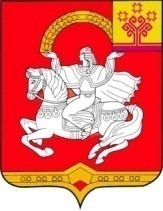 Чувашская  РеспубликаЯльчикский муниципальный округАдминистрация Яльчикского муниципального округаПОСТАНОВЛЕНИЕ« 28 » февраля 2023 г. № 136село ЯльчикиПриложение 
к постановлению администрации 
Яльчикского муниципального округа
от 28.02.2023 г. № 136План мероприятий («дорожной карты»)
 по оптимизации бюджетных расходов, сокращению нерезультативных расходов, увеличению собственных доходов на 2023–2025 годы 
по Яльчикскому муниципальному округу Чувашской РеспубликиПриложение 
к постановлению администрации 
Яльчикского муниципального округа
от 28.02.2023 г. № 136План мероприятий («дорожной карты»)
 по оптимизации бюджетных расходов, сокращению нерезультативных расходов, увеличению собственных доходов на 2023–2025 годы 
по Яльчикскому муниципальному округу Чувашской РеспубликиПриложение 
к постановлению администрации 
Яльчикского муниципального округа
от 28.02.2023 г. № 136План мероприятий («дорожной карты»)
 по оптимизации бюджетных расходов, сокращению нерезультативных расходов, увеличению собственных доходов на 2023–2025 годы 
по Яльчикскому муниципальному округу Чувашской РеспубликиПриложение 
к постановлению администрации 
Яльчикского муниципального округа
от 28.02.2023 г. № 136План мероприятий («дорожной карты»)
 по оптимизации бюджетных расходов, сокращению нерезультативных расходов, увеличению собственных доходов на 2023–2025 годы 
по Яльчикскому муниципальному округу Чувашской РеспубликиПриложение 
к постановлению администрации 
Яльчикского муниципального округа
от 28.02.2023 г. № 136План мероприятий («дорожной карты»)
 по оптимизации бюджетных расходов, сокращению нерезультативных расходов, увеличению собственных доходов на 2023–2025 годы 
по Яльчикскому муниципальному округу Чувашской РеспубликиПриложение 
к постановлению администрации 
Яльчикского муниципального округа
от 28.02.2023 г. № 136План мероприятий («дорожной карты»)
 по оптимизации бюджетных расходов, сокращению нерезультативных расходов, увеличению собственных доходов на 2023–2025 годы 
по Яльчикскому муниципальному округу Чувашской РеспубликиПриложение 
к постановлению администрации 
Яльчикского муниципального округа
от 28.02.2023 г. № 136План мероприятий («дорожной карты»)
 по оптимизации бюджетных расходов, сокращению нерезультативных расходов, увеличению собственных доходов на 2023–2025 годы 
по Яльчикскому муниципальному округу Чувашской РеспубликиПриложение 
к постановлению администрации 
Яльчикского муниципального округа
от 28.02.2023 г. № 136План мероприятий («дорожной карты»)
 по оптимизации бюджетных расходов, сокращению нерезультативных расходов, увеличению собственных доходов на 2023–2025 годы 
по Яльчикскому муниципальному округу Чувашской РеспубликиПриложение 
к постановлению администрации 
Яльчикского муниципального округа
от 28.02.2023 г. № 136План мероприятий («дорожной карты»)
 по оптимизации бюджетных расходов, сокращению нерезультативных расходов, увеличению собственных доходов на 2023–2025 годы 
по Яльчикскому муниципальному округу Чувашской РеспубликиПриложение 
к постановлению администрации 
Яльчикского муниципального округа
от 28.02.2023 г. № 136План мероприятий («дорожной карты»)
 по оптимизации бюджетных расходов, сокращению нерезультативных расходов, увеличению собственных доходов на 2023–2025 годы 
по Яльчикскому муниципальному округу Чувашской РеспубликиПриложение 
к постановлению администрации 
Яльчикского муниципального округа
от 28.02.2023 г. № 136План мероприятий («дорожной карты»)
 по оптимизации бюджетных расходов, сокращению нерезультативных расходов, увеличению собственных доходов на 2023–2025 годы 
по Яльчикскому муниципальному округу Чувашской РеспубликиПриложение 
к постановлению администрации 
Яльчикского муниципального округа
от 28.02.2023 г. № 136План мероприятий («дорожной карты»)
 по оптимизации бюджетных расходов, сокращению нерезультативных расходов, увеличению собственных доходов на 2023–2025 годы 
по Яльчикскому муниципальному округу Чувашской Республики№ ппНаименование мероприятия Ответственный исполнительСроки выполнения мероприятияОжидаемый результат, тыс. рублей2023 год (тыс. рублей)2023 год (тыс. рублей)2024 год (тыс. рублей)2024 год (тыс. рублей)2025 год (тыс. рублей)2025 год (тыс. рублей)Обоснование мероприятия (расчет)№ ппНаименование мероприятия Ответственный исполнительСроки выполнения мероприятияОжидаемый результат, тыс. рублейУтвержденные Решением Собрания депутатов параметры бюджета,  всего Увеличение собственных доходов (экономия расходов) от реализации мероприятийУтвержденные Решением Собрания депутатов параметры бюджета,  всего Увеличение собственных доходов (экономия расходов) от реализации мероприятийУтвержденные Решением Собрания депутатов параметры бюджета,  всего Увеличение собственных доходов (экономия расходов) от реализации мероприятийОбоснование мероприятия (расчет)Повышение доходного потенциала муниципального образования, всегоПовышение доходного потенциала муниципального образования, всего5 100,6120 910,51 661,7126 118,31 720,9131 545,41 730,91.Организация мониторинга поступлений налоговых и неналоговых доходов в местный бюджет3 993,9х1 335,6х1 335,6х1 335,61.1.Мероприятия, направленные на снижение неформальной занятости (выявление экономически активных лиц, находящихся в трудоспособном возрасте и оформление с ними трудовых отношений) - НДФЛОтдел экономики, имущественных, земельных отношений и инвестиционной деятельности администрации Яльчикского муниципального округаежегодно3 993,9х1 335,6х1 335,6х1 335,6Выявление неформально занятых работников:
в 2023 году - 80 чел.
ФОТ — 15592,3 тыс.руб.;
НДФЛ — 2027,0 тыс.руб.;
отчисления по дополнительному, основному и единому нормативу от НДФЛ (65,89%) - 1335,6 тыс.руб.;
в 2024 году - 80 чел.
ФОТ — 15592,3 тыс.руб.;
НДФЛ — 2027,0 тыс.руб.;
отчисления по дополнительному, основному и единому нормативу от НДФЛ (65,89%) - 1335,6 тыс.руб.;
в 2025 году - 80 чел.
ФОТ — 15592,3 тыс.руб.;
НДФЛ — 2027,0 тыс.руб.;
отчисления по дополнительному, основному и единому нормативу от НДФЛ (65,89%) - 1335,6 тыс.руб.;2.Принятие мер по увеличению неналоговых доходов в бюджет муниципального образования330,1х103,3х108,4х118,42.1.Вовлечение в оборот всех земельных участков, включенных в Единый информационный ресурс о свободных от застройки земельных участках, расположенных на территории Чувашской Республики, путем предоставления их в аренду или в собственность - арендная плата за земельные участкиФинансовый отдел администрации Яльчикского муниципального округа, 
Отдел экономики, имущественных, земельных отношений и инвестиционной деятельности администрации Яльчикского муниципального округапостоянно330,1х103,3х108,4х118,4в 2023 году - Годовой размер рыночной стоимости арендной платы от предоставления в аренду 7 земельных участков — 99,1 тыс. руб.( в ЕИР включены 12 земельных участка,7 из которых вовлечены в хозяйственный оборот);
в 2024 году - Годовой размер рыночной стоимости арендной платы от предоставления в аренду 8 земельных участков — 108,4 тыс. руб.( в ЕИР включены 12 земельных участка,из которых планируется вовлечь в хозяйственный оборот -8);
в 2025 году - Годовой размер рыночной стоимости арендной платы от предоставления в аренду 9 земельных участков — 118,4 тыс. руб.( в ЕИР включены 12 земельных участка,из которых планируется вовлечь в хозяйственный оборот -9).3.Проведение мероприятий по выявлению собственников земельных участков и другого недвижимого имущества и привлечению их к налогообложению, содействие в оформлении прав собственности на земельные участки и имущество физических лиц495,3х165,1х165,1х165,13.1.Выявление собственников земельных участков и другого недвижимого имущества  и содействие в оформлении прав собственности на земельные участки и имущество физических лиц в целях привлечения их к налогообложению - земельный налогОтдел экономики, имущественных, земельных отношений и инвестиционной деятельности администрации Яльчикского муниципального округапостоянно495,3х165,1х165,1х165,1В 2023-2025 годах - Оформление права собственности на 1 земельный участок площадью 0,25 га: 5100 руб. (цена продажи земельного участка); 510 руб. - ежегодный земельный налог. Ежегодно оформление 5 земельных участков 5610х5=28 тыс. руб.   оформление права собственности на 5 земельных участка — 111,6 тыс. руб., заключение 5 соглашений о перераспределении земельных участков — 25,5 тыс. руб.4.Принятие мер по расширению налогооблагаемой базы 281,3х57,7х111,8х111,84.1.Создание дополнительных рабочих мест281,3х57,7х111,8х111,8ИП Глава КФХ Смирнов В.П. (реконструкция здания для организации сыроварения), срок ввода 01.04.2023 г. НДФЛ от создания 2 рабочих местОтдел экономики, имущественных, земельных отношений и инвестиционной деятельности администрации Яльчикского муниципального округа91,8х25,0х33,4х33,4среднемесячная заработная плата — 16,2 тыс.руб.
В 2023 году ФОТ — 292,4 тыс.руб.,
НДФЛ — 38,0 тыс.руб.,
отчисления по дополнительному, основному и единому нормативу от НДФЛ (65,89%) - 25,0 тыс.руб.;
В 2024 году ФОТ — 389,8 тыс.руб., 
НДФЛ — 50,7 тыс.руб., 
отчисления по дополнительному, основному и единому нормативу от НДФЛ (65,89%) - 33,4 тыс.руб.
В 2025 году ФОТ — 389,8 тыс.руб., 
НДФЛ — 50,7 тыс.руб., 
отчисления по дополнительному, основному и единому нормативу от НДФЛ (65,89%) - 33,4 тыс.руб.ООО  "Победа" ( строительство телятника на 220 голов), срок ввода  01.08.2023 г. НДФЛ от создания 2 рабочих местОтдел экономики, имущественных, земельных отношений и инвестиционной деятельности администрации Яльчикского муниципального округа149,1х25,7х61,7х61,7среднемесячная заработная плата — 30,0 тыс.руб.
В 2023 году ФОТ — 300,0 тыс.руб.,
НДФЛ — 39,0 тыс.руб.,
отчисления по дополнительному, основному и единому нормативу от НДФЛ (65,89%) - 25,7 тыс.руб.;
В 2024 году ФОТ — 720,0 тыс.руб., 
НДФЛ — 93,6 тыс.руб., 
отчисления по дополнительному, основному и единому нормативу от НДФЛ (65,89%) - 61,7 тыс.руб.
В 2025 году ФОТ — 720,0 тыс.руб., 
НДФЛ — 93,6 тыс.руб., 
отчисления по дополнительному, основному и единому нормативу от НДФЛ (65,89%) - 61,7 тыс.руб.ИП Яковлева (строительство магазина), срок ввода  01.08.2023 г. НДФЛ от создания 1 рабочих местОтдел экономики, имущественных, земельных отношений и инвестиционной деятельности администрации Яльчикского муниципального округа40,4х7,0х16,7х16,7среднемесячная заработная плата — 16,2 тыс.руб.
В 2023 году ФОТ — 81,2 тыс.руб.,
НДФЛ — 10,6 тыс.руб.,
отчисления по дополнительному, основному и единому нормативу от НДФЛ (65,89%) - 7,0 тыс.руб.;
В 2024 году ФОТ — 194,9 тыс.руб., 
НДФЛ —25,3 тыс.руб., 
отчисления по дополнительному, основному и единому нормативу от НДФЛ (65,89%) - 16,7 тыс.руб.
В 2025 году ФОТ —194,9 тыс.руб., 
НДФЛ — 25,3 тыс.руб., 
отчисления по дополнительному, основному и единому нормативу от НДФЛ (65,89%) - 16,7 тыс.руб.Оптимизация бюджетных расходов, всегоОптимизация бюджетных расходов, всего7 080,2462 865,20,0410 573,57 080,2408 187,90,01.Оптимизация неэффективных муниципальных учреждений 0,0 х0,0 х7 080,2 х0,01.2.Реорганизация МБОУ "Большетаябинская  ООШ» в форме присоединения к МБОУ «Яльчикская СОШ» (оптимизация численности работников)Отдел образования и молодежной политики администрации Яльчикского муниципального округаДо 31 декабря 2023 года0,0 х0,0 х457,8 х0,0Оптимизационные расходы всего - 426,5 тыс.руб., в т.ч.:
1) ФОТ с начислениями за январь-декабрь - 426,5 тыс.руб. (з/п в месяц 29,3 тыс.руб. х 12 м-ца = 351,6 тыс.руб. х 1,302 = 457,8 тыс.руб.);
(сокращение ставок в кол-ве 1 ед.)                              1.3.Реорганизация МБОУ «Шемалаковская ООШ» в форме присоединения к МБОУ «Лащ-Таябинская СОШ» (оптимизация численности работников)Отдел образования и молодежной политики администрации Яльчикского муниципального округаДо 31 декабря 2023 года0,0 х0,0 х379,7 х0,0Оптимизационные расходы всего - 353,1 тыс.руб., в т.ч.:
1) ФОТ с начислениями за январь-декабрь - 353,1 тыс.руб. ( з/п в месяц 24,3 тыс.руб. х 12 м-ца = 291,6 тыс.руб. х 1,302 = 379,7 тыс.руб.);
(сокращение ставок в кол-ве 1 ед.)                              1.4.Закрытие обособленного подразделения в с.Большая Таяба, при МБОУ «Яльчикская СОШ» (оптимизация численности работников)Отдел образования и молодежной политики администрации Яльчикского муниципального округаДо 31 августа 2024 года0,0 х0,0 х3 020,0 х0,0Оптимизационные расходы всего - 3020,0 тыс.руб., в т.ч.:
1) ФОТ с начислениями за сентябрь-декабрь - 2635,3 тыс.руб. (з/п в месяц 506,0 тыс.руб. х 4 м-ца = 2024,0 тыс.руб. х 1,302 = 2635,3 тыс.руб.);
2) Коммунальные услуги - 335,3 тыс.руб.;
3) Прочие услуги - 49,4 тыс.руб.
(сокращение ставок в кол-ве 24,4 ед.)1.5.Закрытие обособленного подразделения в д.Шемалаково, при МБОУ «Лащ-Таябинская СОШ» (оптимизация численности работников)Отдел образования и молодежной политики администрации Яльчикского муниципального округаДо 31 августа 2024 года0,0 х0,0 х3 222,8 х0,0Оптимизационные расходы всего - 3222,8 тыс.руб., в т.ч.:
1) ФОТ с начислениями за сентябрь-декабрь - 2819,1 тыс.руб. ( з/п в месяц 541,3 тыс.руб. х 4 м-ца = 2165,2 тыс.руб. х 1,302 = 2819,1 тыс.руб.);
2) Коммунальные услуги - 347,2 тыс.руб.;
3) Прочие услуги - 56,5 тыс.руб.
(сокращение ставок в кол-ве 27,4 ед.)2.Оптимизация расходов на муниципальное управление 2.1Соблюдение требований статьи 4 Решения Собрания депутатов Яльчикского муниципального округа "О бюджете Яльчикского муниципального округа на 2023 год и на плановый период 2024 и 2025 годов" в части недопущения увеличения численности муниципальных служащих органы местного самоуправления муниципального округапостоянно2.2Мониторинг соблюдения нормативов формирования расходов на содержание органов местного самоуправления Яльчикского муниципального округа, установленных Кабинетом Министров Чувашской Республикифинансовый отделпостоянно